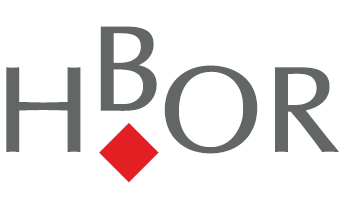 GODIŠNJE IZVJEŠĆEGRUPE HRVATSKA BANKA ZA OBNOVU I RAZVITAKZA 2020. GODINUZagreb, ožujak 2021. godineSADRŽAJ IZJAVA OSOBA ODGOVORNIH ZA SASTAVLJANJE GODIŠNJEG IZVJEŠĆA…………………………………………………..…..3IZVJEŠĆE POSLOVODSTVA ZA 2020. GODINU……………………………………………………………………………………………… 4IZJAVA O PRIMJENI KODEKSA KORPORATIVNOG UPRAVLJANJA……………………………………………………………..…. 7OPIS POSLOVANJA GRUPE HRVATSKA BANKA ZA OBNOVU I RAZVITAK U 2020. GODINI……………………………..11POSLOVANJE HRVATSKE BANKE ZA OBNOVU I RAZVITAK………………………………………………………………..………..11MJERE COVID-19………….………………………………………………………………………………………………………………………..………... 13     MORATORIJ I REPROGRAM U TRAJANJU DO 16 MJESECI ………………………………………………………………………………...13     NOVI PROGRAMI KREDITIRANJA – KAMATNE STOPE OD 0 POSTO NA IZVORE HBOR-a …………………………….……15     NOVI PROGRAMI OSIGURANJA KREDITA – JAMSTVA I OSIGURANJE KREDITA ZA LIKVIDNOST…………………………17EU PROGRAMI I INICIJATIVE………………………………………………………………………………………………………………………………18     FINANCIJSKI INSTRUMENTI……………………………………………………………………………………………………………..............18     PROGRAM ELENA………………………………………………………………………………………………………………………………………………19RAZVOJ TRŽIŠTA RIZIČNOG I VLASNIČKOG KAPITALA…………………………………………………………………………………………19     FRC2 CROATIA PARTNERS SCSP (ESIF FOND RIZIČNOG KAPITALA)……………………………………………………………………20     CROGIP ……………………………………………………………………………………………………………………………………………………………..20     INVESTICIJSKI FOND INICIJATIVE TRIJU MORA ………………………………………………………………………………………………….21     EIF-NPI EQUITY PLATFORMA …………………………………………………………………………………………………………………………….21OSTALO ………….…………………………………………………………………………..……………………………………………………………22POSLOVI OSIGURANJA IZVOZA .……………..………………………………………………………………………………………………...24UPRAVLJANJE RIZICIMA .…………………………………………………………………………………………………………………………..29UNUTARNJA REVIZIJA…..…………………………………………………………………………………………………………………………..34FUNKCIJA PRAĆENJA USKLAĐENOSTI….…………………………………………………………………………………………….………34LJUDSKI POTENCIJALI……………………………………………………………………………………………………………………………..…34OSTALE AKTIVNOSTI…………………………………………………………………………………………………………………………..…....36POSLOVANJE GRUPE HRVATSKO KREDITNO OSIGURANJE………………………………………………………………..……….40HRVATSKO KREDITNO OSIGURANJE D.D. I POSLOVNI INFO SERVIS D.O.O. ………………………………………..……..40NAČELA FINANCIJSKOG IZVJEŠTAVANJA…………………………………………………………………………………………..……….44OSVRT NA FINANCIJSKO POSLOVANJE GRUPE    ……………………………………………………………………………..………….45Godišnji financijski izvještaji za 2020. godinu……………………………………………………………………..………….60IZJAVA OSOBA ODGOVORNIH ZA SASTAVLJANJE GODIŠNJEG IZVJEŠĆAPrema našem saznanju Godišnje izvješće za 2020. godinu sadrži istinit prikaz razvoja i rezultata poslovanja i položaja Hrvatske banke za obnovu i razvitak i Grupe Hrvatska banka za obnovu i razvitak te opis najznačajnijih rizika i neizvjesnosti kojima su Hrvatska banka za obnovu i razvitak i Grupa Hrvatska banka za obnovu i razvitak izloženi. U Zagrebu 25. ožujka 2021. IZVJEŠĆE POSLOVODSTVA ZA 2020. GODINUGodišnje izvješće obuhvaća sažetak financijskih informacija, opis poslovanja te revidirane Godišnje financijske izvještaje zajedno s Izvješćem neovisnog revizora za godinu koja je završila 31. prosinca 2020. Revidirani financijski izvještaji prikazani su za Grupu Hrvatska banka za obnovu i razvitak i Hrvatsku banku za obnovu i razvitak. Pravni statusGodišnje izvješće uključuje Godišnje financijske izvještaje pripremljene sukladno Međunarodnim standardima financijskog izvještavanja i Zakonu o računovodstvu te revidirane sukladno Međunarodnim revizijskim standardima. Usklađenost Godišnjeg izvješća s Godišnjim financijskim izvještajima potvrđena je od strane revizora provođenjem procedure zahtijevane Zakonom o računovodstvu.OsnivanjeHrvatska banka za obnovu i razvitak osnovana je 12. lipnja 1992. donošenjem Zakona o Hrvatskoj kreditnoj banci za obnovu (HKBO). Izmjenama i dopunama Zakona u prosincu 1995. godine naziv se mijenja u Hrvatska banka za obnovu i razvitak. U prosincu 2006. godine Hrvatski sabor donio je Zakon o Hrvatskoj banci za obnovu i razvitak koji je stupio na snagu 28. prosinca 2006. Hrvatski je sabor 15. veljače 2013. donio Zakon o izmjeni Zakona o Hrvatskoj banci za obnovu i razvitak kojim je izmijenjen sastav Nadzornog odbora, odnosno Nadzorni odbor je povećan za jednog člana – ministra nadležnog za regionalni razvoj i fondove Europske unije te ukupno broji deset članova. Grupa Hrvatska banka za obnovu i razvitakHrvatska banka za obnovu i razvitak (HBOR ili Banka) je matično društvo Grupe Hrvatska banka za obnovu i razvitak (Grupa HBOR) koja je formirana tijekom 2010. godine. Grupu HBOR uz matično društvo čine Hrvatsko kreditno osiguranje d.d. (HKO) i Poslovni info servis d.o.o. (PIS). Pregled najvažnijih financijskih informacija za HBOR, u milijunima kunaKreditni rejting, 31. prosinca 2020. BBB- rejting agencije Standard & Poor'sPodručni urediPodručni ured za DalmacijuPodručni ured za IstruPodručni ured za LikuPodručni ured za Primorje i Gorski kotarPodručni ured za Sjeverozapadnu HrvatskuPodručni ured za Slavoniju i BaranjuBroj zaposlenihNa dan 31.12.2020. u HBOR-u je bilo zaposleno 365 radnika. Na dan 31.12.2020. u Grupi HBOR bilo je zaposleno 386 radnika. Tečajna listaU svrhu preračunavanja iznosa u stranim valutama u kunske iznose korišten je srednji tečaj Hrvatske narodne banke:IZJAVA O PRIMJENI KODEKSA KORPORATIVNOG UPRAVLJANJAHrvatska banka za obnovu i razvitak (HBOR)HBOR primjenjuje Kodeks korporativnog upravljanja HBOR-a (dalje u tekstu: Kodeks) koji su usvojili Uprava i Nadzorni odbor te je objavljen na mrežnim stranicama HBOR-a.Kodeks sadrži temeljna načela utvrđena u Odluci o donošenju Kodeksa korporativnog upravljanja trgovačkim društvima u kojima Republika Hrvatska ima dionice ili udjele (NN 112/2010) (dalje u tekstu: Odluka) i načela utvrđena u Smjernicama o unutrašnjem upravljanju EBA-e (European Banking Authority Guidelines on Internal Governance GL 44, September/2011) (dalje u tekstu: Smjernice). HBOR je dobrovoljno u Kodeks implementirao načela navedena u Smjernicama u mjeri u kojoj su primjenjiva zbog činjenice da se Smjernice odnose na kreditne institucije i nisu u potpunosti primjenjive na HBOR kao posebnu financijsku instituciju.Usklađenost poslovanja sa zakonima i drugim propisima te pridržavanje internih pravila osnova su odgovornog korporativnog upravljanja i nužan preduvjet za održivu uspješnost poslovanja. HBOR sustavno prati zakonsku regulativu i najbolju praksu na području korporativnog upravljanja te istu ugrađuje u svoje poslovanje sukladno načelima dobrog bankarskog poslovanja. Kodeksom korporativnog upravljanja uspostavljeni su standardi korporativnog upravljanja i transparentnosti poslovanja HBOR-a i njihovog unapređenja u svrhu učinkovitog i odgovornog upravljanja javnim kapitalom i poslovima od posebnog društvenog značaja u funkciji razvoja hrvatskoga gospodarstva. Radi postizanja standarda korporativnog upravljanja, HBOR ovim Kodeksom opisuje odnose s upravljačkim tijelima i zainteresiranim stranama, kao i usvojene principe rada koji imaju za cilj umanjenje rizika poslovanja u nepovoljnim tržišnim uvjetima.Kodeksom ponašanja HBOR-a propisane su specifične vrijednosti i pravila za prevenciju korupcije i osiguranje profesionalnog ponašanja te je predviđena mogućnost prijave po osnovi kršenja Kodeksa. Obrazac za prijavu, adresa elektroničke pošte za zaprimanje prijava i opis načina podnošenja prijave dostupni su na mrežnim stranicama HBOR-a. Osoba odgovorna za rad funkcije praćenja usklađenosti podnosi godišnje izvješće o podnesenim prijavama i pokrenutim postupcima u vezi s prijavama po osnovi kršenja Kodeksa ponašanja. Sukladno načelima javnosti poslovanja financijski izvještaji HBOR-a i Grupe HBOR u izvještajnom razdoblju objavljeni su na mrežnim stranicama HBOR-a i Luksemburške burze. Godišnja odvojena i konsolidirana financijska izvješća HBOR-a utvrđuje Nadzorni odbor te ih podnosi na potvrdu Hrvatskom saboru. Ocjena rejtinga HBOR-a provedena je od strane međunarodne nezavisne rejting agencije Standard & Poor's. Sukladno Zakonu o pravu na pristup informacijama, HBOR dostavlja izvješće o provedbi Zakona Povjereniku za informiranje. U izvještajnom razdoblju, dužnosti, odgovornosti i ovlasti članova Uprave i Nadzornog odbora regulirane su Zakonom o HBOR-u (NN 138/06) i Zakonom o izmjenama Zakona o HBOR-u (NN 25/13) i detaljnije razrađene u Statutu HBOR-a. Uprava i Nadzorni odbor ostvaruju uspješnu suradnju koja se očituje u otvorenoj raspravi, a temelj suradnje čini pravodobno podnošenje savjesno pripremljenih izvješća Nadzornom odboru u pisanom obliku. Zakonom i Statutom HBOR-a te odlukama Nadzornog odbora određene su vrste poslova koje HBOR obavlja samo uz prethodnu suglasnost Nadzornog odbora.Nadzorni odbor utvrđuje načela poslovne politike i strategije, nadzire vođenje poslova banke, donosi kreditne politike HBOR-a, utvrđuje godišnje financijske izvještaje, razmatra izvješća unutarnje revizije, vanjskih neovisnih revizora i izvješća Državnog ureda za reviziju. Nadzorni odbor također prati i kontrolira zakonitost rada Uprave te imenuje i opoziva predsjednika i članove Uprave. Nadzorni odbor po Zakonu čini deset članova i to šest ministara Vlade Republike Hrvatske, tri saborska zastupnika te predsjednik Hrvatske gospodarske komore. Tijekom 2020. godine Nadzorni odbor djelovao je u sljedećem sastavu:dr. sc. Zdravko Marić, ministar financija i potpredsjednik Vlade Republike Hrvatske, predsjednik Nadzornog odbora,Darko Horvat, ministar gospodarstva, poduzetništva i obrta, zamjenik predsjednika Nadzornog odbora (do 20. kolovoza 2020.),dr. sc. Tomislav Ćorić, ministar gospodarstva i održivog razvoja, zamjenik predsjednika Nadzornog odbora (od 20. kolovoza 2020.)Predrag Štromar, potpredsjednik Vlade Republike Hrvatske i ministar graditeljstva i prostornoga uređenja (do 20. kolovoza 2020.), Darko Horvat, ministar prostornog uređenja, graditeljstva i državne imovine (od 20. kolovoza 2020.), mr. sc. Marko Pavić, ministar regionalnoga razvoja i fondova Europske unije (do 20. kolovoza 2020.), Nataša Tramišak, ministrica regionalnoga razvoja i fondova Europske unije (od 20. kolovoza 2020.), Gari Cappelli, ministar turizma (do 20. kolovoza 2020.),dr. sc. Nikolina Brnjac, ministrica turizma i sporta (od 20. kolovoza 2020.),mr. sc. Marija Vučković, ministrica poljoprivrede,dr. sc. Luka Burilović, predsjednik Hrvatske gospodarske komore, Božica Makar, zastupnica Hrvatskog sabora (do 22. srpnja 2020.), Grozdana Perić, predsjednica Odbora za financije i državni proračun, Hrvatski sabor (do 22. srpnja 2020.),Saša Đujić, zastupnik Hrvatskog sabora (do 22. srpnja 2020.),Žarko Tušek, saborski zastupnik (od 16. listopada 2020.), Predrag Štromar, saborski zastupnik (od 16. listopada 2020.), dr. sc. Siniša Hajdaš Dončić, saborski zastupnik (od 16. listopada 2020.). Uprava zastupa, vodi poslove i raspolaže imovinom HBOR-a te je dužna i ovlaštena poduzeti sve radnje i donijeti sve odluke koje smatra potrebnim za zakonito i uspješno vođenje poslova. Uprava je također zadužena za donošenje normativnih akata kojima se utvrđuje način rada i unutarnja organizacija HBOR-a, donošenje  programa  kreditiranja, donošenje  pojedinačnih odluka  o  odobrenju  kredita  i  drugih financijskih poslova, odlučivanje o imenovanju i opozivu radnika s posebnim ovlaštenjima, odlučivanje o pravima i obvezama radnika te izvješćivanje Nadzornog odbora.Članovi Uprave HBOR-a u 2020. godini:mr. sc. Tamara Perko, predsjednica Uprave,mr. sc. Hrvoje Čuvalo, član Uprave.Temeljem Kodeksa korporativnog upravljanja HBOR-a i Zakona o reviziji, odlukom Nadzornog odbora osnovan je Revizijski odbor HBOR-a. Revizijski odbor sastavljen je od tri člana od kojih je jedan član Nadzornog odbora HBOR-a, a druga dva člana, od kojih najmanje jedan mora biti neovisan član, imenuje Nadzorni odbor. Iz redova neovisnih članova Revizijskog odbora, Nadzorni odbor imenuje predsjednika. Tijekom 2020. godine Revizijski odbor HBOR-a djelovao je u sljedećem sastavu:do 6. studenoga 2020.: prof. dr. sc. Lajoš Žager, redoviti profesor, Katedra za računovodstvo Ekonomskog fakulteta Sveučilišta u Zagrebu, Ekonomski fakultet Sveučilišta u Zagrebu, predsjednik Revizijskog odbora,Grozdana Perić, predsjednica Odbora za financije i državni proračun u Hrvatskom saboru, zamjenica predsjednika Revizijskog odbora,Aurora Volarević, glavna revizorica u Infobip ltd, članica Revizijskog odbora;od 6. studenoga 2020.: prof. dr. sc. Lajoš Žager, redoviti profesor, Katedra za računovodstvo Ekonomskog fakulteta Sveučilišta u Zagrebu, Ekonomski fakultet Sveučilišta u Zagrebu, predsjednik Revizijskog odbora,Aurora Volarević, članica Uprave i potpredsjednica za korporativne poslove u Infobip ltd, zamjenica predsjednika Revizijskog odbora,Predrag Štromar, predsjednik Odbora za prostorno uređenje i graditeljstvo u Hrvatskom saboru, član Revizijskog odbora.Radi osiguranja što efikasnijeg i kvalitetnijeg upravljanja rizicima te svođenja rizika na najmanju mjeru, pri Upravi Banke djeluju i sljedeći odbori: Odbor za upravljanje aktivom i pasivom, Odbor za procjenu i mjerenje kreditnog rizika, Odbor za upravljanje informacijskim sustavom i Odbor za upravljanje poslovnim promjenama.Sustav unutarnjih kontrola HBOR-a organiziran je kroz neovisne organizacijske jedinice:Upravljanje rizicima provodi utvrđivanje, procjenu, odnosno mjerenje, praćenje i kontrolu rizika kojima je HBOR u svom poslovanju izložen ili bi mogao biti izložen te o njima izvještava nadležna tijela, Unutarnja revizija provodi provjeru adekvatnosti upravljanja rizicima i sustava unutarnjih kontrola, uključujući i funkciju kontrole rizika i funkciju praćenja usklađenosti, primjenu unutarnjih politika i procedura te postupke u svezi sprječavanja pranja novca,Praćenje usklađenosti organizira, koordinira i usmjerava aktivnosti praćenja usklađenosti na razini HBOR-a, savjetuje o pitanjima usklađenosti, upravlja mjerama koje se poduzimaju radi umanjivanja rizika usklađenosti, objedinjuje podatke o praćenju usklađenosti, identificira i ocjenjuje rizike usklađenosti i o tom redovito podnosi izvješća. Osnovna zadaća funkcije praćenja usklađenosti ograničiti je rizik neusklađenosti i na taj način ograničiti i njegove negativne posljedice, kontrolirati usklađenost internih akata i poslovnih procesa s relevantnim propisima te promicati načela etičnog poslovanja.Hrvatsko kreditno osiguranje d.d. (HKO, Društvo) Sustav unutarnjih kontrola Hrvatskog kreditnog osiguranja d.d. organiziran je kroz sljedeće neovisne ključne funkcije: funkciju praćenja usklađenosti, funkciju upravljanja rizicima,funkciju unutarnje revizije i aktuarsku funkciju.HKO ima uspostavljen odgovarajući sustav unutarnjih kontrola temeljen na internom propisu, Pravilniku o sustavu unutarnjih kontrola, čime je povećana vjerojatnost pravovremenog uočavanja prevara, doprinos smanjivanju neopravdanih troškova, smanjivanju zlouporaba i grešaka, sprečavanju neodgovarajućih aktivnosti te smanjenju rizika vezanih za usklađenost sa zakonodavnim okvirom. Društvo uspostavlja stalne i djelotvorne kontrole neovisne o poslovnim procesima i aktivnostima u kojima rizik nastaje odnosno koje prati i nadzire razmjerno svojoj veličini te vrsti, opsegu i složenosti poslovanja u skladu s profilom rizičnosti.Pravni status, ustrojstvo i upravljanje u HKO te druga pitanja značajna za poslovanje uređuju se Statutom Društva te sukladno odredbama Zakona o trgovačkim društvima i Zakona o osiguranju. Organi upravljanja Društva su Uprava, Nadzorni odbor i Glavna skupština. HKO vodi dvočlana Uprava koja odluke donosi u skladu sa Statutom Društva i Poslovnikom o radu Uprave. Sve odluke donose se temeljem principa dvostruke provjere („dva para očiju“) uz odgovarajući sustav autorizacija.HKO nije usvojio Kodeks korporativnog upravljanja, ali u svom poslovanju dobrovoljno primjenjuje načela Kodeksa korporativnog upravljanja, koji su izradile Hrvatska agencija za nadzor financijskih usluga i Zagrebačka burza d.d., u mjeri primjerenoj veličini i stupnju razvoja Društva.Ova Izjava smatra se dijelom Godišnjeg izvješća Grupe HBOR za razdoblje od 1. siječnja do 31. prosinca 2020.OPIS POSLOVANJA GRUPE HRVATSKA BANKA ZA OBNOVU I RAZVITAK U 2020. GODINIPOSLOVANJE HRVATSKE BANKE ZA OBNOVU I RAZVITAKTijekom 2020. godine Hrvatska banka za obnovu i razvitak je putem svojih aktivnosti podržala 1.809 projekata iznosom od gotovo 8 milijardi kuna što predstavlja povećanje od 13 posto u odnosu na 2019. godinu. Poslovanje HBOR-a tijekom 2020. godine obilježile su aktivnosti vezane za ublažavanje negativnih posljedica koje je na poslovanje hrvatskih gospodarstvenika imala pandemija COVID-19. Već krajem ožujka donesene su prve Mjere COVID-19 za očuvanje likvidnosti poduzeća i radnih mjesta. Poduzetnicima je u okviru Mjera COVID-19 omogućeno korištenje moratorija i reprogram postojećih obaveza, ali i odobrenje novih povoljnih kredita s kamatnom stopom već od 0 posto. Kako bi se potaknulo banke na odobravanje kredita za obrtna sredstva poduzetnicima, HBOR je uveo nove načine osiguranja kredita te izdavanje jamstava kojima preuzima do 90 posto rizika povrata kredita. Kako bi bilo moguće provoditi ove mjere, zbog bitno povoljnijih uvjeta za dodjelu potpora poduzetnicima u odnosu na standardne te značajno povoljnijih premija osiguranja u odnosu na tržišne, za nove kredite za likvidnost i novu shemu portfeljnog osiguranja, HBOR je trebao zatražiti suglasnost Europske komisije. HBOR je među prvima u EU prijavio ova dva programa potpora te već početkom travnja ishodio odobrenje Europske komisije.   Osim odobrenja po Mjerama COVID-19, HBOR je nastavio s provedbom svih svojih postojećih programa kreditiranja investicija i obrtnih sredstava te financijskih instrumenata, programa izvozno-kreditnog osiguranja i poticanja razvoja tržišta rizičnog kapitala, kao i drugih aktivnosti.Najveći dio odobrenja odnosi se na kreditiranje – u izvještajnoj godini kreditima je podržano 1.328 projekata iznosom od 5,51 milijardi kuna.S obzirom na to da je u okolnostima izazvanim pandemijom 2020. godinu obilježilo korištenje moratorija i odobrenje kredita za održavanje likvidnosti poduzeća, udio kredita odobrenih za investicije tijekom 2020. godine bio je na nižoj razini nego prethodnih godina. No, i u ovim uvjetima više od 50 posto odobrenja bilo je namijenjeno investicijama. Udio odobrenih kredita za investicije važan je jer se radi o ulaganjima koja su usmjerena na razvoj pojedinog područja, povećanje konkurentnosti poduzetnika, ulaganja u nove tehnologije i proizvodnju te nova zapošljavanja. Zbog provođenje Mjera COVID-19, u okviru kojih je HBOR pojedine programe provodio izravno, broj izravno odobrenih kredita povećan je za gotovo 2,5 puta u odnosu na 2019. godinu, odnosno 4 puta u odnosu na 2018. godinu pri čemu je broj zaposlenih ostao na istoj razini.Najbrojniji korisnici HBOR-ovih kredita i u 2020. godini bili su mali i srednji poduzetnici kojima je odobren 1.168 kredit, odnosno 88 posto ukupnog broja odobrenih kredita, u iznosu od 1,57 milijardi kuna.Hrvatske izvoznike HBOR je tijekom 2020. godine podržao u više od 800 projekata s ukupnim iznosom od gotovo 4,70 milijardi kuna: izvoznicima je po svim programima odobreno ukupno 362 kredita u iznosu od 2,44 milijarde kuna, kroz police osiguranja izvoza osigurano je 425 projekata izvoznika u vrijednosti od gotovo 2,10 milijarde kuna i odobreno je 18 izvoznih bankarskih garancija po nalogu izvoznika u iznosu od 154,00 milijuna kuna. Dodatno olakšavanje uvjeta financiranja hrvatskih izvoznika bio je jedan od ključnih fokusa u kreiranju Mjera COVID-19. MJERE COVID-19Uz mogućnost korištenja moratorija i reprograma, tijekom 2020. godine u okviru Mjera COVID-19, HBOR je uveo nove programe za kreditiranje obrtnih sredstava koji se odobravaju u suradnji s poslovnim bankama ili izravno te nove načine osiguranja kredita kojima HBOR preuzima do 90 posto rizika povrata kredita radi poticanja banaka na kreditiranje poduzetnika.MORATORIJ I REPROGRAM U TRAJANJU DO 16 MJESECIKrajem ožujka HBOR je omogućio korištenje moratorija do 30. 6. 2020. svim klijentima kojima je izravno odobren kredit ili izdana garancija. Nakon inicijalno odobrenog moratorija, omogućeno je korištenje dodatnog ili novog moratorija do: 30. 9. 2020. – za sve klijente HBOR-a (ukupno trajanje moratorija do 7 mjeseci);31. 12. 2020. – za sve klijente HBOR-a koji imaju pozitivan COVID score koji izračunava FINA (ukupno trajanje moratorija do 10 mjeseci);30. 6. 2021. – za sve klijente HBOR-a koji se bave turističkim djelatnostima (ukupno trajanje moratorija do 16 mjeseci). Izravnim korisnicima kredita bila je poslana obavijest o uvjetima korištenja moratorija te obrazac suglasnosti koji su trebali dostaviti HBOR-u. Klijenti kojima je kredit HBOR-a bio odobren putem poslovne banke ili modelom podjele rizika, kao i oni koji su koristili financiranje HBOR-a putem leasing društava, zahtjev za moratorij trebali su podnijeti poslovnoj banci, odnosno leasing društvu. Za vrijeme odobrenog moratorija HBOR nije klijentima naplaćivao ni redovnu kamatu ni naknade. Klijentima je omogućeno korištenje moratorija na opisani način usprkos tome što je HBOR i dalje bio u obvezi redovito podmirivati svoje obveze prema kreditorima bez mogućnosti korištenja moratorija.Osim moratorija, reprogramiranje postojećih kreditnih obaveza omogućeno je svim korisnicima HBOR-ovih kredita koji su zbog pandemije COVID-19 bili u nemogućnosti provoditi planirane aktivnosti, neovisno o tome je li kredit odobren izravno ili putem poslovnih banaka, odnosno leasing društava. Za reprogram do 6 mjeseci poduzetnici su bili oslobođeni plaćanja uobičajenih naknada, a poduzetnicima iz turističkih djelatnosti omogućeno je odobrenje reprograma do 16 mjeseci, također bez plaćanja naknada.Rezultati: Ponuđenu mogućnost korištenja moratorija klijenti su prihvatili za više od 1.600 odobrenih kredita čime je glavnica u iznosu većem od 12,80 milijardi kuna stavljena u poček. Iznos glavnice stavljene u poček predstavlja gotovo polovicu ukupnog bruto kreditnog portfelja HBOR-a koji je na 31. 12. 2020. iznosio 27,43 milijardi kuna. Iznos glavnice koju je HBOR stavio u poček predstavlja gotovo 30 posto ukupne glavnice koju je bankovni sustav stavio u poček po obvezama poduzetnika . NOVI PROGRAMI KREDITIRANJA – KAMATNE STOPE OD 0 POSTO NA IZVORE HBOR-aPoduzetnicima su u okviru Mjera COVID - 19 bila na raspolaganju i povoljna sredstva HBOR-a za kreditiranje likvidnosti. Programi kreditiranja u okviru Mjera COVID – 19 provodili su se u suradnji s poslovnim bankama ili izravno za poduzetnike iz pojedinih djelatnosti. Kao što je navedeno, HBOR je tijekom ove godine odobrio višestruko veći broj izravnih kredita nego prijašnjih godina od kojih se glavnina odnosila upravo na izravno odobrene kredite u okviru Mjera COVID-19. No, s obzirom na ograničene kapacitete, suradnja s poslovnim bankama bila je posebno važna u ovom razdoblju jer banke raspolažu značajno većim brojem zaposlenika, bolje i detaljnije poznaju klijente i njihovo poslovanje te se kroz mrežu poslovnica banaka osigurava veća dostupnost HBOR-ovih sredstava i brža obrada kredita. Sredstva iz izvora HBOR-a po programima u okviru Mjera COVID-19 odobravana su uz kamatnu stopu već od 0 posto bez uobičajenih naknada. OBRTNA SREDSTVA MJERA COVID – 19 – kreditiranje se provodi po modelu podjele rizika s poslovnim bankama ili izravno za veće iznose kredita. Krediti se odobravaju s rokom otplate do 5 godina, uključujući i mogućnost počeka u trajanju do 1 godine uz kamatnu stopu već od 0 posto na HBOR-ov udio u kreditu (visina kamatne stope ovisi o propisima o dodjeli državnih potpora) za prve tri godine otplate kredita. Program se tijekom 2020. godine provodio putem 15 banaka, a izravno za iznose kredita više od 37 milijuna kuna, odnosno 10 milijuna kuna za poduzetnike iz turističkih djelatnost te one koji ostvaruju najmanje 10% prihoda od izvoza ili posrednog izvoza. Početkom 2021. godine program je izmijenjen na način da je izravno odobrenje omogućeno za iznose kredita veće od 1,5 milijuna kuna za poduzetnike iz turističkih djelatnosti te one koji ostvaruju najmanje 10% prihoda od izvoza ili posrednog izvoza.OBRTNA SREDSTVA ZA PODUZETNIKE U DJELATNOSTIMA PRERADE DRVA I PROIZVODNJE NAMJEŠTAJA – kreditiranje se provodi po modelu podjele rizika s poslovnim bankama. Krediti se odobravaju s rokom otplate do 5 godina, uključujući i mogućnost počeka u trajanju do 1 godine uz kamatnu stopu već od 0 posto na HBOR-ov udio u kreditu (visina kamatne stope ovisi o propisima o dodjeli državnih potpora) za cijelo vrijeme trajanja otplate kredita. Kao jedan od instrumenata osiguranja, poduzetnici mogu koristiti policu osiguranja kredita HBOR-a, pri čemu Ministarstvo poljoprivrede sufinancira troškove premije osiguranja do visine raspoložive de minimis potpore. Program se tijekom 2020. godine provodio putem 15 banaka. OBRTNA SREDSTVA PUTEM OKVIRNIH KREDITA BANKAMA – poduzetnicima je stavljeno na raspolaganje više od 1,2 milijarde kuna za nove kredite za obrtna sredstva koje banke, zahvaljujući izvorima HBOR-a, odobravaju po kamatnoj stopi sniženoj za 0,75 postotnih bodova. Ova su sredstva tijekom 2020. godine poduzetnicima bila dostupna putem 8 poslovnih banaka.OBRTNA SREDSTVA PUTEM OKVIRNIH KREDITA BANKAMA UZ HAMAG-BICRO JAMSTVA – krediti se odobravaju putem poslovnih banaka uz korištenje pojedinačnog ESIF jamstva za obrtna sredstva HAMAG-BICRO-a u visini najmanje 50 posto ukupnog iznosa kredita. Zahvaljujući korištenju jamstva i izvorima HBOR-a, kamatna stopa za poduzetnike ne može biti viša od 2 posto. Ova su sredstva tijekom 2020. godine poduzetnicima bila dostupna putem 5 poslovnih banaka. OBRTNA SREDSTVA ZA RURALNI RAZVOJ – krediti se odobravaju izravno prihvatljivim korisnicima koji su poljoprivrednici i prerađivači poljoprivrednih proizvoda te subjekti koji djeluju u sektoru šumarstva. Sredstva se odobravaju bez uobičajenih bankarskih naknada po kamatnoj stopi 0,5 posto uz samo mjenice i zadužnice kao instrument osiguranja i rok otplate do 5 godina. Program je uveden prenamjenom dijela sredstava Financijskog instrumenta Investicijski krediti za ruralni razvoj. OBRTNA SREDSTVA ZA MALE I SREDNJE PODUZETNIKE IZ TURISTIČKIH DJELATNOSTI – poduzetnicima u turističkom sektoru omogućeno je izravno kreditiranje s rokom otplate do 5 godina uz mogućnost korištenja do jedne godine počeka. Kamatna stopa, zahvaljujući subvenciji Ministarstva turizma i sporta, iznosi 0 posto za razdoblje otplate do 3 godine, a u četvrtoj i petoj godini otplate kamatna stopa može iznositi 1,5 posto (visina kamatne stope ovisi o propisima o dodjeli državnih potpora). Budući da se radi o poduzetnicima koji u velikom broju slučajeva nemaju dovoljno osiguranja u vidu nekretnina i pokretnina, kao dodatna pogodnost omogućeno je odobrenje kredita uz police osiguranja HBOR-a ili jamstvo HAMAG-BICRO-a. Zbog velikog interesa poduzetnika, a ograničenog iznosa subvencije, zahtjevi za ove kredite zaprimani su do 5. lipnja 2020. RezultatiDo kraja 2020. godine po programima kreditiranja u okviru Mjera COVID – 19 HBOR je odobrio gotovo 1,30 milijardi kuna kredita. S obzirom na to da su u okviru Mjera COVID-19 sve banke u Republici Hrvatskoj poduzetnicima odobrile ukupno nešto više od 1,7 milijardi kuna kredita, odobreni krediti HBOR-a čine 43 posto ukupnog iznosa kredita koji su tijekom 2020. godine odobrene poduzetnicima u okviru Mjera COVID-19. Ovaj iznos posebno dolazi do izražaja kada se uzme u obzir da HBOR zapošljava 2 posto ukupnog broja zaposlenih u hrvatskom bankovnom sustavu u kojem HBOR-ova aktiva čini 6 posto ukupne aktive.NOVI PROGRAMI OSIGURANJA KREDITA – JAMSTVA I OSIGURANJE KREDITA ZA LIKVIDNOST Kako bi se poslovne banke potaknulo na odobravanje novih kredita za likvidnost poduzetnicima, HBOR je u okviru Mjera COVID – 19 uveo novi program osiguranja kredita za likvidnost izvoznika, uskladio postojeće programe osiguranja potrebama pojedinih sektora uslijed COVID-19 pandemije te uveo program izdavanja jamstva za sektor mora, prometa i infrastrukture koji je HBOR provodio za velike poduzetnike. Krajem 2020. godine uveden je Program subvencioniranja premije osiguranja.PROGRAM OSIGURANJA PORTFELJA KREDITA ZA LIKVIDNOST IZVOZNIKA – MJERA COVID-19 – program je uveden u travnju 2020. godine kako bi se banke potaknulo na brže i jednostavnije odobravanje novih sredstava za očuvanje likvidnosti izvoznika i posrednih izvoznika iz svih gospodarskih sektora (uključujući i turistički sektor). Izvoznici su bili definirani kao poduzetnici koji ostvaruju najmanje 20 posto izvoznog prihoda u poslovnim prihodima posljednje financijske godine, a posredni izvoznici kao oni koji ostvaruju najmanje 40 posto prihoda od prodaje izvoznicima i njihovim dobavljačima. Banke uključene u suradnju po ovom programu kredite odobrene za likvidnost izvoznika uključuju prema unaprijed dogovorenim kriterijima u osigurani portfelj za koji je HBOR preuzimao 50 posto rizika povrata. Pokriće je krajem godine, nakon ishođenja suglasnosti Europske komisije, povećano do 90 posto iznosa glavnice kredita, obavezan uvjet izvoznih prihoda smanjen je na 10 posto, a za posredne izvoznike na 20 posto prihoda koji ostvaruju od prodaje izvoznicima. U suradnju po ovom programu tijekom 2020. godine bilo je uključeno 15 banaka. PROGRAM POJEDINAČNOG OSIGURANJA KREDITA ZA LIKVIDNOST IZVOZNIKA - u studenom 2020. godine HBOR je uveo i Program pojedinačnog osiguranja kredita za likvidnost izvoznika za kredite koje nije moguće osigurati u okviru Programa osiguranja portfelja kredita za likvidnost izvoznika. PROGRAM SUBVENCIONIRANJA PREMIJE OSIGURANJA – MJERA COVID-19 – kako bi se poduzetnicima smanjio trošak financiranja, krajem 2020. godine uveden je Program subvencioniranja premije osiguranja. Subvencioniranje cjelokupnog ili dijela troška premije omogućeno je poduzetnicima koji: u razdoblju od 31. 3. 2020. do podnošenja zahtjeva za subvencioniranje nisu smanjili broj zaposlenih za više od 20 posto ako je korisnik kredita veliki poduzetnik, ili više od 50 posto ako je korisnik kredita mali ili srednji poduzetnik,nemaju dospjelih nepodmirenih obveza po osnovi javnih davanja.PROGRAM DODJELE DRŽAVNIH POTPORA SEKTORU MORA, PROMETA, PROMETNE INFRASTRUKTURE I POVEZANIM DJELATNOSTIMA U AKTUALNOJ PANDEMIJI COVID - 19 – u suradnji s Ministarstvom mora, prometa i infrastrukture, HBOR za velike poduzetnike provodi Program dodjele državnih potpora sektoru mora, prometa, prometne infrastrukture i povezanim djelatnostima u aktualnoj pandemiji COVID-19 u obliku izdavanja državnih jamstava koja pokrivaju do 90 posto iznosa glavnice kredita za nove kredite za likvidnost. Program omogućava lakši pristup financiranju, čime se osigurava održivost poslovanja te ublažavanje posljedica krize uzrokovane pandemijom COVID-19. RezultatiUz HBOR-ove programe osiguranja kredita u okviru Mjera COVID-19 banke su tijekom 2020. godine poduzetnicima odobrile 1,24 milijarde kuna kredita za likvidnost.EU PROGRAMI I INICIJATIVEHBOR je u 2020. godini aktivno pratio razvoj novih EU inicijativa uvedenih u kontekstu odgovora Europske unije na pandemiju COVID-19, s posebnim naglaskom na one inicijative u kojima postoji mogućnost uključivanja HBOR-a koji svojim kapacitetima može dodatno doprinijeti oporavku hrvatskog gospodarstva. Velika pažnja posvećena je praćenju pregovora oko Plana oporavka EU gdje je poseban naglasak angažmana HBOR-a stavljen na Plan oporavka i otpornosti (tzv. Recovery and Resilience Facility) i pregovora oko Višegodišnjeg financijskog razdoblja 2021.-2027., s posebnim naglaskom na praćenje pregovora u dijelu koji se odnosi na Kohezijsku politiku. Dodatno, kao odgovor na krizu uzrokovanu pandemijom COVID-19, Europska investicijska banka pokrenula je provedbu niza mjera, a jedna od predloženih je osnivanje Pan-europskog garantnog fonda (EGF). Republika Hrvatska iskazala je interes za ulazak u EGF te sklopila s EIB-om Sporazum o doprinosu, a HBOR je nastavno u 2020. godini uputio prijavu za sudjelovanje u dva jamstvena proizvoda unutar EGF-a, prema Europskoj investicijskoj banci i Europskom investicijskom fondu.Dodatno, HBOR je aktivno pratio zbivanja na EU razini oko nove InvestEU inicijative te započeo pripreme za sudjelovanje u istoj. FINANCIJSKI INSTRUMENTI HBOR je pored Financijskih instrumenata koje već provodi, a koji su namijenjeni privatnom i javnom sektoru, radi ublažavanja posljedica pandemije COVID-19 implementirao i novi Financijski instrument Obrtna sredstva za ruralni razvoj. Nastavljeno je s provedbom Financijskih instrumenata za privatni sektor ESIF Krediti za rast i razvoj i Investicijski krediti za ruralni razvoj te za javni sektor ESIF Krediti za energetsku učinkovitost u javnom sektoru i ESIF Krediti za javnu rasvjetu.Tijekom 2020. godine putem Financijskih instrumenata HBOR je podržao 119 projekata u ukupnom iznosu većem od 205 milijuna kuna. HBOR je prethodne godine stekao važna znanja o cjelokupnom procesu razvoja i provedbe Financijskih instrumenata te su uspostavljeni i vrijedni kontakti s domaćim i inozemnim dionicima sustava upravljanja i provedbe EU fondova, što u konačnici pospješuje i olakšava operativnu provedbu Financijskih instrumenata i drugih vezanih programa. Na taj se način HBOR profilirao kao centar kompetencija za razvoj i provedbu Financijskih instrumenata.S obzirom na važnost korištenja europskih strukturnih i investicijskih fondova, HBOR se krajem 2020. godine uključio u proces programiranja kohezijske politike za financijsku perspektivu 2021.-2027. kroz aktivno sudjelovanje u članstvu radnih skupina koje pokrivaju ciljeve politike Europske unije za nadolazeće razdoblje.PROGRAM ELENAKrajem 2019. godine HBOR je s EIB-om potpisao ugovor o provedbi programa ELENA čime je dobio mogućnost koristiti više od 2 milijuna eura granta za financiranje dokumentacije (poslovni plan, energetski pregled, glavni projekt itd.) i povezanih savjetodavnih usluga za projekte energetske učinkovitosti, obnovljivih izvora energije i javne rasvjete u Hrvatskoj. Radi se o programu Europske komisije koji provodi Europska investicijska banka, a koji se financira iz programa OBZOR 2020. Tijekom 2020. godine HBOR je putem postupka javne nabave odabrao konzultante čije će usluge biti plaćane iz sredstava ELENA programa te su poduzetnicima i javnom sektoru dostupne usluge izrade projektne dokumentacije za ulaganja u energetsku učinkovitost koje će pružati odabrani konzultanti. Kroz program ELENA omogućeno je više od 2 milijuna eura bespovratnih sredstava za ovu namjenu. Do kraja 2020. godine iskorišteno je više od trećine ovog iznosa za izradu dokumentacije za 36 projekata čija se vrijednost ulaganja procjenjuje na gotovo 200 milijuna kuna. RAZVOJ TRŽIŠTA RIZIČNOG I VLASNIČKOG KAPITALANiz analiza ukazuje na to kako se hrvatska mikro, mala, srednja i srednje kapitalizirana poduzeća, posebno ona inovativna i s višim stupnjem rizika (novoosnovana poduzeća, poduzeća u fazama ubrzanog rasta ili u propulzivnim ICT granama djelatnosti) ili ona koja posluju u sektorima s nižim stopama povrata, suočavaju s izazovom pronalaženja primjerenih izvora financiranja zbog slabo razvijenog tržišta rizičnog i vlasničkog kapitala te dominacije tradicionalnih izvora financiranja. Iz tog razloga, HBOR je u proteklom razdoblju pokrenuo niz inicijativa za razvoj ovog tržišta kako bi se osigurali adekvatni izvori za pomoć rastu poduzetničkih aktivnosti. Očekuje se da će se zbog posljedica pandemije potreba za sredstvima za ulaganje u rizični ili kvazi-rizični kapital dodatno povećati, te će aktivnosti HBOR-a i u budućem razdoblju biti usmjerene na popunjavanje ovog tržišnog nedostatka.  Tijekom 2020. godine u okviru programa CROGIP s radom su započela dva nova fonda i stvoreni su preduvjeti za početak rada trećeg, a kroz VC fond Fil Rouge Capital (FRC2), koji je uz HBOR-ovu podršku osnovan 2019. godine, izvršeno je već više od 80 ulaganja u startupove.FRC2 CROATIA PARTNERS SCSP (ESIF FOND RIZIČNOG KAPITALA) FRC2 Croatia Partners SCSp je fond rizičnog kapitala pokrenut dijelom iz sredstava ESIF Financijskih instrumenta kroz suradnju s Europskim investicijskim fondom (EIF), a dijelom iz sredstava privatnih ulagatelja. EIF je za upravljanje odabrao društvo FRC2 GP S.à. r.l. te je u travnju 2019. godine osnovan fond FRC2 Croatia Partners SCSp (Fond FRC2).HBOR je u lipnju 2019. godine postao jedan od ulagača u Fond FRC2, no ne sudjeluje u odabiru poslovnih subjekata u koja će Fond FRC2 ulagati.Fond FRC2 ulaže u poduzeća u Republici Hrvatskoj u najranijim fazama razvoja koja imaju potrebnu inovativnost i želju za uspjehom. Fond FRC2 sastoji se od dvije komponente:akceleratorski program namijenjen inovativnim startupovima koji imaju samo poslovnu ideju (Start-up škola) ili prototip (Akcelerator) iulaganje vlasničkog kapitala (VC) namijenjenog poduzećima koja već posluju, imaju prve kupce i koja su već prošla ranu fazu razvoja.Od osnivanja u lipnju 2019. godine pa sve do kraja 2020. godine Fond FRC2 pregledao je više od 1.300 prilika za ulaganje, završena su 3 akceleratorska programa te je u 82 investicije uloženo gotovo 14,3 milijuna eura. CROGIPU okviru EIF-NPI Equity Platforme, EIF i HBOR su u siječnju 2019. godine potpisali ugovor kojim je pokrenut Croatian Growth Investment Programme (CROGIP). CROGIP inicijativa ima za cilj potaknuti ulaganja u mala i srednja te srednje kapitalizirana poduzeća, u vrijednosti većoj od 200 milijuna eura. EIF i HBOR zajednički ulažu sredstva (svaki po 40 milijuna eura) u fondove rizičnog kapitala kojima upravljaju društva odabrana od strane EIF-a, tesu-investiranje uz fondove koji već imaju uspostavljen odnos s EIF-om i pozitivne reference.Osim općeg cilja osiguravanja podrške hrvatskim poduzećima i otvaranja novih radnih mjesta kroz osiguravanje dostupnosti vlasničkog/rizičnog kapitala, svrha CROGIP-a je i razvoj tržišta i institucionalnih kapaciteta za financiranje vlasničkim/rizičnim kapitalom u Republici Hrvatskoj podržavanjem društava za upravljanje fondovima koja značajan dio svojih ulaganja usmjeravaju u hrvatska poduzeća.EIF upravlja i provodi CROGIP kroz ulaganja u fondove rizičnog kapitala i su-investiranje s fondovima i privatnim ulagačima po tržišnim uvjetima. Program nije ograničen ni na koji sektor.EIF omogućava ulaganje u fondove i su-investiranje s odabranim društvima za upravljanje s pozitivnim referencama prema kriterijima koje je HBOR unaprijed definirao kroz CROGIP. Osim EIF-ovih kriterija za odabir, fondovi moraju udovoljiti i uvjet da u svojoj investicijskoj strategiji imaju utvrđeno da će najmanje 70 posto ukupnih ulaganja fonda uložiti u društva koja su osnovana u Republici Hrvatskoj i koja najveći dio poslovanja obavljaju u Republici Hrvatskoj i/ili koja će planiranim ulaganjima započeti dugoročno poslovanje u Republici Hrvatskoj pri tome zapošljavajući značajan broj domaćih radnika.  EIF je prema uvjetima CROGIP inicijative i svojim internim procedurama odabrao tri fonda u koja će se uložiti sredstva CROGIP inicijative i to: Adriatic Structured Equity Fund, Prosperus Growth Fund i Croatian Mezzanine Debt Fund.Adriatic Structured Equity Fund i Prosperus Growth Fund započeli su s poslovanjem krajem 2020. godine, a očekuje se da će tijekom 2021. s radom započeti i Croatian Mezzanine Debt Fund. INVESTICIJSKI FOND INICIJATIVE TRIJU MORAInicijativa triju mora, platforma za suradnju 12 zemalja članica Europske unije na području triju mora (Jadran, Baltik i Crno more), osnovana je radi pružanja podrške zajedničkim prekograničnim strateškim projektima s naglaskom na energetsku, prometnu i digitalnu povezanost regije.Investicijski fond Inicijative triju mora kreiran je kao financijski alat uz čiju pomoć se ulaže kapital u projekte Inicijative (investicije u rizični i kvazi rizični kapital). HBOR je, kao razvojna banka Republike Hrvatske, pozvan sudjelovati u strukturiranju Fonda. Investicijski cilj Fonda je korištenje raspoloživih sredstava za ulaganje u infrastrukturne projekte kojima se doprinosi sigurnosti i raznolikosti opskrbe energijom, smanjenju emisija i troškova prijevoza, gospodarskoj, društvenoj i digitalnoj povezanosti zemalja članica Europske unije te integraciji kroz smanjenje razlika u kvaliteti infrastrukture. S namjerom kreiranja okvira suradnje razvojnih financijskih institucija na uspostavljanju Fonda, 6 razvojnih financijskih institucija (iz Poljske, Rumunjske, Češke, Slovačke, Latvije i Hrvatske) potpisalo je 2018. godine neobvezujuće Pismo namjere o osnivanju Investicijskog fonda Inicijative. Vlada Republike Hrvatske donijela je 14. listopada 2020. odluku o ulaganju u Fond sa svrhom poticanja ostvarivanja zajedničkih projekata na području Inicijative. HBOR je ovom odlukom ovlašten da u svoje ime, a za račun Vlade Republike Hrvatske, provede ulaganje u Fond u iznosu do 20 milijuna eura uvećano za naknade i troškove pristupanja i sudjelovanja u Fondu. HBOR je pristupio Fondu u prvom kvartalu 2021. godine.EIF-NPI EQUITY PLATFORMAEuropska komisija je u suradnji s EIF-om i nacionalnim razvojnim institucijama (engl. National Promotional Institutions - NPIs) u svrhu razvoja tržišta ulaganja u fondove rizičnog kapitala pokrenula EIF-NPI equity platformu. HBOR se kao jedna od institucija osnivačica pridružio stvaranju ove platforme u rujnu 2016. godine te od tada sudjeluje u radu dvaju tijela platforme – Generalnog foruma i Konzultativnog foruma čiji rad je usmjeren na razmjenu iskustava i znanja u svrhu jačanja industrije rizičnog kapitala.OSTALO POSEBNE POGODNOSTI ZA PODUZETNIKE U POJEDINIM ŽUPANIJAMA, OPĆINAMA I GRADOVIMA Subvencija kamatne stope HBOR je i u 2020. godini nastavio doprinositi postizanju ujednačenog regionalnog razvoja putem suradnje s pojedinim županijama, općinama i gradovima. Temeljem ugovora o poslovnoj suradnji zaključenih između HBOR-a i županija, općina i gradova, poduzetnici mogu koristiti subvenciju kamatne stope na kredite HBOR-a iz sredstava županije, općine ili grada. Ugovorima je na pojedinim područjima omogućeno kreditiranje poduzetnika uz kamatnu stopu već od nula posto. Tijekom 2020. godine ovi su Ugovori bili na snazi s 38 jedinica lokalne i regionalne samouprave.  Niže kamatne stope za poduzetnike koji posluju ili će poslovati na području pogođenom potresomSlijedom potresa koji su pogodili pojedina hrvatska područja krajem 2020. godine, početkom 2021. HBOR je uveo posebne pogodnosti po programima kreditiranja Investicije privatnog sektora, Investicije javnog sektora i Obrtna sredstva kojima je omogućio povoljnije kreditiranje subjekata koji posluju ili će poslovati na području Sisačko-moslavačke županije u cilju brže obnove uništenih i oštećenih objekata i opreme, uspostavljanja redovnog poslovanja te poticanja gospodarskog razvitka na ovom području. Investicije na ovom području mogu se kreditirati uz kamatne stope već od 0,8 posto, a krediti za obrtna sredstva odobravaju se uz kamatnu stopu već od 0,3 posto. Ukinute su naknade za obradu kredita i izmjenu uvjeta , omogućeno je izravno kreditiranje obrtnih sredstava u iznosu većem od 100 tisuća eura te su smanjeni zahtjevi za instrumentima osiguranja. HBOR može pod istim uvjetima razmotriti i zahtjeve za kredit za oporavak od posljedica potresa poslovnih subjekata privatnog i javnog sektora koji posluju na području Zagrebačke i Karlovačke županije.KREDITIRANJE PRIVATNIH IZNAJMLJIVAČA U 2020. godini je nastavljeno kreditiranje temeljem Sporazuma o poslovnoj suradnji na provedbi kreditiranja privatnih iznajmljivača potpisanog 2019. godine, u čijoj provedbi sudjeluju Ministarstvo turizma, poslovne banke i HBOR.Cilj ovog programa je ujednačavanje standarda smještajnih objekata u kojima se pružaju ugostiteljske usluge u domaćinstvu, podizanje razine kvalitete i dodatne ponude privatnog smještaja. Financiranje se temelji na kreditnim sredstvima HBOR-a, dok Ministarstvo osigurava sredstva za subvenciju dijela ugovorene redovne kamatne stope koja za krajnje korisnike iznosi 2 ili 2,7 posto ovisno o valuti u kojoj se traži odobrenje kredita.SURADNJA S HAMAG-BICRO-OMU 2020. godini je nastavljena suradnja s HAMAG-BICRO-om na jamstvenim programima:ESIF pojedinačna jamstva za investicijske kredite i kredite za obrtna sredstva namijenjene subjektima malog gospodarstva (osim za djelatnosti poljoprivrede i ribarstva, trgovačke djelatnosti i dr.),ESIF pojedinačna jamstva za ruralni razvoj, namijenjene lakšem pristupu financiranju mikro, malih i srednjih subjekata malog gospodarstva u poljoprivrednom, prerađivačkom i šumarskom sektoru,ESIF ograničeno portfeljno jamstvo, namijenjeno lakšem pristupu financiranju mikro, malih i srednjih subjekata malog gospodarstva,Program Plus, namijenjen lakšem pristupu financiranju mikro, malim i srednjim subjektima malog gospodarstva.NATURAL CAPITAL FINANCING FACILITY (NCFF) - KREDITNA LINIJA ZA FINANCIRANJE PRIRODNOG KAPITALA Radi očuvanja i zaštite prirodnog kapitala, HBOR i EIB su u 2018. godini sklopili Ugovor o financiranju prirodnog kapitala, kojim je EIB HBOR-u odobrio kredit u iznosu 15 milijuna eura za financiranje očuvanja i održivog korištenja bioraznolikosti kroz zeleno poduzetništvo i prilagodbu klimatskim promjenama korištenjem prirodnih rješenja. Time je HBOR postala prva Nacionalna promotivna institucija (NPI) u EU koja će provoditi NCFF i time dodatno ojačati svoju ulogu u promicanju zaštite okoliša u Hrvatskoj.Provođenje je započelo 2020. godine i to putem HBOR-ovih programa kreditiranja Investicije javnog sektora, Investicije privatnog sektora, Poduzetništvo mladih, žena i početnika i EU projekti, uz povoljnije uvjete kreditiranja za korisnike kredita čiji se projekti uklapaju u neku od osnovnih komponenata NCFF-a:Zelena infrastruktura (npr. zeleni krovovi, zelena pročelja, urbani parkovi, drvoredi, vodotoci, poljoprivreda, park šume, prirodne obale i plaže i sl.),Zeleno poduzetništvo (npr. ekološka poljoprivreda, uzgoj izvornih sorti i pasmina, ekoturizam i ponuda pustolovnog turizma baziranog na prirodnim vrijednostima, održiva akvakultura, ribarstvo i šumarstvo i slične poduzetničke ideje bazirane na održivom korištenju prirodnih dobara),Plaćanje usluga ekosustava (npr. smanjenje količine umjetnih materijala i kemikalija koje se unose u okoliš, svjesno održavanje ili poboljšanje izvorne europske biološke raznolikosti i sl.)Kompenzacijske mjere za štete u okolišu (projekti koji će pružati usluge subjektima čiji projekti proizvode štete u okolišu na način da će im ponuditi kompenzacijsko uklanjanje štete na oštećenom području ili alternativnoj lokaciji).Povoljniji uvjeti kreditiranja uključuju sniženu naknadu za obradu zahtjeva za kredit, oslobođenje od plaćanja naknade za rezervaciju sredstava i umanjenje kamatne stope u rasponu 0,25-1,00 posto ovisno o kategoriji korisnika kredita (javni/privatni sektor) i stupnju utjecaja projekta na očuvanje okoliša.Osim izvora financiranja, poduzetnicima i javnom sektoru je putem NCFF-a omogućena besplatna tehnička pomoć u obliku savjetodavne uloge – utvrđivanje ispunjavanja NCFF kriterija, pomoć u  identificiranju sufinanciranja, koracima za pripremu zahtjeva za kredit, tehnički savjeti, pomoć kod marketinške strategije, izvještavanja o statusu i rezultatima projekta i sl.SAVJETODAVNE USLUGE JAVNOM SEKTORU KROZ EUROPSKI SAVJETODAVNI CENTAR ZA ULAGANJA - EIAH U srpnju 2020. godine Europska investicijska banka potvrdila je interes za financiranje HBOR-ovog Projekta pružanja savjetodavnih usluga javnom sektoru, koji je prijavljen u okviru javnog poziva EIB-a za podnošenje prijedloga projekata nacionalnih promocijskih banaka ili institucija u državama članicama EU za aktivnosti koje će rezultirati pružanjem savjetodavnih usluga javnim i/ili privatnim korisnicima putem Europskog savjetodavnog centra za ulaganja (European Investment Advisory Hub - EIAH).Ciljevi projekta su povećanje kvalitete i obima ulaganja javnog sektora u RH sa svrhom uravnoteženja lokalnog i regionalnog razvoja, i unaprjeđenje apsorpcije europskih strukturnih i investicijskih fondova u sljedećem višegodišnjem financijskom okviru (2021.-2027.) kroz savjetodavnu pomoć u strukturiranju održivih, a time i isplativih projekata javnog sektora, a prije svega jedinica lokalne i područne (regionalne) samouprave (JLPRS).Savjetodavne usluge i tehničku pomoć JLPRS-ovima će pružati konzultanti, a obuhvaćat će pripremu projektne dokumentacije i cjelokupne dokumentacije zahtjeva za kredit. Navedena komponenta Projekta ima za cilj pomoći razvoju cca 10 milijuna eura vrijednosti investicijskih projekata jedinica lokalne, područne i regionalne samouprave (ili društava u njihovom vlasništvu).HBOR-u će vanjski konzultanti pružati savjetodavne usluge i tehničku pomoć u planiranju i strukturiranju isplativih projekata javnih ulaganja, kao i pomoć u organizaciji promotivne kampanje i edukacije.Ukupna vrijednost Projekta je 670.125,00 eura, od čega će EIAH financirati do najviše 75 posto troškova Projekta, odnosno do najviše 500.000,00 eura. Razliku do 100 posto troškova Projekta, što prema procjeni ukupnih troškova Projekta može iznositi najviše 170.125,00 eura, HBOR će financirati iz vlastitih sredstava. Sporazum o provedbi programa potpisan je u veljači 2021., te se realizacija projekta očekuje tijekom 2021. godine.POSLOVI OSIGURANJA IZVOZA HBOR poslove osiguranja i reosiguranja izvoza obavlja kao mandatni posao s ciljem poticanja izvoza, internacionalizacije poslovanja te povećanja konkurentnosti hrvatskih izvoznika na stranim tržištima.Zbog situacije prouzrokovane pandemijom bolesti COVID-19 koja se u prvom redu ogleda u manjku likvidnosti hrvatskih izvoznika, HBOR je i u okviru mandatnih poslova osiguranja izvoza poseban naglasak stavio na olakšavanje financiranja likvidnosti za izvoznike uvođenjem ranije opisanih novih načina osiguranja u okviru Mjera COVID-19. HBOR je tijekom 2020. godine osigurao promet u visini od 2,10 milijardi kuna što predstavlja povećanje od 84 posto u odnosu na 2019. godinu, a velikim je dijelom rezultat korištenja novih programa osiguranja namijenjenih osiguranju kredita odobrenih hrvatskim izvoznicima. U 2020. godini izmijenjen je i krovni akt koji regulira poslove osiguranja izvoza – Uredba o osiguranju izvoza. Novom Uredbom o osiguranju izvoza (NN 53/2020) koja je stupila na snagu 1.5.2020. HBOR-u je omogućena snažnija aktivnost u području izvozno-kreditnog osiguranja i uvođenje novih proizvoda s ciljem razvoja, jačanja i internacionalizacije gospodarstva Republike Hrvatske. Izmjenom Uredbe proširen je opseg poduzetnika koji mogu koristiti programe osiguranja izvoza na one koji nemaju izvozne ugovore, ali su u proteklom razdoblju ostvarili određeni postotak izvoza te na dobavljače izvoznika, odnosno subjekte koji indirektno doprinose izvozu i internacionalizaciji gospodarstva Republike Hrvatske. Radi povećanja kapaciteta zbog provođenja novih Mjera COVID-19, Ministarstvo financija uplatilo je 150 milijuna kuna u garantni fond što je najveća uplata u jednoj godini do sada. Stanje garantnog fonda na 31. 12. 2020. bio je 477,24 milijuna kuna. HBOR je kroz programe osiguranja izvoza tijekom 2020. godine podržao izvoz hrvatskih roba i usluga u 47 država svijeta.Sažetak rezultata po poslovima osiguranja izvoza, u milijunima kunaBRUTO IZLOŽENOSTNa dan 31.12.2020. bruto izloženost HBOR-a po poslovima osiguranja izvoza iznosila je 3,14 milijarde kuna, što predstavlja rast od 89 posto u odnosu na isti dan 2019. godine te je ujedno i najveći iznos bruto izloženosti koji je HBOR ikad imao od početka obavljanja poslova osiguranja izvoza. Navedeni rast rezultat je uvođenja novih programa osiguranja i većeg volumena poslova koji su se preuzimali u osiguranje u 2020. godini.OSIGURANJE KRATKOROČNIH IZVOZNIH POTRAŽIVANJAU okviru programa osiguranja kratkoročnih izvoznih potraživanja, HBOR osigurava kratkoročna potraživanja izvoznika za koja je ugovorena odgoda plaćanja do najviše 2 godine, i to od netržišnih i privremeno netržišnih rizika.Kroz program osiguranja kratkoročnih izvoznih potraživanja, HBOR je u 2020. godini osigurao promet u iznosu od 407,04 milijuna kuna. Osigurani promet je u 2020. godini viši za 11 posto u odnosu na 2019.  godinu zbog veće potražnje izvoznika za HBOR-ovim policama osiguranja uslijed krize uzrokovane pandemijom COVID–19 koja je utjecala i na smanjenje ponude na privatnom tržištu izvozno – kreditnog osiguranja.  Ponajviše  su  podržani  izvoznici   koji  se  bave  proizvodnjom  farmaceutskih  pripravaka, fotonaponskih modula, proizvoda od drva, klima komora te proizvoda od gume. Najveći osigurani izvozni promet ostvaren je prema kupcima u Ukrajini, Francuskoj, Nizozemskoj, Švicarskoj i Italiji.OSIGURANJE KRATKOROČNIH IZVOZNIH POTRAŽIVANJA ZA MALE IZVOZNIKEProgram osiguranja naplate kratkoročnih izvoznih potraživanja za male izvoznike namijenjen je srednjim i malim izvoznicima s godišnjim izvoznim prometom do 2 milijuna eura i onima koji tek započinju s prodajom svojih proizvoda i usluga na inozemnom tržištu.HBOR je u prvoj polovici 2020. godine izmijenio Program osiguranja kratkoročnih izvoznih potraživanja za male izvoznike na način da je izvoznicima povećao najveći iznos osigurane svote po polici osiguranja s 50.000 eura na 150.000 eura. Navedene police osiguranja omogućavaju izvoznicima ugovaranje osiguranja u kraćem roku i uz smanjene administrativne obveze.Za ovu skupinu izvoznika tijekom 2020. godine odobreno je osiguranje u ukupnom iznosu od 5,52 milijuna kuna što je povećanje od 165 posto u odnosu na 2019. godinu. Na značajan rast odobrenog osiguranja utjecala je izmjena Programa osiguranja kratkoročnih izvoznih potraživanja za male izvoznike kao i veća potražnja izvoznika za HBOR-ovim policama osiguranja uslijed krize uzrokovane pandemijom COVID–19. Većina podržanih poslova odnosila se na izvoz roba i usluga iz sektora prerađivačke industrije te izvoz poljoprivrednih i prehrambenih proizvoda. Najveći osigurani izvozni promet ostvaren je prema kupcima u Sloveniji, Velikoj Britaniji, Bosni i Hercegovini, Srbiji, Litvi i Tunisu. REOSIGURANJE KRATKOROČNIH IZVOZNIH POTRAŽIVANJAProgram reosiguranja kratkoročnih izvoznih potraživanja namijenjen je osiguravajućim društvima koja posluju na tržištu Republike Hrvatske i koja hrvatskim izvoznicima osiguravaju izvozna potraživanja.HBOR je kroz program reosiguranja kratkoročnih izvoznih potraživanja u 2020. godini reosigurao izvozni promet u visini od 6,71 milijuna kuna. Većina podržanih poslova odnosila se na izvoz roba iz sektora prehrambene i prerađivačke industrije prema kupcima iz Ukrajine, Srbije te Bosne i Hercegovine.OSIGURANJE IZRAVNIH ISPORUKA ROBA I USLUGA/KREDITA DOBAVLJAČA I ŠTETA TIJEKOM PROIZVODNJEPo programu osiguranja izravnih isporuka roba i usluga te šteta tijekom proizvodnje, unutar kojeg se pretežito osigurava izvoz kapitalne opreme i pratećih usluga, u 2020. godini osiguran je izvozni promet od 355,68 milijuna kuna, što predstavlja rast od 172 posto u odnosu na 2019. godinu.Rast osiguranog prometa po ovom programu rezultat je većeg broja i volumena osiguranih izvoznih poslova hrvatskih izvoznika na inozemnim tržištima u odnosu na 2019. godinu, što je rezultat podizanja svijesti poduzetnika o važnosti te mogućnostima osiguranja rizika neplaćanja kod izvoza kapitalne opreme i vezanih usluga. Osigurani izvozni poslovi odnose se na izvoz roba i usluga iz sektora energetike, telekoma i proizvodnje strojeva. U okviru ovog programa, osiguran je izvoz na tržišta Crne Gore, Španjolske, Litve, Francuske te Ujedinjene Kraljevine, a od udaljenijih izvoznih tržišta HBOR je podržao izvoz u Bjelorusiju, Kubu, Maroko, Irak, Kinu te Indoneziju. U okviru navedenog Programa, HBOR je neke od izvoznika koji izvoze na tržište Ujedinjene Kraljevine osigurao i od rizika nemogućnosti izvršenja izvoznih projekata uslijed razloga koji bi mogli nastati na strani inozemnog naručitelja (npr. raskid ugovora). OSIGURANJE KREDITA ZA PRIPREMU IZVOZAProgramom osiguranja kredita za pripremu izvoza, bankama je omogućeno financiranje obrtnih sredstava izvoznika u fazi proizvodnje robe za izvoz, a izvoznicima je omogućeno dobivanje kredita koje inače ne bi bilo moguće realizirati zbog nedostatnosti kolaterala.Kroz program osiguranja kredita za pripremu izvoza tijekom 2020. godine bankama je odobreno osiguranje kredita u ukupnom iznosu od 191,60 milijuna kuna, od kojih je 75 milijuna kuna odobreno za poduzetnike iz drvne industrije. Naime, s ciljem lakšeg pristupa financiranju obrtnih sredstava poduzetnicima iz sektora prerade drva i proizvodnje namještaja, na čije poslovanje je negativno utjecala kriza uzrokovana pandemijom COVID–19, HBOR je napravio izmjene Programa osiguranja kredita za pripremu izvoza. Navedena izmjena omogućila je izdavanje polica osiguranja za kredite za obrtna sredstva koji se kao COVID-19 mjera odobravaju po modelu podjele rizika između HBOR-a kao kreditora i poslovnih banaka. Kako bi poduzetnici snosili niže troškove premije osiguranja po ugovorenim policama osiguranja, Ministarstvo poljoprivrede sufinancira premiju osiguranja do visine de minimis potpore. Osim izvoznika koji se bave djelatnostima prerade drva, kroz program osiguranja kredita za pripremu izvoza podržani su izvoznici koji se bave djelatnostima ribarstva, proizvodnje električne opreme, pomorskog i obalnog prijevoza, proizvodnje računala, elektroda i žica za zavarivanje, metalnih konstrukcija i proizvoda od metala.OSIGURANJE IZVOZNIH ČINIDBENIH BANKARSKIH GARANCIJAHBOR je tijekom 2020. godine po ovom programu odobrio osiguranje u ukupnoj vrijednosti od 55,03 milijuna kuna.Po predmetnom programu HBOR je zaključio police osiguranja bankarskih garancija izdanih u svezi izvršenja izvoznih ugovora hrvatskih izvoznika na tržištu Rusije i Srbije te je time dao svoj doprinos uspješnom zaključenju i realizaciji izvoznih poslova na navedenim tržištima.  OSIGURANJE PORTFELJA KREDITA ZA OBRTNA SREDSTVA ZA IZVOZNIKEPredmetni program usvojen je krajem 2019. godine te se provodi u suradnji s bankama kao osiguranicima kako bi se malim i srednjim poduzetnicima olakšao pristup financiranju obrtnih sredstava te kako bi ih se potaklo na izvoz i izlazak na nova izvozna tržišta. Banke prema unaprijed definiranim uvjetima programa i troškovima osiguranja, samostalno odlučuju o kreditima koje će uključiti u portfelj koji HBOR osigurava uz 80 postotno pokriće glavnice i redovne kamate svakog kredita.Početkom 2020. godine program je izmijenjen na način da je omogućeno njegovo korištenje, osim izvoznicima koji imaju zaključene izvozne ugovore, i onima koji ih nemaju, no koji su ostvarili 30 posto izvoznog prometa u posljednjoj financijskoj godini. Sporazumi o osiguranju portfelja zaključeni su s 8 banaka u ukupnom iznosu od 312 milijuna kuna, a tijekom 2020. godine osigurano je 73 kredita banaka ukupne vrijednosti 58,57 milijuna kuna. ISPLAĆENE ODŠTETE Tijekom 2020. godine isplaćene su dvije odštete po programima osiguranja kratkoročnih izvoznih potraživanja u ukupnom iznosu od 21,23 tisuće kuna. U 2020. godini osiguranicima je isplaćeno i 49,09 tisuća kuna po osnovi naknade troškova koji su nastali u svrhu umanjenja potencijalnih šteta ili u svrhu prisilne naplate.Također, u 2020. godini zaprimljeno je 16 obavijesti o neplaćanju dužnika, od čega 13 po programu osiguranja kratkoročnih izvoznih potraživanja te 3 po programu osiguranja izravnih isporuka/kredita dobavljača.REGRESNE NAPLATE OD DUŽNIKAI u 2020. godini HBOR je ostvario značajne regresne naplate po ranije isplaćenim odštetama i to u iznosu od 9,27 milijuna kuna. Gotovo cjelokupan iznos regresnih naplata u 2020. godini (99,93 posto) odnosi se na regresnu naplatu od javnog dužnika iz Bosne i Hercegovine.UPRAVLJANJE RIZICIMATemeljem Zakona o HBOR-u Banka je dužna rizike u poslovanju svoditi na najmanju mjeru rukovodeći se načelima bankarskog poslovanja. HBOR u procesu upravljanja rizicima kontinuirano utvrđuje, procjenjuje, odnosno mjeri, prati, ovladava i kontrolira rizike kojima je u poslovanju izložen ili bi mogao biti izložen te o njima izvještava nadležna tijela. Navedenim postupcima i odgovarajućim internim aktima osiguran je sveobuhvatan i cjelovit sustav upravljanja rizicima. Najznačajniji rizici kojima je HBOR u svakodnevnom poslovanju izložen su kreditni rizik, rizik likvidnosti, kamatni rizik, valutni rizik, operativni rizik i rizik eksternalizacije. Navedenim rizicima se svakodnevno upravlja temeljem politika, pravilnika, procedura, metodologija, uputa i sustava limita, kontrola te odluka/zaključaka Nadzornog odbora, Uprave i odbora za upravljanje rizicima.HBOR ima funkcionalno i organizacijski odvojenu i neovisnu organizacijsku jedinicu za kontrolu rizika u poslovanju koja je neposredno odgovorna Upravi. Ova organizacijska jedinica odgovorna je za utvrđivanje, procjenu, odnosno mjerenje, nadzor i kontrolu rizika kojima je Banka u svom poslovanju izložena ili bi mogla biti izložena. Svoju funkciju ostvaruje analizom te procjenom, odnosno mjerenjem rizika, razvojem politika, pravilnika, procedura i metodologija i uputa vezanih za upravljanje rizicima, nadzorom i praćenjem njihove primjene, predlaganjem i kontrolom poštivanja usvojenih limita, davanjem prijedloga i preporuka za primjereno upravljanje rizicima te izvješćivanjem nadležnih tijela.Pri procjeni, odnosno mjerenju rizika HBOR uvažava povijesne podatke, planove poslovanja, trenutne i očekivane tržišne uvjete te specifičnosti Banke kao posebne financijske institucije. Rezultati procjene odnosno mjerenja, provedenih analiza te testiranja na stres izlažu se na sjednicama odbora za upravljanje rizicima, Uprave i Nadzornog odbora. U svrhu praćenja i kontrole rizika utvrđeni su sustavi limita za upravljanje kreditnim rizikom, rizikom likvidnosti, kamatnim rizikom i valutnim rizikom. Nadležna tijela sustavno se izvještava o: kvaliteti kreditnog portfelja, velikoj izloženosti i najvišoj dopuštenoj izloženosti, adekvatnosti regulatornog kapitala, naplati potraživanja i rizičnih plasmana, promjenama internih rejtinga poslovnih banaka i poduzetim aktivnostima u slučaju pogoršanja istih, nizu pokazatelja stanja i projekcija likvidnosti, projekcijama otvorenosti devizne pozicije, utjecaju promjena deviznih tečajeva i kamatnih stopa na rezultat poslovanja, kamatnom jazu, projekcijama prosječnih ponderiranih kamatnih stopa na izvore i plasmane i sl. Dinamika izvještavanja te metodologije mjerenja i procjene rizika propisane su internim aktima Banke.Banka provodi analize osjetljivosti i analize scenarija pod pretpostavkom promjene jednoga, odnosno više faktora rizika u redovnim i stresnim okolnostima te se o rezultatima izvještavaju nadležna tijela HBOR-a. Kontinuirano se razvijaju sustavi proaktivnog upravljanja rizicima radi smanjenja potencijalnih budućih rizika.Uprava HBOR-a odgovorna je za provođenje strategije upravljanja rizicima te uspostavljanje i provođenje učinkovitog i pouzdanog sustava upravljanja rizicima. Za ostvarenje svoje funkcije Uprava je svoja ovlaštenja delegirala na četiri odbora za upravljanje rizicima:Odbor za upravljanje aktivom i pasivom - upravlja rizikom likvidnosti, kamatnim rizikom i valutnim rizikom u okviru propisanih politika, pravilnika i procedura, a kojima je regulirano ovo područje, Odbor za procjenu i mjerenje kreditnog rizika - upravlja kreditnim rizikom u okviru propisanih politika, pravilnika i ostalih internih akata vezanih za kreditni rizik,Odbor za upravljanje informacijskim sustavom HBOR-a - upravlja resursima informacijskog sustava uz primjereno upravljanje rizicima koji proizlaze iz korištenja informacijske tehnologije,Odbor za upravljanje poslovnim promjenama - upravlja poslovnim promjenama (koordinacija postupka predlaganja, odobravanja, praćenja i uvođenja poslovnih promjena) s ciljem smanjenja rizika pri uvođenju poslovnih promjena.Strategija upravljanja rizicima usmjerena je prema postizanju i održavanju kvalitetnog i učinkovitog sustava upravljanja rizicima usklađenog s domaćim i stranim bankarskim praksama te preporukama Hrvatske narodne banke, europske regulative i Bazelskog odbora primjenjivim na HBOR kao posebnu financijsku instituciju.Kreditni rizik Banka kontrolira kreditni rizik putem kreditnih politika i pravilnika o upravljanju ovim rizikom u kojima su utvrđeni sustavi unutarnjih kontrola s ciljem preventivnog djelovanja na rizik.Sustav upravljanja kreditnim rizikom čini najvažniji dio poslovne politike HBOR-a i bitan je čimbenik njezine strategije poslovanja zbog čega je ovo područje regulirano posebnim aktom – Pravilnikom o upravljanju kreditnim rizikom koji se primjenjuje na sve faze kreditnog procesa (od razvoja novih bankarskih proizvoda, zahtjeva za kredit, praćenja poslovanja klijenta do konačne otplate kredita). Pravilnik o upravljanju kreditnim rizikom sveobuhvatan je dokument koji obuhvaća i metodologije namijenjene ocjeni poslovanja različitih ciljnih skupina klijenata.U svrhu ublažavanja kreditnog rizika i smanjenja troškova poslovanja, a sukladno Zakonu o HBOR-u, dio svojih plasmana Banka odobrava putem financijskih institucija koje snose rizik povrata plasmana krajnjeg korisnika. Radi lakše dostupnosti sredstava HBOR-a, dio svojih plasmana Banka plasira po modelima podjele rizika s poslovnim bankama prema kojima kreditne institucije i HBOR dijele rizik u unaprijed dogovorenim omjerima financiranja. Svi izravni plasmani i plasmani uz podjelu rizika uglavnom su osigurani hipotekom na nekretninama i, ako je to moguće, kao osiguranje od kreditnog rizika Banka pribavlja jamstvo HAMAG BICRO-a te ostale vrste jamstava i garancija. Ovisno o vrsti instrumenta osiguranja, kreditnom programu, općim uvjetima osiguranja ili odluci nadležnog tijela, Banka je odredila potreban omjer visine plasmana i vrijednosti osiguranja. Banka kroz razvojne programe kreditiranja obuhvaća područje cijele Republike Hrvatske s naglaskom na potpomognuta područja. Kreditni rizik rasprostranjen je po geografskim područjima, djelatnostima, sektorima te kreditnim programima. Banka nastoji izbjeći pretjeranu koncentraciju kreditnog rizika te povoljnijim uvjetima i novim kreditnim potprogramima (proizvodima) potaknuti razvoj slabije razvijenih područja Republike Hrvatske u skladu s državnom strategijom razvoja pojedinih djelatnosti. Rizik likvidnosti, valutni rizik i kamatni rizik Kroz djelovanje Odbora za upravljanje aktivom i pasivom, Banka osigurava adekvatno upravljanje rizikom likvidnosti te valutnim rizikom i kamatnim rizikom. Upravljanje ovim rizicima podrazumijeva svođenje kamatnog i valutnog rizika te rizika likvidnosti na najmanju mjeru. Izravnim i neizravnim uključivanjem većine organizacijskih jedinica Banke u rad Odbora za upravljanje aktivom i pasivom nastoji se osigurati kvalitetan, integriran i sveobuhvatan sustav upravljanja navedenim rizicima. Rizik likvidnostiTemeljna načela upravljanja rizikom likvidnosti HBOR-a utvrđena su internim aktima te odlukama i zaključcima Nadzornog odbora, Uprave i Odbora za upravljanje aktivom i pasivom. U svrhu upravljanja rizikom likvidnosti, Banka je uspostavila sustav limita te prati i kontrolira njihovo poštivanje, održava potrebnu razinu rezerve likvidnosti, kontinuirano prati tekuću i planiranu likvidnost, osigurava dostatna kunska i devizna sredstva potrebna za pravovremeno podmirenje obveza te za isplate po odobrenim kreditima i planiranim odobrenjima kredita. Pri upravljanju rizikom likvidnosti Banka prati i nastoji postići ročnu usklađenost postojećih i planiranih plasmana i njihovih izvora. Banka nema depozite građana te nije izložena značajnijim dnevnim oscilacijama likvidnosti. Praćenje rizika likvidnosti Banka provodi i kroz analize scenarija i analize osjetljivosti pod pretpostavkom redovnih i stresnih uvjeta poslovanja. Pravilnikom o upravljanju rizikom likvidnosti utvrđeni su signali ranog upozorenja te postupci u slučaju naznake kao i nastupa krize likvidnosti. Kamatni rizik Temeljna načela upravljanja kamatnim rizikom Banke utvrđena su internim aktima te odlukama i zaključcima Uprave i Odbora za upravljanje aktivom i pasivom. Za mjerenje i praćenje kamatnog rizika Banka provodi analizu kamatnog jaza. Kamatni se jaz izrađuje za određena razdoblja prema mogućnosti promjene kamatnih stopa i koristi se za sagledavanje osjetljivosti Banke na promjene kamatnih stopa u redovnim i stresnim uvjetima poslovanja. Provodi se i detaljna razrada kamatnih stopa po valuti, vrsti i visini kamatne stope te se izrađuju projekcije kretanja prosječnih ponderiranih kamatnih stopa izvora i plasmana. Pored usklađivanja kamatnih stopa izvora i plasmana, prate se trenutni tržišni uvjeti i prognoze kretanja osnovnih tržišnih pokazatelja.Valutni rizikTemeljna načela upravljanja valutnim rizikom HBOR-a utvrđena su internim aktima te odlukama i zaključcima Uprave i Odbora za upravljanje aktivom i pasivom. Postavljene su metode za mjerenje, odnosno procjenu, praćenje i upravljanje valutnim rizikom, utvrđeni su limiti i signali ranog upozorenja, postupci u slučaju naznake kao i nastupa krize te su definirana izvješća potrebna za cjelovito ovladavanje ovim rizikom. Za mjerenje izloženosti valutnom riziku Banka prati otvorenost devizne pozicije. Osim dnevnog praćenja otvorenosti devizne pozicije i projiciranja njezinog kretanja, Banka za potrebe procjene i mjerenja valutnog rizika izračunava rizične vrijednosti te redovito izvještava nadležna tijela o najvećim potencijalnim gubicima po značajnim valutama. Provode se analize osjetljivosti pod pretpostavkom redovnih i stresnih uvjeta poslovanja. Operativni rizik Temeljna načela upravljanja operativnim rizikom utvrđena su krovnim aktom Politike upravljanja operativnim rizikom, uspostavljena je struktura upravljanja i odgovornosti u sustavu, utvrđen pristup za izračun kapitalnog zahtjeva za operativni rizik, uspostavljen sustav izvještavanja te načini utvrđivanja, ovladavanja i praćenja izloženosti operativnom riziku.Za praćenje i nadziranje rada informacijskog sustava zadužen je Odbor za upravljanje informacijskim sustavom čiji je cilj upravljanje resursima informacijskog sustava uz uspostavljanje odgovarajuće razine učinkovitosti i sigurnosti informacijskog sustava kako bi se osiguralo, između ostalog, primjereno upravljanje rizicima koji proizlaze iz korištenja informacijske tehnologije. Nadzor nad sigurnošću informacijskog sustava obavlja funkcija sigurnosti informacijskog sustava. U okviru ove funkcije uspostavljen je sustav upravljanja kontinuitetom poslovanja HBOR-a.Na izloženost HBOR-a operativnom riziku u 2020. godini utjecala su dva značajna događaja operativnog rizika – pandemija COVID-19 i snažan potres u Zagrebu. U okviru postupaka za upravljanje kontinuitetom poslovanja Banka je promptno formirala krizni tim i poduzela potrebne korake za oporavak poslovanja. Zbog pandemije uveden je rad od kuće te su provedene aktivnosti i osigurani resursi potrebni za odvijanje poslovanja bez prekida. Nadalje, potresom je oštećena glavna poslovna zgrada Banke te su provedeni postupci ocjene uporabljivosti zgrade, iseljenja opreme i dokumenata te preseljenja poslovanja na druge poslovne lokacije.  Rizik eksternalizacijeBanka upravlja rizikom eksternalizacije temeljem internih akata usklađenih s regulativom Hrvatske narodne banke primjenjivom na Banku kao posebnu financijsku instituciju. Internim aktima kojima je propisano upravljanje ovim rizikom utvrđeni su postupci provođenja eksternaliziranih aktivnosti, upravljanje odnosima s pružateljima usluga te svođenje rizika na najmanju mjeru.Uspostavljena je centralna evidencija o eksternaliziranim aktivnostima, a o materijalno značajnim eksternalizacijama godišnje se izvještava Upravu i Nadzorni odbor Banke.  Kvaliteta imovine HBOR-aHBOR od 2018. godine primjenjuje Međunarodni standard financijskog izvještavanja broj 9 za umanjenje vrijednosti financijskih instrumenata.Ukupni bruto portfelj HBOR-a na 31. prosinca 2020. godine iznosio je oko 37,4 milijarde kuna. Od ukupnog bruto portfelja, u 1. stupanj kreditnog rizika razvrstano je 79,3 posto, u 2. stupanj kreditnog rizika 5,4 posto te 15,3 posto u 3. stupanj kreditnog rizika. S obzirom na to da čine 72,0 posto ukupnog bruto portfelja, bruto krediti imaju najveći utjecaj na kvalitetu ukupnog bruto portfelja. U 1. stupanj kreditnog rizika razvrstano je 75,0 posto ukupnih kredita, u 2. stupanj kreditnog rizika 6,8 posto i u 3. stupanj kreditnog rizika 18,2 posto ukupnih bruto kredita. UNUTARNJA REVIZIJAUnutarnja revizija dio je sustava nadzora HBOR-a zadužen za praćenje ukupnog poslovanja temeljenog na zakonitosti i internim aktima HBOR-a, koji se provodi primjenom standarda interne revizije. Unutarnja revizija organizacijski je nezavisna u obavljanju poslova te samostalno određuje način rada, izvještavanja, nalaza, mišljenja i preporuka. Za svoj rad odgovara administrativno Upravi, a funkcionalno Revizijskom i Nadzornom odboru HBOR-a koje izvješćuje polugodišnje. Temeljem izvješća o reviziji, na prijedlog Unutarnje revizije, Uprava donosi potrebne odluke za poduzimanje korektivnih mjera i aktivnosti. FUNKCIJA PRAĆENJA USKLAĐENOSTIFunkcija praćenja usklađenosti uspostavljena je kao neovisna i trajna funkcija. Poslovi praćenja usklađenosti uključuju utvrđivanje i procjenu rizika usklađenosti kojem je HBOR izložen ili bi mogao biti izložen, savjetovanje Uprave i drugih odgovornih osoba o načinu primjene relevantnih zakona, standarda i pravila uključujući i informiranje o aktualnostima iz tih područja.Funkcija praćenja usklađenosti vrši procjenu učinaka koje će na poslovanje HBOR-a imati izmjene relevantnih propisa, procjenjuje usklađenost novih proizvoda ili novih postupaka s relevantnim zakonima i propisima kao i s izmjenama propisa, savjetuje u dijelu pripreme obrazovnih programa vezanih za usklađenost, savjetuje i obrazuje o etičkom ponašanju te nadzire provedbu i pridržavanje odredbi Kodeksa ponašanja. Funkcija praćenja usklađenosti podnosi periodička izvješća Upravi, Revizijskom i Nadzornom odboru HBOR-a.LJUDSKI POTENCIJALIHBOR je 2020. godine obnovio Certifikat Poslodavac Partner koji dodjeljuje Selectio d.o.o. za izvrsnost u upravljanju ljudskim potencijalima. Od 2006. godine, kada je HBOR ušao u projekt, prisutan je stalni rast i razvoj u svim segmentima upravljanja ljudskim potencijalima. U 2020. godini HBOR je postigao 88 posto ukupnih bodova, čime je zadržao visok standard po svih 45 procjenjivanih procesa upravljanja ljudskim potencijalima.Takav rezultat postignut je zbog postavljenih procesa u svih pet ocjenjivanih područja i kontinuiranog rada na razvoju procesa upravljanja zaposlenicima s ciljem praćenja internih potreba , ali i potreba tržišta.Cilj procesa upravljanja ljudskim potencijalima jest kvalitetan odabir zaposlenika, njihovo kvalitetno usavršavanje i vođenje, jer samo na taj način Banka može pokazati izvrsnost u svojem radu. Redoviti procesi i aktivnosti upravljanja ljudskim potencijalima pokrivaju cjelokupni tijek karijere zaposlenika u organizaciji te omogućuju podršku menadžmentu u upravljanju ljudskim potencijalima: odabiru zaposlenika i zapošljavanju, upravljanju ciljevima i kompetencijama te nagrađivanju kao i razvoju zaposlenika. Nakon zapošljavanja, koje se provodi po transparentnim selekcijskim kriterijima, novi zaposlenici uključuju se u program uvođenja u posao kroz interne edukacije. Radni učinak svih zaposlenika HBOR-a prati se i dokumentira u kvartalnoj dinamici, a jednom godišnje provodi se proces godišnjih  razgovora. Razvoj  i  usavršavanje  u  kompetencijama,  koje  su  ključne  u  poslovima  koje zaposlenici obavljaju, provodi se kroz održavanje internih edukacija te kroz sudjelovanje zaposlenika na eksternim edukacijama.Zbog pandemije, a potom i stradavanja poslovnih prostora u potresu, veliki dio zaposlenika HBOR-a od sredine ožujka obavlja poslove svog radnog mjesta na izdvojenom mjestu rada, odnosno kod kuće. Cjelokupni rad HBOR-a prilagođen je novonastalim okolnostima te je s radnicima, čija priroda posla to dozvoljava, reguliran rad na izdvojenom mjestu rada, odnosno rad kod kuće. Na dan 31. prosinca 2020. od ukupno 365 zaposlenika njih čak 328, odnosno 90 posto, bilo je visokoobrazovano i prosječne dobi od 44 godine. Žene čine 66 posto, a muškarci 34 posto zaposlenika.Organizacijska struktura HBOR-a 31. 12. 2020. 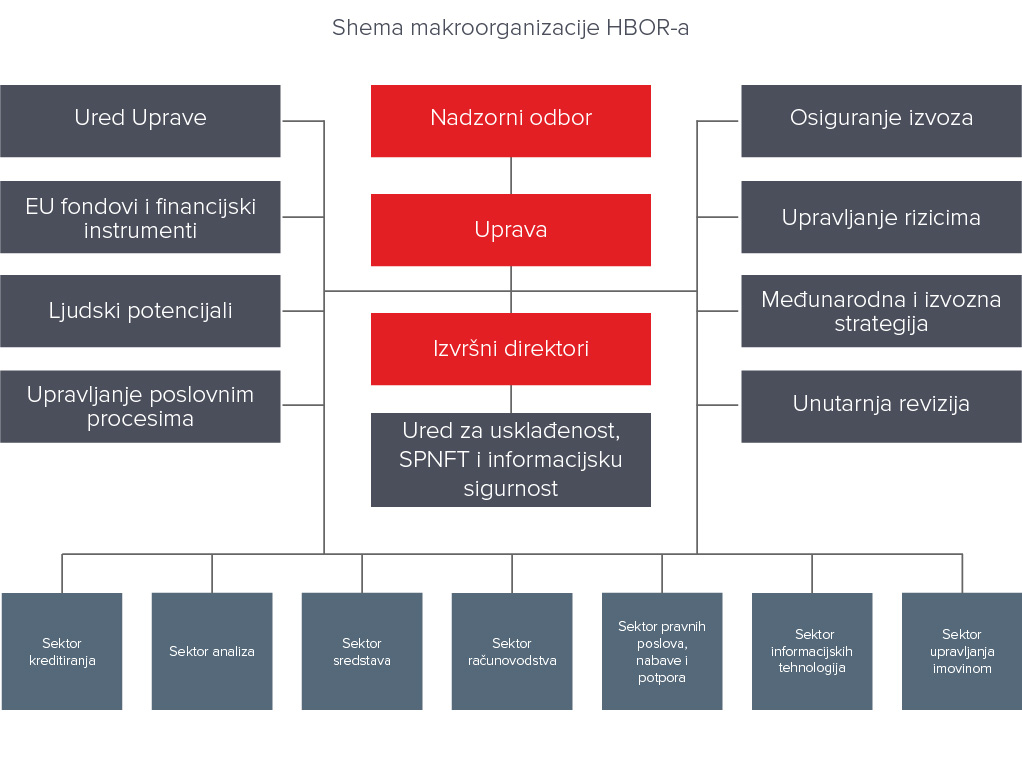 OSTALE AKTIVNOSTIDigitalizacija poslovanja i unapređenje sustavaZahvaljujući sustavnom razvoju HBOR IT sustava, redovnim ulaganjima u IT infrastrukturu, praćenju kretanja na tržištu i implementaciji modernih IT rješenja, HBOR je bio u mogućnosti ostvariti neprekinuto funkcioniranje svih službi HBOR-a i svih poslovnih procesa, i to u ekstremnim uvjetima koje su donijeli pandemija i potresi, a koji su preko noći u potpunosti promijenili način poslovanja u Zagrebu, Hrvatskoj i cijelom svijetu. Prelazak svih zaposlenika na rad od kuće organiziran je tijekom vikenda bez prekida u radu , a ni potresi u Zagrebu i okolici nisu utjecali na dostupnost IT sustava koji je tijekom cijele godine zadržao sve postojeće funkcije, te ujedno nastavio sa razvojem i uvođenjem novih funkcionalnosti.Digitalizacija kreditnog procesa (Loan origination)U travnju 2020. godine krenuo je produkcijski rad u Loan origination aplikaciji. Aplikacija je temeljena na modernim tehnološkim platformama te predstavlja temelj za daljnju digitalizaciju kreditnog procesa i dodatno ubrzanje poslovnih procesa u HBOR-u. Priprema HBOR-a za implementaciju novog središnjeg bankarskog sustava (Core projekt)Jedna od ključnih smjernica strategije informacijskog sustava HBOR-a je potreba za implementacijom novog modernog središnjeg bankarskog sustava. HBOR je prijavio projekt „Preparation for the transformation of HBOR’s core banking system“ za financiranje iz SRSS (Structural Reform Support Service) sredstava Europske komisije te su sredstva krajem 2019. godine i odobrena, a projekt je započeo u 2020. godini. Cilj projekta je napraviti snimku trenutnog stanja, definirati opseg projekta implementacije središnjeg bankarskog sustava te pripremiti funkcionalne specifikacije i ostalu dokumentaciju potrebnu za provođenje javne nabave. Završetak projekta planiran je u polovicom 2021. godine.Razvoj novog rejting sustavaTijekom 2020. godine doveden je u završnu fazu projekt uvođenja novog rejting sustava HBOR-a koji će omogućiti unaprjeđenje procjene kreditnog rizika i cijene financiranja. Radi se o vrlo opsežnom i kompleksnom projektu za čije su financiranje odobrena sredstva iz Structural Reform Support Service (SRSS) Europske komisije. Europska komisija je provedbu ovog projekta povjerila konzultantskoj kući Deloitte. Projekt je završen početkom 2021. godine tijekom koje će se metodologija testirati i integrirati u poslovne procese HBOR-a, a službena se primjena očekuje u 2022. godini. Međunarodna suradnja i internacionalizacijaPrvo hrvatsko predsjedanje Vijećem EU (HR PRES) trajalo je od 1. 1. do 30. 6. 2020. tijekom kojeg je HBOR bio zamjenik predsjedavajućeg Ministarstva financija u timu za predsjedanje Radnom skupinom za izvozne kredite Vijeća EU (ECG). ECG je tijekom predsjedanja unatoč izvanrednim okolnostima bio vrlo aktivan, posebice zbog potrebe brze reakcije na negativne učinke koje pandemija ima i na područje izvoza.HBOR posvećuje posebnu pažnju uspostavljanju i održavanju uspješnih odnosa s međunarodnim financijskim institucijama, razvojnim bankama, izvozno-kreditnim agencijama te udruženjima i klubovima  među  kojima  su  Europska  udruga  javnih  banaka  (EAPB), Mreža  europskih  financijskih institucija za mikro, mala i srednja poduzeća (NEFI), Udruženje banaka srednje i istočne Europe (BACEE), Bernska unija, UN-ov Program zaštite okoliša (UNEP FI), UN Global Compact, Međunarodni klub za financiranje razvoja (IDFC), Međubankarsko udruženje NR Kine i zemalja srednje i istočne Europe (The China-CEEC Inter-Bank Association), Invest Europe, Međunarodna trgovačka komora (ICC) te Europska udruga dugoročnih investitora (ELTI) čiji je HBOR suosnivač. HBOR ima izuzetno aktivnu ulogu u pojedinim udruženjima te je Tamara Perko, predsjednica Uprave HBOR-a, članica upravnog odbora Europske udruge dugoročnih investitora (ELTI), upravnog vijeća Europske udruge javnih banaka (EAPB) i upravnog odbora Međubankarskog udruženja NR Kine i zemalja srednje i istočne Europe kojim je u razdoblju od 2019. do 2020. predsjedavala.Aktivno sudjelovanje u radu omogućuje HBOR-u bolji uvid u aktivnosti banaka iz drugih zemalja i razvoj novih načina financiranja hrvatskih poduzetnika, utjecaj na regulativu EU kroz izradu stajališta udruženja i lobiranje, ali i razmjenu najboljih praksi i specifičnih znanja članica na različitim područjima poslovanja. U 2020. godini temeljem povećanja opsega posla i ulaganja HBOR-a u fondove rizičnog kapitala, kao i sve učestalijih promjena propisa i legislative na području ulaganja u rizični kapital na nivou EU, HBOR je postao član Europske mreže investitora u fondove rizičnog kapitala (European Venture Fund Investors Network – EVFIN). EVFIN je neformalna platforma za dijalog i suradnju koja okuplja 21 javnog ulagača iz 17 europskih zemalja radi razmjene informacija i najboljih praksi među članicama. Od ožujka 2020. godine većina događanja je održana u virtualnom formatu. Svjetska pandemija je uvelike promijenila načine rada, posebno u kontekstu međunarodnih odnosa, te postavila prioritete djelovanja razvojnih institucija u okvir interventnih mjera za suzbijanje negativnih učinaka pandemije na gospodarstva. U studenome 2020. godine HBOR je sudjelovao na prvom samitu javnih razvojnih banaka pod nazivom „Finance in Common“ koji se održao u okviru Pariškog mirovnog foruma te na kojemu je, zajedno s 450 banaka iz cijelog svijeta, HBOR potpisao „Zajedničku deklaraciju javnih razvojnih banaka“ i „Izjavu o rodnoj ravnopravnosti i osnaživanju žena“. Deklaracija i Izjava ističu značajnu ulogu javnih razvojnih banaka u postizanju ciljeva održivog razvoja te daju smjernice za daljnje aktivnosti i poslovanje razvojnim bankama u svijetu.U studenome 2020. godine mr. sc. Tamara Perko, predsjednica Uprave HBOR-a, izabrana je na drugi mandat za članicu Upravnog vijeća Europske udruge javnih banaka (EAPB). Ponovnim izborom mr. sc. Tamare Perko u Upravno vijeće EAPB-a potvrđen je status HBOR-a kao važnog člana i predstavnika manjih razvojnih banaka u ovoj europskoj udruzi te važnog čimbenika u provođenju zajedničkih europskih politika.Nastavljena je suradnja s udruženjem Hrvatski izvoznici, a internacionalizacija gospodarstva podržana je i suradnjom s Hrvatskom gospodarskom komorom, kao i sudjelovanjem na Njemačko-hrvatskom gospodarskom forumu koji je održan u veljači u Frankfurtu povodom hrvatskog predsjedanja Vijećem EU. Isto tako, internacionalizacija je podržana sudjelovanjem HBOR-a na gospodarskim forumima, okruglim stolovima i poslovnim susretima održanim u Republici Hrvatskoj, ponajviše virtualnim putem. HBOR je i u 2020. godini bio aktivan član Bernske unije - najvećeg svjetskog udruženja izvozno-kreditnih osiguratelja koje broji 85 članica iz 73 zemlje svijeta pri čemu su, zbog situacije s pandemijom, gotovo svi sastanci Bernske unije u 2020. godini održani putem video konferencije. S Jesenskim sastankom Bernske unije u 2020. godini završio je mandat HBOR-a u Upravnom odboru Bernske unije u kojem je bio u dva dvogodišnja mandata od početka 2017. godine, pri čemu i dalje, do Jesenskog sastanka 2021. godine, predstavnica HBOR-a obnaša dužnost zamjenice predsjedavajućeg Odbora Praškog kluba Bernske unije, koji čini jedan od 4 operativna odbora Bernske Unije.S ciljem jačanja konkurentnosti hrvatskih gospodarstvenika i izvoza te općenito poboljšanja uvjeta poslovanja, naglašena je bila i uspješna dugogodišnja suradnja s trgovinskim komorama u Republici Hrvatskoj gdje su, sukladno potrebama HBOR-a i hrvatskih gospodarstvenika, predstavnici HBOR-a sudjelovali u radu relevantnih odbora te na brojnim drugim događanjima kao što su skupštine, radionice i seminari.Zaštita osobnih podatakaHBOR je u 2020. godini nastavio s ažuriranjem i dopunjavanjem Registra obrada osobnih podataka, prilagođavanjem poslovnih procesa GDPR-u, smanjenjem redundancije u obradi podataka kroz usklađenje poslovnih aplikacija te je proveo nekoliko internih edukacija radnika, kao i procjenu učinka na zaštitu podataka u odnosu na rizičniju obradu u vezi s aktualnom pandemijom. Mnoge promjene u načinima obrade su dodatno umanjile rizike obrada osobnih podataka radnika i klijenata HBOR-a. Funkcija sprječavanja pranja novca i financiranja terorizmaHBOR u svom poslovanju provodi mjere, radnje i postupke sprječavanja pranja novca i financiranja terorizma sukladno odredbama Zakona o sprječavanju pranja novca i financiranja terorizma, propisima donesenim temeljem Zakona te sukladno odredbama HBOR-ovog Pravilnika o sprječavanju pranja novca i financiranja terorizma i Metodologije za provedbu mjera, radnji i postupaka sprječavanja pranja novca i financiranja terorizma. Područni urediHBOR je putem 6 područnih ureda (u Gospiću, Osijeku, Puli, Rijeci, Splitu i Varaždinu) regionalno prisutan na prostoru 19 županija. Glavna uloga područnih ureda je osigurati izravnu i bržu dostupnost informacija i pomoć poduzetnicima. U provedbi svojih aktivnosti područni uredi uspješno surađuju s uredima za gospodarstvo jedinica lokalne uprave i samouprave, nadležnim gospodarskim i obrtničkim komorama, poduzetničkim centrima ili razvojnim agencijama, zavodima za zapošljavanje te lokalnim akcijskim grupama. S obzirom na ograničavajuće epidemiološke mjere tijekom 2020. godine, područni uredi su svoje aktivnosti prilagodili novonastaloj situaciji te su kontakte s dionicima i prezentacijsko-edukacijske aktivnosti najvećim dijelom realizirali putem različitih digitalnih platformi.Javnost radaHBOR osobitu pozornost posvećuje informiranju javnosti o ciljevima svog rada i mjerama za njihovo ostvarivanje kao i o rezultatima svojih aktivnosti, poštujući pri tome i vodeći računa o propisanoj bankovnoj tajni i njezinoj funkciji. Primjenom različitih oblika informiranja, HBOR je i tijekom 2020. godine redovito obavještavao javnost o svim svojim važnijim aktivnostima. U izvještajnoj godini HBOR je objavio 28 priopćenja kojima je javnost informirana o poslovanju, postignutim poslovnim rezultatima, uvođenju novih i izmjenama postojećih programa. Na mrežnim stranicama HBOR-a javnosti su dostupne sve informacije o radu, osim onih koje podliježu bankovnoj tajni sukladno Zakonu o kreditnim institucijama.Tijekom izvještajne godine objavljeno je 24 postupka javne nabave u elektroničkom oglasniku javne nabave. Od 1. srpnja 2017. na mrežnim stranicama HBOR-a objavljuju se i postupci jednostavne nabave. Tijekom 2020. godine zaprimljen je 21 zahtjev za pristup informacijama sukladno Zakonu o pravu na pristup informacijama.POSLOVANJE GRUPE HRVATSKO KREDITNO OSIGURANJEHRVATSKO KREDITNO OSIGURANJE D.D. I POSLOVNI INFO SERVIS D.O.O.Hrvatsko kreditno osiguranje d.d. (HKO) dioničko je društvo za osiguranje specijalizirano za osiguranje kratkoročnih potraživanja (rokovi plaćanja do 2 godine) nastalih temeljem prodaje roba i usluga među poslovnim subjektima. Osiguravaju se politički i komercijalni rizici.U 2020. godini HKO je u ponudi imao sljedeće proizvode osiguranja: osiguranje domaćih i izvoznih potraživanja.HKO je u listopadu 2010. godine osnovao društvo Poslovni info servis te je počeo poslovati kao Grupa Hrvatsko kreditno osiguranje (Grupa HKO) i iskazivati konsolidirane financijske podatke. Poslovni info servis d.o.o. (PIS) unutar Grupe HKO zadužen je za provedbu analize i ocjene kreditnih rizika u vezi s poslovima osiguranja. Na dan 31. prosinca 2020. Grupa HKO je zapošljavala 21 zaposlenika, od čega je 16 bilo zaposleno u Hrvatskom kreditnom osiguranju d.d., a 5 u društvu PIS. Visoku stručnu spremu ima 19 zaposlenika, a dvoje srednju stručnu spremu.Vlasnička strukturaHrvatska banka za obnovu i razvitak je 100-postotni vlasnik HKO-a.UpravljanjeStatutom Društva uređuje se pravni status, ustrojstvo i upravljanje Društvom te druga pitanja značajna za poslovanje Društva kao i ostala usklađenja sukladno Zakonu o trgovačkim društvima i Zakonu o osiguranju. Tijela koja upravljaju Društvom su: Uprava, Nadzorni odbor i Glavna skupština.Osobe ovlaštene za zastupanjeUprava tijekom 2020. godineZvonimir Samodol, predsjednik UpraveRužica Adamović, članica UpraveNadzorni odbor HKO-aNadzorni odbor HKO-a je u 2020. godini djelovao u sljedećem sastavu:Vedran Jakšić, predsjednik Nadzornog odboraAndreja Mergeduš, zamjenica predsjednika Nadzornog odboraAnte Artuković, član Nadzornog odboraGordan Kuvek, član Nadzornog odboraMarija Jerkić, članica Nadzornog odboraPoslovni info servis d.o.o.Funkciju direktorice PIS-a obavljala je Jelena Boromisa. Prokuristica Društva je Ivana Paić.Revizijski odbor HKO-aRevizijski odbor HKO-a u 2020. godini djelovao je u sljedećem sastavu:Ante Artuković, predsjednik Revizorskog odbora,Vedran Jakšić, zamjenik predsjednika Revizorskog odbora,Andreja Svečnjak, članica Revizorskog odbora.Izvještavanje nadzornih tijelaDruštvo je tijekom 2020. godine redovito izvještavalo nadzorna tijela sukladno Zakonu o osiguranju, pravilnicima Hrvatske agencije za nadzor financijskih institucija i drugim važećim propisima o svim relevantnim činjenicama i promjenama u Društvu. Društvo je uredno odgovaralo na sve zahtjeve nadzornih tijela u smislu kontrole poslovanja i dostave podataka Društva.POSLOVANJE U 2020. GODINIHrvatsko kreditno osiguranje d.d. je na 31.12.2020. imalo 108 aktivnih ugovora o osiguranju, a tijekom iste godine ostvarilo premijski prihod po 125 ugovora o osiguranju. Osiguranjem je pokriveno 7.336 kreditnih limita, što je za 23,11 posto više u odnosu na prethodnu godinu. U ukupnoj strukturi limita, na domaća potraživanja se odnosi 5.087 kreditnih limita, a 2.249 kreditna limita se odnose na izvozna potraživanja prema kupcima u 65 zemalja svijeta.Ukupni volumen osiguranih poslova u 2020. godini iznosio je 7,29 milijardi kuna, dok je u 2019. iznosio 5,58 milijardi kuna, što predstavlja rast osiguranog prometa u iznosu od 30,65 posto.Ukupno zaračunata premija u 2020. godini iznosila je 13,08 milijuna kuna što predstavlja rast od 8,91 posto u odnosu na 2019. godinu kada je iznosila 12,01 milijuna kuna. Društvo je u 2020. godini likvidiralo 7 šteta. Ukupni iznos likvidiranih šteta u 2020. godini iznosio je 0,97 milijuna kuna, dok je u prethodnoj godini iznos likvidiranih šteta bio 7,07 milijuna kuna. Štete su isplaćene za kupce u Hrvatskoj, Sloveniji, Austriji, Italiji, Mađarskoj i Srbiji.Indikatori poslova osiguranja, u milijunima kunaTroškovi pribave, marketinga i administrativni troškovi te ostali poslovni rashodi Grupe HKO u 2020. godini iznosili su 7,34 milijuna kuna, a na razini društva troškovi pribave, marketinga i administrativni troškovi te ostali poslovni rashodi iznosili su 5,90 milijuna kuna.Prihodi od naknada za procjenu rizika su iznosili 1,88 milijuna kuna, u usporedbi s 1,58 milijuna ostvarenih u 2019. godini.Neto prihodi od ulaganja su u 2020. bili 1,82 milijuna kuna (u 2019. 1,73 milijuna).Poslovna 2020. godina deseto je cjelogodišnje razdoblje poslovanja te je Grupa HKO, prije konsolidacije s maticom, ostvarila dobit tekuće godine prije poreza u iznosu od 2,02 milijuna kuna, dok je 2019. godinu završila s dobiti od 554 tisuće kuna.Ukupna imovina Grupe HKO na 31. prosinca 2020. u iznosu od 62,33 milijuna kuna veća je za 3,40 posto u odnosu na prethodnu godinu. Ukupni kapital je na dan 31. prosinca 2020. iznosio 43,08 milijuna kuna, a neto tehničke pričuve 12,63 milijuna kuna.NAČELA FINANCIJSKOG IZVJEŠTAVANJA	Grupa HBOR priprema:odvojene financijske izvještaje matice - HBORkonsolidirane financijske izvještaje koji uključuju HBOR i društva pod njegovom kontrolom – ovisna društva. Grupa HBOR (matica i ovisna društva) pri sastavljanju i prezentiranju godišnjih financijskih izvještaja primjenjuje Međunarodne standarde financijskog izvještavanja usvojene od strane Europske unije  („EU MSFI“).Financijski izvještaji sastavljaju se i pripremaju s ciljem pružanja informacija o financijskom položaju, uspješnosti poslovanja i promjenama financijskog položaja HBOR-a i Grupe HBOR radi donošenja odgovarajućih ekonomskih odluka od strane njihovih korisnika te pružanja financijskih podataka o provedbi strategije Grupe HBOR.Grupa HBOR pri financijskom izvještavanju i objavama primjenjuje sljedeća načela:transparentnost prezentiranja radi osiguravanja većeg razumijevanja prezentiranih informacija od strane korisnika financijskih izvještaja,dosljednost prezentiranja unutar svakog izvještajnog razdoblja i između izvještajnih razdoblja,jednostavnost prezentiranja kako bi se korisnicima omogućilo lakše razumijevanje položaja, uspješnosti poslovanja te promjena financijskog položaja i donošenje odluka, usmjerenost na zahtjeve zakonske regulative kako bi se osigurala usklađenost,primjena najbolje prakse prezentiranja primjenjive na djelatnost poslovanja Grupe uz uvažavanje suvremenih međunarodnih trendova u financijskom izvještavanju, kao i zahtjeva tržišta. PREGLED FINANCIJSKOG POSLOVANJA U 2020. GODINIFinancijski izvještaji uključuju odvojene financijske izvještaje HBOR-a i konsolidirane financijske izvještaje Grupe HBOR. U nastavku se daje financijski pregled i pregled poslovanja zasebno za Grupu HBOR i HBOR, kao matično društvo i izvještajni subjekt.Reviziju odvojenih i konsolidiranih Godišnjih financijskih izvještaja HBOR-a za 2020. godinu, koji se nalaze u privitku, obavila su revizorska društva KPMG d.o.o. i BDO Croatia d.o.o., o čemu su podnijela zajedničko revizorsko izvješće u kojem je izraženo pozitivno mišljenje u Zajedničkom izvješću neovisnog revizora. OSVRT NA FINANCIJSKO POSLOVANJE GRUPES obzirom na veličinu ovisnih društava i obujam njihovog poslovanja u usporedbi s poslovanjem matice, njihovi financijski podaci nisu od značaja da bi se posebno isticali u okviru konsolidiranog financijskog izvještaja te shodno tome nemaju materijalan utjecaj na konsolidirane financijske izvještaje u odnosu na odvojene financijske izvještaje HBOR-a, kao matičnog društva. Naime, Grupa Hrvatsko kreditno osiguranje d.d. čini tek 0,22 posto imovine matičnog društva.PREGLED NAJVAŽNIJIH FINANCIJSKIH INFORMACIJA GRUPE HBORu milijunima kuna-Rezultat GrupeGrupa HBOR je u 2020. godini ostvarila dobit nakon oporezivanja u iznosu od 81,53 milijuna kuna. Ostvarena dobit manja je za 47,16 posto u odnosu na prethodnu godinu, a razlozi se daju u opisu financijskog poslovanja HBOR-a.Matično društvo temeljem odredbi Zakona o HBOR-u nije obveznik plaćanja poreza na dobit te porezne obveze na ime poreza na dobit proizlaze isključivo iz aktivnosti ostalih članica Grupe.Konsolidirani ukupni prihodi u 2020. godini iznose 669,38 milijuna kuna, dok ukupni rashodi iznose 587,85 milijuna kuna.U strukturi prihoda Grupe najveći dio, tj. 92,99 posto odnosi se na prihode od kamata kao rezultat poslovanja matičnog društva.U dijelu ukupnih rashoda, najveći dio čine rashodi od kamata i to 41,54 posto koji proizlaze iz poslovanja matičnog društva.Konsolidirani operativni troškovi u 2020. godini iznose 156,05 milijuna kuna, a čine ih opći i administrativni troškovi te ostali troškovi poslovanja.Ukupan broj zaposlenih u Grupi na dan 31.12.2020. je 386, dok je na kraju 2019. godine Grupa zapošljavala 392 radnika.Imovina i obveze GrupeUkupna imovina Grupe na konsolidiranoj osnovi iznosi 28.706,54 milijuna kuna i povećana je za 8,45 posto u odnosu na početak godine. Razlozi ovakvog trenda daju se u opisu financijskog poslovanja HBOR-a.U strukturi imovine najveće učešće odnosi se na kreditno poslovanje matičnog društva te neto krediti čine 82,35 posto ukupne imovine.Ukupne obveze i kapital i rezerve na dan 31.12.2020. iznose 28.706,54 milijuna kuna od čega ukupne obveze iznose 18.342,78 milijuna kuna, odnosno 63,90 posto.U ukupnim obvezama i kapitalu i rezervama Grupe najveći dio, tj. 58,75 posto čine obveze po kreditima matičnog društva.Ukupni kapital i rezerve na konsolidiranoj osnovi na kraju 2020. godine iznosi 10.363,76 milijuna kuna i čini 36,10 posto ukupnih obveza i kapitala i rezervi Grupe.*Nekretnine, postrojenja i oprema i nematerijalna imovina, Preuzeta imovina, Dužnički vrijednosni papiri po AT i Ostala imovina.**Rezerviranja uključuju rezerviranja za garancije, preuzete i ostale obveze.OSVRT NA FINANCIJSKO POSLOVANJE HBOR-aU nastavku se daje pregled i objašnjenja značajnih promjena u financijskom položaju i uspješnosti poslovanja u izvještajnoj godini.Uspješnost poslovanja U 2020. godini HBOR je ostvario ukupne prihode u iznosu od 657,97 milijuna kuna, rashode u iznosu od 578,63 milijuna kuna i dobit u iznosu od 79,34 milijuna kuna. Dobit HBOR-a u 2020. godini manja je za 75,71 milijuna kuna od dobiti u 2019. godini, odnosno za 48,83 posto.U nastavku se daju najznačajnije okolnosti koje su utjecale na smanjenje dobiti u 2020. godini u odnosu na 2019. godinu:(-) niže ostvarenje prihoda od kamata za 43,25 milijuna kuna,(+) niže ostvarenje rashoda od kamata za 67,37 milijuna kuna, (+) više ostvarenje neto prihoda od naknada i provizija za 0,47 milijuna kuna,(-) niže ostvarenje neto prihoda od financijskih aktivnosti za 7,78 milijuna kuna,(+) niže ostvarenje operativnih troškova za 11,84 milijuna kuna, (-) povećanje gubitka od umanjenja vrijednosti i rezerviranja za 108,17 milijuna kuna u odnosu na 2019. godinu,(+) više ostvarenje ostalih prihoda za 3,81 milijuna kuna.Detaljniji opis trendova daje se kod svake kategorije zasebno u nastavku.Neto prihodi od kamataNeto kamatni prihodi ostvareni su u iznosu od 377,15 milijuna kuna i u odnosu na ostvarenje prethodne izvještajne godine viši su za 6,83 posto zbog većeg smanjenja rashoda od kamata u odnosu na smanjenje prihoda od kamata. Prihodi od kamata izračunati metodom efektivne kamatne stope ostvareni su u iznosu od 621,34 milijuna kuna i niži su u odnosu na prethodnu godinu za 6,51 posto uslijed smanjenja kamatnih prihoda po dugoročnim kreditima zbog dugogodišnjeg provođenja mjera sniženja kamatnih stopa, smanjenja kamatnih prihoda od subvencije kamatnih stopa, značajnih iznosa prijevremenih otplata kredita u zadnje četiri godine, provedenih restrukturiranja te zbog načina evidentiranja kamatnih prihoda izloženosti klasificiranih u 3. stupanj i POCI imovinu (unwinding). Po ovoj osnovi su kamatni prihodi u 2020. godini umanjeni za 41,02 milijuna kuna.Rashodi od kamata ostvareni su u iznosu od 244,19 milijuna kuna i niži su za 21,62 posto u odnosu na prethodnu izvještajnu godinu na što je najviše utjecalo razduživanje po kreditnim obvezama kao i isplata po izdanim dugoročnim vrijednosnim papirima.S obzirom na opisane trendove u kamatnim prihodima i kamatnim rashodima, neto kamatna marža povećana je za 0,04 postotnih bodova u odnosu na prethodnu godinu i iznosi 1,36 posto.Neto prihod od naknada i provizijaNeto prihod od naknada i provizija ostvaren je u iznosu od 22,97 milijuna kuna i viši je za 2,09 posto u odnosu na prethodnu godinu zbog većeg smanjenja rashoda od naknada i provizija za 1,01 milijuna kuna u odnosu na smanjenje prihoda od naknada i provizija za 0,54 milijuna kuna.Neto prihodi/(rashodi) od financijskih aktivnostiNeto prihode/(rashode) od financijskih aktivnosti čine neto tečajne razlike po glavnici potraživanja i obveza, neto prihodi ili troškovi nastali temeljem ugovora o kreditu s ugrađenom „call opcijom”, dobitak/(gubitak) od vrijednosnog usklađenja imovine koja se iskazuje po fer vrijednosti kroz dobit ili gubitak te realizirani dobitak/(gubitak) od imovine koja se iskazuje po fer vrijednosti kroz ostalu sveobuhvatnu dobit.U izvještajnom razdoblju ostvareni su neto rashodi od financijskih aktivnosti u iznosu od 3,04 milijuna kuna, dok su u prethodnoj godini ostvareni neto prihodi u iznosu od 4,74 milijuna kuna. Pregled kretanja tečaja kune u odnosu na tečaj eura i dolara:           Napomena:D= deprecijacija kune 2020./2019.	              A = aprecijacija kune 2020./2019.Sredstva i izvore sredstava koji su izraženi u stranim sredstvima plaćanja ili su izraženi s valutnom klauzulom, HBOR preračunava u kunsku protuvrijednost po srednjem tečaju HNB-a na izvještajni dan. Prihodi i rashodi u stranim sredstvima plaćanja preračunavaju se po tečaju na dan transakcije. Ostvareni prihodi i rashodi nastali preračunavanjem po tečaju iskazuju se u Računu dobiti i gubitka u neto iznosu.Operativni troškoviOperativni troškovi obuhvaćaju opće i administrativne troškove te ostale troškove poslovanja, a ostvareni su u iznosu od 147,47 milijuna kuna te su za 7,43 posto niži u odnosu na prethodnu godinu što je rezultat racionalizacije poslovanja uslijed epidemije bolesti COVID-19. Ukupan broj zaposlenih na kraju 2020. godine je 365 (31.12.2019. bilo je 372 zaposlenika). Gubitak od umanjenja vrijednosti i rezerviranja U izvještajnom razdoblju ostvaren je neto gubitak od umanjenja vrijednosti plasmana u visini od 182,17 milijuna kuna. Naime, zbog utjecaja pandemije COVID – 19, HBOR je posebnu pažnju posvetio očekivanim kreditnim gubicima što je rezultiralo značajnim povećanjem pozicije „Gubitaka od umanjenja vrijednosti i rezerviranja“.U nastavku se daje pregled kvalitete portfelja: Značajne promjene u financijskom položajuUkupna imovina HBOR-a na dan 31.12.2020. iznosi 28.680,36 milijuna kuna te je u odnosu na 2019. godinu povećana za 8,45 posto uslijed značajnog povlačenja sredstava po zaduženjima od posebnih financijskih institucija i po zajmu s Ministarstvom financija. Novčana sredstva i depoziti kod drugih banaka Stanje novčanih sredstava i depozita kod drugih banaka na kraju 2020. godine iznosi 1.660,50 milijuna kuna i čini 5,79 posto ukupne imovine te bilježi povećanje od 15,72 posto u odnosu na prethodnu godinu kao rezultat povlačenja sredstava po zaduženjima te prerasporeda sredstava rezerve likvidnosti.Krediti financijskim institucijama i ostalim korisnicima Ukupni neto krediti povećani su za 2,12 posto u odnosu na prošlu godinu te na kraju 2020. godine iznose 23.638,76 milijuna kuna i čine 82,42 posto ukupne imovine. Ukupni bruto krediti iskazani su u iznosu od 27.197,29 milijuna kuna i povećani su za 2,36 posto u odnosu na prethodnu godinu. Bruto krediti ostalim korisnicima povećani su za 7,07 posto u odnosu na početak godine što je najvećim dijelom rezultat isplata za investicije javnog sektora, financijsko restrukturiranje i kredite prema mjerama COVID-19. Bruto krediti financijskim institucijama smanjeni su za 6,11 posto u odnosu na prethodnu godinu kao rezultat prijevremenih otplata kredita.Na kraju 2020. godine odnos kreditnih bruto plasmana putem financijskih institucija i izravnih plasmana čini 32,82 posto : 67,18 posto.Financijska imovina po fer vrijednosti kroz dobit ili gubitakU ovu imovinu klasificirani su krediti po fer vrijednosti (HBOR je odredio da se ovdje klasificiraju mezzanine krediti), ulaganja u investicijske fondove, dio vlasničkih instrumenata i derivativna financijska imovina. Ukupan iznos ove imovine na dan 31. prosinca 2020. iznosi 191,76 milijuna kuna i čini 0,67 posto ukupne imovine. Financijska imovina po fer vrijednosti kroz ostalu sveobuhvatnu dobita) Dužnički vrijednosni papiriU ovu imovinu klasificirane su obveznice Republike Hrvatske i trgovačkih društava i trezorski zapisi Ministarstva financija kao dio rezerve likvidnosti te na izvještajni datum iznose 3.026,62 milijuna kuna i čine 10,55 posto ukupne imovine. Umanjenje ove financijske imovine obračunava se primjenom modela očekivanih kreditnih gubitaka na način da se rezervacije za umanjenje vrijednosti priznaju na računima ostale sveobuhvatne dobiti i ne umanjuju knjigovodstveni iznos ove financijske imovine u izvještaju o financijskom položaju te na izvještajni datum u ostalim rezervama iznose 4,50 milijuna kuna. b) Vlasnički vrijednosni papiriU ovu imovinu klasificirani su vlasnički vrijednosni papiri (dionice trgovačkih društava) koje HBOR nema namjeru prodavati i na koje se primjenjuje neopoziva opcija naknadnog mjerenja fer vrijednosti kroz ostalu sveobuhvatnu dobit bez recikliranja, odnosno, rezerve priznate unutar ostale sveobuhvatne dobiti nikada se neće prenijeti u dobit ili gubitak.Ova imovina na izvještajni datum iznosi 26,71 milijuna kuna i čini 0,09 posto ukupne imovine.Ukupne obveze Stanje ukupnih obveza na kraju 2020. godine iznosi 18.325,74 milijuna kuna i čini 63,90 posto ukupnih obveza i kapitala i rezervi. Najveći iznos ukupnih obveza čine kreditna zaduženja HBOR-a u ukupnom iznosu od 16.863,94 milijuna kuna. Obveze po kreditima i izdanim dugoročnim vrijednosnim papirima povećane su u odnosu na početak godine za 8,39 posto, a promjene po ovim obvezama daju se u tabeli u nastavku:HBOR je tijekom 2020. nastavio s pribavljanjem namjenskih sredstava i to: 26. lipnja 2020. zaključen ugovor o zajmu sa Ministarstvom financija u iznosu do 3,0 milijarde kuna,1. listopada 2020. zaključen ugovor o zajmu s Europskom investicijskom bankom u visini od 100,00 milijuna eura za povoljno kreditiranje malih i srednjih te srednje kapitaliziranih poduzeća pogođenih epidemijom COVID-19,19. studenoga 2020. zaključen je drugi ugovor s Europskom investicijskom bankom u visini od 142,5 milijuna eura namijenjen povoljnom kreditiranju malih i srednjih poduzeća.HBOR je 8. svibnja 2020. godine obavio isplatu po izdanim dugoročnim vrijednosnim papirima u iznosu od 1.203,21 milijuna kuna, zajedno s kamatama (159,00 milijuna eura, zajedno s kamatama).Ukupni kapital i rezerve Od ukupnog iznosa ukupnih obveza i kapitala i rezervi na ukupni kapital i rezerve se odnosi 10.354,62 milijuna kuna ili 36,10 posto.Ukupan kapital i rezerve HBOR-a čine osnivački kapital uplaćen iz proračuna Republike Hrvatske, zadržana dobit formirana iz ostvarene dobiti u prethodnim godinama, ostale rezerve, Garantni fond te dobit tekućeg razdoblja. U izvještajnom razdoblju je iz proračuna Republike Hrvatske u osnivački kapital uplaćeno 25,00 milijuna kuna, tako da na kraju  2020. godine  ukupno   uplaćeni  kapital  iz  proračuna  Republike  Hrvatske  iznosi 6.708,00 milijuna kuna te za uplatu do Zakonom o HBOR-u propisanog iznosa od 7.000,00 milijuna kuna preostaje 292,00 milijuna kuna.Sukladno odredbama Zakona o HBOR-u, cjelokupna ostvarena dobit izvještajnog razdoblja Banke se raspoređuje u rezerve.*Ulaganja u ovisna društva, Nekretnine, postrojenja i oprema i nematerijalna imovina, Preuzeta imovina.**Rezerviranja uključuju rezerviranja za garancije, preuzete i ostale obveze.HRVATSKA BANKA ZA OBNOVU I RAZVITAKGodišnji financijski izvještaji za 2020. godinu  Zagreb, ožujak 2021. godineOdgovornost Uprave Hrvatske banke za obnovu i razvitak („HBOR“ ili „Banka“) je pripremiti odvojena i konsolidirana financijska izvješća za svaku poslovnu godinu, koja daju istinit i vjeran prikaz financijskog položaja Banke i Grupe Hrvatske banke za obnovu i razvitak („Grupa“) te njihovog rezultata poslovanja i novčanih tokova, u skladu s primjenjivim računovodstvenim standardima te vođenje odgovarajućih računovodstvenih evidencija potrebnih za pripremanje financijskih izvještaja u bilo koje vrijeme. Uprava ima opću odgovornost za poduzimanje koraka koji su joj u razumnoj mjeri dostupni kako bi joj omogućili očuvanje imovine Banke i Grupe te sprečavanje i otkrivanje prijevara i ostalih nepravilnosti.Uprava je odgovorna za odabir prikladnih računovodstvenih politika koje su u skladu s važećim računovodstvenim standardima i za njihovu dosljednu primjenu; donošenje razumnih i razboritih prosudbi i procjena; te pripremanje financijskih izvještaja temeljem principa neograničenosti vremena poslovanja, osim ako je pretpostavka da će Banka i Grupa nastaviti s poslovanjem neprimjerena.Uprava je dužna podnijeti na odobrenje Nadzornom odboru Godišnje izvješće, nakon čega ga Nadzorni odbor podnosi na potvrdu Hrvatskom saboru.Odvojena i konsolidirana financijska izvješća prikazana na stranicama od 70 do 231 odobrena su od strane Uprave 25. ožujka 2021. u svrhu njihove predaje Nadzornom odboru, što je potvrđeno potpisima u nastavku.Uprava je također odgovorna i za pripremu i sadržaj Izvješća poslovodstva i za Izjavu o primjeni kodeksa korporativnog upravljanja u skladu s hrvatskim Zakonom o računovodstvu te ostale informacije (zajedno „ostale informacije“). Izvješće poslovodstva prikazano na stranicama 4 do 6, Izjava o primjeni kodeksa korporativnog upravljanja prikazana na stranicama 7 do 10 te ostale informacije na stranicama 11 do 59 odobreni su za izdavanje od strane Uprave 25. ožujka 2021.U ime i za Hrvatsku banku za obnovu i razvitak:U Zagrebu, 25. ožujka 2021.Zajedničko izvješće neovisnog revizora vlasniku Hrvatske banke za obnovu i razvitakIzvješće o reviziji financijskih izvještaja Mišljenje Obavili smo reviziju odvojenih financijskih izvještaja Hrvatske banke za obnovu i razvitak („Banka“) te konsolidiranih financijskih izvještaja Banke i njezinog ovisnog društva (zajedno „Grupa“), koji obuhvaćaju odvojeni i konsolidirani izvještaj o financijskom položaju Banke odnosno Grupe na dan 31. prosinca 2020. godine te njihove odvojene i konsolidirane račune dobiti i gubitka, izvještaje o dobiti i gubitku te ostaloj sveobuhvatnoj dobiti, promjenama u kapitalu i novčanom toku za tada završenu godinu, kao i bilješke koje sadrže značajne računovodstvene politike i ostala pojašnjenja (u nastavku „financijski izvještaji“).Prema našem mišljenju, priloženi financijski izvještaji istinito i fer prikazuju nekonsolidirani financijski položaj Banke i konsolidirani financijski položaj Grupe na dan 31. prosinca 2020. godine te njihovu nekonsolidiranu i konsolidiranu financijsku uspješnost i novčane tokove za godinu koja je tada završila, sukladno Međunarodnim standardima financijskog izvještavanja usvojenim od strane Europske unije („EU MSFI“).Osnova za izražavanje mišljenja Obavili smo našu reviziju u skladu s Međunarodnim revizijskim standardima. Naše odgovornosti, u skladu s tim standardima, podrobnije su opisane u našem izvješću neovisnog revizora u odjeljku Odgovornosti revizora za reviziju financijskih izvještaja. Neovisni smo od Banke i Grupe u skladu s etičkim zahtjevima koji su relevantni za našu reviziju financijskih izvještaja u Hrvatskoj i ispunili smo naše ostale etičke odgovornosti u skladu s tim zahtjevima. Uvjereni smo da su nam pribavljeni revizijski dokazi dostatni i primjereni te da čine odgovarajuću osnovu za potrebe izražavanja našeg mišljenja.Zajedničko izvješće neovisnog revizora vlasniku Hrvatske banke za obnovu i razvitak (nastavak)Izvješće o reviziji financijskih izvještaja (nastavak)Ključna revizijska pitanja Ključna revizijska pitanja su ona pitanja koja su, po našoj profesionalnoj prosudbi, bila od najveće važnosti za našu reviziju financijskih izvještaja tekućeg razdoblja. Ta smo pitanja razmatrali u kontekstu naše revizije financijskih izvještaja kao cjeline i pri formiranju našeg mišljenja o njima te ne dajemo zasebno mišljenje o tim pitanjima.Zajedničko izvješće neovisnog revizora vlasniku Hrvatske banke za obnovu i razvitak (nastavak)Izvješće o reviziji financijskih izvještaja (nastavak)Ključna revizijska pitanja (nastavak)Zajedničko izvješće neovisnog revizora vlasniku Hrvatske banke za obnovu i razvitak (nastavak)Izvješće o reviziji financijskih izvještaja (nastavak)Ključna revizijska pitanja (nastavak)Zajedničko izvješće neovisnog revizora vlasniku Hrvatske banke za obnovu i razvitak (nastavak)Izvješće o reviziji financijskih izvještaja (nastavak)Ostale informacijeUprava je odgovorna za ostale informacije. Ostale informacije uključuju Izvješće poslovodstva, Izjavu o primjeni kodeksa korporativnog upravljanja te ostale informacije koji su sastavni dio Godišnjeg izvješća Banke i Grupe, ali ne uključuju financijske izvještaje niti naše izvješće o reviziji financijskih izvještaja. Naše mišljenje na financijske izvještaje ne odnosi se na ostale informacije te ne izražavamo uvjerenje bilo koje vrste na ostale informacije, osim ako to nije izričito navedeno u našem izvješću.U vezi s našom revizijom financijskih izvještaja, odgovornost nam je pročitati ostale informacije te pri tome razmotriti jesu li ostale informacije značajno nekonzistentne s financijskim izvještajima ili saznanjima koja smo prikupili tijekom revizije, kao i čine li se, na neki drugi način, značajno pogrešno iskazane.Vezano za Izvješće poslovodstva te za Izjavu o primjeni kodeksa korporativnog upravljanja, također smo proveli procedure koje su zahtijevane hrvatskim Zakonom o računovodstvu („Zakon o računovodstvu“). Ove procedure uključuju razmatranje:je li Izvješće poslovodstva pripremljeno u skladu s člancima 21. i 24. Zakona o računovodstvu uključuje li Izjava o primjeni kodeksa korporativnog upravljanja informacije koje su zahtijevane sukladno članku 22. Zakona o računovodstvu. Na osnovi procedura čije je provođenje zahtijevano kao dio naše revizije financijskih izvještaja te gore navedenih procedura, prema našem mišljenju: Informacije sadržane u Izvješću poslovodstva te Izjavi o primjeni kodeksa korporativnog upravljanja za financijsku godinu za koji su pripremljeni financijski izvještaji, konzistentne su, u svim značajnim odrednicama, s financijskim izvještajima;Izvješće poslovodstva pripremljeno je, u svim značajnim odrednicama, u skladu s člancima 21. i 24. Zakona o računovodstvu;  Izjava o primjeni kodeksa korporativnog upravljanja uključuje informacije koje su zahtijevane člankom 22. Zakona o računovodstvu. Nadalje, uzevši u obzir poznavanje i razumijevanje Banke i Grupe te okruženja u kojem oni posluju, a koje smo stekli tijekom naše revizije, dužnost nam je izvijestiti jesmo li identificirali značajno pogrešne iskaze u Izvješću poslovodstva i Izjavi o primjeni kodeksa korporativnog upravljanja. U vezi s tim, nemamo ništa za izvijestiti.Odgovornosti Uprave i onih koji su zaduženi za nadzor za financijske izvještaje Uprava je odgovorna za sastavljanje financijskih izvještaja koji daju istinit i fer prikaz u skladu s EU MSFI te za one interne kontrole za koje Uprava odredi da su potrebne, kako bi se omogućilo sastavljanje financijskih izvještaja, bez značajnog pogrešnog prikaza uslijed prijevare ili pogreške. U sastavljanju financijskih izvještaja, Uprava je odgovorna za procjenjivanje sposobnosti Banke i Grupe da nastave s vremenski neograničenim poslovanjem te objavljivanje, ako je primjenjivo, pitanja povezanih s vremenski neograničenim poslovanjem i korištenjem računovodstvene osnove utemeljene na vremenskoj neograničenosti poslovanja, osim u onim slučajevima kada Uprava namjerava likvidirati Banku i Grupu, prekinuti poslovanje ili nema realne alternative nego da to učini. Oni koji su zaduženi za nadzor, odgovorni su za nadziranje procesa financijskog izvještavanja, uspostavljenog od strane Banke i Grupe.Zajedničko izvješće neovisnog revizora vlasniku Hrvatske banke za obnovu i razvitak (nastavak)Izvješće o reviziji financijskih izvještaja (nastavak)Odgovornosti revizora za reviziju financijskih izvještaja Naši su ciljevi steći razumno uvjerenje o tome jesu li financijski izvještaji, kao cjelina, bez značajno pogrešnog iskaza uslijed prijevare ili pogreške te izdati izvješće neovisnog revizora koje uključuje naše mišljenje. Razumno uvjerenje je visoka razina uvjerenja, ali nije garancija da će revizija obavljena u skladu s Međunarodnim revizijskim standardima uvijek otkriti postojanje značajno pogrešnih iskaza. Pogrešni iskazi mogu nastati uslijed prijevare ili pogreške, a smatraju se značajnim, ako se razumno može očekivati da bi, pojedinačno ili  zbrojeni s drugim pogrešnim iskazima, utjecali na ekonomske odluke korisnika financijskih izvještaja, donesene na osnovi ovih financijskih izvještaja. Kao sastavni dio revizije u skladu s Međunarodnim revizijskim standardima, donosimo profesionalne prosudbe i održavamo profesionalni skepticizam tijekom revizije. Mi također:prepoznajemo i procjenjujemo rizike značajno pogrešnog iskaza financijskih izvještaja, zbog prijevare ili pogreške; oblikujemo i obavljamo revizijske postupke kao odgovor na te rizike i pribavljamo revizijske dokaze koji su dostatni i primjereni kako bi osigurali osnovu za donošenje našeg mišljenja. Rizik neotkrivanja značajno pogrešnog iskaza nastalog uslijed prijevare, veći je od rizika neotkrivanja onog nastalog uslijed pogreške, budući da prijevara može uključiti tajne sporazume, krivotvorenje, namjerno ispuštanje, pogrešno prikazivanje ili zaobilaženje internih kontrola. stječemo razumijevanje internih kontrola relevantnih za reviziju kako bismo oblikovali revizijske postupke koji su primjereni u danim okolnostima, ali ne i u svrhu izražavanja mišljenja o učinkovitosti internih kontrola Banke i Grupe. ocjenjujemo primjerenost korištenih računovodstvenih politika i razumnost računovodstvenih procjena i povezanih objava od strane Uprave. donosimo zaključak o primjerenosti korištenja pretpostavke vremenske neograničenosti poslovanja od strane Uprave te, temeljeno na pribavljenim revizijskim dokazima, zaključujemo o tome postoji li značajna neizvjesnost u vezi s događajima ili okolnostima koji mogu stvarati značajnu sumnju u sposobnost Banke i Grupe da nastave s vremenski neograničenim poslovanjem. Ukoliko zaključimo da postoji značajna neizvjesnost, od nas se zahtijeva da skrenemo pozornost u našem izvješću neovisnog revizora na povezane objave u financijskim izvještajima ili, ako takve objave nisu odgovarajuće, da modificiramo naše mišljenje. Naši zaključci temelje se na revizijskim dokazima pribavljenim do datuma izdavanja našeg izvješća neovisnog revizora. Međutim, budući događaji ili uvjeti mogu uzrokovati da Banka i Grupa ne budu u mogućnosti nastaviti s vremenski neograničenim poslovanjem. ocjenjujemo cjelokupnu prezentaciju, strukturu i sadržaj financijskih izvještaja, uključujući i objave te razmatramo odražavaju li financijski izvještaji transakcije i događaje na kojima su zasnovani na način kako bi se postigla fer prezentacija.pribavljamo dovoljno prikladnih revizijskih dokaza u vezi financijskih informacija subjekata ili poslovnih aktivnosti unutar Grupe, kako bismo mogli izraziti mišljenje o financijskim izvještajima Grupe. Mi smo odgovorni za usmjeravanje, nadzor i provedbu grupne revizije. Jedini smo odgovorni za izražavanje našeg mišljenja.Zajedničko izvješće neovisnog revizora vlasniku Hrvatske banke za obnovu i razvitak (nastavak)Izvješće o reviziji financijskih izvještaja (nastavak)Odgovornosti revizora za reviziju financijskih izvještaja (nastavak)Komuniciramo s onima koji su zaduženi za nadzor u vezi s, između ostalog, planiranim djelokrugom i vremenskim rasporedom revizije i važnim revizijskim nalazima, uključujući i one u vezi sa značajnim nedostacima u internim kontrolama, koji su otkriveni tijekom naše revizije. Mi, također, dajemo izjavu onima koji su zaduženi za nadzor da smo postupali u skladu s relevantnim etičkim zahtjevima vezanim za neovisnost i da ćemo komunicirati s njima o svim odnosima i drugim pitanjima za koja se može razumno smatrati da utječu na našu neovisnost, kao i, tamo gdje je to primjenjivo, o mjerama poduzetim kako bi se uklonile prijetnje ili primijenjenim mjerama zaštite.   Među pitanjima o kojima se komunicira s onima koji su zaduženi za nadzor, određujemo ona koja su od najveće važnosti za reviziju financijskih izvještaja tekućeg razdoblja i stoga su ključna revizijska pitanja. Ta pitanja opisujemo u našem izvješću neovisnog revizora, osim ukoliko zakon ili propisi sprječavaju javno objavljivanje tih pitanja ili, kada odlučimo, u iznimno rijetkim okolnostima, da ta pitanja ne trebamo komunicirati u našem izvješću neovisnog revizora, s obzirom da se razumno može očekivati da bi negativne posljedice njihove objave nadmašile dobrobiti javnog interesa. Izvješće o ostalim zakonskim i regulatornim obvezama Društvo KPMG Croatia d.o.o. za reviziju imenovano je revizorom od strane onih zaduženih za nadzor na 14. ožujka 2018., dok je društvo BDO Croatia d.o.o. imenovano revizorom 30. lipnja 2020. da obave reviziju financijskih izvještaja Banke i Grupe za godinu koja je završila 31. prosinca 2020. Ukupno neprekinuto razdoblje angažmana društva KPMG Croatia d.o.o. za reviziju iznosi 3 godine. Ukupno neprekinuto razdoblje angažmana društva BDO Croatia d.o.o. iznosi 2 godine.Potvrđujemo sljedeće:naše revizorsko mišljenje konzistentno je s dodatnim izvještajem prezentiranim Odboru za reviziju Banke na dan 31. ožujka 2021.;tijekom razdoblja na koje se odnosi naša revizija zakonskih financijskih izvještaja nismo pružali nerevizijske usluge pa samim tim niti nedozvoljene nerevizijske usluge na koje se odnosi članak 44. Zakona o reviziji. Također, zadržali smo neovisnost od subjekta revizije tijekom provedbe revizije.31. ožujka 2021.Priložene računovodstvene politike i bilješke sastavni su dio ovih financijskih izvještaja.Priložene računovodstvene politike i bilješke sastavni su dio ovih financijskih izvještaja.Priložene računovodstvene politike i bilješke sastavni su dio ovih financijskih izvještaja.Priložene računovodstvene politike i bilješke sastavni su dio ovih financijskih izvještaja.Priložene računovodstvene politike i bilješke sastavni su dio ovih financijskih izvještaja.Priložene računovodstvene politike i bilješke sastavni su dio ovih financijskih izvještaja.Priložene računovodstvene politike i bilješke sastavni su dio ovih financijskih izvještaja.Priložene računovodstvene politike i bilješke sastavni su dio ovih financijskih izvještaja.Priložene računovodstvene politike i bilješke sastavni su dio ovih financijskih izvještaja.Priložene računovodstvene politike i bilješke sastavni su dio ovih financijskih izvještaja.1.	Opći podaci1.1.	Grupa:Hrvatska banka za obnovu i razvitak („HBOR“ ili „Banka“) je matično društvo Grupe Hrvatska banka za obnovu i razvitak („Grupa“) koja posluje u Republici Hrvatskoj. Grupa obavlja u najvećem obimu bankarsko poslovanje, a u manjem osiguravateljske aktivnosti te procjenu kreditnih rizika. Ovi financijski izvještaji obuhvaćaju odvojene  i konsolidirane financijske izvještaje Banke i Grupe.Sjedište Banke je u Zagrebu, Strossmayerov trg 9, Zagreb, Hrvatska.Grupa je formirana tijekom 2010. godine, a ovisna društva Banke su Hrvatsko kreditno osiguranje d.d. i Poslovni info servis d.o.o. koji čine Grupu Hrvatsko kreditno osiguranje („Grupa HKO“). Hrvatska banka za obnovu i razvitak je 100%-tni vlasnik HKO-a, koji je 100%-tni vlasnik Poslovnog info servisa d.o.o.Sjedište Grupe HKO je u Zagrebu, Bednjanska 12.Na dan 31. prosinca 2020. Grupa ima 386 zaposlenika (31. prosinca 2019. bilo je 392 zaposlenika).1.2.	Banka:Hrvatska banka za obnovu i razvitak („HBOR“ ili „Banka“) osnovana je 12. lipnja 1992. donošenjem Zakona o Hrvatskoj kreditnoj banci za obnovu (HKBO). U prosincu 1995. godine, Banka mijenja naziv u Hrvatska banka za obnovu i razvitak. Osnivač i 100%-tni vlasnik HBOR-a je Republika Hrvatska. Republika Hrvatska jamči za obveze Hrvatske banke za obnovu i razvitak bezuvjetno, neopozivo i na prvi poziv te bez izdavanja posebne jamstvene isprave. Odgovornost Republike Hrvatske kao jamca za obveze HBOR-a je solidarna i neograničena.Zakonom o HBOR-u iz prosinca 2006. godine temeljni kapital HBOR-a utvrđen je u visini od 7 milijardi kuna čija se dinamika uplate za pojedinu godinu utvrđuje državnim proračunom. 1.	Opći podaci (nastavak)1.2.	Banka (nastavak):Nadzorni odborNa dan sastavljanja ovih izvještaja Nadzorni odbor djeluje u sljedećem sastavu:dr. sc. Zdravko Marić, potpredsjednik Vlade Republike Hrvatske i ministar financija – po položaju predsjednik Nadzornog odbora, dr. sc. Tomislav Ćorić, ministar gospodarstva i održivog razvoja – po položaju zamjenik predsjednika Nadzornog odbora,dr. sc. Nikolina Brnjac, ministrica turizma i sporta,Darko Horvat, ministar prostornoga uređenja, graditeljstva i državne imovine,Nataša Tramišak, ministrica regionalnoga razvoja i fondova Europske unije,mr. sc. Marija Vučković, ministrica poljoprivrede,dr. sc. Luka Burilović, predsjednik Hrvatske gospodarske komore – po položaju član Nadzornog odbora,Žarko Tušek, saborski zastupnik,Predrag Štromar, saborski zastupnik,dr. sc. Siniša Hajdaš Dončić, saborski zastupnik.Uprava Na dan sastavljanja ovih izvještaja Uprava HBOR-a djeluje u sljedećem sastavu:mr. sc. Tamara Perko, predsjednica Uprave imr. sc. Hrvoje Čuvalo, član Uprave.Na dan 31. prosinca 2020. HBOR ima 365 zaposlenika (31. prosinca 2019. bilo je 372 zaposlenika).Revizijski odborNa dan sastavljanja ovih izvještaja Revizijski odbor djeluje u sastavu:prof. dr. sc. Lajoš Žager, redoviti profesor, Katedra za računovodstvo Ekonomskog fakulteta Sveučilišta u Zagrebu, u svojstvu predsjednika Revizijskog odbora,Aurora Volarević, članica Uprave i potpredsjednica za korporativne poslove u Infobip ltd., u svojstvu zamjenice predsjednika Revizijskog odbora,Predrag Štromar, predsjednik Odbora za prostorno uređenje i graditeljstvo u Hrvatskom saboru, u svojstvu člana Revizijskog odbora.1.	Opći podaci (nastavak)1.2.	Banka (nastavak):1.2.1. Djelatnost Banke:Glavne poslovne djelatnosti Banke odnose se na: financiranje obnove i razvitka hrvatskoga gospodarstva, financiranje infrastrukture, poticanje izvoza, potporu razvitku malog i srednjeg poduzetništva, poticanje zaštite okoliša,kao i osiguranja izvoza hrvatskih roba i usluga od netržišnih rizika u ime i za račun Republike Hrvatske.HBOR može obavljati i druge financijske poslove sukladno odlukama Vlade Republike Hrvatske ako ona ocijeni da je to u interesu Republike Hrvatske.1.3. Utjecaj COVID-19 na poslovanje HBOR-a i provođenje Prijedloga mjera za pomoć  gospodarstvu uslijed epidemije koronavirusa Pojava COVID-19 (koronavirus) i globalno širenje, naročito od sredine ožujka 2020. godine, izbijanjem pandemije COVID-19 u većini dijelova svijeta,  stvorili su značajne neposredne izazove i rizike te su nedvojbeno utjecali na gospodarsku aktivnost u Republici Hrvatskoj, pa tako i na Grupu HBOR. U namjeri da se ova krizna situacija izazvana epidemijom u Republici Hrvatskoj lakše prebrodi, Vlada Republike Hrvatske donijela je Prijedlog mjera za pomoć gospodarstvu uslijed epidemije koronavirusa  čiji cilj je očuvanje razine gospodarske aktivnosti, likvidnosti gospodarskih subjekata te najvažnije – očuvanje radnih mjesta. HBOR kao razvojna banka ima izuzetno važnu ulogu te je i u ovim promijenjenim uvjetima bila izuzetno aktivna u provođenju sljedećih mjera:uvođenje moratorija na kreditne obveze klijenata po postojećim plasmanima,reprogramiranje postojećih kredita klijentima HBOR-a uz uvođenje počeka u otplati glavnice kredita,odobrenje novih kredita za likvidnost gospodarskim subjektima za financiranje plaća, režijskih troškova i ostalih osnovnih troškova poslovanja, tzv. hladni pogon (izuzev kreditnih obveza prema poslovnim bankama i drugim financijskim institucijama) u suradnji s poslovnim bankama i izravno. Ovim kreditima HBOR pruža podršku gospodarskim subjektima kroz povoljne uvjete kreditiranja, odnosno, niže kamatne stope, što je omogućeno kroz korištenje sredstava subvencija kamate od strane Ministarstva financija, Ministarstva turizma i sporta i Ministarstva poljoprivrede,odobravanje garancija (polica osiguranja) poslovnim bankama izvoznika i HBOR-u u okviru garantnog fonda osiguranja izvoza s ciljem odobravanja novih kredita za obrtna sredstva – likvidnost,povećanje opsega garantnog fonda za osiguranja izvoza uključivanjem i sektora turizma sa ciljem omogućavanja izdavanja garancija (polica osiguranja) za kredite bankama i HBOR-u, za dodatna sredstva likvidnosti izvoznicima i sektoru turizma, povećanje opsega garantnog fonda za osiguranja izvoza dodatnim proširivanjem kruga prihvatljivih korisnika polica osiguranja sa izvoza i turizma na gospodarske subjekte koji posredno izvoze ili su dobavljači izravnih izvoznika.1.	Opći podaci (nastavak)1.3. Utjecaj COVID-19 na poslovanje HBOR-a i provođenje Prijedloga mjera za pomoć  gospodarstvu uslijed epidemije koronavirusa (nastavak) U izvještajnom razdoblju, Grupa HBOR i HBOR fokusirale su se na ključne rizike koji proizlaze iz financijskih instrumenata, a naročito na procjenu iznosa koji proizlaze iz očekivanih kreditnih gubitaka. Posljedično, promijenjeno okruženje je utjecalo na rezultate poslovanja Grupe HBOR i HBOR-a u 2020. godini zbog veće razine rezerviranja za moguće kreditne gubitke.Iako je dugoročnu razinu utjecaja pandemije na poslovanje Grupe trenutno teško kvantificirati, Grupa HBOR ima visoku kapitaliziranost i likvidnost te odgovarajuću razinu rezerviranja za izloženosti te Uprava procjenjuje da je kontinuitet poslovanja Grupe HBOR i HBOR-a neupitan. Kako bi mitigirali efekte COVID-a 19, EBA je donijela određene preporuke kako bi omogućila veću fleksibilnost u implementaciji računovodstvenih načela. HBOR je uzeo u obzir navedene preporuke u pripremi ovih financijskih izvještaja. Utjecaj COVID-19 efekata na rezultat Banke i Grupe prikazan je u sljedećim bilješkama:10. Gubitak od umanjenja vrijednosti i rezerviranja;34.3 Kreditni rizik;34.3.3. Analiza inputa za ECL model u okviru utjecaja makroekonomskih uvjeta na PD;34.3.2.5. Značajno povećanja kreditnog rizika i34.4. Rizik likvidnosti.Nadalje, Grupu HBOR čine HBOR kao matično društvo te ovisna društva: Hrvatsko kreditno osiguranje d.d. (u daljnjem tekstu HKO) i Poslovni info servis d.o.o. koja zajedno čine Grupu HKO, što iznosi 0,2% ukupne imovine matičnog društva. Uprava ovisnih društava poduzima potrebne mjere kako bi se smanjili negativni efekti pandemije.2.	Temelj za sastavljanje financijskih izvještaja 2.1. Izjava o usklađenostiOvi konsolidirani i odvojeni financijski izvještaji pripremljeni su u skladu s Međunarodnim standardima financijskog izvještavanja koje je usvojila EU. Odobreni su za izdavanje od strane Uprave Banke dana 25. ožujka 2021.2.2 MjerenjeFinancijski izvještaji sastavljeni su na osnovi fer vrijednosti financijske imovine i obveza po fer vrijednosti kroz dobit ili gubitak i financijske imovine po fer vrijednosti kroz ostalu sveobuhvatnu dobit. Ostala financijska imovina i obveze te nefinancijska imovina i obveze iskazani su po amortiziranom ili povijesnom trošku.Financijski izvještaji sastavljeni su po načelu nastanka događaja kao i pod pretpostavkom vremenske neograničenosti poslovanja.2.3. Funkcijska i prezentacijska valutaOvi financijski izvještaji Banke i Grupe iskazani su u hrvatskim kunama (“kn”), što je funkcionalna valuta Banke. Iznosi su zaokruženi na najbližu tisuću, osim ako nije drugačije navedeno. 3. Korištenje prosudbi i procjenaPrilikom pripreme konsolidiranih i odvojenih financijskih izvještaja u skladu s MSFI-jevima usvojenim od strane EU, poslovodstvo donosi prosudbe, procjene i pretpostavke koje utječu na primjenu politika i iskazane iznose imovine i obveza, objavu potencijalnih i preuzetih obveza na datum izvještavanja, kao i iznose prihoda i rashoda za razdoblje. Procjene i uz njih vezane pretpostavke zasnivaju se na povijesnom iskustvu i raznim drugim čimbenicima za koje se smatra da su razumni u danim uvjetima i uz raspoložive informacije na datum izrade financijskih izvještaja, a koji zajedno čine osnovu za prosuđivanje knjigovodstvene vrijednosti imovine i obveza koja nije lako utvrdiva iz drugih izvora. Stvarni rezultati mogu se razlikovati od ovih procjena. Procjene i uz njih vezane pretpostavke kontinuirano se pregledavaju. Izmjene računovodstvenih procjena priznaju se u razdoblju u kojem je procjena izmijenjena ukoliko izmjena utječe samo na to razdoblje, ili u razdoblju izmjene i budućim razdobljima ako izmjena utječe na tekuće i buduća razdoblja.Procjene i temeljne pretpostavke kontinuirano se preispituju. Promjene procjena priznaju se prospektivno.Prosudbeklasifikacija financijske imovine: procjena poslovnog modela u kojem se drži imovina i procjena da li ugovorni uvjeti financijske imovine prolaze SPPI test na preostali iznos glavnice (bilješka 4.1.G.ii.).utvrđivanje kriterija za određivanje je li kreditni rizik financijske imovine značajno povećan od početnog priznavanja, određivanje metodologije za uključivanje informacija koje se odnose na budućnost u mjerenje očekivanih kreditnih gubitaka te odabir i odobrenje modela za mjerenje očekivanih kreditnih gubitaka.utvrđivanje kontrole nad društvima u koje se ulaže (bilješka 4.1.A).3. Korištenje prosudbi i procjena (nastavak)Pretpostavke i neizvjesnosti procjeneInformacije o pretpostavkama i neizvjesnosti procjena koje imaju značajan rizik da će rezultirati značajnim usklađivanjem u godini koja je završila 31. prosinca 2020. godine nalaze se u sljedećim bilješkama.umanjenje vrijednosti financijskih instrumenata: utvrđivanje ulaznih podataka u model mjerenja očekivanih kreditnih gubitaka, uključivanje informacija koje se odnose na budućnost (bilješka 4.1.G.ix.).umanjenje vrijednosti financijskih instrumenata: ključne pretpostavke korištene u procjeni nadoknadivih novčanih tokova (bilješka 4.1.G.ix.).značajne računovodstvene procjene i prosudbe koje se odnose na primjenu MSFI-ja 9 opisane su u bilješci (bilješka 4.1.G.).4. Sažetak značajnih računovodstvenih politika4.1. Značajne računovodstvene politikeOsnovne računovodstvene politike primijenjene pri sastavljanju ovih financijskih izvještaja sažete su u nastavku.Grupa je dosljedno primjenjivala sljedeće računovodstvene politike na sva razdoblja iskazana u ovim odvojenim i konsolidiranim financijskim izvještajima.A. Osnova za konsolidacijuOvisna društvaOvisna društva su društva pod kontrolom Grupe. Grupa "kontrolira" subjekt ako je izložena ili ima prava na varijabilne povrate iz svog sudjelovanja u subjektu i ima mogućnost utjecati na te povrate kroz svoju moć nad subjektom. Grupa ponovno procjenjuje ima li kontrolu ako postoje promjene u jednom ili više elemenata kontrole. To uključuje okolnosti u kojima zaštitna prava koja se drže (npr. ona koja proizlaze iz kreditnog odnosa) postaju bitna i dovode do toga da Grupa ima vlast nad subjektom u koji ulaže.Financijski izvještaji ovisnih društava uključeni su u konsolidirane financijske izvještaje od datuma početka kontrole do datuma prestanka kontrole.Nekontrolirajući udjeliNekontrolirajući udjeli mjere se prema njihovom proporcionalnom udjelu u utvrdivoj neto imovini stečenog društva na datum stjecanja.Promjene vlasničkog udjela Grupe u ovisnom društvu koje nemaju za posljedicu gubitak kontrole obračunavaju se kao transakcije vlasničkim kapitalom.Gubitak kontroleKada Grupa izgubi kontrolu nad ovisnim društvima, prestaje priznavati imovinu i obveze ovisnog društva te sve povezane nekontrolirajuće udjele i ostale sastavne dijelove kapitala.Dobici ili gubici koji su rezultat navedenoga priznaju se u dobit ili gubitak. Pri gubitku kontrole, bilo koji udio zadržan u bivšem ovisnom društvu mjeri se po fer vrijednosti.4. Sažetak značajnih računovodstvenih politika (nastavak)4.1. Značajne računovodstvene politike (nastavak)A. Osnova za konsolidaciju (nastavak)Transakcije eliminirane prilikom konsolidacijeStanja i transakcije unutar grupe te svi nerealizirani prihodi i rashodi koji proizlaze iz transakcija unutar grupe eliminiraju se prilikom sastavljanja konsolidiranih financijskih izvještaja. Nerealizirani gubici se eliminiraju na isti način kao i nerealizirani dobici, ali samo u onoj mjeri u kojoj nema dokaza o umanjenju vrijednosti.Pridružena društvaPridružena društva su društva u kojima Grupa ima značajan utjecaj, ali nema kontrolu. Ulaganja u pridružena društva iskazuju se primjenom metode udjela u konsolidiranim financijskim izvještajima i početno se priznaju po trošku stjecanja. Ulaganja Grupe u pridružena društva uključuju goodwill (umanjen za akumulirani gubitak od umanjenja vrijednosti) utvrđen pri stjecanju. U odvojenim financijskim izvještajima Banke ulaganja u pridružena društva iskazuju se po trošku umanjenom za umanjenje vrijednosti.Udio Grupe u dobicima ili gubicima pridruženih društava nakon stjecanja priznaje se u računu dobiti i gubitka, a njezin udio u njihovim rezervama nakon stjecanja priznaje se u rezervama. Kumulativna kretanja nakon  stjecanja usklađuju se s knjigovodstvenom vrijednošću ulaganja. Kada je udio Grupe u gubicima nekog pridruženog društva jednak ili veći od udjela u tom društvu, uključujući i sva ostala neosigurana potraživanja, Grupa ne priznaje daljnje gubitke, osim ako je pretrpjela obveze ili je izvršila plaćanja u ime pridruženog društva.  Dividende primljene od pridruženih društava tretiraju se kao smanjenje ulaganja u pridruženo društvo u konsolidiranom izvještaju o financijskom položaju Grupe i kao prihod od dividendi u odvojenom računu dobiti i gubitka Banke.Nerealizirani dobici od transakcija između Grupe i njezinih pridruženih društava eliminiraju se do visine udjela Grupe u pridruženom društvu. Nerealizirani gubici se također eliminiraju, osim ako transakcija pruža dokaz o umanjenju prenesene imovine. Računovodstvene politike pridruženih društava izmijenjene su prema potrebi kako bi se osigurala usklađenost s politikama koje je usvojila Grupa.B. Transakcije u inozemnim valutama i uz valutnu klauzuluSredstva i izvori sredstava izraženi u inozemnim sredstvima plaćanja preračunavaju se u kunsku protuvrijednost po tečaju Hrvatske narodne banke važećem na izvještajni dan ili po ugovornom tečaju. Prihodi i rashodi u inozemnim sredstvima plaćanja preračunavaju se po tečaju na dan transakcije. Ostvareni prihodi i rashodi nastali preračunavanjem po tečaju knjiže se u dobit ili gubitak.4. Sažetak značajnih računovodstvenih politika (nastavak)4.1. Značajne računovodstvene politike (nastavak)B. Transakcije u inozemnim valutama i uz valutnu klauzulu (nastavak)Banka posjeduje imovinu nastalu u hrvatskim kunama koja je jednosmjernom valutnom klauzulom vezana za inozemnu valutu. Zahvaljujući toj klauzuli, Banka ima mogućnost revalorizacije imovine primjenom deviznog tečaja važećeg na dan dospijeća koji je povoljniji za Banku u usporedbi s tečajem koji je na snazi na dan nastanka imovine.Tečajne razlike koje proizlaze iz preračunavanja vlasničkih ulaganja za koja je izvršen odabir prikazivanja naknadnih promjena fer vrijednosti u ostaloj sveobuhvatnoj dobiti, priznaju se u ostaloj sveobuhvatnoj dobiti. Iznosi priznati u ostaloj sveobuhvatnoj dobiti koji proizlaze iz vlasničkih ulaganja ne prenose se u dobit ili gubitak, već se zadržavaju u ostaloj sveobuhvatnoj dobiti u trenutku prestanka priznavanja.Valutni tečajevi osnovnih valuta koje je objavila Hrvatska narodna banka i koje su korištene u sastavljanju financijskih izvještaja na izvještajni datum su: C. Prihodi i rashodi od kamataEfektivna kamatna stopaPrihodi i rashodi od kamata priznaju se u dobit ili gubitak primjenom metode efektivne kamatne stope. Efektivna kamatna stopa je stopa koja točno diskontira procijenjena buduća novčana plaćanja ili primitke kroz očekivani vijek trajanja financijskih instrumenata na:              - bruto knjigovodstvenu vrijednost financijske imovine; ili- amortizirani trošak financijskih obveza.Prilikom izračunavanja efektivne kamatne stope za financijske instrumente koji nisu kupljena ili stvorena financijska imovina umanjena za kreditne gubitke („POCI“), Grupa procjenjuje buduće novčane tokove uzimajući u obzir sve ugovorne uvjete financijskog instrumenta, ali ne i očekivane kreditne gubitke. Za kupljenu ili stvorenu financijsku imovinu umanjenu za kreditne gubitke, efektivna kamatna stopa usklađena za kreditni rizik izračunava se na temelju procijenjenih budućih tokova uključujući i očekivane kreditne gubitke.Izračun efektivne kamatne stope uključuje transakcijske troškove i naknade te plaćene ili primljene bodove koji su sastavni dio efektivne kamatne stope. Transakcijski troškovi uključuju inkrementalne troškove koji se mogu izravno pripisati stjecanju ili izdavanju financijske imovine ili financijske obveze.Amortizirani trošak i bruto knjigovodstvena vrijednost„Amortizirani trošak“ financijske imovine ili financijske obveze je iznos po kojem se financijska imovina ili financijska obveza mjeri pri početnom priznavanju, umanjen za otplatu glavnice, uvećan ili umanjen za kumulativnu amortizaciju svih razlika između početnog iznosa i iznosa po dospijeću primjenom metode efektivne kamatne stope, te usklađen za sve očekivane kreditne gubitke.4. Sažetak značajnih računovodstvenih politika (nastavak)4.1. Značajne računovodstvene politike (nastavak)C. Prihodi i rashodi od kamata (nastavak)Amortizirani trošak i bruto knjigovodstvena vrijednost (nastavak) “Bruto knjigovodstvena vrijednost financijske imovine” je amortizirani trošak financijske imovine prije usklađivanja za bilo koji očekivani kreditni gubitak.Obračun prihoda i rashoda od kamataEfektivna kamatna stopa financijske imovine ili financijske obveze izračunava se pri početnom priznavanju financijske imovine ili financijske obveze. Pri izračunu prihoda i rashoda od kamata, efektivna kamatna stopa primjenjuje se na bruto knjigovodstvenu vrijednost imovine (kada imovina nije umanjena za kreditne gubitke) ili amortizirani trošak obveze. Efektivna kamatna stopa revidira se kao rezultat periodične procjene novčanih tokova instrumenata s promjenjivom kamatnom stopom kako bi se odrazila kretanja tržišnih kamatnih stopa.Međutim, za financijsku imovinu koja je nakon početnog priznavanja umanjena za kreditne gubitke, prihodi od kamata izračunavaju se primjenom efektivne kamatne stope na amortizirani trošak financijske imovine. U slučaju smanjenja kreditnog rizika, izračun kamatnog prihoda se vraća na bruto knjigovodstvenu vrijednost financijske imovine.Za financijsku imovinu koja je bila kreditno umanjena prilikom početnog priznavanja, prihodi od kamata izračunavaju se primjenom efektivne kamatne stope na amortizirani trošak imovine. U slučaju smanjenja kreditnog rizika, izračun prihoda od kamata ne vraća se na bruto knjigovodstvenu vrijednost.Za potrebe izračuna kamatnog prihoda za izloženosti raspoređene u 3. stupanj ili za imovinu klasificiranu kao kupljena ili stvorena financijska imovina umanjena za kreditne gubitke, koristi se pojam vremenske vrijednosti novca (unwinding). Unwinding, tj. prihod od kamata za navedene izloženosti izračunava se nakon datuma prijenosa izloženosti u 3. stupanj ili nakon datuma klasifikacije imovine kao POCI imovine i evidentira se kao rezerviranja za financijski instrument uz istodobno smanjenje prihoda od kamata.Naknade koje čine kamatni prihod, a koje se odnose na plasmane i koje se obračunavaju i naplaćuju prilikom odobravanja i plasmana kredita ili tijekom razdoblja trajanja ugovora o kreditu, razgraničavaju se i priznaju u dobit ili gubitak primjenom metode efektivne kamatne stope tijekom razdoblja na koje se odnose.Prihodi i rashodi od kamata iskazuju se u dobiti i gubitku u razdoblju u kojemu su nastali. Prihodi i rashodi od kamata iskazuju se u dobiti i gubitku za sve kamatonosne instrumente po načelu obračunanih kamata primjenom efektivne kamatne stope kojom se procijenjena buduća plaćanja ili naplate diskontiraju tijekom očekivanog vijeka trajanja financijskog instrumenta ili tijekom kraćeg razdoblja, kad je to primjereno. Prihod od kamata uključuje kupone zarađene od ulaganja u vrijednosnice s fiksnim prinosom.Naknade koje čine kamatni prihod, zajedno s procijenjenim pripadajućim troškovima, odgađaju se te priznaju na vremenski proporcionalnoj osnovi za razdoblje trajanja kredita kao usklađenje efektivnog prinosa na kredit tijekom razdoblja trajanja kredita.4. Sažetak značajnih računovodstvenih politika (nastavak)4.1. Značajne računovodstvene politike (nastavak)C. Prihodi i rashodi od kamata (nastavak)Obračun prihoda i rashoda od kamata (nastavak)Kamata na kredite kod kojih postoji umanjenje vrijednosti i na ostalu financijsku imovinu se priznaje na osnovi stope korištene za svođenje budućih novčanih primitaka na njihovu sadašnju vrijednost te se iskazuje u dobiti ili gubitku. D. Prihodi od naknada i provizijaPrihodi i rashodi od naknada i provizija koji su sastavni dio efektivne kamatne stope na financijsku imovinu ili financijsku obvezu uključuju se u efektivnu kamatnu stopu (vidi (C)). Ostali prihodi od naknada i provizija - prihodi od naknada za dane garancije i ostale usluge Grupe, zajedno s provizijama za upravljanje sredstvima u ime i za račun pravnih osoba i naknadama za platni promet u zemlji i inozemstvu - priznaju se kada je obavljena povezana usluga. Ako se ne očekuje da će kreditna obveza rezultirati povlačenjem kredita, onda se pripadajuća naknada za neiskorištena sredstva priznaje pravocrtnom metodom tijekom obvezujućeg razdoblja.Prihodi od naknada i provizija koji imaju karakter nekamatnih prihoda (naknade za upravljanje kreditima u ime i za račun drugih osoba, naknade za platni promet, ostale naknade nekamatnog tipa) priznaju se u dobit ili gubitak kada nastaju.E. Najmovi(a) Grupa kao najmoprimacPri sklapanju ugovora Grupa procjenjuje je li riječ o ugovoru o najmu odnosno sadrži li pojedini ugovor elemente najma. Riječ je o ugovoru o najmu ili ugovoru koji sadrži najam ako se njime prenosi pravo kontrole nad uporabom utvrđene imovine u određenom vremenskom razdoblju u zamjenu za naknadu. Kako bi procijenila prenosi li se ugovorom pravo kontrole nad uporabom utvrđene imovine, Grupa koristi definiciju najma iz MSFI 16. Grupa priznaje imovinu s pravom korištenja i  obvezu po najmu na datum početka najma. Imovina s pravom korištenja početno se mjeri po trošku, koji obuhvaća početni iznos obveze po najmu usklađen za eventualna plaćanja najma prije ili na datum početka najma plus eventualno nastale direktne troškove i procjenu troškova za demontažu i uklanjanje eventualnih unaprjeđenja u prostorima podružnica i poslovnica.  Imovina s pravom korištenja naknadno se amortizira primjenom linearne metode od datuma početka do kraja razdoblja najma. Dodatno, imovina s pravom korištenja periodično se smanjuje za gubitke od umanjenja, ukoliko postoje, i usklađuje s određenim ponovnim mjerenjima obveze po najmu.4. Sažetak značajnih računovodstvenih politika (nastavak)4.1. Značajne računovodstvene politike (nastavak)E. Najmovi (nastavak)Obveza po najmu se početno mjeri po sadašnjoj vrijednosti plaćanja najma koja nisu izvršena na datum početka, diskontirana po kamatnoj stopi koja proizlazi iz najma ili, ako se ta stopa ne može izravno utvrditi, po inkrementalnoj kamatnoj stopi zaduživanja Grupe. Grupa generalno primjenjuje svoju stopu zaduživanja kao diskontnu stopu.Plaćanja najma uključena u mjerenje obveze po najmu sadrže sljedeće: fiksna plaćanja, uključujući plaćanja koja su u biti fiksna.Obveza po najmu mjeri se po amortiziranom trošku metodom efektivne kamatne stope.Grupa prikazuje imovinu s pravom korištenja u bilješki 23. Ostala imovina, a obveze po najmu u bilješci 28. Ostale obveze, zbog nematerijalnog iznosa.Kratkoročni najmovi i najmovi imovine male vrijednostiGrupa je odabrala opciju nepriznavanja imovine s pravom korištenja i obveza po najmu za najmove imovine male vrijednosti i kratkoročne najmove. Grupa priznaje plaćanja najma povezana s tim najmovima kao trošak primjenom linearne metode tijekom trajanja najma.Grupa nije imala financijskih najmova u svom portfelju.Prosječna inkrementalna kamatna stopa koju Grupa primjenjuje na najmove iznosi 3,07% (2019. godine iznosi 3,07%). Grupa je izračun inkrementalne kamatne stope provela za svaku nekretninu u najmu, uzimajući u obzir nerizičnu kamatnu stopu (za pojedinu valutu zaduživanja), ekonomske uvjete, razliku u trošku financiranja Grupe za investicije, ročnost najma te lokaciju nekretnine. (b) Grupa kao najmodavac                                                                         Najmovi u kojima najmodavac zadržava bitan udio rizika i koristi vlasništva klasificiraju se kao operativni najmovi. Imovina u operativnom najmu uključuje se u ‘Ulaganja u nekretnine'  u izvještaju o financijskom položaju. Ulaganja u nekretnine iskazana su u bilješci 23. Ostala imovina zbog nematerijalnost iznosa. Imovina se amortizira po pravocrtnoj osnovi jednako kao i ostale stavke nekretnina i opreme. Prihod od najma priznaje se tijekom trajanja najma.4. Sažetak značajnih računovodstvenih politika (nastavak)4.1. Značajne računovodstvene politike (nastavak)F. Porez na dobitMatično društvo temeljem članka 9. Zakona o HBOR-u nije obveznik plaćanja poreza na dobit. Obveze za porez na dobit proizlaze isključivo iz aktivnosti drugih članica Grupe.Porez na dobit obračunava se na oporezivu dobit za godinu i sastoji se od tekućeg i odgođenog poreza. Porez na dobit priznaje se u dobit ili gubitak, osim u mjeri u kojoj se odnosi na stavke priznate izravno u kapitalu, u kojem slučaju se priznaju u kapitalu. Tekući porez predstavlja očekivanu poreznu obvezu obračunatu na oporezivi iznos dobiti za godinu, koristeći porezne stope koje su stupile na snagu ili su bile na snazi na izvještajni datum te sve korekcije iznosa porezne obveze za prethodna razdoblja.Iznos odgođenog poreza izračunava se metodom bilančne obveze. Odgođeni porez na dobit odražava privremene razlike između knjigovodstvene vrijednosti imovine i obveza za potrebe financijskog izvještavanja i iznosa koji se koriste za  potrebe izračuna poreza. Odgođena porezna imovina i obveze mjere se primjenom poreznih stopa za koje se očekuje da će se primjenjivati ​​na oporezivu dobit u godinama u kojima se očekuje da će se te privremene razlike nadoknaditi ili namiriti na temelju poreznih stopa koje su stupile na snagu ili su bile na snazi na izvještajni datum.Mjerenje odgođenih poreznih obveza i imovine odražava porezne posljedice koje proizlaze iz načina na koji Grupa očekuje, na datum izvještavanja, povrat ili podmirenje knjigovodstvene vrijednosti imovine i obveza.Odgođena porezna imovina i obveze se ne diskontiraju te se klasificiraju kao dugotrajna imovina i / ili obveze u izvještaju o financijskom položaju. Odgođena porezna imovina priznaje se kada je vjerojatno da će biti raspoloživa dostatna oporeziva dobit za koju se može iskoristiti odgođena porezna imovina. Na svaki datum izvještaja o financijskom položaju, Grupa ponovno procjenjuje nepriznatu potencijalnu odgođenu poreznu imovinu i knjigovodstvenu vrijednost priznate odgođene porezne imovine.Odgođena porezna imovina i obveze prebijaju se samo ako su ispunjeni određeni kriteriji.G. Financijska imovina i financijske obvezei. Priznavanje i početno mjerenjeGrupa početno priznaje kredite financijskim institucijama, kredite ostalim korisnicima, depozite i izdane dužničke vrijednosne papire na datum nastanka. Svi ostali financijski instrumenti (uključujući redovitu kupnju i prodaju financijske imovine) priznaju se na datum trgovanja, odnosno na datum na koji Grupa postaje strana ugovornih odredbi instrumenta.Financijska imovina ili financijska obveza početno se mjeri po fer vrijednosti, koja se kod financijske imovine koja se naknadno ne mjeri po fer vrijednosti kroz dobit ili gubitak uvećava za transakcijske troškove koji se mogu izravno pripisati stjecanju ili izdavanju financijske imovine.ii. KlasifikacijaNakon početnog priznavanja, financijska imovina se klasificira kao mjerena po amortiziranom trošku, po fer vrijednosti kroz ostalu sveobuhvatnu dobit ili po fer vrijednosti kroz dobiti ili gubitak.4. Sažetak značajnih računovodstvenih politika (nastavak)4.1. Značajne računovodstvene politike (nastavak)G. Financijska imovina i financijske obveze (nastavak)ii. Klasifikacija (nastavak)Financijska imovina mjeri se po amortiziranom trošku ako ispunjava oba sljedeća uvjeta i ne mjeri se po fer vrijednosti kroz dobit ili gubitak:financijska imovina je alocirana u poslovni model čiji je cilj držanje imovine radi prikupljanja ugovornih novčanih tokova iugovorni uvjeti financijske imovine nastaju na određene datume za novčane tijekove – SPPI test je zadovoljen.Dužnički instrument mjeri se po fer vrijednosti kroz ostalu sveobuhvatnu dobit samo ako ispunjava oba sljedeća uvjeta i ne mjeri se po fer vrijednosti kroz dobit ili gubitak:imovina se drži unutar poslovnog modela čiji se cilj postiže prikupljanjem ugovornih novčanih tokova i prodajom financijske imovine; iugovorni uvjeti financijske imovine nastaju na određene datume za novčane tijekove – SPPI test je zadovoljen.Prilikom početnog priznavanja ulaganja u vlasničke instrumente koji se ne drže radi trgovanja, Grupa može neopozivo izabrati opciju iskazivanja promjena fer vrijednosti kroz ostalu sveobuhvatnu dobit. Ovaj izbor se vrši na temelju ulaganja po investiciji.Sva ostala financijska imovina klasificira se kao financijska imovina po fer vrijednosti kroz dobit ili gubitak.Dodatno, pri početnom priznavanju, Grupa može neopozivo odlučiti da se financijska imovina mjeri po fer vrijednosti kroz dobit ili gubitak (financijska imovinu koja na drugi način ispunjava zahtjeve za mjerenjem po amortiziranom trošku ili po fer vrijednosti kroz ostalu sveobuhvatnu dobit) ako se time otklanja ili znatno umanjuje računovodstvena neusklađenost koja bi u protivnome nastala.Poslovni modeliGrupa procjenjuje cilj poslovnog modela u kojem se imovina drži na razini portfelja jer to najbolje odražava način na koji se upravlja poslovanjem te pružaju informacije rukovodstvu.Sva financijska imovina, osim ulaganja u vlasničke vrijednosne papire klasificirane u kategoriju ulaganja u pridružena društva i ovisna društva s više od 20% glasačke moći ili kontrolom, grupirana je u poslovne modele koji odražavaju način na koji Grupa upravlja skupinom financijske imovine radi ostvarenja određenog poslovnog cilja i generiranja novčanih tokova.Poslovni modeli Grupe su:Poslovni model čiji je cilj držanje imovine radi naplate ugovorenih novčanih tokova – objedinjava svu financijsku imovinu koja se drži radi naplate ugovorenih novčanih tokova tijekom vijeka trajanja financijskog instrumenta. Poslovni model radi naplate prolazi SPPI test (engl. Solely payments of principal and interest – u nastavku SPPI test), a u taj model alocirana je sljedeća financijska imovina:novčana sredstva na transakcijskim računima,4. Sažetak značajnih računovodstvenih politika (nastavak)4.1. Značajne računovodstvene politike (nastavak)G. Financijska imovina i financijske obveze (nastavak)ii. Klasifikacija (nastavak)Poslovni modeli (nastavak)depoziti kod banaka, krediti i obrnuti repo plasmani,ostala potraživanja,Kreditni rizik je osnovni rizik kojim se upravlja u okviru ovog poslovnog modela.Poslovni model čiji je cilj prikupljanje ugovorenih novčanih tokova i prodaja financijske imovine – objedinjava financijsku imovinu koja se drži s ciljem prikupljanja ugovorenih novčanih tokova i prodaje financijske imovine.U poslovni model radi naplate i prodaje alocirana je sljedeća financijska imovina:dužnički vrijednosni papiri (prolazi SPPI test), vlasnički vrijednosni papiri (ne prolaze SPPI test),udjeli u investicijskim fondovima (ne prolaze SPPI test),Rizik likvidnosti je osnovni rizik kojim se upravlja u okviru ovog poslovnog modela.Poslovni model unutar kojeg se financijska imovina mjeri po fer vrijednosti kroz dobit ili gubitak (ne prolazi SPPI test) – objedinjuje svu financijsku imovinu koja se ne drži u okviru prethodno navedena dva poslovna modela.Financijskom imovinom u ovom poslovnom modelu upravlja se s ciljem ostvarenja novčanih   tokova prodajom imovine i ostvarenjem kratkoročnog profita. iii. SPPI testZa potrebe ove procjene, „glavnica“ se definira kao fer vrijednost financijske imovine prilikom početnog priznavanja. "Kamata" se definira kao naknada za vremensku vrijednost novca i za kreditni rizik povezan s nepodmirenim iznosom glavnice u određenom vremenskom razdoblju i za ostale osnovne kreditne rizike i troškove (npr. rizik likvidnosti i administrativni troškovi), kao i profitnom maržom.Test obilježja ugovorenih novčanih tokova s aspekta plaćanja samo glavnice i kamate na nepodmireni iznos glavnice (engl. Solely payments of principal and interest – u nastavku SPPI test) jedan je od kriterija za klasifikaciju financijske imovine u pojedinu kategoriju mjerenja. SPPI test se provodi s ciljem utvrđivanja da li kamata na nepodmirenu glavnicu odražava naknadu za vremensku vrijednost novca, kreditni rizik i druge osnovne rizike posudbe, troškove kreditiranja i profitnu maržu.Prilikom procjene zadovoljavaju li ugovoreni novčani tokovi SPPI test, Grupa razmatra ugovorne uvjete instrumenta. To uključuje procjenu sadrži li financijska imovina ugovorni uvjet koji bi mogao promijeniti vrijeme ili iznos ugovorenih novčanih tokova tako da ne bi ispunio taj uvjet. Prilikom procjene, Grupa razmatra:4. Sažetak značajnih računovodstvenih politika (nastavak)4.1. Značajne računovodstvene politike (nastavak)G. Financijska imovina i financijske obveze (nastavak)iii. SPPI test (nastavak)- nepredviđene događaje koji bi promijenili iznos i vrijeme novčanih tokova;- značajke (karakteristike) financijske poluge;- uvjete prijevremene otplate i produljenja roka otplate;- uvjete koji ograničavaju pravo na novčane tokove Grupe od navedene imovine (npr. krediti bez prava na regres); i- značajke koje mijenjaju razmatranje vremenske vrijednosti novca (npr. periodično resetiranje kamatnih stopa).SPPI test se provodi:za svaku financijsku imovinu, alociranu u poslovni model čiji je cilj držanje financijske imovine radi naplate ugovorenih novčanih tokova i poslovni model čiji je cilj prikupljanje ugovorenih novčanih tokova i prodaja financijske imovine, a na datum njenog inicijalnog priznavanja,za svaku financijsku imovinu u slučajevima u kojima je izvorna imovina značajno modificirana i zbog toga ponovno priznata kao nova imovina, kod uvođenja novih modela i/ili programa kreditiranja kako bi se unaprijed utvrdila prihvatljivost razmatranih uvjeta kreditiranja u odnosu na potrebu kasnijeg praćenja vrijednosti eventualne financijske imovine koja bi proizašla iz istih.iv. Reklasifikacija financijske imovineU slučaju promjene poslovnog modela upravljanja financijskom imovinom, reklasificirati će se sva financijska imovina na koju utječe reklasifikacija. Reklasifikacija će se obaviti prospektivno, od datuma reklasifikacije, odnosno od prvog dana idućeg obračunskog razdoblja, ne prepravljajući, pri tom, prethodno priznatu dobit, gubitke ni kamate.v. Prestanak priznavanjaFinancijska imovinaGrupa prestaje priznavati financijsku imovinu kada isteknu ugovorna prava na novčane tokove od financijske imovine ili ako prenosi prava na primanje ugovornih novčanih tokova u transakciji u kojoj se prenose uglavnom svi rizici i koristi od vlasništva nad financijskom imovinom ili u kojima Grupa ne prenosi niti zadržava uglavnom sve rizike i nagrade povezane s vlasništvom te ne zadržava kontrolu nad financijskom imovinom.Nakon prestanka priznavanja financijske imovine, razlika između knjigovodstvene vrijednosti imovine (ili knjigovodstvenog iznosa raspoređenog na dio imovine koja se prestala priznavati) i zbroja (i) primljene naknade za dio koji se prestaje priznavati (uključujući svu novo stečenu imovinu umanjenu za sve preuzete nove obveze) i  (ii) kumulativnog dobitka ili gubitka koji je priznat u ostaloj sveobuhvatnoj dobiti,  priznaje se u dobiti ili gubitku.4. Sažetak značajnih računovodstvenih politika (nastavak)4.1. Značajne računovodstvene politike (nastavak)G. Financijska imovina i financijske obveze (nastavak)v. Prestanak priznavanja (nastavak)Od 1. siječnja 2018. svi kumulativni dobici/gubici priznati u ostaloj sveobuhvatnoj dobiti po vlasničkim vrijednosnim papirima vrednovanim po fer vrijednosti kroz ostalu sveobuhvatnu dobit, ne priznaju se u dobit ili gubitak po prestanku priznavanja. Svaki udio u prenesenoj financijskoj imovini koja ispunjava uvjete za prestanak priznavanja koji je stvorila ili zadržala Grupa, priznaje se kao zasebna imovina ili obveze.Financijske obvezeFinancijska obveza prestaje se priznavati kada je obveza podmirena, otkazana ili istekla.vi. Modifikacija financijske imovineModifikacija financijske imovine je svaka izmjena ugovornih odredbi koja rezultira izmjenom ugovorenih novčanih tokova. U slučaju kada modifikacija nije značajna, izmjena ugovornih odredbi ne dovodi do prestanka priznavanja te financijske imovine, već se utvrđuje nova bruto knjigovodstvena vrijednost kao sadašnja vrijednost modificiranih ugovornih novčanih tokova diskontiranih izvornom EKS. Pri tome se razlika između izvorne bruto knjigovodstvene vrijednosti prije modifikacije i bruto knjigovodstvene vrijednosti utvrđene temeljem modificiranih novčanih tokova nakon modifikacije priznaje u izvještaju o dobiti i gubitku kao modifikacijski dobitak ili gubitak.U slučaju kada je modifikacija financijske imovine značajna, financijska imovina se prije modifikacije prestaje priznavati te se modificirana financijska imovina ponovno priznaje kao „nova“ financijska imovina i utvrđuje se nova EKS. Datumom početnog priznavanja smatra se datum izmjene ugovornih odredbi.Umanjenje vrijednosti na ponovno priznatu financijsku imovinu priznaje se u iznosu očekivanih kreditnih gubitaka u dvanaestomjesečnom razdoblju (1. stupanj) dok se ne ispune uvjeti za prelazak u 2. stupanj. Ukoliko se utvrdi da je modificirana financijska imovina pri početnom priznavanju umanjena za kreditne gubitke, u tom slučaju financijska imovina se priznaje kao kupljena ili stvorena financijska imovina umanjena za kreditne gubitke (POCI imovina) te se utvrđuje EKS usklađena za kreditni rizik.U svrhu odlučivanja je li modifikacija značajna ili beznačajna, provodi se kvantitativno ispitivanje kako bi se utvrdilo da li je prekoračen prag značajnosti. Bruto knjigovodstvena vrijednost prije i nakon modifikacije se uspoređuju, a novi novčani tokovi diskontiraju se po izvornoj efektivnoj kamatnoj stopi. Kao prag značajnosti kvantitativnih modifikacija koje utječu na izmjenu novčanih tokova, utvrđuje se razlika u visini inicijalnog novčanog toka u odnosu na modificirani novčani tok u iznosu promjene od 10% inicijalnog novčanog toka.4. Sažetak značajnih računovodstvenih politika (nastavak)4.1. Značajne računovodstvene politike (nastavak)G. Financijska imovina i financijske obveze (nastavak)vii. Kupljena ili stvorena financijska imovina umanjena za kreditne gubitke (POCI imovina)POCI imovina je financijska imovina kod koje pri početnom priznavanju postoje objektivni dokazi o umanjenju za kreditne gubitke, zato što je kreditni rizik stvorene, odnosno izdane imovine vrlo visok ili je, u slučaju kupnje, ista nabavljena s velikim diskontom.Pri početnom priznavanju se očekivani kreditni gubici uključuju u fer vrijednost POCI imovine pa su rezervacije za umanjenje vrijednosti jednake nuli.Na datum izvještavanja kao rezervacije za umanjenje vrijednosti POCI imovine priznaju se samo kumulativne promjene očekivanih kreditnih gubitaka tijekom vijeka trajanja do kojih dođe nakon početnog priznavanja POCI imovine.Kod ove imovine se, za potrebe izračuna umanjenja vrijednosti, uvijek priznaju očekivani kreditni gubici tijekom vijeka trajanja imovine. POCI imovina ostaje alocirana u 3. stupnju do prestanka priznavanja.viii. Mjerenje fer vrijednostiFer vrijednost je cijena koja bi bila ostvarena na datum mjerenja prodajom neke stavke imovine ili plaćena za prijenos neke obveze Grupe u urednoj transakciji na glavnom, odnosno najpovoljnijem tržištu pod postojećim tržišnim uvjetima. Osnovnu cijenu predstavlja izlazna cijena, neovisno o tome da li je ona neposredno vidljiva ili procijenjena nekom drugom metodom vrednovanja.Pri početnom priznavanju, kad je neka stavka financijske imovine stečena ili neka obveza preuzeta u razmjeni za tu stavku imovine, odnosno obvezu, transakcijska cijena je cijena plaćena za stjecanje predmetne stavke imovine, odnosno primljena za preuzimanje predmetne obveze (ulazna cijena). Fer vrijednost imovine ili obveze je cijena koja bi bila ostvarena prodajom imovine, odnosno plaćena za prijenos obveze (izlazna cijena).Ako odredbe nekog MSFI-ja ili zakonske odredbe propisuju ili dopuštaju mjerenje neke stavke imovine ili obveze kod prvog knjiženja po fer vrijednosti i ako se u tome slučaju transakcijska cijena razlikuje od fer vrijednosti, Grupa tako nastale dobitke i gubitke uračunava u dobit i gubitak, osim ako nije propisano drugačije.Pri utvrđivanju fer vrijednosti Grupa koristi što više relevantnih vidljivih ulaznih podataka, a što manje ulaznih podataka koji nisu vidljivi.Grupa odabire ulazne podatke prema obilježjima stavke imovine ili obveze koje bi tržišni sudionici uzeli u obzir u transakciji predmetnom imovinom, odnosno obvezom. Ako neka stavka imovine ili neka obveza mjerena po fer vrijednosti ima kupovnu cijenu i prodajnu cijenu (npr. ulazni podatak s dilerskog tržišta), za mjerenje fer vrijednosti koristi se cijena unutar raspona između kupovne i prodajne cijene koja najreprezentativnije odražava fer vrijednost.4. Sažetak značajnih računovodstvenih politika (nastavak)4.1. Značajne računovodstvene politike (nastavak)G. Financijska imovina i financijske obveze (nastavak)viii. Mjerenje fer vrijednosti (nastavak)Sukladno navedenome, knjigovodstveni iznosi novca i stanja na računu kod Hrvatske narodne banke općenito su približno iskazani po njihovim fer vrijednostima.Procijenjena fer vrijednost depozita kod drugih banaka približna je njihovim knjigovodstvenim iznosima, s obzirom da svi iznosi dospijevaju najkasnije do 90 dana.Krediti i predujmovi bankama i ostalim klijentima su iskazani u neto vrijednosti, odnosno umanjeni za iznos rezerviranja radi umanjenja vrijednosti. Njihova procijenjena fer vrijednost predstavlja diskontirani iznos procijenjenih očekivanih budućih priljeva novca. Prilikom sagledavanja fer vrijednosti uzima se u obzir i subvencionirana kamata koja je u diskontiranom iznosu prikazana kao odgođeno priznavanje kamatnih prihoda u ostalim obvezama. Kod kredita nastalih u kunama koji su jednosmjernom valutnom klauzulom vezani uz stranu valutu, pri procjeni fer vrijednosti ove opcije primjenjuje se postupak opisan pod „Transakcije u stranim valutama i uz valutnu klauzulu“.Tržišne cijene za dugoročne kredite koje je Grupa primila nisu dostupne te se njihova fer vrijednost procjenjuje kao sadašnja vrijednost budućih novčanih tokova diskontiranih primjenom važećih kamatnih stopa na datum izvještaja o financijskom položaju za nove kredite sa sličnim uvjetima i preostalim dospijećem. Fer vrijednost obveznica izdanih od strane HBOR-a prezentira se korištenjem ulaznih podataka 2. razine u vidu tržišno potkrijepljenih podataka vidljivih na Bloomberg servisu, korištenjem „Bloomberg Generic prices“ (BGN) mid cijene te je na dan 31. prosinca 2019.  iskazana u bilješci 26. (na dan 31. prosinca 2020.: 0 tisuća kuna).BGN ili „Bloomberg Generic prices“ predstavlja jednostavni prosjek cijena uključujući indikativne i izvršne cijene. „Mid“ cijena predstavlja prosjek kotirane „ask“ i „bid“ cijene.Grupa vodi računa o prezentiranju hijerarhije fer vrijednosti koja se sastoji od tri razine podataka koji ulaze u tehnike vrednovanja na način kako slijedi:Grupa iskazuje prijenose između razina fer vrijednosti na kraju izvještajnog razdoblja tijekom kojeg se promjena dogodila.Usporedba fer i knjigovodstvene vrijednosti financijskih instrumenata koji se ne vode po fer vrijednosti prikazana je u bilješci  35. 2. 4. Sažetak značajnih računovodstvenih politika (nastavak)4.1. Značajne računovodstvene politike (nastavak)G. Financijska imovina i financijske obveze (nastavak)ix. Umanjenje vrijednostiUmanjenje vrijednosti financijske imovine priznaje se po modelu očekivanih kreditnih gubitaka za imovinu koja se naknadno mjeri po amortiziranom trošku i imovinu koja se naknadno mjeri po fer vrijednosti kroz ostalu sveobuhvatnu dobit.Umanjenje vrijednosti provodi se tijekom obračunskih razdoblja i krajem godine na dan bilance, a efekti umanjenja vrijednosti iskazuju se po svakom plasmanu pojedinačno u izvještaju o financijskom položaju, ostaloj sveobuhvatnoj dobiti i izvještaju o dobiti i gubitku.Umanjenje vrijednosti se provodi primjenom općeg i pojednostavljenog pristupa.Prema općem pristupu umanjenja vrijednosti, financijska imovina se pri inicijalnom priznavanju alocira u:1. stupanj – financijska imovina bez značajno povećanog kreditnog rizika iliPOCI imovinu kao financijsku imovinu koja je kupljena ili stvorena financijska imovina umanjena za kreditne gubitke, koja se alocira u 3. stupanj.Na sljedeće izvještajne datume sva financijska imovina, koja nije priznata kao POCI imovina, alocira se prema utvrđenom značajnom porastu kreditnog rizika i kriterijima kreditnog umanjenja u tri stupnja: 1. stupanj – u ovaj stupanj se raspoređuju financijski instrumenti klijenata niskog kreditnog rizika, a to su:financijski instrumenti klijenta s investicijskim rejtingom vanjskih kreditnih rejting agencijaizloženosti prema Republici Hrvatskoj i jedinicama lokalne i područne (regionalne) samouprave, HNB-u, Europskoj investicijskoj banci iIi ostalim razvojnim bankama.Financijski instrumenti klijenta ne smatraju se instrumentima niskog kreditnog rizika samo zbog vrijednosti instrumenata osiguranja.Za financijske instrumente klijenata alociranih u ovaj stupanj, umanjenja vrijednosti se izračunavaju na skupnoj osnovi u visini dvanaestomjesečnih očekivanih kreditnih gubitaka.2. stupanj -  u ovaj stupanj se raspoređuju financijski instrumenti klijenata značajnog porasta kreditnog rizika ili se individualno značajni klijent nalazi na Listi za pojačano praćenje (eng. watch list).Za detaljnije objašnjenje molimo pogledati bilješku 34. Upravljanje rizicima. Za financijske instrumente klijenata u 2. stupnju, rezervacije za umanjenje vrijednosti se izračunavaju na skupnoj osnovi u visini cijeloživotnih očekivanih kreditnih gubitaka.3. stupanj – financijski instrumenti klijenta u statusu neispunjenja obveza (eng. default) – obuhvaća klijente kod kojih postoje objektivni dokazi o umanjenju vrijednosti financijskog instrumenta te kupljenu ili stvorenu kreditno umanjenu financijsku imovinu – POCI.4. Sažetak značajnih računovodstvenih politika (nastavak)4.1. Značajne računovodstvene politike (nastavak)G. Financijska imovina i financijske obveze (nastavak)ix. Umanjenje vrijednosti (nastavak)Financijska imovina koja je priznata kao POCI imovina ostaje alocirana u 3. stupnju do prestanka priznavanja.Mjerenje očekivanih kreditnih gubitaka na skupnoj osnovi koristi se za klijente u 1. i 2. stupnju te za klijente u 3. stupnju koji pripadaju portfelju malih kredita (bruto iznos izloženosti jednak ili manji od 1.500 tisuća kuna), dok se individualna procjena obavlja za financijske instrumente klijenata u statusu neispunjenja obveza i za POCI imovinu. Pri mjerenju očekivanih kreditnih gubitaka na skupnoj osnovi HBOR je definirao sljedeće homogene skupine na temelju zajedničkih karakteristika kreditnog rizika: financijske institucije,središnja država i lokalna i područna (regionalna) samouprava,izravni korisnici – veliki,izravni korisnici – mali i srednji, izravni korisnici – mikro, izravni korisnici – stanovništvo,ostalo.Za skupinu središnje države i lokalne i područne (regionalne) samouprave kod izračuna očekivanih kreditnih gubitaka – PD-jeva (eng. probability of default) korišten je rejting vanjskih kreditnih rejting agencija za RH prema ocjeni rejting agencije S&P te javno dostupni izvještaji kreditnih rejting agencija o povijesnim stopama statusa neispunjenja obveza (defaulta).  Procjena kreditnih gubitaka financijskih institucija obavlja se temeljem mapiranja rejtinga HBOR-a sa PD-jevima rejting agencije S&P, pri čemu je rejting Zagrebačke banke i PD Zagrebačke banke sidro (benchmark), obzirom da ta banka ima utvrđen rejting.Za skupine izravnih kredita (veliki, mali i srednji, mikro, stanovništvo) i ostalo kod modeliranja PD-jeva korišten je pristup temeljen na migracijskim matricama – kretanje izloženosti između sljedećih rizičnih skupina: od 0 do 30 dana kašnjenja – 1. stupanj,od 31 do 90 dana kašnjenja – 2. stupanj,više od 90 dana kašnjenja i restrukturiranje – događaj statusa neispunjenja obveza  - default.Kreditni gubitak je razlika između svih ugovorenih novčanih tokova i svih novčanih tokova koji se očekuju od dužnika, diskontiranih na sadašnju vrijednost primjenom izvorne efektivne kamatne stope, ili, u slučaju POCI imovine, primjenom EKS usklađene za kreditni rizik.4. Sažetak značajnih računovodstvenih politika (nastavak)4.1. Značajne računovodstvene politike (nastavak)G. Financijska imovina i financijske obveze (nastavak)ix. Umanjenje vrijednosti (nastavak)Za financijsku imovinu koja se naknadno mjeri po amortiziranom trošku, umanjenje vrijednosti priznaje se kao trošak u izvještaju o dobiti i gubitku, a rezervacije za umanjenje vrijednosti umanjuju knjigovodstvenu vrijednost financijske imovine u izvještaju o financijskom položaju. Rezervacije za umanjenje vrijednosti smanjuju se ili ukidaju u slučaju smanjenja očekivanih kreditnih gubitaka ili zbog naplate potraživanja u izvještaju o financijskom položaju i istovremeno se priznaju kao prihod od ukidanja rezervacija ili prihod po naplati u dobiti ili gubitku.Umanjenje financijske imovine klasificirane kao imovina koja se naknadno mjeri po fer vrijednosti kroz ostalu sveobuhvatnu dobit obračunava se primjenom modela očekivanih kreditnih gubitaka na način da se rezervacije za umanjenje vrijednosti priznaju u računu dobiti i gubitka te u sklopu ostale sveobuhvatne dobiti i sukladno tome ne umanjuju knjigovodstveni iznos ove financijske imovine u izvještaju o financijskom položaju.Dobit ili gubitak nastao promjenom fer vrijednosti ove financijske imovine priznaje se u ostaloj sveobuhvatnoj dobiti, a dobit ili gubitak od tečajnih razlika priznaje se u izvještaju o dobiti i gubitku.Akumulirana dobit/gubitak priznati u ostaloj sveobuhvatnoj dobiti reklasificiraju se iz vlasničkog kapitala u računu dobiti i gubitka pri prestanku priznavanja imovine i predstavljaju reklasifikacijsko usklađenje, osim za vlasničke vrijednosnice klasificirane unutar financijske imovine po fer vrijednosti kroz ostalu sveobuhvatnu dobit kod kojih se rezerve priznate unutar ostale sveobuhvatne dobiti nikada neće prenijeti u račun dobiti i gubitka.Financijska imovina koja je klasificirana kao imovina koja se naknadno mjeri po fer vrijednosti kroz dobiti ili gubitak početno i naknadno se mjeri po utvrđenoj fer vrijednosti i ne podliježe umanjenju vrijednosti, već se fer vrijednost imovine utvrđuje sukladno internim aktima koji uređuju metode vrednovanja financijskih instrumenata, do prestanka priznavanja financijskog instrumenta.Smanjenje ili povećanje fer vrijednosti ove financijske imovine evidentira se povećanjem ili smanjenjem njihove knjigovodstvene vrijednosti u izvještaju o financijskom položaju, a dobici ili gubici nastali promjenom fer vrijednosti priznaju se u izvještaju o dobiti ili gubitku.Pojednostavljeni pristup umanjenja vrijednosti može se primijeniti samo na potraživanja od kupaca ili ugovornu imovinu i potraživanja na temelju najma, te ostale nekamatne naknade i ovo umanjenje vrijednosti uvijek odgovara iznosu očekivanih kreditnih gubitaka tijekom vijeka trajanja instrumenta.Pri inicijalnom priznavanju financijska imovina se alocira u 2. stupanj (sva financijska imovina koja nije kreditno umanjena pri inicijalnom priznavanju) ili 3. stupanj (sva POCI imovina).Na sljedeće izvještajne datume sva financijska imovina, koja nije priznata kao POCI imovina, alocira se isključivo prema kriterijima kreditnog umanjenja u 2. i 3. stupanj.4. Sažetak značajnih računovodstvenih politika (nastavak)4.1. Značajne računovodstvene politike (nastavak)G. Financijska imovina i financijske obveze (nastavak)ix. Umanjenje vrijednosti (nastavak)Financijska imovina koja je priznata kao POCI imovina ostaje alocirana u 3. stupnju do prestanka priznavanja.Detalji vezani uz metodologiju su navedeni u sklopu bilješke 34. Upravljanje rizicima. x. Financijska imovina - kategorijeFinancijsku imovinu Grupe čine:novčana sredstva na transakcijskim računima,depoziti kod banaka,krediti,dužnički vrijednosni papiri,vlasnički vrijednosni papiri,udjeli u investicijskim fondovima,derivatna financijska imovina i ostala potraživanja. Novčana sredstva na transakcijskim računimaNovčana sredstva na transakcijskim računima alocirani su u poslovni model čiji je cilj držanje imovine radi naplate ugovorenih novčanih tokova, te prema uvjetima u Metodologiji za klasifikaciju i mjerenje financijskih instrumenata prolaze SPPI test.Sukladno navedenom, novčana sredstva na transakcijskim računima klasificiraju se u imovinu koja se naknadno mjeri po amortiziranom trošku.U slučaju identificiranih očekivanih kreditnih gubitaka novčanih sredstava na transakcijskim računima kod domaćih banaka i u inozemstvu, provodi se umanjenje vrijednosti, ali se očekivani kreditni gubici ne diskontiraju na sadašnju vrijednost u skladu sa kratkoročnim karakterom ove financijske imovine.Depoziti kod banakaDepoziti kod banaka alocirani su u poslovni model čiji je cilj držanje imovine radi naplate ugovorenih novčanih tokova, te prema uvjetima u Metodologiji za klasifikaciju i mjerenje financijskih instrumenata prolaze SPPI test. Sukladno navedenom, depoziti kod banaka klasificiraju se u imovinu koja se naknadno mjeri po amortiziranom trošku.Umanjenje vrijednosti utvrđuje se u iznosu očekivanih kreditnih gubitaka, ali se u  slučaju kratkoročnih depozita ne diskontira na sadašnju vrijednost u skladu sa njihovim kratkoročnim karakterom.4. Sažetak značajnih računovodstvenih politika (nastavak)4.1. Značajne računovodstvene politike (nastavak)G. Financijska imovina i financijske obveze (nastavak)x. Financijska imovina – kategorije (nastavak)KreditiKrediti su alocirani u poslovni model čiji je cilj držanje imovine radi naplate ugovorenih novčanih tokova. Krediti koji prema uvjetima u Metodologiji za klasifikaciju i mjerenje financijskih instrumenata prolaze SPPI test, klasificiraju se u imovinu koja se naknadno mjeri po amortiziranom trošku. Krediti koji prema uvjetima u Metodologiji za klasifikaciju i mjerenje financijskih instrumenata ne prolaze SPPI test, klasificiraju se u imovinu koja se naknadno mjeri po fer vrijednosti kroz dobit ili gubitak.Umanjenje vrijednosti kredita koji se naknadno mjere po amortiziranom trošku utvrđuje se u visini očekivanih kreditnih gubitaka primjenjujući opći pristup umanjenja vrijednosti (vidi G.ix. Umanjenje vrijednosti). Potraživanja po kreditima temelje se na ugovoru. Svaka izmjena ugovornih odredbi koja mijenja ugovorene novčane tokove od kredita smatra se modifikacijom kredita (vidi G.vi. Modifikacija financijske imovine).Kupljeni ili dani krediti za koje je pri inicijalnom priznavanju utvrđeno postojanje očekivanih kreditnih gubitaka smatraju se POCI imovinom (vidi G.vii. Kupljena ili stvorena financijska imovina umanjena za kreditne gubitke (POCI imovina)).Kamatni prihod od naknada priznaje se u dobiti ili gubitku metodom efektivne kamatne stope gdje god je to primjenjivo. U slučaju da zaduženje naknade koja je inkrementalni trošak kredita nastupi prije prvog korištenja kredita, prihod od naknade priznaje se u računu dobiti i gubitka na vremenski proporcionalnoj osnovi (tzv. linearna metoda) do utvrđenja efektivne kamatne stope. Od trenutka utvrđenja efektivne kamatne stope do kraja vijeka trajanja kredita, na priznavanje kamatnog prihoda u računu dobiti i gubitka primjenjuje se metoda efektivne kamatne stope na neamortizirani iznos naknade. Krediti koji su klasificirani u imovinu koja se naknadno mjeri po fer vrijednosti kroz dobit ili gubitak ne podliježu umanjenju vrijednosti već se i na početno i naknadno vrednovanje primjenjuju odredbe opisane u točki G.x. “Udjeli u investicijskim fondovima”.4. Sažetak značajnih računovodstvenih politika (nastavak)4.1. Značajne računovodstvene politike (nastavak)G. Financijska imovina i financijske obveze (nastavak)x. Financijska imovina – kategorije (nastavak)Dužnički vrijednosni papiriHBOR ulaže dio sredstava rezervi likvidnosti u dužničke vrijednosne papire sukladno uvjetima propisnim internim aktima banke koji uređuju investicijsku politiku HBOR-a. Zbog razvojne uloge HBOR-a određene Zakonom o HBOR-u, očuvanja kapitala i svođenja rizika koji su proizašli iz obavljanja djelatnosti utvrđenih Zakonom o HBOR-u na najmanju mjeru, Banka se ne bavi stjecanjem vrijednosnih papira i ulaganja radi kratkoročnog stjecanja dobitka/gubitka od aktivnosti trgovanja, već u svrhu održavanja kratkoročne rezerve likvidnosti i upravljanja kratkoročnom likvidnošću.Dužničke vrijednosne papire čine obveznice i instrumenti tržišta novca – trezorski, blagajnički i komercijalni zapisi. Dužnički vrijednosni papiri alocirani su u poslovni model čiji je cilj prikupljanje ugovorenih novčanih tokova i prodaja financijske imovine, prolaze SPPI test te se klasificiraju u imovinu koja se naknadno mjeri po fer vrijednosti kroz ostalu sveobuhvatnu dobit.Dužnički vrijednosni papiri iskazuju u izvanbilančnoj evidenciji na datum trgovanja po nominalnoj vrijednosti, a na datum namire priznaju se u izvještaju o financijskom položaju po fer vrijednosti koja uključuje transakcijske troškove koji se izravno mogu pripisati stjecanju financijske imovine. Stečena kamata se priznaje kao potraživanje  po kamatama na datum namire i ne predstavlja prihod HBOR-a.Kamate obračunane na nominalnu vrijednost dužničkih vrijednosnih papira proporcionalne su kamatnoj stopi i vremenu dospijeća, i priznaju se kao prihod od kamata u računu dobiti i gubitka metodom efektivne kamatne stope.Amortizacija početno priznate premije ili diskonta te transakcijskih troškova kod kupnje dužničkih vrijednosnih papira, priznaje se u računu dobiti i gubitka kao povećanje ili smanjenje kamatnog prihoda, metodom efektivne kamatne stope.Dužnički vrijednosni papiri evaluiraju se na datum bilance na fer vrijednost koja se utvrđuje na način propisan internim aktima koji uređuju metode vrednovanja financijskih instrumenata (Metodologija vrednovanja financijskih instrumenata). Dobit ili gubitak nastao uslijed promjene fer vrijednosti ove financijske imovine priznaje se u ostaloj sveobuhvatnoj dobiti, a dobit ili gubitak od tečajnih razlika priznaje se u računu dobiti ili gubitka.Ako se financijska imovina prestane priznavati, kumulativna dobit ili gubitak priznati u ostaloj sveobuhvatnoj dobiti reklasificiraju se iz vlasničkog kapitala u račun dobiti i gubitka i predstavljanju reklasifikacijsko usklađenje. Umanjenje vrijednosti utvrđuje se u visini očekivanih kreditnih gubitaka (vidi G.ix. Umanjenje vrijednosti – opći pristup).4. Sažetak značajnih računovodstvenih politika (nastavak)4.1. Značajne računovodstvene politike (nastavak)G. Financijska imovina i financijske obveze (nastavak)x. Financijska imovina – kategorije (nastavak)Vlasnički vrijednosni papiriRačunovodstveni tretman ulaganja u obične ili povlaštene dionice ili poslovne udjele ovisi o stupnju kontrole i utjecaju HBOR-a nad poslovanjem i poslovnim politikama u trgovačkom društvu i vrsti ulaganja.Ulaganja se razvrstavaju kao:ulaganja bez značajnog utjecaja - udjel u vlasništvu ispod 20 %,ulaganja u pridružena društva  - značajni utjecaj,ulaganja u ovisna društva - kontrolni utjecaj.Pri pripremi odvojenih financijskih izvještaja ulaganja u pridružena i ovisna društva iskazuju se ili:po trošku ulaganja,sukladno MSFI-ju 9,primjenom metode udjela.Za svaku kategoriju ulaganja primjenjuje se isti računovodstveni tretman.U slučajevima kada se ulaganja u ovisna i pridružena društva koja se iskazuju po trošku ulaganja ili primjenom metode udjela klasificiraju kao ulaganja namijenjena prodaji ili distribuciji iskazuje se sukladno MSFI-ju 5 „Dugotrajna imovina namijenjena prodaji i prestanak poslovanja“. U tim okolnostima ne mijenja se mjerenje ulaganja obračunatih sukladno MSFI-ju 9.Ulaganja bez značajnog utjecaja - udjel u vlasništvu ispod 20 %Vlasnički vrijednosni papiri alocirani su u poslovni model čiji je cilj prikupljanje ugovorenih novčanih tokova i prodaja financijske imovine, te prema uvjetima u Metodologiji za klasifikaciju i mjerenje financijskih instrumenata ne prolaze SPPI test. Sukladno navedenom, vlasnički vrijednosni papiri klasificiraju se u imovinu koja se naknadno mjeri po fer vrijednosti kroz dobit ili gubitak te se početno i naknadno mjeri po fer vrijednosti.Na dio vlasničkih vrijednosnih papira se primjenjuje opcija fer vrijednosti kroz ostalu sveobuhvatnu dobit, a to su dionice društava S.W.I.F.T. i Europskog investicijskog fonda zbog trajne namjere držanja tih dionica u portfelju HBOR-a. Opcija fer vrijednosti kroz ostalu sveobuhvatnu dobit predstavlja način naknadnog mjerenja u kojem se sve promjene fer vrijednosti priznaju u ostaloj sveobuhvatnoj dobiti, a ne u dobiti ili gubitku. Ovo je neopoziva opcija i svi vlasnički instrumenti ostaju klasificirani u ovaj model naknadnog vrednovanja do prestanka priznavanja. Dobici ili gubici nastali uslijed promjene tečaja stranih valuta, priznaju se u ostaloj sveobuhvatnoj dobiti. Iznosi priznati u ostaloj sveobuhvatnoj dobiti ne prenose se u dobit ili gubitak, već se u trenutku prestanka priznavanja zadržavaju unutar ostale sveobuhvatne dobiti. 4. Sažetak značajnih računovodstvenih politika (nastavak)4.1. Značajne računovodstvene politike (nastavak)G. Financijska imovina i financijske obveze (nastavak)x. Financijska imovina – kategorije (nastavak)Vlasnički vrijednosni papiri (nastavak)Ulaganja bez značajnog utjecaja - udjel u vlasništvu ispod 20 % (nastavak)Prihod od dividende po vlasničkim vrijednosnim papirima priznaje se temeljem odluke o isplati i u razdoblju u kojem je donesena, koju je donijela skupština ili drugo nadležno tijelo, ako je razumno da će se dividenda i naplatiti. Ako je naplata neizvjesna, prihod će se priznati tek u trenutku naplate. Dividenda se priznaje u dobiti ili gubitku za sve vlasničke instrumente neovisno da li su klasificirani kao instrumenti koji se naknadno mjere po fer vrijednosti kroz dobit ili gubitak ili kao instrumenti koji se naknadno mjere po opciji fer vrijednosti kroz ostalu sveobuhvatnu dobit.Ulaganja u pridružena društva - značajan utjecaj (iznad 20%) Ulaganja kod kojih HBOR ima iznad 20 % glasačkih prava i koja su pod značajnim utjecajem HBOR-a smatraju se ulaganjima u pridružena društva (vidi A. Pridružena društva).Ulaganja u ovisna društva – ostvarivanje kontrole (vidi A. Ovisna društva)Udjeli u investicijskim fondovimaUdjeli u investicijskim fondovima odnose se na udjele u novčanim ili obvezničkim UCITS otvorenim investicijskim fondovima i udjele u PE/VC alternativnim investicijskim fondovima rizičnog kapitala.Udjeli u investicijskim fondovima prema uvjetima u Metodologiji za klasifikaciju i mjerenje financijskih instrumenata, ne prolaze SPPI test. Sukladno navedenom, klasificiraju se u imovinu koja se naknadno mjeri po fer vrijednosti kroz dobit ili gubitak.Fer vrijednost udjela u investicijskim fondovima utvrđuje sukladno internim aktima koji uređuju metode vrednovanja financijskih instrumenata (Metodologija vrednovanja financijskih instrumenata) do prestanka priznavanja financijskog instrumenta, a u poslovnima knjigama priznaje se po fer vrijednosti kroz dobit ili gubitak.Derivatni financijski instrumentiDerivatna financijska imovina odnosi se na FX Forward i FX Swap instrumente ugovorene za potrebe upravljanja valutnim rizikom i rizikom likvidnosti.Derivativna financijska imovina alocirana je u poslovni model unutar kojeg se financijska imovina mjeri po fer vrijednosti  kroz dobiti ili gubitak te, prema uvjetima u Metodologiji za klasifikaciju i mjerenje financijskih instrumenata, ne prolazi SPPI test. Sukladno navedenom, klasificira se u imovinu/obveze koja se naknadno mjeri po fer vrijednosti kroz račun dobiti i gubitka te se vrednuje kao imovina kada je njezina fer vrijednost pozitivna, odnosno, kao obveze kada je negativna.4. Sažetak značajnih računovodstvenih politika (nastavak)4.1. Značajne računovodstvene politike (nastavak)G. Financijska imovina i financijske obveze (nastavak)x. Financijska imovina – kategorije (nastavak)Derivatni financijski instrumenti (nastavak)Na datum ugovora na računima izvanbilančne evidencije početno se iskazuje ugovorena vrijednost derivatnih financijskih instrumenata, uz istovremeno priznavanje promjene fer vrijednosti u izvještaju o financijskom položaju i dobiti ili gubitku od promjene fer vrijednosti u računu dobiti i gubitka sve do prestanka priznavanja.Fer vrijednost derivatne financijske imovine utvrđuje se kao sadašnja vrijednost svih budućih novčanih tokova koja se utvrđuje metodologijom propisanom internim aktima koji uređuju metode vrednovanja financijskih instrumenata (Metodologija vrednovanja financijskih instrumenata). HBOR ne drži ili izdaje izvedene financijske instrumente u spekulativne svrhe.Niti jedan od tih instrumenata ne ispunjava uvjete instrumenta zaštite sukladno MSFI-ju 9.Derivativni financijski instrumenti – pozitivna fer vrijednost iskazuju se u bilješci Financijska imovina po fer vrijednosti kroz dobit ili gubitak, dok se derivativni financijski instrumenti – negativna fer vrijednost iskazuju u bilješci Ostale obveze, zbog nematerijalnog iznosa.Ostala potraživanjaOstala potraživanja uključuju dospjela i nedospjela potraživanja po obračunatim nekamatnim prihodima s temelja provizija i naknada te ostala potraživanja koja nisu uključena u ostale pozicije: dani predujmovi za kratkotrajnu imovinu dobavljačima, potraživanja od kupaca, pojedine preplate i sredstva u obračunu. Potraživanjima po osnovi naknada koja imaju karakter nekamatnih prihoda smatraju se naknade za izdane garancije, naknade za upravljanje zajmovima u ime i za račun drugih osoba, naknade za obavljanje usluga platnog prometa, ostale naknade koje imaju nekamatni karakter.Ostala potraživanja dospijevaju u roku od godine dana i kraće te se smatraju kratkoročnim potraživanjima koja se priznaju u Izvještaju o financijskom položaju kao nedospjelo potraživanje ili na dan dospijeća po načelu fakturirane realizacije.Ostala potraživanja alocirana su u poslovni model čiji je cilj držanje imovine radi naplate ugovorenih novčanih tokova te, prema uvjetima u Metodologiji za klasifikaciju i mjerenje financijskih instrumenata, prolaze SPPI test. Sukladno navedenom, ostala potraživanja klasificiraju se u imovinu koja se naknadno mjeri po amortiziranom trošku.Umanjenje vrijednosti ostalih potraživanja utvrđuje se u visini očekivanih kreditnih gubitaka, ali se ne diskontira na sadašnju vrijednost u skladu sa kratkoročnim karakterom ove financijske imovine.  4. Sažetak značajnih računovodstvenih politika (nastavak)4.1. Značajne računovodstvene politike (nastavak)G. Financijska imovina i financijske obveze (nastavak)x. Financijska imovina – kategorije (nastavak)Ostala potraživanja (nastavak)Umanjenje vrijednosti provodi se primjenom pojednostavljenog pristupa umanjenja vrijednosti (vidi G.ix. Umanjenje vrijednosti – pojednostavljeni pristup).Na dospjela nenaplaćena potraživanja po ostalim potraživanjima obračunava se ugovorena zatezna kamata, a u slučaju da ista nije ugovorena, obračunava se zakonska zatezna kamata. H. Nekretnine, postrojenja i oprema i nematerijalna imovinaNekretnine i oprema iskazuju se po trošku nabave umanjenom za akumuliranu amortizaciju i akumulirane gubitke od umanjenja vrijednosti.Kupljeni softver koji je sastavni dio funkcionalnosti povezane opreme kapitalizira se kao dio te opreme.Ako značajni dijelovi nekretnina ili opreme imaju različiti korisni vijek trajanja, tada se iskazuju kao zasebne stavke (glavne komponente) nekretnina i opreme.Svaki dobitak ili gubitak od prodaje nekretnina i opreme priznaje se u okviru ostalih prihoda u dobiti ili gubitku. Naknadni izdaci kapitaliziraju se samo kada je vjerojatno da će nastati buduće ekonomske koristi od rashoda za Grupu. Tekući popravci i održavanje se priznaju kao trošak u trenutku nastanka.Amortizacija se obračunava tako da se trošak nabave nekretnina i opreme umanjuje za procijenjenu rezidualnu vrijednost primjenom linearne metode tijekom njihovog procijenjenog korisnog vijeka trajanja i priznaje se u dobiti ili gubitak.Zemljište se ne amortizira.Procijenjeni korisni vijek trajanja je sljedeći:4. Sažetak značajnih računovodstvenih politika (nastavak)4.1. Značajne računovodstvene politike (nastavak)H. Nekretnine, postrojenja i oprema i nematerijalna imovina (nastavak)Metode amortizacije, korisni vijek trajanja i ostatak vrijednosti pregledavaju se na svaki datum izvještavanja i po potrebi usklađuju.I. Ulaganja u nekretnineUlaganja u nekretnine koje Grupa drži radi ostvarivanja zarade od najamnine ili zbog povećanja tržišne vrijednosti početno se mjeri po trošku nabave, a naknadno umanjuje za akumuliranu amortizaciju i gubitke od umanjenja vrijednosti.Naknadni troškovi zamjene dijela postojećeg sredstva priznaju se u knjigovodstvenu vrijednost ulaganja u nekretnine u trenutku nastanka troška, kada je vjerojatno da će buduće ekonomske koristi povezane s tom stavkom pritjecati u Grupu i trošak stavke može se pouzdano izmjeriti. Svi ostali troškovi popravaka i održavanja priznaju se kao trošak u razdoblju u kojem su nastali.Zemljište se ne amortizira. Amortizacija se obračunava na ostala ulaganja u nekretnine po linearnoj metodi po propisanim stopama kako bi se trošak imovine otpisao tijekom procijenjenog korisnog vijeka trajanja imovine.Preostala vrijednost, metode amortizacije i procijenjeni vijek uporabe periodički se pregledavaju i usklađuju, ako je potrebno, na svaki datum izvještavanja o financijskom položaju. Ako se utvrdi da je knjigovodstvena vrijednost imovine veća od procijenjenog nadoknadivog iznosa, odmah se otpisuje do nadoknadivog iznosa. Dobici i gubici od otuđenja procjenjuju se usporedbom prihoda od prodaje s knjigovodstvenim iznosom i evidentiraju se u sveobuhvatnoj dobiti.Ulaganja u nekretnine iskazana su u bilješci 23. Ostala imovina zbog nematerijalnog iznosa.J. Preuzeta imovinaPreuzeta imovina obuhvaća nekretnine, postrojenja i opremu koju je Grupa preuzela u zamjenu za nenaplaćena potraživanja. Grupa očekuje da će tako preuzeta imovina biti nadoknađena prvenstveno putem prodaje, a ne daljnjim korištenjem.Grupa vrednuje ovu imovinu po knjigovodstvenoj vrijednosti ili fer vrijednosti (utvrđenoj od strane neovisnog procjenitelja) umanjenoj za procijenjene očekivane troškove otuđenja, ovisno što je niže. Amortizacija navedene imovine se ne obračunava.4. Sažetak značajnih računovodstvenih politika (nastavak)4.1. Značajne računovodstvene politike (nastavak)J. Preuzeta imovina (nastavak)Grupa priznaje gubitak od umanjenja za bilo koji početni ili naknadni djelomični otpis ove imovine do fer vrijednosti umanjene za troškove otuđenja, i priznaje dobitak za bilo koje naknadno povećanje fer vrijednosti umanjenoj za troškove otuđenja imovine, do visine kumulativnog gubitka od umanjenja koji je bio priznat.Rezervacije za umanjenje vrijednosti priznaju se u dobiti ili gubitku, kao dobici/gubici nakon naknadnog mjerenja i prodaje preuzete imovine.K. Depoziti, obveze po kreditima i obveze za izdane dugoročne vrijednosne papireIzdani dužnički vrijednosni papiri i zaduženja su izvori financiranja Grupe.  Depoziti, obveze za izdane dugoročne vrijednosne papire i obveze po kreditima početno se mjere po fer vrijednosti umanjenoj za dodatne izravne transakcijske troškove te se naknadno mjere po amortiziranom trošku primjenom metode efektivne kamatne stope, osim ako Grupa ne odredi obveze po fer vrijednosti kroz dobit ili gubitak.Financijske obveze se iskazuju u ugovorenoj valuti preračunatoj u kune po srednjem tečaju HNB-a, ugovornom tečaju ili po utvrđenoj svoti koja potječe iz poslovnih i financijskih transakcija temeljenih na dokumentaciji.Kada Grupa proda financijsku imovinu i istovremeno zaključi ugovor o ponovnoj kupnji te imovine (ili slične imovine) po fiksnoj cijeni na budući datum (ugovor o prodaji i ponovnoj kupnji), aranžman se obračunava kao zajmovi uzeti od financijskih institucija koji su osigurani instrumentima osiguranja, a predmetna imovina i nadalje se priznaje u financijskim izvještajima Grupe.L. Državne potporeKorisnicima koji ostvaruju pravo na subvenciju kamatne stope po Programu povlaštenog financiranja po kreditnim programima HBOR-a kamatna stopa je subvencionirana za cijelo vrijeme trajanja otplate kredita od strane Republike Hrvatske – Ministarstva financija, po Programu Obrtna sredstva Mjera COVID-19 za MSP poduzetnike u turističkim djelatnostima od strane Ministarstva turizma i sporta te po Programu Obrtna sredstva Mjera COVID-19 za poduzetnike u djelatnostima prerade drva i proizvodnje namještaja od strane Ministarstva poljoprivrede.Diskontirani iznos subvencionirane kamate za krajnjeg korisnika iskazan je kao odgođeno priznavanje kamatnih prihoda u ostalim obvezama i priznaje se u računu dobiti i gubitka na vremenskoj osnovi tijekom razdoblja otplate kredita. Sukladno tome krediti su iskazani po amortiziranom trošku, korištenjem kamatne stope bez uvažavanja efekata subvencija uplaćenih od države.4. Sažetak značajnih računovodstvenih politika (nastavak)4.1. Značajne računovodstvene politike (nastavak)M. Preuzete obveze po kreditimaGrupa nema preuzetih obveza po kreditima koje se mjere po fer vrijednosti kroz dobit ili gubitak.Za ostale preuzete obveze po kreditima:od 1. siječnja 2018.: Grupa priznaje rezerviranja za gubitke; prije 1. siječnja 2018.: Grupa je priznala rezerviranja u skladu s MRS-om 37 ako se ugovor  smatrao štetnim. Obveze koje proizlaze iz obveza po preuzetim kreditima uključene su u rezerviranja.N. Primanja zaposlenih Grupa plaća doprinose u obvezne mirovinske planove na obveznoj, ugovornoj osnovi. Grupa nema daljnjih obveza plaćanja nakon uplate doprinosa. Doprinosi se priznaju kao rashodi za naknade zaposlenima kada dospijevaju.Grupa priznaje rezerviranje za druge obveze prema zaposlenicima kada postoji ugovorna obveza ili praksa iz prošlosti na temelju koje je nastala izvedena obveza. Nadalje, Grupa priznaje obvezu za akumulirane naknade za odsustvo s posla temeljem neiskorištenih dana godišnjeg odmora na datum financijskih izvještaja.O. Izvještavanje po segmentimaSegment je prepoznatljiva komponenta Grupe koja se bavi ili pružanjem proizvoda ili usluga (poslovni segment), ili pružanjem proizvoda ili usluga unutar određenog gospodarskog okruženja (zemljopisnog segmenta), koji su podložni rizicima i koristima različitima od onih u drugim segmentima. Informacije o ograničenom segmentu prikazane su u odnosu na poslovne segmente Grupe. Primarni format poslovnih segmenata temelji se na Bančinoj strukturi menadžmenta i strukturi internog izvještavanja.Grupa je identificirala tri glavna segmenta: bankarske aktivnosti, osiguravateljske aktivnosti i ostale aktivnosti.Kako Grupa većinom posluje u Hrvatskoj ne postoje sekundarni (zemljopisni) segmenti.P. Poslovi u ime i za račun trećih stranaBanka upravlja značajnim sredstvima u ime i za račun Ministarstva financija, Ministarstva gospodarstvai održivog razvoja, Ministarstva mora, prometa i infrastrukture, Ministarstva poljoprivrede, Ministarstva regionalnoga razvoja i fondova Europske unije,  Vodovoda i kanalizacije d.o.o., Split, Hrvatske agencije za malo gospodarstvo, inovacije i investicije (HAMAG-BICRO) te poslovnih banaka koja se uglavnom koriste za kreditiranje programa obnove i razvitka. 4. Sažetak značajnih računovodstvenih politika (nastavak)4.1. Značajne računovodstvene politike (nastavak)P. Poslovi u ime i za račun trećih strana (nastavak)Ti iznosi ne predstavljaju imovinu Banke te su isključeni iz Izvještaja o financijskom položaju i vode se odvojeno od poslovanja Banke.Prihodi i rashodi po tom poslovanju terete nalogodavca, a Banka po tim poslovima ne snosi druge obveze i rizike. Za svoje usluge Banka po određenim programima naplaćuje naknadu, dok određene programe vodi bez naknade (vidi bilješku 32.).4.2. Standardi, dodaci i tumačenja postojećih standarda koja nisu još na snazi i koji nisu bili primijenjeni   u pripremi ovih financijskih izvještaja Brojni novi standardi i dodaci standardima su na snazi za godišnja razdoblja koja počinju nakon 1. siječnja 2020. i ranija primjena je dopuštena; međutim, Grupa ih nije ranije usvojila prilikom pripreme ovih konsolidiranih financijskih izvještaja. Ne očekuje se da će sljedeći izmijenjeni standardi imati značajan utjecaj na konsolidirane financijske izvještaje Grupe.Izmjene MSFI-ja 16 – Najmovi: COVID-19 koncesije povezane uz najmove,Izmjene MSFI-ja 3 Poslovna spajanja, Izmjene i dopune MSFI-ja 9, MRS-a 39 i MSFI-ja 7: Reforma referentne vrijednosti kamatnih     stopa, Izmjene i dopuna MRS-a 1 i MRS-a 8: Definicija materijalnosti,Izmjene i dopune upućivanja na konceptualni okvir u MSFI standardimaKlasifikacija obveza kao kratkoročnih ili dugoročnih (Izmjene i dopune MRS-a 1),MSFI 17 Ugovori o osiguranju i izmjene MSFI 17 Ugovori o osiguranju.5.	Prihodi od kamata izračunati metodom efektivne kamatne stopePrihodi od kamata po korisnicima:Prihodi od kamata po vrstama plasmana:Glavna razlika između prihoda od kamata i primljenog odnosno naplaćenog iznosa kamatnih prihoda (vidi Izvještaj o novčanim tokovima) najvećim se dijelom odnosi na prihode s osnova subvencionirane kamatne stope čiji se tok novca bilježi u trenutku uplate. Diskontirani iznos subvencionirane kamate za krajnjeg korisnika iskazan je kao odgođeno priznavanje kamatnih prihoda (veza bilješka 28. Ostale obveze) i priznaje se u računu dobiti i gubitka na vremenskoj osnovi tijekom razdoblja otplate kredita. Prihod od subvencionirane kamate u 2020. godini iznosi 38.412 tisuća kuna (31. prosinca 2019.: 48.956 tisuća kuna).6.	Rashodi od kamataRashodi od kamata prema primateljima:Rashodi od kamata prema vrstama obveza:Razlika između rashoda od kamata i plaćenih kamata (vidi Izvještaj o novčanim tokovima) najvećim se dijelom odnosi na promjenu iznosa nedospjele kamate u odnosu na prethodnu godinu kao i na amortizaciju diskonta po izdanim dužničkim vrijednosnim papirima.7.	Neto prihodi od naknada i provizija8.	Neto prihodi/(rashodi) od financijskih aktivnosti9.	Operativni troškoviOperativni troškovi mogu se prikazati kako slijedi:Utrošeni materijal i usluge sadržava troškove revizije, kako slijedi:Iskazani ostali rashodi Grupe sadrže promjene tehničkih pričuva:Pričuve šteta na dan 31. prosinca 2020. sastoje se od prijavljenih i neprijavljenih šteta u okvirnom omjeru 48:52. Na kraju 2020. godine, ukupne pričuve su niže u odnosu na kraj 2019. godine za 3%. Korištena je Bornhuetter-Ferguson metoda za bruto iznos pričuve za neprijavljene štete, a za prijavljene štete je uzet iznos sukladno stvarnim podacima o nastalim štetama. Udio reosiguranja određen je u skladu s važećim uvjetima ugovora o reosiguranju.10.	Gubitak od umanjenja vrijednosti i rezerviranjaRezerviranja za gubitke po plasmanima mogu se prikazati kako slijedi:a) Gubitak od umanjenja vrijednosti i rezerviranja financijskih instrumenata po MSFI-ju 9b) Ostala umanjenja vrijednosti i rezerviranja11. 	Porez na dobitU skladu sa člankom 9. Zakona o HBOR-u, Banka nije obveznik poreza na dobit, te se porez na dobit Grupe odnosi na ovisna društva Banke.12.	Novčana sredstva i računi kod banakaSljedeće tablice prikazuju informacije o kreditnoj kvaliteti financijske imovine koja se mjeri po amortiziranom trošku. Iznosi u tablici predstavljaju bruto knjigovodstvene iznose:12.	Novčana sredstva i računi kod banaka (nastavak)Promjene na rezerviranjima za očekivane  gubitke po računima kod banaka mogu se prikazati kako slijedi:Neto dobit/gubitak dobit od tečajnih razlika po rezerviranjima za očekivane gubitke prikazan je unutar Neto prihoda/(rashoda) od financijskih aktivnosti u Računu dobiti i gubitka.13.	Depoziti kod drugih banakaSljedeće tablice prikazuju informacije o kreditnoj kvaliteti financijske imovine koja se mjeri po amortiziranom trošku. Iznosi u tablici predstavljaju bruto knjigovodstvene iznose:13.	Depoziti kod drugih banaka (nastavak)Promjene na rezerviranjima za očekivane  gubitke po depozitima kod drugih banaka mogu se prikazati kako slijedi:Neto dobit/gubitak  od tečajnih razlika po rezerviranjima za očekivane gubitke prikazan je unutar Neto prihoda/(rashoda) od financijskih aktivnosti u Računu dobiti i gubitka.14.	Krediti financijskim institucijamaSljedeće tablice prikazuju informacije o kreditnoj kvaliteti financijske imovine koja se mjeri po amortiziranom trošku. Iznosi u tablici predstavljaju bruto knjigovodstvene iznose:14.	Krediti financijskim institucijama (nastavak)Promjene na rezerviranjima za očekivane gubitke po kreditima financijskim institucijama mogu se prikazati kako slijedi:Neto dobit/gubitak od tečajnih razlika po rezerviranjima za očekivane gubitke prikazan je unutar Neto prihoda/(rashoda) od financijskih aktivnosti u Računu dobiti i gubitka.14.	Krediti financijskim institucijama (nastavak)Krediti financijskim institucijama, umanjeni za rezerviranja za očekivane gubitke, prema namjeni kreditnih programa dani su kako slijedi:Prosječne kamatne stope na ukupne kredite financijskim institucijama iskazane su u visini od 0,48% (31. prosinca 2019.: 0,58%) te su jednake prosječnim kamatnim stopama na kredite po kreditnim programima HBOR-a bez rezerve likvidnosti.Prosječne kamatne stope odražavaju omjer kamatnih prihoda na navedene plasmane i prosječne imovine.Stavka „Ostalo“ sadrži obrnute repo plasmane u ukupnom iznosu 27.574 tisuća kuna (31. prosinca 2019.: 41.075 tisuća kuna). Ovi su plasmani osigurani vrijednosnim papirima u iznosu od 28.996 tisuća kuna (31. prosinca 2019.: 43.115 tisuća kuna).15.	Krediti ostalim korisnicima Krediti ostalim korisnicima umanjeni za rezerviranja za očekivane gubitke mogu se prikazati po sektorizaciji kako slijedi:Sljedeće tablice prikazuju informacije o kreditnoj kvaliteti financijske imovine koja se mjeri po amortiziranom trošku. Iznosi u tablici predstavljaju bruto knjigovodstvene iznose:15.	Krediti ostalim korisnicima (nastavak)Promjene na rezerviranjima za očekivane gubitke po kreditima ostalim korisnicima i kamatama mogu se prikazati kako slijedi:Neto dobit/gubitak od tečajnih razlika po rezerviranjima za očekivane gubitke prikazan je unutar Neto prihoda/(rashoda) od financijskih aktivnosti u Računu dobiti i gubitka.15.	Krediti ostalim korisnicima (nastavak)Krediti ostalim korisnicima, umanjeni za rezerviranja za očekivane gubitke, prema namjeni kreditnih programa dani su kako slijedi:Prosječne kamatne stope na kredite ostalim korisnicima iskazane su u visini od 1,66% (31. prosinca 2019.: 1,79%). Prosječne kamatne stope odražavaju omjer kamatnih prihoda na navedene plasmane i prosječne imovine.16. 	Financijska imovina po fer vrijednosti kroz dobit ili gubitakDionice trgovačkih društava koje ne kotiraju odnose se na dionice društva Vinka d.d. za proizvodnju poljoprivrednih proizvoda stečene u okviru mjera restrukturiranja društva u zamjenu za dio plasmana. Udjel HBOR-a u temeljnom kapitalu društva Vinka d.d. iznosi 0,9365%. Dionice društva Vinka d.d., Vinkovci (LPVC-R-B) ne kotiraju i fer vrijednost iznosi 0 tisuća kuna (31. prosinca 2019.: 0 tisuća kuna).Dionice trgovačkih društava koje ne kotiraju u iznosu od 31 tisuća kuna (31. prosinca 2019.: 31 tisuća kuna)  (udjel od 0,03%) odnose se na dionice društva Helios Faros d.d., u stečaju, koje je HBOR stekao u izvještajnom razdoblju u zamjenu za dio potraživanja prihvaćanjem stečajnog plana trgovačkog društva.Vlasnički papiri koji ne kotiraju u iznosu od 319 tisuća kuna (31. prosinca 2019.: 539 tisuća kuna) odnose se na depozitarne potvrde o vlasništvu (engl. depository receipt – DR) Fortenova Group Stak Stichting preuzete Nagodbom u Postupku izvanredne uprave nad Agrokor d.d. i dr.Dionice financijskih institucija koje ne kotiraju odnose se na dionice Tržišta novca i kratkoročnih vrijednosnica d.d. i iskazane su u iznosu od 161 tisuća kuna (31. prosinca 2019.: 161 tisuća kuna).Na dan 31. prosinca 2020. iskazana je pozitivna fer vrijednost derivativnih financijskih instrumenata u visini od 298 tisuća kuna (31. prosinca 2019.: 0 tisuća kuna).17.	Financijska imovina po fer vrijednosti kroz ostalu sveobuhvatnu dobit				Zamjenjive obveznice (engl. convertible bonds – CB) Fortenova Group TopCo B.V.,  koje ne kotiraju, u iznosu od 1.307 tisuća kuna (31. prosinca 2019.: 2.155 tisuća kuna) preuzete su Nagodbom u Postupku izvanredne uprave nad Agrokor d.d. i dr.Sljedeće tablice prikazuju informacije o kreditnoj kvaliteti financijske imovine koja se mjeri po fer vrijednosti kroz ostalu sveobuhvatnu dobit. Iznosi u tablici predstavljaju bruto knjigovodstvene iznose:17.	Financijska imovina po fer vrijednosti kroz ostalu sveobuhvatnu dobit (nastavak)Promjene na rezerviranjima za kreditne gubitke po financijskoj imovini po fer vrijednosti kroz ostalu sveobuhvatnu dobit, a koji ne umanjuju knjigovodstvenu vrijednost imovine, mogu se prikazati kako slijedi:Neto dobit/gubitak od tečajnih razlika po rezerviranjima za očekivane gubitke prikazane su unutar Neto prihoda/(rashoda) od financijskih aktivnosti u Računu dobiti i gubitku.17.	Financijska imovina po fer vrijednosti kroz ostalu sveobuhvatnu dobit (nastavak)U nastavku se daje pregled ulaganja:18.	Dužnički vrijednosni papiri po amortiziranom trošku Sljedeće tablice prikazuju informacije o kreditnoj kvaliteti financijske imovine koja se mjeri po amortiziranom trošku. Iznosi u tablici predstavljaju bruto knjigovodstvene iznose:Promjene na rezerviranjima za dužničke vrijednosne papire po amortiziranom trošku mogu se prikazati kako slijedi:Obveznice Ministarstva financija Republike Hrvatske (RHMF-O-203E), uz valutnu klauzulu,  izdane su dana 5. ožujka 2010., s dospijećem nakon 10 godina, uz kamatnu stopu od 6,5%. Obveznice su dospjele na dan 5. ožujka 2020. (31. prosinca 2019.: 448 tisuća kuna).19. 	Ulaganja u ovisna društvaNa dan 31. prosinca 2020. ovisna društva Banke su sljedeća:Rezultati povezanog društva daju se u Dodatku uz financijske izvještaje – Financijsko poslovanje Grupe HKO.20.	Ulaganja u pridružena društva	Ulaganja u pridružena društva su sastavni dio Programa ulaganja u temeljni kapital trgovačkih društava - malih i srednjih poduzetnika ili je o ulaganju donijeta posebna odluka nadležnih tijela HBOR-a. Ulaganja u temeljeni kapital društava obavljena su na rokove od 4 do 6 godina uz pravo pristupa prodaji dionica nakon ugovorenog roka držanja udjela u kapitalu. Vrijednost ulaganja u prethodnim je godinama ispravljena u 100%-tnom iznosu zbog procijenjene nenadoknadivosti iznosa ulaganja.Prema Odluci Uprave Banke od 2. listopada 2020. o prodaji 38,45% udjela u kapitalu društva THC d.o.o., Obrovac u vlasništvu HBOR-a postupkom Javnog nadmetanja, obavljen je prijenos udjela temeljem Ugovora o prijenosu poslovnog udjela od 10. prosinca 2020., obavljeno je plaćanje od strane stjecatelja udjela te isknjižavanje udjela iz poslovnih knjiga HBOR-a.Nakon zaključenja predstečajnog sporazuma društva Pounje d.d., Hrvatska Kostajnica, koji je postao pravomoćan 4.1.2019. i Odluke glavne skupštine društva o povećanju temeljnog kapitala, na Javni poziv prijavilo se 12 zainteresiranih vjerovnika. Slijedom navedenog, Trgovački sud u Zagrebu je donio Rješenje o povećanju temeljnog kapitala društva za iznos od 4.779 tisuća kuna, nakon čega temeljni kapital društva iznosi 26.916 tisuća kuna zbog čega se HBOR-ov udio u temeljnom kapitalu smanjio se s 13,55% na 11,15%.Promjene na rezerviranjima za očekivane gubitke po ulaganjima u pridružena društva mogu se prikazati kako slijedi:21.	Nekretnine, postrojenja i oprema i nematerijalna imovina 21. 	Nekretnine, postrojenja i oprema i nematerijalna imovina (nastavak)21. 	Nekretnine, postrojenja i oprema i nematerijalna imovina (nastavak)21. 	Nekretnine, postrojenja i oprema i nematerijalna imovina (nastavak)22.	Preuzeta imovinaU 2020. godini obavljeno je preuzimanje nekretnina sadašnje vrijednosti 647 tisuća kuna, nabavne vrijednosti od 1.002 tisuća kuna i ispravka vrijednosti od 355 tisuća kuna, a odnosi se na zemljište u iznosu od 0 tisuća kuna, nabavne vrijednosti 160 tisuća kuna i ispravka vrijednosti od 160 tisuća kuna, građevinske objekte u iznosu od 171 tisuća kuna, nabavne vrijednosti 171 tisuća kuna i ispravka vrijednosti 0 tisuća kuna i stambene objekte u iznosu od 405 tisuća kuna, nabavne vrijednosti 613 tisuća kuna i ispravka vrijednosti 208 tisuća kuna (2019. godine obavljeno je preuzimanje nekretnina sadašnje vrijednosti 3.084 tisuća kuna, nabavne vrijednosti od 14.215 tisuća kuna i ispravka vrijednosti od 11.131 tisuća kuna, a odnosi se na građevinske objekte). Fer vrijednost preuzete imovine na kraju 2020. godine iznosi 1.393 tisuća kuna.U 2020. godini obavljena je prodaja preuzete imovine u iznosu sadašnje vrijednosti 452 tisuće kuna, nabavne vrijednosti 8.923 tisuće kuna i ispravka vrijednosti 8.471 tisuća kuna, a odnosi se na zemljište u iznosu od 0 tisuća kuna, građevinske objekte u iznosu od 33 tisuća kuna i stambene objekte u iznosu od 419 tisuća kuna.U 2020. godini je obavljen prijenos preuzete imovine u najam na poziciju Ulaganje u nekretnine u visini od 1.435 tisuća kuna (2019. godine: 1.124 tisuća kuna) što je iskazano u okviru Ostale imovine zbog nematerijalnog značaja. U 2020. godini je na ovu imovinu obračunata amortizacija u visini od 85 tisuća kuna (2019.: 83 tisuće kuna).Fer vrijednost preuzete imovine na početku izvještajnog razdoblja iznosila je 46.275 tisuća kuna, a na kraju izvještajnog razdoblja iznosi 34.480 tisuća kuna. Iznos povećanja usklađenja za Grupu i Banku koji ima učinak na račun dobiti i gubitka u 2020. godini iznosi 582 tisuće kuna  (2019. godina: povećanje od 780 tisuća kuna).23.	Ostala imovinaImovina u najmu je priznata sukladno primjeni standarda MSFI 16, a amortizacija tijekom godine iznosila je 2.121 tisuću kuna za Grupu i 2.026 tisuća kuna za Banku.Sljedeće tablice prikazuju informacije o kreditnoj kvaliteti financijske imovine koja se mjeri po amortiziranom trošku. Iznosi u tablici predstavljaju bruto knjigovodstvene iznose:23.	Ostala imovina (nastavak)U nastavku se daje pregled pozicija koje su izložene kreditnom riziku:Promjene na rezerviranjima za očekivane gubitke po ostaloj imovini mogu se prikazati:Neto dobit/gubitak od tečajnih razlika po rezerviranjima za očekivane gubitke prikazane su unutar Neto prihoda/(rashoda) od financijskih aktivnosti u Računu dobiti i gubitku.24.	Obveze po depozitimaDepoziti banaka u 2020. godini se, najvećim dijelom, odnose na loro depozite Europske investicijske banke (EIB).Devizni račun Ministarstva financija Republike Hrvatske odnosi se na sredstva garantnog fonda temeljem uplaćenih premija za reosigurane poslove po poslovima osiguranja izvoza u iznosu od 9.114 tisuća kuna (31. prosinca 2019.: 6.889 tisuća kuna) te sredstva Darovnice Globalnog Fonda zaštite okoliša po Programu izdavanja bankarskih garancija u okviru Projekta energetske učinkovitosti u iznosu od 0 tisuća kuna (31. prosinca 2019.: 5.985 tisuća kuna), kojima HBOR upravlja u ime i za račun Republike Hrvatske temeljem zaključenih ugovora. Depoziti po viđenju državnih institucija odnose se na poslove koje Banka obavlja u ime i za račun Ministarstva financija, Ministarstva mora, prometa i infrastrukture, Ministarstva poljoprivrede, Ministarstva regionalnoga razvoja i fondova Europske unije, Vodovoda i kanalizacije d.o.o., Split i Hrvatske agencije za malo gospodarstvo, inovacije i investicije (HAMAG-BICRO).Devizni namjenski računi trgovačkih društava odnose se na priljeve sredstva i raspolaganje sredstvima avansa uplaćenim na račun trgovačkog društva, a vezano na izdane garancije HBOR-a za povrat avansa za izvozni posao. Sredstva avansa koriste se isključivo namjenski u svrhu provedbe izvoznog ugovora, uz suglasnost HBOR-a.Devizni posebni računi stranih financijskih institucija odnose se na sredstva ELENA granta, a odnosi se na prvu tranšu 40% iznosa ELENA granta po potpisu Ugovora o financiranju od 839 tisuća EUR, umanjenu za namjenski iskorištena sredstva te stanje na računu na dan 31. prosinca 2020. iznosi 5.685 tisuća kuna (31. prosinca 2019.: 6.244 tisuća kuna).Na navedene depozite HBOR ne plaća kamatu.25.	Obveze po kreditima Banka je podložna raznim financijskim klauzulama iz Ugovora. Tijekom 2020. godine kao i na dan 31. prosinca 2020. Banka je bila u skladu sa svim zahtijevanim financijskim klauzulama iz Ugovora.26.	Obveze za izdane dugoročne vrijednosne papire	Knjigovodstvena vrijednost obveznica uključuje kamate.Obveznice su izdane na Luxemburškoj burzi te kotiraju. Fer vrijednost obveznica izdanih od strane HBOR-a prezentira se korištenjem ulaznih podataka 2. razine u vidu tržišno potkrijepljenih podataka vidljivih na Bloomberg servisu, korištenjem „Bloomberg Generic prices“ (BGN) mid cijene.HBOR je 8. svibnja 2020. godine obavio isplatu po izdanim dugoročnim vrijednosnim papirima u iznosu od  1.203.211 tisuća kuna, zajedno s kamatama (159.000 tisuća eura, zajedno s kamatama).27. Rezerviranja za garancije, preuzete i ostale obvezePromjene na rezerviranjima za očekivane gubitke po garancijama, preuzetim i ostalim obvezama mogu se prikazati kako slijedi:Neto dobit/(gubitak) od tečajnih razlika po rezerviranjima za očekivane gubitke prikazana je unutar Neto prihoda/(rashoda) od financijskih aktivnosti u  Računu dobiti i gubitka.27.	Rezerviranja za garancije, preuzete i ostale obveze (nastavak)Od ukupnog iznosa rezerviranja za garancije i preuzete obveze na financijske institucije se odnosi iznos od 8.492 tisuća kuna (31. prosinca 2019.: 5.413 tisuća kuna), domaća trgovačka društva iznos od 35.683  tisuća kuna (31. prosinca 2019.: 52.262  tisuća kuna), javni sektor iznos od 1.286 tisuća kuna (31. prosinca 2019.: 20 tisuća kuna) te na ostalo iznos od 95 tisuća kuna (31. prosinca 2019.: 21 tisuća kuna).Rezerviranja za ostale obveze u 2020. godini iznose za Grupu ukupno 62.500 tisuća kuna (31. prosinca 2019.: 63.064 tisuća kuna), a za Banku iznose 62.240 tisuća kuna (31. prosinca 2019.: 62.915 tisuća kuna). Od ukupnog iznosa rezerviranja za ostale obveze na sudske sporove koji se vode protiv Banke odnosi se iznos od 7.676 tisuća kuna (31. prosinca 2019.: 7.313 tisuća kuna), na obveze temeljem definiranih naknada sukladno MRS-u 19 Primanja zaposlenih za Grupu i Banku iznos od 30.490 tisuća kuna (31. prosinca 2019.: 30.490 tisuća kuna), te na rezerviranja za ostale obveze sukladno MRS-u 37 Rezerviranja, nepredvidive obveze i nepredvidiva imovina za Grupu iznos od 25.261 tisuća kuna (31. prosinca 2019.: 25.261 tisuća kuna) te za Banku 25.112 tisuća kuna (31. prosinca 2019.: 25.112 tisuća kuna). Posljednju aktuarsku procjenu sadašnje vrijednosti obveza temeljem definiranih naknada na dan 31. prosinca 2020. obavio je ovlašteni aktuar. U modelu su u obzir uzete smrtnost, fluktuacija zaposlenih, stopa rasta definiranih naknada i diskontna stopa, a pri izračunu su za svakog zaposlenika uzeti u obzir starost, spol, broj godina staža, očekivana smrtnost i diskontna stopa, odnosno dugoročno održiva stopa prinosa na obveznice Republike Hrvatske.Primijenjena diskontna stopa koja predstavlja dugoročno održivu stopu prinosa na obveznice Republike Hrvatske iznosi 1,50%, dok je prethodne godine iznosila 2,80%.Nerealizirani aktuarski dobici/(gubici) koji proizlaze iz izračuna rezerviranja iskazani su u okviru ostale sveobuhvatne dobiti kako bi neto imovina ili obveza odrazila punu vrijednost manjka, odnosno viška u planu. 28.	Ostale obveze(a) Obveze za subvencioniranje kamatne stope odnose se na predujmove preuzete za subvencioniranje kamatnih stopa po kreditima, koji su odobreni uz nižu kamatnu stopu krajnjim korisnicima po programima koje HBOR provodi u ime i za račun Republike Hrvatske. Ove obveze odnose se na:Program povlaštenog financiranja po kreditnim programima HBOR-a u iznosu od  131.273 tisuća kuna (31. prosinca 2019.: 132.912 tisuća kuna),Program Obrtna sredstva Mjera COVID-19 za MSP poduzetnike u turističkim djelatnostima za mikro, male i srednje poduzetnike, Ministarstvo turizma i sporta u iznosu od 3.734 tisuća kuna (31. prosinca 2019.: 0 tisuća kuna),Program Obrtna sredstva Mjera COVID-19 za poduzetnike u djelatnostima prerade drva i proizvodnje namještaja, Ministarstvo poljoprivrede u iznosu od 4.715 tisuća kuna (31. prosinca 2019.: 0 tisuća kuna).(b) Odgođeno priznavanje kamatnih prihoda u iznosu od 198.715 tisuća kuna (31. prosinca 2019.: 162.937 tisuća kuna) sastoji se od državne subvencije za kamate na kredite, koji su odobreni i povučeni od strane krajnjeg korisnika po nižoj kamatnoj stopi, ali još nisu u fazi otplate u iznosu od 74.659  tisuća kuna (31. prosinca 2019.: 13.158  tisuća kuna) te onih koji su u fazi otplate u iznosu od 124.056 tisuća kuna (31. prosinca 2019.: 149.779 tisuća kuna) (vidi bilješku 4.1. L. Državne potpore).29. 	Osnivački kapital Zakonom o HBOR-u propisani osnivački kapital treba iznositi 7.000.000 tisuća kuna uplatama iz proračuna te iz ostalih izvora temeljem pojedinačnih zakona. Plan godišnjih iznosa i vremenski okvir uplata iz Državnog proračuna nije unaprijed određen, već sukladno Zakonu, dinamiku uplata u osnivački kapital određuje Hrvatski sabor donošenjem Državnog proračuna Republike Hrvatske.  Grupa je računovodstvenim politikama odredila osnovne ciljeve upravljanja kapitalom, kategoriju kapitala kojom Banka upravlja, kao i mjere ostvarivanja i praćenja politike upravljanja kapitalom. Upravljanje kapitalom se obrazlaže i iskazuje u bilješci 37. Osnivački kapital ovisnog društva Hrvatsko kreditno osiguranje d.d. iznosi 37.500 tisuća kuna i u 100%-tnom je vlasništvu Banke, a osnivački kapital društva Poslovni info servis d.o.o. iznosi 300 tisuća kuna i u 100%-tnom je vlasništvu Hrvatskog kreditnog osiguranja d.d.. Kapital oba društva je upisan i u cijelosti uplaćen.30. 	Garantni fond  Sredstva garantnog fonda u ukupnom iznosu od 12.341 tisuća kuna i 12.186 tisuća kuna na dan 31. prosinca 2020. i 2019. godine odnose se na sredstva garantnog fonda od Deutsche Investitions - und Entwicklungsgesellschaft (DEG), a odnose se na financijski doprinos (bespovratna sredstva) Vlade SR Njemačke, koja se koriste za pokriće očekivanih gubitaka za izdane garancije i odobrene kredite po Programu kreditiranja utemeljenja poduzetništva u Hrvatskoj. Sredstva garantnog fonda su bezuvjetno nepovratna i nemaju dospijeće. Sredstva garantnog fonda Vladi SR Njemačke ne nose nikakva upravljačka prava niti pravo na udio u poslovnom rezultatu Grupe.31.	Garancije i preuzete obvezeU okviru svog redovnog poslovanja, Grupa zaključuje ugovore o garancijama i preuzetim obvezama. Svrha ovih instrumenata je osigurati raspoloživost sredstava s obzirom na potrebe klijenata. Navedene obveze sadrže kreditni rizik te su stoga dio ukupnog rizika Grupe iako se ne prikazuju u Izvještaju o financijskom položaju.Sljedeće tablice prikazuju informacije o kreditnoj kvaliteti garancija i preuzetih obveza. Za preuzete obveze po kreditima i ugovore o financijskim jamstvima, iznosi u tablici predstavljaju odobrene ili zajamčene iznose:U poziciji Bez Stagea su prikazani Akreditivi koji su pokriveni depozitima.31.	Garancije i preuzete obveze (nastavak)GarancijeGarancije i akreditivi predstavljaju obvezu Banke da izvrši plaćanja u ime klijenta u slučaju nemogućnosti klijenta da podmiri svoje obveze prema trećim stranama ili u slučaju nastanka određenih događaja, obično vezanih za izvoz i/ili uvoz dobara te za ostale ugovorene svrhe. Garancije i akreditivi nose isti kreditni rizik kao i krediti. Garancije Banke su 43% pokrivene jamstvima, depozitima i bankarskim garancijama. Preuzete obveze po kreditimaPo ugovorenim neiskorištenim kreditima, Banka je preuzela ugovornu obvezu za isplatom sredstava kredita i revolving kredita. Ugovorom je najčešće definiran krajnji datum korištenja kredita ili je navedena druga klauzula prestanka obveze. Korištenje ugovorenih sredstava obavlja se u nekoliko povlačenja u ovisnosti o namjeni kredita, fazi projekta ili isplatnoj dokumentaciji. Ukupni ugovoreni iznos kredita ne mora biti povučen zbog čega ukupan ugovoreni iznos ne predstavlja nužno buduće zahtjeve za isplatom.Ugovoreni neiskorišteni krediti sadrže manji potencijalni kreditni rizik jer većina preuzetih obveza po kreditima ovisi o udovoljavanju posebnih kreditnih uvjeta za povlačenje sredstava od strane korisnika. Banka prati rokove dospijeća ugovorenih preuzetih obveza.  Ostale nespomenute neopozive potencijalne obvezeOstale nespomenute neopozive potencijalne obveze odnose se na obvezu HBOR-a temeljem Sporazuma zaključenog 24. siječnja 2014. sa HBOR – Osiguranjem izvoza, koji obavlja poslove u ime i za račun Republike Hrvatske. HBOR će temeljem ovog Sporazuma u slučaju unovčenja preuzete nekretnine te po regresnoj naplati dužnika u predstečajnoj nagodbi, uz ispunjenje određenih uvjeta, uplatiti naplaćena sredstva u Garantni fond Osiguranja izvoza.Navedena potencijalna obveza je umanjena radi završetka stečajnih postupaka tijekom kojih regresna naplata nije primljena.Odlukom Uprave HBOR-a od 23. listopada 2020. o prihvaćanju ponude za kupnju nekretnina te Ugovorom o kupoprodaji nekretnina sklopljenom između HBOR-a i kupca dana 23. studenoga 2020., nekretnina je prodana i naplaćena dana 18. prosinca 2020. kada je obveza HBOR-a po ostaloj nespomenutoj neopozivoj potencijalnoj obvezi uplaćena u Garantni fond Osiguranja izvoza.32.	Poslovi u ime i za računGrupa upravlja značajnim sredstvima u ime i za račun Ministarstva financija, Ministarstva gospodarstva i održivog razvoja, Ministarstva mora, prometa i infrastrukture, Ministarstva poljoprivrede, Ministarstva regionalnoga razvoja i fondova Europske unije, Vodovoda i kanalizacije d.o.o., Split, Hrvatske agencije za malo gospodarstvo, inovacije i investicije (HAMAG-BICRO) te poslovnih banaka koja se uglavnom koriste za kreditiranje programa obnove i razvitka. Ta sredstva se vode odvojeno od sredstava Grupe. Prihodi i rashodi po tom poslovanju terete nalogodavca, a Grupa ne snosi druge obveze. Za svoje usluge Grupa po određenim programima naplaćuje naknadu dok određene programe vodi bez naknade u ovisnosti o ugovoru s nalogodavcem, vodeći računa da ti iznosi nisu značajni za Grupu.Ukupna bilančna suma poslova u ime i za račun po pojedinačnim programima iznosi:33.	Transakcije s povezanim stranamaPovezane strane su društva koja izravno ili neizravno putem jednog ili više posrednika kontroliraju izvještajno društvo ili su pod njegovom kontrolom.Najveći dio transakcija s povezanim stranama čine transakcije s Republikom Hrvatskom, 100%-tnim vlasnikom Banke i državnim trgovačkim društvima nad kojima  Republika Hrvatska ima kontrolni utjecaj.Sve iskazane transakcije obavljene su po uobičajenim/redovnim uvjetima Banke. Na dan 31. prosinca 2020. i 31. prosinca 2019., stanja koja proizlaze iz transakcija s povezanim stranama, uključujući ključne članove rukovodstva, obuhvaćaju sljedeće: Transakcije s povezanim stranama33.	Transakcije s povezanim stranama (nastavak)a)		Transakcije s povezanim stranama (nastavak)Imovina sadrži kredite ostalim korisnicima, dužničke vrijednosne papire po amortiziranom trošku, financijsku imovinu po fer vrijednosti kroz ostalu sveobuhvatnu dobit, ostalu imovinu i izvanbilačnu izloženost koja se odnosi na preuzete obveze.Obveze sadrže obveze po depozitima, obveze za plaće, rezerviranja u ime otpremnina i jubilarnih nagrada ključnih članova rukovodstva te ostale obveze.Prihodi sadrže prihode od kamata i naknada, te prihode od ukidanja umanjenja vrijednosti i rezerviranja.Rashodi sadrže rashode za plaće ključnih članova rukovodstva, gubitak od umanjenja vrijednosti i rezerviranja.33.	Transakcije s povezanim stranama (nastavak)b)		Primljeni instrumenti osiguranjaPrimljeni instrumenti osiguranja odnose se na prvorazredne instrumente osiguranja zaprimljene u svrhu osiguranja plasmana Banke, a čine ih: jamstvo Republike Hrvatske, jamstvo HAMAG-BICRO-a, polica osiguranja od političkih i/ili komercijalnih rizika te zakonska jamstva u slučaju kada za obveze klijenta zakonskim aktima jamči Republika Hrvatska ili druga državna tijela. Temeljem Ugovora o kvotnom reosiguranju između HBOR-a, u ime i za račun Republike Hrvatske, i HKO d.d. provodi se reosiguranje, odnosno, pokriva razmjerni dio (kvotno reosiguranje) političkih i komercijalnih rizika kod izvoznih kredita i potraživanja nastalih prilikom izvoza roba i usluga. Reosiguratelj pokriva sve neutržive (netržišne) rizike koje je preuzeo Osiguratelj odnosno Hrvatsko kreditno osiguranje, dioničko društvo za osiguranje u rasponu od 15% do 90% osigurane svote. c)	Plaće ključnih članova rukovodstva Ključni članovi rukovodstva Grupe i Banke uključuju članove Uprave, izvršne direktore, predstojnika Ureda Uprave, direktore, pomoćnika direktora, savjetnike Uprave te prokurista. Plaće uključuju redovan rad, godišnji odmor, državni praznik, plaćeni dopust, naknadu plaće za vrijeme bolovanja, minuli rad te isplate prema ugovorima. Iznos plaće za Grupu u 2020. godini iznosi 7.778 tisuća kuna (31. prosinca 2019.: 9.100 tisuća kuna), a za Banku iznosi 6.413 tisuća kuna (31. prosinca 2019.: 7.771 tisuća kuna).Nagrade za rad članovima Nadzornog odbora iznosile su u 2020. godini za Grupu 176 tisuća kuna (31. prosinca 2019.: 222 tisuća kuna), a za Banku 78 tisuća kuna (31. prosinca 2019.: 108 tisuća kuna) i odnose se na članove nadzornih odbora u pridruženim društvima i ovisnom društvu koje imenuje HBOR. 34.	Upravljanje rizicimaTemeljem Zakona o Hrvatskoj banci za obnovu i razvitak, Grupa je dužna rizike u poslovanju svoditi na najmanju mjeru rukovodeći se načelima bankarskog poslovanja. Grupa u procesu upravljanja rizicima utvrđuje, procjenjuje, odnosno mjeri, prati, ovladava i kontrolira rizike kojima je u poslovanju izložena ili bi mogla biti izložena te o njima izvještava nadležna tijela.  Navedenim postupcima i odgovarajućim internim aktima osiguran je sveobuhvatan i cjelovit sustav upravljanja rizicima.  Najznačajniji rizici kojima je Grupa u svakodnevnom poslovanju izložena su kreditni rizik, rizik likvidnosti, kamatni rizik, valutni rizik, operativni rizik i rizik eksternalizacije. Navedenim rizicima svakodnevno se upravlja temeljem politika, pravilnika, procedura, metodologija i sustava limita, kontrola te odluka/zaključaka Nadzornog odbora, Uprave i odbora za upravljanje rizicima. Grupa provodi analize osjetljivosti i analize scenarija pod pretpostavkom promjene jednoga, odnosno više faktora rizika u redovnim i stresnim okolnostima te se kontinuirano razvijaju sustavi pro-aktivnog upravljanja rizicima radi smanjenja potencijalnih budućih rizika.34.1. Pregled najvažnijih rizikaKreditni rizik Grupa kontrolira kreditni rizik putem kreditnih politika, pravilnika i propisanih procedura rada u kojima su utvrđeni sustavi unutarnjih kontrola s ciljem preventivnog djelovanja na rizik.Sustav upravljanja kreditnim rizikom čini najvažniji dio poslovne politike HBOR-a i bitan je činitelj njezine strategije poslovanja.Rizik likvidnosti, valutni rizik i kamatni rizikKroz djelovanje Odbora za upravljanje aktivom i pasivom, Grupa osigurava adekvatno upravljanje rizikom likvidnosti te valutnim rizikom i kamatnim rizikom. Upravljanje ovim rizicima podrazumijeva svođenje kamatnog i valutnog rizika te rizika likvidnosti na najmanju mjeru. Izravnim i neizravnim uključivanjem većine organizacijskih jedinica Grupe u rad Odbora za upravljanje aktivom i pasivom nastoji se osigurati kvalitetan, integriran i sveobuhvatan sustav upravljanja navedenim rizicima. Rizik likvidnostiTemeljna načela i principi upravljanja rizikom likvidnosti HBOR-a utvrđeni su internim aktima te odlukama i zaključcima Nadzornog odbora, Uprave i Odbora za upravljanje aktivom i pasivom. U svrhu upravljanja rizikom likvidnosti, Grupa je uspostavila sustav limita i signala ranog upozorenja te prati i kontrolira njihovo poštivanje, održava potrebnu razinu rezerve likvidnosti, kontinuirano prati tekuću i planiranu likvidnost, osigurava dostatna kunska i devizna sredstva potrebna za pravovremeno podmirenje obveza te za isplate po odobrenim kreditima i planiranim odobrenjima kredita. Pri upravljanju rizikom likvidnosti Grupa prati i nastoji postići ročnu usklađenost postojećih i planiranih plasmana i njihovih izvora. Grupa nema depozite građana  te nije izložena  značajnijim dnevnim  oscilacijama likvidnosti. 34.	Upravljanje rizicima (nastavak)34.1. Pregled najvažnijih rizika (nastavak)Rizik likvidnosti (nastavak)Praćenje rizika likvidnosti Grupa provodi i kroz analize scenarija ili analize osjetljivosti pod pretpostavkom redovnih i stresnih uvjeta poslovanja. Pravilnikom o upravljanju rizikom likvidnosti utvrđeni su i postupci u slučaju naznake kao i nastupa krize likvidnosti. Radi potrebe pravovremene reakcije na izazove nastale krizom uzrokovanom korona virusom HBOR je osigurao dostatna likvidna sredstva za pružanje podrške gospodarstvu u vidu izvora sredstava za kredite za ovu namjenu. Osigurano je poslovanje u okviru utvrđenog limita rezerve likvidnosti u uvjetima realiziranog značajnog, kao i u narednom razdoblju očekivanog, smanjenja naplate po odobrenim kreditima uslijed moratorija. Pravovremeno osiguranje sredstva uslijed izostanka naplate po odobrenim kreditima sagledano je kroz scenarije projekcija likvidnosti izrađene uz pretpostavke različitih postotaka izostanka naplate i različitog razdoblja trajanja moratorija. Ovi scenariji predstavljali su osnovu za donošenje odluka HBOR-a o postupanju vezano za moratorije.Kamatni rizikTemeljna načela i principi upravljanja kamatnim rizikom Grupe utvrđeni su internim aktima te odlukama i zaključcima Uprave i Odbora za upravljanje aktivom i pasivom. Za mjerenje i praćenje kamatnog rizika Grupa provodi analizu kamatnog jaza. Kamatni se jaz izrađuje za određena razdoblja prema mogućnosti promjene kamatnih stopa i koristi se za sagledavanje osjetljivost Grupe na promjene kamatnih stopa u redovnim i stresnim uvjetima poslovanja. Provodi se i detaljna razrada kamatnih stopa po valuti, vrsti i visini kamatne stope te se izrađuju projekcije kretanja prosječnih ponderiranih kamatnih stopa izvora i plasmana. Pored usklađivanja kamatnih stopa izvora i plasmana prate se trenutni tržišni uvjeti i prognoze kretanja osnovnih tržišnih pokazatelja.Valutni rizikTemeljna načela i principi upravljanja valutnim rizikom HBOR-a utvrđeni su internim aktima te odlukama i zaključcima Uprave i Odbora za upravljanje aktivom i pasivom. Postavljene su metode za mjerenje, odnosno procjenu, praćenje i upravljanje valutnim rizikom, utvrđeni su limiti i signali ranog upozorenja, postupci u slučaju naznake, kao i nastupa krize te su definirana izvješća potrebna za cjelovito ovladavanje ovim rizikom. Za mjerenje izloženosti valutnom riziku Grupa prati otvorenost devizne pozicije. Osim dnevnog praćenja otvorenosti devizne pozicije i projiciranja njezinog kretanja, Grupa za potrebe procjene i mjerenja valutnog rizika izračunava rizičnu vrijednost te redovito izvještava nadležna tijela o najvećim potencijalnim gubicima po značajnim valutama. Provode se analize osjetljivosti pod pretpostavkom redovnih i stresnih uvjeta poslovanja. Operativni rizik Grupa ima uspostavljen okvir za upravljanje operativnim rizikom koji je u značajnoj mjeri usklađen sa regulativom HNB-a primjenjivoj na poslovanje Banke i dobrim bankarskim praksama u dijelu upravljanja rizicima, koji je uveden 2012. godine.  34.	Upravljanje rizicima (nastavak)34.1. Pregled najvažnijih rizika (nastavak)Operativni rizik (nastavak)Temeljna načela upravljanja operativnim rizikom utvrđena su Politikom upravljanja operativnim rizikom kao krovnim aktom, kojom je uspostavljena struktura upravljanja i odgovornosti u sustavu, utvrđen pristup za izračun kapitalnog zahtjeva za operativni rizik, uspostavljen sustav izvještavanja te načini utvrđivanja, ovladavanja i praćenja izloženosti operativnom riziku.Sustavom upravljanja obuhvaćen je operativni rizik kod poslovnih promjena, uključujući nove proizvode, te operativni rizik koji se javlja pri eksternalizaciji aktivnosti.Za praćenje i nadziranje rada informacijskog sustava zadužen je Odbor za upravljanje informacijskim sustavom čiji je cilj upravljanje resursima informacijskog sustava uz uspostavljanje odgovarajuće razine učinkovitosti i sigurnosti informacijskog sustava kako bi se osiguralo, između ostalog, primjereno upravljanje rizicima koji proizlaze iz korištenja informacijske tehnologije. Nadzor nad sigurnošću informacijskog sustava obavlja funkcija sigurnosti informacijskog sustava. U okviru ove funkcije uspostavljen je sustav upravljanja kontinuitetom poslovanja HBOR-a.Tijekom 2020. godine na poslovanje Banke utjecaj su imala dva značajna događaja operativnog rizika – pandemija Covid-19 i snažan potres u Zagrebu. U okviru postupaka za upravljanje kontinuitetom poslovanja Banka je promptno formirala krizni tim i poduzela potrebne korake za oporavak poslovanja. Radi uspostave poslovanja početkom pandemije uspostavljen je rad od kuće za sve radnike, te su provedene aktivnosti i osigurani resursi potrebni da bi se poslovni procesi oporavili i poslovanje odvijalo bez prekida.  Nadalje, potresom je oštećena glavna poslovna zgrada Banke, te su promptno provedeni postupci ocjene uporabljivosti zgrade, iseljenja opreme i dokumenata te preseljenja poslovanja na druge poslovne lokacije.  Krizni događaji su evidentirani u bazu za operativni rizik, gdje se kontinuirano ažuriraju financijski efekti tih događaja.Rizik eksternalizacijeGrupa upravlja rizikom eksternalizacije temeljem internih akata usklađenih s regulativom HNB-a primjenjivom na Grupu kao posebnu financijsku instituciju. Internim aktima kojima je propisano upravljanje ovim rizikom utvrđeni su postupci provođenja eksternaliziranih aktivnosti, upravljanje odnosima s pružateljima usluga te svođenje rizika na najmanju mjeru.Uspostavljena je centralna evidencija o eksternaliziranim aktivnostima, a o materijalno značajnim eksternalizacijama godišnje se izvještava Uprava i Nadzorni odbor Banke.  Krizni događaji operativnog rizika (pandemija i potres) nisu izložili Banku povećanju rizika eksternalizacije, te je utvrđeno da ključne eksternalizirane usluge („core“ bankarske aplikacije i podatkovni centar) nisu imale prekide uzrokovane kriznim događajima.34.	Upravljanje rizicima (nastavak)34.2. Strategija i sustavi upravljanja rizicimaNadzorni odbor odgovoran je za nadgledanje primjerenosti i učinkovitosti procesa upravljanja rizicima u Grupi. Nadzorni odbor donosi Strategiju upravljanja rizicima HBOR-a kojom se uspostavljaju osnovna načela i standardi upravljanja rizicima te se definira sklonost preuzimanju rizika.Uprava Banke odgovorna je za provođenje strategije upravljanja rizicima te uspostavljanje učinkovitog i pouzdanog sustava upravljanja svim rizicima. Za potrebu ostvarenja svoje funkcije Uprava je svoja ovlaštenja za upravljanje rizicima delegirala na četiri odbora. Odbori za upravljanje rizicimaOdbor za upravljanje aktivom i pasivom – upravlja rizikom likvidnosti, kamatnim rizikom i valutnim rizikom sukladno odredbama: Pravilnika o upravljanju rizikom likvidnosti, Pravilnika o upravljanju valutnim rizikom, Procedura upravljanja kamatnim rizikom, Pravilnika o knjizi trgovanja,  Politika upravljanja aktivom i pasivom te ostalih akata Banke kojima je regulirano ovo područje, Odbor za procjenu i mjerenje kreditnog rizika – upravlja kreditnim rizikom u okviru propisanih Kreditnih politika, Pravilnika o upravljanju kreditnim rizikom, metodologija i ostalih internih akata koji obuhvaćaju problematiku vezanu uz kreditni rizik,Odbor za upravljanje informacijskim sustavom HBOR-a – upravlja resursima informacijskog sustava uz primjereno upravljanje rizicima koji proizlaze iz korištenja informacijske tehnologije,Odbor za upravljanje poslovnim promjenama – upravlja poslovnim promjenama (koordinacija postupaka predlaganja, odobravanja, praćenja i uvođenja poslovnih promjena) s ciljem smanjenja rizika pri uvođenju poslovnih promjena.Organizacijska jedinica Upravljanje rizicimaUpravljanje rizicima je funkcionalno i organizacijski odvojena i neovisna organizacijska jedinica za kontrolu rizika u poslovanju koja je neposredno odgovorna Upravi. Ova organizacijska jedinica odgovorna je za utvrđivanje, procjenu odnosno mjerenje, nadzor i kontrolu rizika kojima je Grupa u svom poslovanju izložena. Svoju funkciju Upravljanje rizicima ostvaruje analizom te procjenom, odnosno mjerenjem rizika, razvojem pravilnika, procedura, politika  i metodologija za upravljanje rizicima, nadzorom i praćenjem njihove primjene, predlaganjem i kontrolom poštivanja usvojenih limita izloženosti, davanjem prijedloga i preporuka za primjereno upravljanje rizicima te izvješćivanjem nadležnih tijela. Strategija upravljanja rizicima usmjerena je prema postizanju i održavanju kvalitetnog i učinkovitog sustava upravljanja rizicima usklađenog s domaćim i stranim bankarskim praksama te preporukama Hrvatske narodne banke, europske regulative i Bazelskog odbora primjenjivim na Banku kao posebnu financijsku instituciju.34.	Upravljanje rizicima (nastavak)34.2. Strategija i sustavi upravljanja rizicima (nastavak)Mjerenje rizika i sustavi izvješćivanjaPri procjeni, odnosno mjerenju rizika Grupa uvažava povijesne podatke, planove poslovanja, trenutne i očekivane tržišne uvjete te specifičnosti Grupe kao posebne financijske institucije. Rezultati procjene odnosno mjerenja, provedenih analiza te testiranja otpornosti na stres izlažu se na sjednicama odbora za upravljanje rizicima, Uprave i Nadzornog odbora. U svrhu praćenja i kontrole rizika utvrđeni su sustavi limita za upravljanje kreditnim rizikom, rizikom likvidnosti, kamatnim rizikom i valutnim rizikom. Nadležna tijela sustavno su izvještavana o: kvaliteti kreditnog portfelja, velikoj izloženosti i najvišoj dopuštenoj izloženosti, adekvatnosti regulatornog kapitala, naplati potraživanja i rizičnih plasmana, promjenama internih rejtinga poslovnih banaka i poduzetim aktivnostima u slučaju pogoršanja istih, nizu pokazatelja stanja i projekcija likvidnosti, projekcijama otvorenosti devizne pozicije, utjecaju promjena deviznih tečajeva i kamatnih stopa na rezultat poslovanja, kamatnom jazu, projekcijama prosječnih ponderiranih kamatnih stopa na izvore i plasmane financijskih institucija i sl. Dinamika izvještavanja te metodologije mjerenja i procjene rizika propisani su internim aktima Grupe.34.3. Kreditni rizik Grupa kontrolira kreditni rizik putem kreditnih politika i pravilnika o upravljanju ovim rizikom u kojima su utvrđeni sustavi unutarnjih kontrola s ciljem preventivnog djelovanja.Sustav upravljanja kreditnim rizikom čini najvažniji dio poslovne politike Grupe i bitan je činitelj njezine strategije poslovanja, zbog čega je ovo područje regulirano posebnim aktom – Pravilnikom o upravljanju kreditnim rizikom, koji se primjenjuje na sve faze kreditnog procesa (od razvoja novih bankarskih proizvoda, odnosno od zahtjeva za kredit, praćenja poslovanja klijenta do konačne otplate kredita). Pravilnik o upravljanju kreditnim rizikom je sveobuhvatan dokument koji obuhvaća i metodologije namijenjene ocjeni poslovanja različitih ciljanih skupina klijenata.U slučaju izravnog kreditiranja, Grupa se za ocjenjivanje kreditne sposobnosti koristi Metodologijom za ocjenu kreditnog rizika (za kredite iznad 1.500 tisuća kuna) ili Metodologijom kreditnog bodovanja (za kredite ispod 1.500 tisuća kuna). Metodologija kreditnog bodovanja služi za ocjenu kreditne sposobnosti klijenata koji pripadaju „portfelju malih kredita“, a sadrži pet modela bodovanja: plasmani do 300 tisuća kuna za trgovačka društva, obrtnike i poljoprivrednike, plasmani početnicima do 300 tisuća kuna, plasmani od 300 tisuća do 1.500 tisuća kuna za trgovačka društva, plasmani početnicima od 300 tisuća do 1.500 tisuća kuna i plasmani od 300 tisuća do 1.500 tisuća za sve ostale poduzetnike.Metodologija za ocjenu kreditnog rejtinga se koristi za ocjenu rizika klijenata koji pripadaju portfelju individualno značajnih klijenata odnosno za kredite iznad 1.500 tisuća kuna. Ocjena rizika može biti sadržana u ocjeni kreditne sposobnosti klijenta, ocjeni uspješnosti investicijskog projekta i ocjeni kreditne sposobnosti klijenta s analizom budućeg poslovanja.34.	Upravljanje rizicima (nastavak)34.3. Kreditni rizik  (nastavak)Sukladno Zakonu o HBOR-u Grupa dio svojih plasmana odobrava putem poslovnih banaka i leasing društava pri čemu se za ocjenu banaka primjenjuju Metodologija za ocjenu i odabir banaka i Metodologija za ocjenu i odabir inozemnih banaka, a za ocjenu leasing društava Metodologija za ocjenu i odabir leasing društava. Radi lakše dostupnosti sredstava HBOR-a, dio svojih plasmana Grupa plasira po modelu podjele rizika prema kojem u financiranju klijenata sudjeluje poslovna banka i HBOR u unaprijed dogovorenim omjerima financiranja.Grupa kao razvojna financijska institucija podupire rast i razvoj hrvatskog gospodarstva kroz investicijsko ulaganje. Iz tog razloga klijenti se najčešće javljaju Grupi sa zahtjevima za kreditno praćenje razvojnih investicijskih projekata. Kako bi se rizik sveo na najmanju mjeru i što objektivnije procijenilo koji projekti su ekonomski održivi te osiguravaju povrat uloženog, Grupa stalno unapređuje postojeća organizacijsko-tehnološka rješenja, izvještaje i akte te daje prijedloge novih organizacijskih propisa i provedbenih uputa.Stalnim praćenjem i ocjenjivanjem poslovanja klijenata nastoje se pravovremeno uočiti poteškoće u njihovom poslovanju. Kod klijenata koji su suočeni s problemima Grupa pronalazi primjerene načine naplate potraživanja sagledavajući mogućnosti novih uvjeta otplate potraživanja s ciljem nastavka proizvodnog procesa i povećanja zapošljavanja. Posebno se uočavaju i prate uzroci loših plasmana te se postupci za njihovu prevenciju ugrađuju u procedure rada u svrhu smanjenja udjela rizičnih plasmana Grupe.Radi ublažavanja negativnih posljedica pandemije koronavirusa, Banka je s ciljem očuvanja razine gospodarske aktivnosti i likvidnosti gospodarskih subjekata te najvažnije – očuvanja radnih mjesta  omogućila reprogramiranje obveza te svim klijentima moratorij u trajanju od 1.4.2020. godine do 30.6.2020. godine, za neplaćene obveze koje su dospjele od 1.3.2020. do 30.6.2020. godine. Obzirom da se negativan utjecaj pandemije koronavirusa na gospodarstvo produljio Banka je uvela dodatnu mogućnost moratorija svim klijentima na obveze s dospjećem od 1.7.2020. do 30.9.2020., za klijente koji mogu pribaviti dokaz o pogođenosti poslovanja epidemijom koronavirusom (COVID score, i sl.) moratorij na obveze koje dospijevaju od 1.7.2020. do 31.12.2020. godine, dok je za sve klijente koji se bave turističkim djelatnostima omogućen moratorij na obveze koje dospijevaju od 1.7.2020. do 30.6.2021. godine.Osim reprogramiranja i moratorija, Banka je u svrhu očuvanja razine gospodarske aktivnosti i likvidnosti uvela nove kredite za likvidnost:za male i srednje poduzetnike kroz okvirne kredite poslovnim bankama, za velike poduzetnike kroz kredite po modelima podjele rizika ite izravne kredite za posebno pogođene klijente koji posluju u strateškoj grani turizam.Banka je zajedno s Ministarstvom turizma omogućila poduzetnicima u turizmu povoljno izravno kreditiranje potrebne likvidnosti osiguranjem sredstva iz fonda za subvencioniranje kamatne stope. Zbog odobravanja većeg broja kredita u relativno kratkom vremenu skraćene su pojedine aktivnosti u postojećem načinu i procesu obrade kreditnih zahtjeva propisane Pravilnikom o upravljanju kreditnim rizikom koje su obuhvaćene zasebnom Uputom.34.	Upravljanje rizicima (nastavak)34.3. Kreditni rizik (nastavak)U svrhu praćenja i kontrole rizika utvrđeni su sustavi limita za upravljanje kreditnim rizikom. Utvrđeni su limiti velike izloženosti i maksimalno dozvoljeni iznos kreditne izloženosti prema pojedinom korisniku i s njim povezanim osobama.Provedeni moratorijiKako bi procijenila utjecaj krize na portfelj svojih klijenata, Banka preispituje poslovanje svojih klijenata, a posebice onih koji su pogođeni COVID-19 krizom te koji su zatražili moratorij ili neku vrstu COVID-mjera. Sukladno tumačenjima računovodstvenih tijela, navedeni COVID-19 moratoriji ne znače automatski da je došlo do značajnog porasta kreditnog rizika. Banka procjenjuje poslovanje svojih klijenata koji su u moratoriju, sagledavanjem jesu li poteškoće s kojima se klijenti suočavaju samo privremenog karaktera, u kojem slučaju odobravanje moratorija nije predstavljalo značajan porast kreditnog rizika.Prema inicijalnim uvjetima moratorija, za potraživanja po kreditima koje su dospijevali od 1. ožujka 2020. do 30. lipnja 2020., u poslovnim knjigama HBOR-a provedeno je 784 zahtjeva za moratorij (broj partija kredita). Prema novim uvjetima moratorija provedeno je 548 zahtjeva za moratorij korisnika koji su prihvatili i inicijalni moratorij te su provedena 46 zahtjeva za moratorij novih korisnika koji nisu prihvatili uvjete inicijalnog moratorija. Dodatno je prema pojedinačnim odlukama Uprave proveden 821 zahtjev za moratorij korisnika kredita realiziranih putem poslovnih banaka (799 zahtjeva) i izravno (22 zahtjeva). Ukupan iznos glavnice koja je stavljena u poček temeljem provedenih moratorija iznosi 12.822 milijuna kuna.Nepovoljni utjecaj pandemije koronavirusa (COVID-19) Pandemija koronavirusa (COVID-19) utjecala je i očekuje se da će i dalje negativno utjecati na svjetsko gospodarstvo i ekonomske aktivnosti i uvjete u skoro svim zemljama svijeta, pa tako i u Hrvatskoj. Između ostalih izazova, Republika Hrvatska bilježi povećanje razine nezaposlenosti i pad proizvodnje, dok se javni dug značajno povećao zahvaljujući državnim potporama. Uz to, došlo je do povećanja neizvjesnosti naplate potraživanja kako od fizičkih osoba tako i od poduzeća, posebice onih u pogođenim sektorima, promjenjivosti na financijskim tržištima, volatilnosti tečaja i pada vrijednosti imovine i ulaganja.Banka je tijekom godine pomno pratila razvoj događaja vezanih uz pandemiju COVID-19, uključujući širenje virusa te povezane operativne i ekonomske učinke. Obvezne mjere kao posljedica „lockdown-a“ koji je uvela Vlada rezultirali su naglim i ozbiljnim smanjenjem BDP-a u hrvatskom gospodarstvu. Međutim, Vladine potpore djelovale su na ublažavanje negativnih učinaka do određene mjere. Kako je ranije navedeno i Banka je imala važnu ulogu u očuvanju gospodarske aktivnosti te je uvela niz mjera kako bi se pomoglo klijentima u industrijama koje su značajno pogođene krizom, s ciljem olakšanja likvidnost i poslovanja.34.	Upravljanje rizicima (nastavak)34.3. Kreditni rizik (nastavak)Nepovoljni utjecaj pandemije koronavirusa (COVID-19) (nastavak)Makroekonomske prognoze pokazuju kako će dugoročni utjecaji imati za posljedicu višu razinu nezaposlenosti i veći broj klijenata u defaultu. Međutim, vrlo mali broj klijenata Banke je imao za posljedicu  pogoršanje kreditnog rejtinga, uglavnom kao rezultat državne i bankarske potpore. Analiza kašnjenja klijenata do 30 dana, kod kredita ostalim korisnicima, pokazuje da klijenti i dalje imaju sposobnost vraćanja klijenata kao i u 2019. godini.  Također, prosječni profil rizika portfelja uglavnom je ostao stabilan tijekom godine i nije se pogoršao u skladu s makroekonomskom krizom. Banka očekuje da će pogoršani gospodarski izgledi dovesti do većeg broja defaulta i umanjenja vrijednosti. Slijedom toga, Banka je uključila u izračun ECL-a ažurirane makroekonomske parametre za koje je prilagodila  PD-stopu u svojim predviđanjima kako bi osigurala da su svi potencijalni budući negativni učinci uključeni u ECL.Kako bi očekivani kreditni gubici obuhvatili očekivano povećanje kreditnog rizika klijenata uslijed COVID- 19 krize, stopa nastanka statusa neispunjenja obveza (dalje: PD) je na dan 30.6.2020. godine u pesimističnom scenariju povećana za 35% u odnosu na osnovnu stopu PD-ja, pri čemu vjerojatnosti ostvarenja scenarija nisu mijenjane (osnovni 50%, optimistični i pesimistični 25%). Osnovna stopa PD-ja je povijesna stopa izračunata na podacima o kreditnom portfelju HBOR-a u razdoblju 2012. – 2019. godine. PD je stresiran za homogene skupine izravnih korisnika, što je rezultiralo dodatnim rezerviranjem u iznosu od oko 46 mil. kn. Kako bi provjerili adekvatnost rezervacija na dan 31. prosinca 2020. godine, navedeno povećanje stope PD-ja je potvrđeno izračunom u makroekonomskom modelu, kombinirajući izvore podataka DZS-a i PD-jeve uz korelaciju 75% te uz korištenje dostupnih prognoza DZS-a o očekivanom padu stope BDP-a u 2020. godini. Rezervacije na dan 31.12.2020. po ovoj osnovi iznose 43,3 milijuna kuna.Banka nastavlja pratiti situaciju, razmatrajući hoće li biti novih valova pandemije COVID-19, hoće li cjepiva COVID-19 odobrena za uporabu od strane regulatornih tijela biti učinkovita, hoće li se ostvariti željeni rezultati procjepljivanja, hoće li pojaviti novi sojevi COVID-19 i hoće li se i na koji način nametnuti dodatna ograničenja i / ili produžiti postojeća.Gospodarsko okruženje i dalje je neizvjesno, stoga u budućim periodima mogu nastati i dodatna umanjenja vrijednosti kao posljedica dugotrajnosti pandemije COVID-19 te primjena mjera suzbijanja širenja virusa kao i neučinkovitosti cjepiva protiv COVID-19.34.3.1. Rizik povezan s kreditnim odobrenjimaKlijentima banke omogućeno je izdavanje garancija i akreditiva s odgođenim polaganjem pokrića (pokriće je moguće i iz kredita), po identičnoj proceduri koja je propisana za izravne klijente kod odobravanja kredita.Sve garancije prate se prema rokovima važnosti, a akreditivi s odgođenim polaganjem pokrića prema dospijećima. Ukoliko dođe do poziva za plaćanje Grupa je obvezna izvršiti plaćanje u ime klijenta. Takve obveze Grupu izlažu rizicima koji su slični kreditnima, a umanjuju se istim postupcima koji se primjenjuju na kredite.34.	Upravljanje rizicima (nastavak)34.3. Kreditni rizik (nastavak)34.3.2. Procjena umanjenja vrijednosti Umanjenje vrijednosti formira se u skladu s Međunarodnim standardom financijskog izvještavanja 9, aktima HNB-a primjenjivim na HBOR i pravilnicima i metodologijama rada Grupe.S obzirom na procijenjenu razinu kreditnog rizika te način izračuna očekivanih kreditnih gubitaka, klijenti se razvrstavaju u sljedeće kategorije:1. stupanj - obuhvaća sve klijente niskog kreditnog rizika i klijente kod kojih je procijenjeno da nije došlo do značajnog povećanja kreditnog rizika,2. stupanj - obuhvaća sve klijente kod kojih je došlo do značajnog povećanja kreditnog rizika nakon početnog priznavanja,3. stupanj - obuhvaća klijente u statusu neispunjavanja obveza odnosno klijente kod kojih postoje objektivni dokazi o umanjenju vrijednosti te kupljenu ili stvorenu kreditno umanjenu financijsku imovinu (eng. Purchased or originated credit impaired asset, POCI).Tijekom ugovornog odnosa s klijentom procjenjuje se razina očekivanih kreditnih gubitaka klijenta. Procjena se provodi praćenjem slijedeća tri kriterija:kreditne sposobnosti dužnikaurednosti podmirivanja obveza ikvalitete instrumenata osiguranja.Za cijelo vrijeme trajanja ugovornog odnosa procjenjuje se kreditna sposobnost dužnika s ciljem utvrđivanja moguće promjene financijskog položaja klijenta (dužnika) odnosno vjerojatnosti pogoršanja njegove kreditne sposobnosti. Kod utvrđivanja kreditne sposobnosti klijenta uzima se u obzir i grupa povezanih osoba zbog efekta zaraze odnosno mogućnosti prelijevanja rizika između povezanih osoba. Kreditna sposobnost klijenta se prati putem:promjene financijskog rejtinga klijenta i s njim povezanih osoba, kriterija kojima je svrha utvrđivanje financijskih poteškoća klijenta,kriterija s Liste za pojačano praćenje klijenta tekriterija za uočavanje povećanog kreditnog rizika.Klijent se smatra urednim ukoliko sve svoje obveze podmiruje u cijelosti (glavnica, kamate, provizije, naknade i druge troškove) u ugovorenim iznosima i ugovorenim rokovima dospijeća pri čemu se svi plasmani i izvanbilančne obveze jednog klijenta promatraju kao jedan.Procjena instrumenata osiguranja temelji se na njihovoj kvaliteti, procjeni vrijednosti i rokovima naplativosti.34.	Upravljanje rizicima (nastavak)34.3. Kreditni rizik (nastavak)34.3.2. Procjena umanjenja vrijednosti (nastavak)34.3.2.1. Definicija statusa neispunjenja ugovornih obveza (engl. default) i izlaska iz statusa neispunjenja obveza (oporavka) Status neispunjenja obveza pojedinog klijenta je nastao kada je ispunjen jedan od sljedećih uvjeta ili oba sljedeća uvjeta:ocjenjuje se vjerojatnim da klijent neće u cijelosti podmiriti svoje obveze prema HBOR-u ne uzimajući u obzir mogućnost naplate iz instrumenata osiguranja,klijent više od 90 dana nije ispunio svoju dospjelu obvezu po bilo kojoj značajnoj kreditnoj obvezi. Prag značajnosti iznosi 1.750 kuna, a računa se na nivou klijenta, zbrajanjem dospjelih obveza po svim plasmanima klijenta.Pri procjeni vjerojatnosti da dužnik neće u cijelosti podmiriti svoje obveze uzimaju se u obzir slijedeći elementi:priznato je umanjenje vrijednosti za kreditne gubitke zbog uočenoga značajnog pogoršanja kreditne kvalitete dužnika, prodaja kreditne izloženosti uz značajan ekonomski gubitak,reprogramiranje ili restrukturiranje kreditne izloženosti zbog financijskih poteškoća dužnika,stečajni ili sličan postupak (PSN, likvidacija) nad dužnikom,imenovana posebna uprava, ukinuto odobrenje za rad, pokrenute mjere rane intervencije,otkaz ugovora.Osim navedenog, prilikom utvrđivanja statusa neispunjenja obveza uzimaju se u obzir i odnosi unutar grupe povezanih osoba ako postoji status neispunjavanja obveza kod jednog dužnika unutar grupe povezanih osoba koji dovodi do učinka širenja statusa neispunjavanja obveza na druge subjekte unutar te grupe. Svi financijski instrumenti klijenta u statusu neispunjenja obveza se klasificiraju u 3. stupanj.Plasmani klijentima u statusu neispunjenja obveza zbog materijalnog kašnjenja u plaćanju obveza preko 90 dana mogu se klasificirati u ozdravljene/rehabilitirane ukoliko je prošlo 150 dana od trenutka ne postojanja okidača za status neispunjenja obveza. U razdoblju kušnje od 150 dana klijent ne smije kasniti u plaćanju obveza preko 30 dana u materijalno značajnom iznosu.Po proteku 150 dana ozdravljenim klijentima se smatraju samo klijenti za koje je utvrđeno da nisu u financijskim poteškoćama. Ako postoje naznake ponovnog ulaska u status neispunjenja obveza, status se ne mijenja sve do stvarnog i trajnog poboljšanja kreditne kvalitete klijenta.Restrukturirane izloženosti kojima su uzrok financijske poteškoće i problemi u otplati se mogu klasificirati kao ozdravljene/rehabilitirane nakon dvije godine od posljednjeg među događajima:od dana restrukturiranja,od datuma dodjele statusa neispunjenja obveza,od proteka počeka ukoliko je odobren u sklopu restrukturiranja.34.3.	Upravljanje rizicima (nastavak)34.3. Kreditni rizik (nastavak)34.3.2. Procjena umanjenja vrijednosti (nastavak)34.3.2.1. Definicija statusa neispunjenja ugovornih obveza (engl. default) i izlaska iz statusa neispunjenja obveza (oporavka) (nastavak)Tijekom razdoblja kušnje od dvije godine u izloženosti u statusu ispunjavanja obveza se mogu klasificirati izloženosti kojima su ispunjeni svi sljedeći uvjeti :dužnik je uredno platio po dospijeću najmanje iznos restrukturiranih obveza u visini dospjelih u trenutku provedbe restrukturiranja,dužnik je redovito plaćao dospjele obveze u skladu s planom otplate (ili uz kašnjenje do 30 dana),nema vjerojatnosti stupanja u status neispunjenja obveza,nema dospjelih nepodmirenih obveza nakon restrukturiranja,nema sumnje da dužnik neće plaćati i nadalje svoje obveze po dospijeću. Svi ovi uvjeti trebaju biti zadovoljeni i za nove plasmane istom klijentu. Reklasificirati se u ozdravljene mogu samo plasmani klijentu koji nije u financijskim poteškoćama.Financijski instrumenti rehabilitiranih/ozdravljenih klijenata se nakon ispunjenja svih uvjeta iz razdoblja kušnje mogu ponovo klasificirati u 1. stupanj.34.3.2.2. Bančin postupak procjene internog rejtinga i vjerojatnosti neispunjenja ugovornih obveza (PD)Za modeliranje PD-ja koristi se pristup temeljen na TTC (engl. Through-the-Cycle) migracijskim matricama za izloženosti u homogenim skupinama izravnih korisnika i ostalo. Definirane su rizične skupine (eng. bucket) te se provodi analiza kretanja izloženosti između navedenih skupina. Za navedene izloženosti, rizične skupine su definirane temeljem dana kašnjenja i statusa restrukturiranih izloženosti. Modeliranju PD-ja prethodi prikupljanje podataka za prethodno relevantno razdoblje.Pri modeliranju PD-ja, analizira se kretanje izloženosti između sljedećih skupina:od 0 do 30 dana kašnjenja - skupina 1,od 31 do 90 dana kašnjenja - skupina 2,više od 90 dana kašnjenja i restrukturiranje – događaj statusa neispunjenja obveza (defaulta).Temeljem matrica kretanja izloženosti iz skupine u skupinu, izračunava se 12-mjesečna vrijednost PD-ja. Daljnjim množenjem matrica izračunavaju se granične vrijednosti PD-ja putem kojih se kreira vektor. Vektor graničnih vrijednosti PD-ja predstavlja osnovu pomoću koje se izračunava vrijednost cjeloživotnog PD-ja. Vrijednost cjeloživotnog PD-ja ovisi o tenoru, odnosno preostalom razdoblju do dospijeća pojedine izloženosti.Pristup temeljen na vanjskom rejtingu koji objavljuju vanjske kreditne rejting agencije korišten je prilikom izračuna PD-ja za izloženosti iz homogenih skupina financijske institucije te središnja država i lokalna i područna (regionalna) samouprava.34.	Upravljanje rizicima (nastavak)34.3. Kreditni rizik (nastavak)34.3.2. Procjena umanjenja vrijednosti (nastavak)34.3.2.2. Bančin postupak procjene internog rejtinga i vjerojatnosti neispunjenja ugovornih obveza (PD) (nastavak)Za izloženosti prema domaćim financijskim institucijama, obzirom da ne postoji vanjski rejting za sve financijske institucije u portfelju Grupe, postojeći interni rejtinzi domaćih financijskih institucija mapirani su na vanjski rejting pri čemu se kao polazna točka mapiranja koristi financijska institucija koja ima vanjski rejting, slijedom čega je interni rejting u Grupi izjednačen s rejtingom S&P-a "BB". Time je utvrđena gornja granica za domaće financijske institucije na razini rejtinga države. Distribucija vrijednosti PD-ja za preostale interne rejtinge određuje se metodom linearne interpolacije.Za izloženosti prema inozemnim financijskim institucijama koriste se rejtinzi vanjskih kreditnih rejting agencija i sukladno tome primjenjuje odgovarajuća vrijednost PD-ja iz njihovih matrica, a ako nema onda se koristi interni rejting, odnosno primjenjuju se pravila istovjetna domaćim financijskim institucijama.Vrijednost 12-mjesečnog PD-ja procjenjuje se množenjem TTC matrice sa samom sobom. Vrijednost cjeloživotnog PD-ja predstavlja kumulativnu vrijednost graničnih vrijednosti PD-ja, odnosno zbroj graničnih vrijednosti PD-ja, ovisno o tenoru izloženosti.34.3.2.3. Izloženost u trenutku nastanka statusa neispunjenja obveza Za potrebe modeliranja izloženosti u trenutku nastanka statusa neispunjenja obveza (engl. Exposure at Default, dalje: EAD), odnosno za potrebe izračuna kreditnog konverzijskog parametra (dalje: CCF, eng. Credit Conversion Factor) i omjera prijevremene otplate, razmatraju se podaci za proteklo petogodišnje razdoblje.Temeljem navedenih povijesnih podataka utvrđen je omjer prijevremene naplate približno jednak nuli te kreditni konverzijski faktor jednak 1.EAD se izračunava za svaki ugovor. Dva su pristupa izračunu EAD-a:ukoliko za izloženost postoji plan otplate - temeljem novčanog toka iz plana otplate,ukoliko za izloženost ne postoji plan otplate - temeljem iznosa izloženosti na izvještajni datum.Za izloženosti klasificirane u 1. stupanj rizika te za dospjele izloženosti EAD je jednak trenutnoj izloženosti. Za nedospjele izloženosti, cjeloživotni EAD se izračunava temeljem plana otplate, uvažavajući iznose i razdoblje dospijeća, a maksimalno do posljednjeg datuma dospijeća izloženosti (tenora). 34.	Upravljanje rizicima (nastavak)34.3. Kreditni rizik (nastavak)34.3.2. Procjena umanjenja vrijednosti (nastavak)34.3.2.4. Gubitak u trenutku nastanka statusa neispunjenja obvezaZa skupine izravnih korisnika i ostalo, gubitak u trenutku nastanka statusa neispunjenja obveza (engl. Loss Given Default, dalje: LGD) se procjenjuje temeljem transakcija nakon datuma nastanka statusa neispunjenja obveza klijenta. Svaka se transakcija diskontira na datum nastanka statusa neispunjenja obveza odgovarajućom diskontnom stopom, a diskontni faktor ovisi o proteklom vremenu. Pojedinačnoj izloženosti se pribrajaju sva povećanja nakon datuma nastanka statusa neispunjenja obveza. Rezultat navedenog izračuna je stopa naplate za svaku izloženost u nekoj homogenoj skupini, a ukupnu stopu naplate za pojedinu homogenu skupinu čini težinski prosjek stopa naplate svih pojedinačnih izloženosti. U izračun LGD-a također je uzeta u obzir i vjerojatnost izlaska iz statusa neispunjenja obveza. Kao podloga za određivanje LGD-a za skupine središnja država i lokalna i područna (regionalna) samouprava i financijske institucije koristi se izvještaj vanjskih kreditnih rejting agencija. U godišnjim izvještajima o stopama nastanka statusa neispunjenja obveza i naplate, kreditne rejting agencije objavljuju i povijesne i tržišne stope naplate. Tržišna stopa naplate je tržišna cijena obveznice u odnosu na njezinu vrijednost neposredno prije defaulta ili u trenutku defaulta obveznice. Temeljem tržišnih stopa naplate za neosigurani nadređeni dug („senior unsecured debt“), određuje se stopa naplate ponderirana izdavateljem obveznica (eng. issuer-weighted recovery rate). 34.3.2.5. Značajno povećanje kreditnog rizika U svrhu utvrđivanja povećanog kreditnog rizika kontinuirano, a najmanje jednom godišnje prate se promjene za sve klijente Grupe. Svi plasmani klijentu kod kojeg je utvrđen povećan kreditni rizik ili u slučaju individualno značajnih klijenata čija je izloženost iznad 1.500 tisuća kuna, a nalaze se na Listi za pojačano praćenje, na slijedeći izvještajni datum se svi financijski instrumenti klijenta povećanog kreditnog rizika klasificiraju u 2. stupanj temeljem uočenih kriterija kao na primjer:klijentovo kašnjenje u podmirenju bilo koje značajne dospjele obveze prema HBOR-u duže od 30 dana (a kraće od 90 dana), klijent je u financijskim poteškoćama, ali nije u statusu neispunjenja obveza, pogoršanje rejtinga, nizak kreditni rejting klijenta,nepoštivanje ugovornih odredbigubitak ključnih kupaca ili dobavljača i sl.Izlazak iz statusa povećanog kreditnog rizika uvjetovan je nepostojanjem svih kriterija koji su svrstali klijenta u predmetni status po njegovom događaju, a provjera svih pokazatelja provodi se najmanje jednom godišnje u okviru godišnjeg praćenja klijenta. Deaktiviranje dijela pokazatelja moguće je provesti nakon šest mjeseci. Pokazatelji povećanog kreditnog rizika su aktivni godinu dana, nakon čega ih je potrebno provjeriti te temeljem rezultata praćenja ponovo aktivirati odnosno deaktivirati. Rezultat promjene je reklasifikacija financijskih instrumenata klijenta u 1. stupanj odnosno njihovim ostankom u 2. stupnju rizika.34.	Upravljanje rizicima (nastavak)34.3. Kreditni rizik (nastavak)34.3.2. Procjena umanjenja vrijednosti (nastavak)34.3.2.5. Značajno povećanje kreditnog rizika (nastavak)Financijski instrumenti klijenta s investicijskim rejtingom vanjskih kreditnih rejting agencija smatraju se financijskim instrumentima niskog kreditnog rizika. Sve izloženosti prema Republici Hrvatskoj i jedinicama lokalne i područne (regionalne) samouprave (JLP(R)S), HNB-u, Europskoj investicijskoj banci (EIB) te ostalim razvojnim bankama smatraju se također financijskim instrumentima klijenata niskog kreditnog rizika. Financijski instrumenti klijenata niskog kreditnog rizika se uvijek raspoređuju u 1. stupanj.34.3.2.6. Svrstavanje financijske imovine koja se mjeri na skupnoj osnoviKreditni rizik se procjenjuje na skupnoj osnovi za sve klijente klasificirane u 1. i 2. stupanj rizika te za klijente u 3. stupnju rizika koji pripadaju portfelju malih kredita. Klijenti koji pripadaju portfelju malih kredita su klijenti prema kojima je HBOR izložen u bruto iznosu jednakom ili manjem od 1.500 tisuća kuna.Za potrebe određivanja značajnog povećanja kreditnog rizika i priznavanja rezervacija za umanjenje vrijednosti na skupnoj osnovi, financijski instrumenti su grupirani u sljedeće skupine, i to na temelju zajedničkih obilježja kreditnog rizika, radi lakše procjene značajnog povećanja kreditnog rizika:financijske institucije,središnja država i lokalna i područna (regionalna) samouprava,izravni korisnici – veliki,izravni korisnici – mali i srednji, izravni korisnici – mikro, izravni korisnici – stanovništvo,ostalo.Grupiranjem financijskih instrumenata u homogene skupine se osigurava da se u slučaju značajnog povećanja kreditnog rizika ispuni cilj priznavanja očekivanih kreditnih gubitaka tijekom cijelog vijeka trajanja financijskog instrumenta, čak i ako dokaz takvog značajnog povećanja kreditnog rizika još uvijek nije dostupan na razini pojedinog instrumenta.34.	Upravljanje rizicima (nastavak)34.3. Kreditni rizik (nastavak)34.3.2. Procjena umanjenja vrijednosti (nastavak)34.3.3. Analiza inputa za ECL model u okviru utjecaja makroekonomskih uvjeta na PDPrilikom uključivanja informacija o budućnosti, koriste se dostupni izvori (HNB, DZS) o makroekonomskim uvjetima kako bi se projicirao njihov utjecaj na sadašnju vrijednost rizičnih parametara.Temeljem povijesne analize utjecaja makroekonomskih uvjeta i dostupnim makroekonomskim prognozama, utvrđuje se potencijalni utjecaj budućeg kretanja makroekonomskih uvjeta na vrijednost rizičnih parametara koristeći scenarije s pripadajućim vjerojatnostima nastanka pojedinog scenarija.Kod procjene očekivanih kreditnih gubitaka primjenom ranijih iskustava o kreditnim gubicima, podaci o ranijim stopama kreditnog gubitka se primjenjuju na formirane homogene skupine, a primjenom određene metode omogućeno je povezivanje pojedine skupine financijskih instrumenata s podacima o ranijem iskustvu o kreditnim gubicima u skupinama financijskih instrumenata sličnih karakteristika kreditnog rizika, kao i s važnim odgovarajućim podacima koji odražavaju postojeće stanje. Očekivani kreditni gubici odražavaju očekivanja Grupe u pogledu kreditnih gubitaka. Međutim, kada pri procjeni očekivanih kreditnih gubitaka razmatra sve razumne i pouzdane podatke koji su dostupni bez nepotrebnih troškova i napora, Grupa razmatra i odgovarajuće tržišne podatke o kreditnom riziku određenog financijskog instrumenta ili sličnih financijskih instrumenata. Grupa za potrebe izračuna očekivanih kreditnih gubitaka koristi veći broj makroekonomskih uvjeta od kojih je za jedan (stopa zaposlenosti) utvrđena korelacija ukupnog PD-ja za sve homogene skupine.Kako bi se odredio utjecaj budućih makroekonomskih uvjeta na očekivane kreditne gubitke, putem analize na temelju povijesnih podataka, utvrđuje se veza između makroekonomskih uvjeta i PD-ja. Nakon toga, procjenjuje se utjecaj makroekonomskih prognoza na vrijednosti PD-ja i računa se koeficijent pomoću kojeg se korigira procijenjena vrijednost PD-ja u dva scenarija, optimistični i pesimistični.34.3.4. Kvantitativna analiza pouzdanosti informacija koje se koriste za izračun rezervacije za ECL Za primjenu makroekonomskih faktora Banka koristi metodologiju sa nivoom pouzdanosti od 90%.34.	Upravljanje rizicima (nastavak)34.3. Kreditni rizik (nastavak)34.3.5. Pregled modificiranih i restrukturiranih kreditaModifikacija se smatra svaka izmjena ugovornih odredbi koja rezultira izmjenom ugovorenih novčanih tokova od financijske imovine.Izmjena uvjeta po plasmanu obuhvaća promjene određenih ugovorom definiranih uvjeta najčešće radi prilagodbe promjenama u provedbi investicije, a moguće i tijekom otplate, koje nisu uzrokovane financijskim poteškoćama klijenta. Najčešće bi izmijenjeni uvjeti bili prihvaćeni kod odobrenja da su bili poznati ili su rezultat okolnosti koje nisu pod kontrolom klijenta.Sve promjene ugovornih obveza kojima se čini ustupak klijentu, a koji je u financijskim poteškoćama smatraju se reprogramom ili restrukturiranjem. Ustupak se može odnositi na bilo koju od sljedećih mjera:izmjena ranijih uvjeta ugovora za koje se smatra da ih klijent ne može ispuniti a dovode do gubitka njegove sposobnosti podmirivanja obveza i koji ne bi bili odobreni da dužnik nema financijske poteškoće (npr. smanjenje kamatne stope, smanjenje ili otpis kamatnog prihoda, promjena visine glavnice, promjena tj. produženje rokova otplate i sl.)potpuno ili djelomično refinanciranje plasmana koje ne bi bilo odobreno da dužnik nema financijske poteškoće.Dokaz o ustupku uključuje sljedeće:razliku u korist klijenta između izmijenjenih uvjeta ugovora i ranijih uvjeta ugovora,uvrštenje povoljnijih uvjeta u izmijenjeni ugovor u odnosu na uvjete koje bi mogli postići drugi dužnici sa sličnim profilom rizičnosti u portfelju Banke.Reprogramom se smatra promjena prvobitno ugovorenih uvjeta kreditiranja zbog privremenih financijskih poteškoća klijenta. Restrukturiranjem se smatra promjena prvobitno ugovorenih uvjeta kreditiranja zbog značajnih financijskih poteškoća klijenta, kojemu je potrebno financijsko, poslovno i operativno restrukturiranje, odnosno klijentu koji se već nalazi u statusu neispunjenja obveza.34.3.6. Analiza koncentracije rizikaGrupa kroz razvojne programe kreditiranja obuhvaća područje cijele Republike Hrvatske s naglaskom na potpomognuta područja. Kreditni rizik rasprostranjen je po geografskim područjima, djelatnostima, sektorima te kreditnim programima. Grupa nastoji izbjeći pretjeranu koncentraciju kreditnog rizika te povoljnijim uvjetima i novim kreditnim programima (proizvodima) potaknuti razvoj slabije razvijenih područja Republike Hrvatske u skladu s državnom strategijom razvoja pojedinih djelatnosti. Kreditiranjem različitih grana djelatnosti uz poticanje proizvodnje i razvoja s ciljem razvoja hrvatske privrede Grupa stvara bolju bazu za povrate kredita i smanjenje rizika.Najveća kreditna izloženost prema jednom dužniku na 31. prosinca 2020. za Grupu iznosi 2.675.492, a za Banku iznosi 2.669.528 tisuća kuna (31. prosinca 2019.: 2.578.585 tisuća kuna za Grupu i 2.575.661 tisuća kuna za Banku), bez uzimanja u obzir primljenih instrumenata osiguranja.34.	Upravljanje rizicima (nastavak)34.3. Kreditni rizik (nastavak)34.3.6. Analiza koncentracije rizika (nastavak)Banka kao posebna financijska institucija provodi svoju razvojnu ulogu odobravajući plasmane krajnjim korisnicima kredita putem financijskih institucija s kojima ima sklopljene ugovore o poslovnoj suradnji. Obzirom da je visina izloženosti prema pojedinim financijskim institucijama dosegla najveću dopuštenu izloženost, Banka, kako bi i dalje uspješno provodila svoju razvojnu ulogu i omogućila što većem broju korisnika dostupnost kredita, ima odobrenje od Nadzornog odbora za povećanje izloženosti prema bankama i s njima povezanim osobama koje sukladno internoj metodologiji Banke imaju visoki rejting. Visina izloženosti održava se korištenjem raspoloživih instrumenata i tehnika za smanjenje izloženosti HBOR-a prema bankama. Ovo povećanje izloženosti sukladno odobrenju Nadzornog odbora Banka je koristila za daljnju poslovnu aktivnost s jednom bankom.34.3.7. Model podjele rizikaModel podjele rizika podrazumijeva način provedbe programa kreditiranja HBOR-a u suradnji s poslovnim bankama, pri čemu HBOR snosi dio rizika izravnog kredita (npr. 50%), dok za drugi dio kredita (neovisno je li isti financiran iz sredstava HBOR-a ili sredstava poslovne banke) rizik snosi poslovna banka. Poslovna banka je pri tome administrativni i platni agent te agent osiguranja kredita i temeljem ugovora o poslovnoj suradnji između poslovne banke i HBOR-a mjesečno i kvartalno izvještava HBOR o promjenama u kreditnoj sposobnosti klijenta, promjenama ispravaka vrijednosti, promjenama vrijednosti instrumenta osiguranja, urednosti plaćanja, predstečajnim, stečajnim i ostalim promjenama u poslovanju klijenta i otplati plasmana.Postoji nekoliko grupa/vrsta modela podjela rizika, i to:Inicijalna podjela rizika s bankama kroz programe Vlade Republike Hrvatske kao poticajna mjera, s ciljem povećanja likvidnosti  gospodarstva u razdoblju gospodarske krize. U navedenom razdoblju su provođena tri programa podjele rizika tzv. Model A, Model A+ i Program razvoja gospodarstva (PRG).U navedenim programima kreditiranja su poslovne banke kao administrativni i platni agenti te agenti osiguranja plasmana, a zbog obima aktivnosti i potrebe iznimno brzo djelovanja HBOR-a, dostavljale HBOR-u skraćene obrasce zahtjeva za kreditima te je bila usvojena i skraćena procedura obrade kredita.Slijedom navedene skraćene procedure, HBOR u navedenim programima kreditiranja inicijalno nije unosio kolaterale u poslovne knjige već je isto bila obveza vođenja i naplate od strane poslovnih banaka.  Naknadno se u pojedinim slučajevima raskida agentura s poslovnim bankama (npr. jer su banke prodale svoje izloženosti i sl.) ili pri restrukturiranjima, HBOR je unosio kolaterale za neotplaćene plasmane u svoje poslovne knjige.Izloženost po navedenim plasmanima je vođena u poslovnim  knjigama HBOR-a. 34.	Upravljanje rizicima (nastavak)34.3. Kreditni rizik (nastavak)34.3.7. Model podjele rizika (nastavak)Ostali krediti po modelima podjele rizika po kreditnim programima HBOR-a (prvenstveno krediti za investicije i restrukturiranja, a manjim djelom za likvidnost) se provode na način da su poslovne banke uključene u transakcije i nadalje agenti (administrativni, platni i agenti osiguranja), ali HBOR provodi uobičajenu proceduru kao i za bilo koji drugi izravni kredit te unosi, kako izloženosti tako i kolaterale, u poslovne knjige već kod odobrenja i ugovaranja plasmana.U sklopu mjera za pomoć gospodarstvu uslijed pandemije koronavirusa omogućeno je odobravanje novih kredita za likvidnost poduzetnicima koji su snažno pogođeni krizom izazvanom pandemijom koronavirusa po modelu podjele rizika s poslovnim bankama. Zbog očekivanog kratkog roka za obradu većeg broja kreditnih zahtjeva, postojeći kreditni proces propisan Pravilnikom o upravljanju kreditnim rizikom je za ovu svrhu ubrzan i skraćen.34.3.8. Instrumenti osiguranja i ostala poboljšanja kvalitete kredita (kreditne sposobnosti)Instrumenti osiguranja plasmana Banke su:obvezni (mjenice i zadužnice),uobičajeni (nekretnine, brodovi, zrakoplovi, bankarska garancija, jamstvo Republike Hrvatske, jamstvo jedinica lokalne i područne (regionalne) samouprave, jamstvo HAMAG-BICRO-a, polica osiguranja od političkih i/ili komercijalnih rizika), teostali instrumenti osiguranja (pokretna imovina, mjenice ili jamstva drugih trgovačkih društva solidnog boniteta, prijenos vlasništva ili zalog dionica odnosno udjela trgovačkog društva, pljenidba novčanih potraživanja odnosno cesija naplativih potraživanja, pljenidba depozita, vinkuliranje police osiguranja imovine i/ili osoba, zalog na žigu ili robnoj marki i sl.).Svi plasmani Grupe moraju biti osigurani obveznim instrumentima osiguranja. Plasmani manjih iznosa moraju biti osigurani barem jednim obveznim instrumentom osiguranja. Izbor prihvatljivih instrumenata osiguranja ne ovisi samo o postignutom omjeru osiguranja nego i o utvrđenim rizicima, pri čemu prednost imaju brže utrživi i vrjedniji instrumenti osiguranja.Prihvatljivi uobičajeni i ostali instrumenti osiguranja razvrstani su prema kvaliteti u pet skupina. Ocjena instrumenata osiguranja temelji se na njihovoj kvaliteti koja se utvrđuje na bazi njihove tržišne unovčivosti, dokumentiranosti i mogućnosti nadzora od strane Banke te mogućnosti prisilne naplate. Pri donošenju odluke o odobrenju kredita slaba se kreditna sposobnost ne može zamijeniti kvalitetom instrumenata osiguranja, osim u slučajevima osiguranja prvorazrednim instrumentima osiguranja: jamstvom Republike Hrvatske, jamstvom lokalne/područne (regionalne) samouprave (JLPS), jamstvom HAMAG-BICRO-a, policom osiguranja kredita i kada za obveze klijenta zakonskim aktima jamče Republika Hrvatska, JLPS ili druga državna tijela.34.	Upravljanje rizicima (nastavak)34.3. Kreditni rizik (nastavak)34.3.8. Instrumenti osiguranja i ostala poboljšanja kvalitete kredita (kreditne sposobnosti) (nastavak)U svrhu ublažavanja kreditnog rizika i smanjenja troškova poslovanja, a sukladno Zakonu o HBOR-u, dio svojih plasmana Grupa odobrava putem financijskih institucija. Za osiguranje plasmana odobrenih krajnjim korisnicima putem financijskih institucija Grupa uzima obvezne instrumente osiguranja od poslovnih banaka i leasing društava. Financijska institucija ih je dužna deponirati temeljem Ugovora o međusobnoj poslovnoj suradnji, a ne za svaki pojedinačni plasman krajnjem korisniku zaključen temeljem tog Ugovora. U svakom pojedinačnom ugovoru o plasmanu za krajnjeg korisnika ugovara se pravo korištenja obveznih instrumenata osiguranja deponiranih uz Ugovor o međusobnoj poslovnoj suradnji. Obzirom da financijske institucije snose rizik povrata plasmana krajnjeg korisnika ostavljena im je mogućnost ugovaranja dostatnih instrumenata osiguranja od krajnjeg korisnika kredita/leasinga. Kod odobrenja kredita putem poslovnih banaka, ovisno o njezinom internom rejtingu, zasniva se i nadhipoteka. Tada poslovna banka prenosi vlasništvo na predmetu osiguranja u svoju korist, uz zasnivanje založnog prava u korist Banke ili zasniva hipoteku na predmetu osiguranja u svoju korist, uz nadhipoteku u korist Banke.Potpisom Ugovora o međusobnoj poslovnoj suradnji ugovara se prijenos tražbina poslovne banke iz ugovora o kreditu s krajnjim korisnikom kredita na HBOR. Ugovorom poslovna banka ovlašćuje HBOR da može jednostranom pisanom izjavom obavijestiti poslovnu banku da, u slučaju nelikvidnosti poslovne banke ili prijetećeg stečaja, neurednog ispunjavanja, odnosno neispunjavanja obveza iz ugovora o međubankarskom kreditu te otvaranja stečaja ili redovne likvidacije poslovne banke, nastupa ustupanje potraživanja prema krajnjem korisniku s poslovne banke na HBOR s učinkom cesije umjesto ispunjenja.Također, poslovna banka ovlašćuje HBOR da se temeljem ugovora o međusobnoj poslovnoj suradnji i navedene izjave može bez ikakve njezine daljnje suglasnosti ili odobrenja upisati u sve javne registre, knjige i upisnike umjesto poslovne banke na mjesto vjerovnika po provedenim osiguranjima za ustupljene tražbine te u svim drugim postupcima stupiti na mjesto vjerovnika. Od trenutka ustupanja, krajnji korisnik kredita je u obvezi sva plaćanja po ustupljenoj tražbini izvršavati izravno HBOR-u. Ako u tom slučaju poslovna banka eventualno primi neke uplate na ime naplate ustupljenog potraživanja, obvezna je sve što primi bez odgode proslijediti HBOR-u.Svi izravni plasmani uglavnom su osigurani prijenosom vlasništva ili hipotekom na nekretninama te, ako je to moguće, kao osiguranje od kreditnog rizika Grupa pribavlja jamstvo Hrvatske agencije za malo gospodarstvo, inovacije i investicije (HAMAG-BICRO), jamstvo jedinice lokalne i područne (regionalne) samouprave, jamstvo Republike Hrvatske i slično. Grupa je ovlaštena izvršiti verifikaciju procjene vrijednosti i tako utvrđena procjena se smatra konačnom vrijednosti instrumenta osiguranja. Ovisno o vrsti instrumenta osiguranja, kreditnom programu, općim uvjetima osiguranja ili odluci nadležnog tijela, Grupa je odredila potreban omjer plasmana i osiguranja. 34.	Upravljanje rizicima (nastavak)34.3. Kreditni rizik (nastavak)34.3.8. Instrumenti osiguranja i ostala poboljšanja kvalitete kredita (kreditne sposobnosti) (nastavak)Za nekretnine je potreban omjer iznosa plasmana i procijenjene prometne vrijednosti nekretnine 1:1,3, osim kod ulaganja na otocima, potpomognutim područjima gdje je taj omjer 1:1,2. Za pokretnine je potreban omjer iznosa plasmana i procijenjene prometne vrijednosti pokretnine 1:2. Za slučaj predlaganja nižeg omjera vrijednosti osiguranja od propisanog, obrazlažu se razlozi i opravdanosti odstupanja od propisanog. Za izravno kreditiranje likvidnosti poduzetnika u sektoru turizam koji je snažno pogođen krizom izazvanom pandemijom koronavirusa osiguranje je omogućeno uz pokriće kredita instrumentima osiguranja najmanje 50%. Isto pokriće je omogućeno i poduzetnicima ostalih sektora čiji su tzv. COVID krediti za obrtna sredstva financirani po modelima podjele rizika.Banka kontinuirano prati vrijednost instrumenata osiguranja ponovnom procjenom ili potvrdom/verifikacijom vrijednosti. Praćenje vrijednosti založene nekretnine obavlja se za poslovne nekretnine jednom godišnje, a za stambene nekretnine svake tri godine. Banka ima formiranu posebnu organizacijsku jedinicu za:procjenu vrijednosti i verifikaciju već procijenjenih vrijednosti ponuđenih instrumenata osiguranja (nekretnine i pokretnine), tehničko-tehnološku analizu investicijskih projekata kao i financijski nadzor nad korištenjem sredstava kredita u svrhu izvedbe investicijskog projekta.U slučaju nemogućnosti naplate iz redovnog poslovanja Banka pokreće raspoložive instrumente osiguranja u svrhu naplate svojih potraživanja. To podrazumijeva pokretanje naplate iz obveznih instrumenata osiguranja zatim iz prvorazrednih bezuvjetnih na prvi poziv naplativih instrumenata, a zatim iz zaloga ili fiducije nad nekretninama ili pokretninama, uključujući i njihovo preuzimanje u vlasništvo Banke sa svrhom smanjenja ili naplate potraživanja. Preuzetu imovinu Banka ne koristi za svoje poslovne namjene.Kod modela podjele rizika, osiguranje se provodi ovisno o modelu: poslovna banka - sukladno vlastitim internim aktima i dobrim bankarskim praksama te se ne primjenjuju akti HBOR-a i njima propisani omjeri osiguranja,ili poslovna banka i HBOR - svaka za svoj dio kredita provodi osiguranje sukladno vlastitim aktima odlukama i/ili procedurama,kod kredita za likvidnost poduzetnicima koji su snažno pogođeni krizom izazvanom pandemijom koronavirusa za osiguranje kredita su uzimani isti instrumenti koje je uzela banka, uz pokriće kredita instrumentima osiguranja najmanje 50%.OtpisiOtpis se provodi sukladno Metodologiji otpisa potraživanja.Kriteriji razmatranja otpisa potraživanja mogu se grupirati u 3 osnovne skupine:A. iscrpljenost svih raspoloživih oblika redovne i prisilne naplate;B. ostvarivanje nagodbe, prodaje potraživanja ili restrukturiranja plasmana;C. teško socijalno i/ili zdravstveno stanje dužnika (i/ili sudužnika, jamca).34.	Upravljanje rizicima (nastavak)34.3. 	Kreditni rizik (nastavak)Koncentracija rizika i maksimalna izloženost kreditnom rizikuTabela u nastavku prikazuje neto najveću izloženost kreditnom riziku prema pozicijama izvještaja o financijskom položaju i garancija i preuzetih obveza na dan izvještavanja, bez umanjenja za vrijednost sredstava osiguranja naplate:34.	Upravljanje rizicima (nastavak)34.3. 	Kreditni rizik (nastavak)Koncentracija rizika i maksimalna izloženost kreditnom riziku (nastavak)Koncentracija imovine i garancija te preuzetih obveza prema zemljopisnim segmentima, neto izloženost, bez umanjenja za vrijednost sredstava osiguranja naplate: 34.	Upravljanje rizicima (nastavak)34.3. 	Kreditni rizik (nastavak)Koncentracija rizika i maksimalna izloženost kreditnom riziku (nastavak)Koncentracija imovine i garancija te preuzetih obveza prema zemljopisnim segmentima, neto izloženost, bez umanjenja za vrijednost sredstava osiguranja naplate (nastavak): 34.	Upravljanje rizicima (nastavak)34.3. 	Kreditni rizik (nastavak)Koncentracija rizika i maksimalna izloženost kreditnom riziku (nastavak)Koncentracija imovine i garancija te preuzetih obveza prema zemljopisnim segmentima, neto izloženost, bez umanjenja za vrijednost sredstava osiguranja naplate (nastavak): 34.	Upravljanje rizicima (nastavak)34.3. 	Kreditni rizik (nastavak)Koncentracija rizika i maksimalna izloženost kreditnom riziku (nastavak)Koncentracija imovine i garancija te preuzetih obveza prema zemljopisnim segmentima, neto izloženost, bez umanjenja za vrijednost sredstava osiguranja naplate (nastavak): 34.	Upravljanje rizicima (nastavak)34.3. 	Kreditni rizik (nastavak)Koncentracija rizika i maksimalna izloženost kreditnom riziku (nastavak)Koncentracija imovine i garancija te preuzetih obveza prema industrijskim granama, neto izloženost, prije i nakon uzimanja u obzir primljenih instrumenata osiguranja:34.	Upravljanje rizicima (nastavak)34.3. 	Kreditni rizik (nastavak)Koncentracija rizika i maksimalna izloženost kreditnom riziku (nastavak)Koncentracija imovine i garancija te preuzetih obveza prema industrijskim granama, neto izloženost, prije i nakon uzimanja u obzir primljenih instrumenata osiguranja:Koncentracija imovine i garancija i preuzetih obveza prema industrijskim granama za obje godine sastavljena je  sukladno Nacionalnoj klasifikaciji djelatnosti iz 2007. godine („NKD 2007.“). Pri sastavljanju bilješke primjenjuje se kombinirani pristup koji uvažava djelatnosti dužnika, zadržava nazive djelatnosti drugačije od onih u Nacionalnoj klasifikaciji djelatnosti te objedinjuje slične djelatnosti 34.	Upravljanje rizicima (nastavak)34.3. 	Kreditni rizik (nastavak)Koncentracija rizika i maksimalna izloženost kreditnom riziku (nastavak)Fer vrijednost instrumenata osiguranja u 2020. godini za Grupu iznosi 26.732.676 tisuća kuna (31. prosinca 2019.: 23.063.589 tisuća kuna), a za Banku iznosi 26.725.578 tisuća kuna (31. prosinca 2019.: 23.056.329 tisuća kuna).Neto najveća izloženost u 2020. godini. za Grupu iznosi 6.856.092 tisuća kuna (31. prosinca 2019.: 7.311.057 tisuća kuna), a za Banku 6.802.016 tisuća kuna (31. prosinca 2019.: 7.269.237 tisuća kuna).U ukupnoj neto najvećoj izloženosti nakon umanjenja za sredstva osiguranja u 2020. godini iznos kreditnog rizika od 4.623.158 tisuća kuna za Grupu (31. prosinca 2019.: 4.529.750 tisuća kuna) i 4.573.075 tisuća kuna za Banku (31. prosinca 2019.: 4.490.125 tisuća kuna) nije pokriven uobičajenim instrumentima osiguranja, ali se odnosi na potraživanja i primljena sredstva od Republike Hrvatske za Grupu i Banku u iznosu od 537.474 tisuća kuna (31. prosinca 2019.: 2.068.112 tisuća kuna), jedinica lokalne i područne (regionalne) samouprave u iznosu od 807.097 tisuća kuna (31. prosinca 2019.: 708.453 tisuća kuna), državnih trgovačkih društava za čije obveze Republika Hrvatska odgovara solidarno i neograničeno u iznosu od 204.135 tisuća kuna (31. prosinca 2019.: 204.175 tisuća kuna), republičkih fondova u iznosu od 13 tisuća kuna (31. prosinca 2019.: 86 tisuća kuna), obveznica RH i trezorskih zapisa Ministarstva financija u iznosu od 3.074.439 tisuća kuna za Grupu i 3.024.356 tisuća kuna za Banku (31. prosinca 2019.: 1.548.924 tisuća kuna za Grupu i 1.509.299 tisuća kuna za Banku).Dio plasmana koji imaju iskazanu neto izloženost odnosi se na plasmane koji su privremeno djelomično pokriveni instrumentima osiguranja te je daljnje plasiranje po odobrenom plasmanu obustavljeno sve do pribavljanja instrumenata osiguranja potrebnih za udovoljavanje potrebnog omjera vrijednosti predmeta osiguranja i plasmana. Djelatnost financijskog posredovanja najvećim dijelom uključuje poslovne banke.34.	Upravljanje rizicima (nastavak)34.3. 	Kreditni rizik (nastavak)Kvaliteta kreditnog rizika prema vrsti financijske imovine Analiza kreditnog rizika, neto izloženost, prije i nakon uzimanja u obzir primljenih instrumenata osiguranja, prema vrsti financijske imovine na pozicijama imovine i garancija i preuzetih obveza prema rizičnim skupinama:34.	Upravljanje rizicima (nastavak)34.3. 	Kreditni rizik (nastavak)Kvaliteta kreditnog rizika prema vrsti financijske imovine Analiza kreditnog rizika, neto izloženost, prije i nakon uzimanja u obzir primljenih instrumenata osiguranja, prema vrsti financijske imovine na pozicijama imovine i garancija i preuzetih obveza prema rizičnim skupinama:34.	Upravljanje rizicima (nastavak)34.3. 	Kreditni rizik (nastavak)Kvaliteta kreditnog rizika prema vrsti financijske imovine (nastavak)Analiza kreditnog rizika, neto izloženost, prije i nakon uzimanja u obzir primljenih instrumenata osiguranja, prema vrsti financijske imovine na pozicijama imovine i garancija i preuzetih obveza prema rizičnim skupinama (nastavak):34.	Upravljanje rizicima (nastavak)34.3. 	Kreditni rizik (nastavak)Kvaliteta kreditnog rizika prema vrsti financijske imovine (nastavak)Analiza kreditnog rizika, neto izloženost, prije i nakon uzimanja u obzir primljenih instrumenata osiguranja, prema vrsti financijske imovine na pozicijama imovine i garancija i preuzetih obveza prema rizičnim skupinama (nastavak):34.	Upravljanje rizicima (nastavak)34.3. 	Kreditni rizik (nastavak)Kvaliteta kreditnog rizika prema vrsti financijske imovine (nastavak)Na dan 31. prosinca 2020. u ukupnoj neto najvećoj izloženosti Grupe i Banke iznos kredita ostalim korisnicima od 1.548.515 tisuća kuna nije pokriven uobičajenim instrumentima osiguranja, ali se odnosi na potraživanja i primljena sredstva od Republike Hrvatske u iznosu od 537.283 tisuća kuna, jedinica lokalne i područne (regionalne) samouprave u iznosu od 807.097 tisuća kuna te državnih trgovačkih društava za čije obveze Republika Hrvatska odgovara solidarno i neograničeno u iznosu od 204.135 tisuća. Na dan 31. prosinca 2020. iznos financijske imovine po fer vrijednosti kroz ostalu sveobuhvatnu nije pokriven uobičajenim instrumentima, ali se odnosi na obveznice Republike Hrvatske i trezorske zapise Ministarstva financija u iznosu od 3.074.439 tisuća kuna kod Grupe i 3.024.356 tisuća kuna kod Banke.Na dan 31. prosinca 2020. ostala imovina u iznosu od 204 tisuća kuna nije pokrivena uobičajenim instrumentima osiguranja, ali se odnosi na potraživanja od Republike Hrvatske i republičkih fondova. Na dan 31. prosinca 2019. u ukupnoj neto najvećoj izloženosti Grupe i Banke iznos kredita ostalim korisnicima od 2.979.445 tisuća kuna nije pokriven uobičajenim instrumentima osiguranja, ali se odnosi na potraživanja i primljena sredstva od Republike Hrvatske u iznosu od 2.066.817 tisuća kuna, jedinica lokalne i područne (regionalne) samouprave u iznosu od 708.453 tisuća kuna te državnih trgovačkih društava za čije obveze Republika Hrvatska odgovara solidarno i neograničeno u iznosu od 204.175 tisuća. Na dan 31. prosinca 2019. iznos financijske imovine po fer vrijednosti kroz ostalu sveobuhvatnu dobit i dužničkih vrijednosnih papira po amortiziranom trošku nije pokriven uobičajenim instrumentima, ali se odnosi na obveznice Republike Hrvatske i trezorske zapise Ministarstva financija u iznosu od 1.548.924 tisuća kuna kod Grupe i 1.509.299  tisuća kuna kod Banke.Na dan 31. prosinca 2019. ostala imovina u iznosu od 1.288 tisuća kuna nije pokrivena uobičajenim instrumentima osiguranja, ali se odnosi na potraživanja od Republike Hrvatske i republičkih fondova. 34.	Upravljanje rizicima (nastavak)34.3. 	Kreditni rizik (nastavak)Promjene po rezerviranjimaU sljedećim tablicama prikazuju se promjene po rezerviranjima od početnog do završnog stanja prema vrsti financijskog instrumenta i prema rizičnim skupinama:Novčana sredstva i računi kod banaka34.	Upravljanje rizicima (nastavak)34.3. 	Kreditni rizik (nastavak)i.	Promjene po rezerviranjima (nastavak)Novčana sredstva i računi kod banaka (nastavak)34.	Upravljanje rizicima (nastavak)34.3. 	Kreditni rizik (nastavak)Promjene po rezerviranjima (nastavak)Depoziti kod drugih banaka34.	Upravljanje rizicima (nastavak)34.3. 	Kreditni rizik (nastavak)i.	Promjene po rezerviranjima (nastavak)Krediti financijskim institucijama34.	Upravljanje rizicima (nastavak)34.3. 	Kreditni rizik (nastavak)i.	Promjene po rezerviranjima (nastavak)Krediti ostalim korisnicima34.	Upravljanje rizicima (nastavak)34.3. 	Kreditni rizik (nastavak)i.	Promjene po rezerviranjima (nastavak)Financijska imovina po fer vrijednosti kroz ostalu sveobuhvatnu dobit34.	Upravljanje rizicima (nastavak)34.3. 	Kreditni rizik (nastavak)i.	Promjene po rezerviranjima (nastavak)Financijska imovina po fer vrijednosti kroz ostalu sveobuhvatnu dobit (nastavak)34.	Upravljanje rizicima (nastavak)34.3. 	Kreditni rizik (nastavak)i.	Promjene po rezerviranjima (nastavak)Ostala imovina 34.	Upravljanje rizicima (nastavak)34.3. 	Kreditni rizik (nastavak)i.	Promjene po rezerviranjima (nastavak)Ostala imovina (nastavak)34.	Upravljanje rizicima (nastavak)34.3. 	Kreditni rizik (nastavak)i.	Promjene po rezerviranjima (nastavak)Garancije i preuzete obveze34.	Upravljanje rizicima (nastavak)34.4. 	Rizik likvidnosti Iznos ukupne imovine, ukupnih obveza i garancija i preuzetih obveza na dan 31. prosinca 2020. i 31. prosinca 2019. analiziran je kroz preostalo razdoblje od dana Izvještaja o financijskom položaju u odnosu na ugovoreni datum dospijeća kako slijedi:Stavke s neodređenim dospijećem iskazane su u razdoblju preko 3 godine. * Potraživanje u iznosu od 27.574 tisuća kuna odnosi se na obrnute repo poslove. ** Obračunata nedospjela kamata po kreditima raspoređena je u kategoriji od 1 do 3 mjeseca. 34.	Upravljanje rizicima (nastavak)34.4. 	Rizik likvidnosti (nastavak)Stavke s neodređenim dospijećem iskazane su u razdoblju preko 3 godine. * Potraživanje u iznosu od 41.075 tisuća kuna odnosi se na obrnute repo poslove. ** Obračunata nedospjela kamata po kreditima raspoređena je u kategoriji od 1 do 3 mjeseca. 34.	Upravljanje rizicima (nastavak)34.4. 	Rizik likvidnosti (nastavak)Iznos ukupne imovine, ukupnih obveza i garancija i preuzetih obveza na dan 31. prosinca 2020. i 31. prosinca 2019. analiziran je kroz preostalo razdoblje od dana Izvještaja o financijskom položaju u odnosu na ugovoreni datum dospijeća kako slijedi:Stavke s neodređenim dospijećem iskazane su u razdoblju preko 3 godine.* Potraživanje u iznosu od 27.574 tisuća kuna odnosi se na obrnute repo poslove. ** Obračunata nedospjela kamata po kreditima raspoređena je u kategoriji od 1 do 3 mjeseca. 34.	Upravljanje rizicima (nastavak)34.4. 	Rizik likvidnosti (nastavak)Stavke s neodređenim dospijećem iskazane su u razdoblju preko 3 godine.* Potraživanje u iznosu od 41.075 tisuća kuna odnosi se na obrnute repo poslove. ** Obračunata nedospjela kamata po kreditima raspoređena je u kategoriji od 1 do 3 mjeseca. 34.	Upravljanje rizicima (nastavak)34.4. 	Rizik likvidnosti (nastavak)Tabela u nastavku prikazuje preostalo ugovorno dospijeće financijskih obveza dok su garancije i preuzete obveza Grupe prikazane u kategoriji do 1 mjesec obzirom na mogućnost prijevremenog poziva na izvršenje obveze (nediskontirani iznosi):34.	Upravljanje rizicima (nastavak)34.4. 	Rizik likvidnosti (nastavak)Tabela u nastavku prikazuje preostalo ugovorno dospijeće financijskih obveza dok su garancije i preuzete obveza Banke prikazane u kategoriji do 1 mjesec obzirom na mogućnost prijevremenog poziva na izvršenje obveze (nediskontirani iznosi):34.        Upravljanje rizicima (nastavak)34.5.     Tržišni riziciUpravljanje tržišnim rizicima u Banci podrazumijeva svođenje kamatnog rizika i valutnog rizika na najmanju mjeru. 34.5.1.  Kamatni rizik Tabele u nastavku prikazuju osjetljivost Grupe na rizik kamatnih stopa na dan 31. prosinca 2020. i 31. prosinca 2019. na temelju poznatih datuma promjene cijena imovine i obveza na koje se primjenjuju promjenjive i fiksne kamatne stope. Razdoblja promjena kamatnih stopa određena su na osnovi preostale ročnosti i ugovornog razdoblja promjena kamatnih stopa, ovisno o tome što je kraće.Imovina i obveze na koje se ne primjenjuje kamatna stopa svrstani su u okviru kategorije ‘Beskamatno‘.Tabele u nastavku prikazuju procjenu o izloženosti kamatnom riziku Grupe na dan 31. prosinca 2020. i 2019. godine te nisu nužno indikativne za poziciju u drugom razdoblju. 34.        Upravljanje rizicima (nastavak)34.5.     Tržišni rizik (nastavak)34.5.1.  Kamatni rizik (nastavak)34.        Upravljanje rizicima (nastavak)34.5.     Tržišni rizik (nastavak)34.5.1.  Kamatni rizik (nastavak)Tabele u nastavku prikazuju osjetljivost HBOR-a na rizik kamatnih stopa na dan 31. prosinca 2020. i 2019. godine na temelju poznatih datuma promjene cijena imovine i obveza na koje se primjenjuju promjenjive i fiksne kamatne stope. Razdoblja promjena kamatnih stopa određena su na osnovi preostale ročnosti i ugovornog razdoblja promjena kamatnih stopa, ovisno o tome što je kraće.Imovina i obveze na koje se ne primjenjuje kamatna stopa svrstani su u okviru kategorije ‘Beskamatno‘.Tabele u nastavku prikazuju procjenu o izloženosti kamatnom riziku HBOR-a na dan 31. prosinca 2020. i 2019. godine te nisu nužno indikativne za poziciju u drugom razdoblju. 34.	Upravljanje rizicima (nastavak)34.5.     Tržišni rizik (nastavak)34.5.1.  Kamatni rizik (nastavak)34. Upravljanje rizicima (nastavak)34.5.     Tržišni rizik (nastavak)34.5.1.  Kamatni rizik (nastavak)Iznos ukupne imovine i ukupnih obveza  prema mogućnosti promjene kamatnih stopa (fiksna i varijabilna):34.        Upravljanje rizicima (nastavak)34.5.     Tržišni rizik (nastavak)34.5.1.  Kamatni rizik (nastavak)Analiza osjetljivostiPostavke korištene u izradi analize osjetljivosti za kamatni rizik vezane su uz moguće promjene referentnih kamatnih stopa radi procjene hipotetskog utjecaja na dobit HBOR-a.Primjenom metode standardne devijacije na dnevne promjene referentnih kamatnih stopa vezanih uz EUR i USD utvrđena je volatilnost navedenih stopa u 2020. godini. Temeljem ovih volatilnosti utvrđene su veličine mogućih promjena referentnih kamatnih stopa vezanih uz EUR i USD koje su primijenjene u analizi osjetljivosti.Analiza prikazuje osjetljivost na razumno očekivane promjene bazičnih bodova promjenjivih kamatnih stopa. Sve ostale varijable ostaju nepromijenjene.Osjetljivost dobiti je pod utjecajem pretpostavljenih promjena u kamatnim stopama u razdoblju od godine dana, bazirano na kamatonosnoj imovini i obvezama uz promjenjivu kamatnu stopu.34.        Upravljanje rizicima (nastavak)34.5.     Tržišni rizik (nastavak)34.5.2.  Valutni rizikIznos ukupne imovine i ukupnih obveza na dan 31. prosinca 2020. i 31. prosinca 2019. u kunama i devizama:*Iznosi vezani uz jednosmjernu valutnu klauzulu iznose 38.816 tisuća kuna. 34.        Upravljanje rizicima (nastavak)34.5.     Tržišni rizik (nastavak)34.5.2.  Valutni rizik (nastavak)*Iznosi vezani uz jednosmjernu valutnu klauzulu iznose 40.105 tisuća kuna. 34.        Upravljanje rizicima (nastavak)34.5.     Tržišni rizik (nastavak)34.5.2.  Valutni rizik (nastavak)Iznos ukupne imovine i ukupnih obveza na dan 31. prosinca 2020. i 31. prosinca 2019. u kunama i devizama:*Iznosi vezani uz jednosmjernu valutnu klauzulu iznose 38.816 tisuća kuna.34.        Upravljanje rizicima (nastavak)34.5.     Tržišni rizik (nastavak)34.5.2.  Valutni rizik (nastavak)*Iznosi vezani uz jednosmjernu valutnu klauzulu iznose 40.105 tisuća kuna.34.        Upravljanje rizicima (nastavak)34.5.     Tržišni rizik (nastavak)34.5.2.  Valutni rizik (nastavak)Analiza osjetljivostiAnaliza osjetljivosti ukupne imovine i ukupnih obveza Banke na promjene deviznih tečajeva provodi se za one strane valute koje na izvještajni datum predstavljaju značajnu valutu Banke. U analizi osjetljivosti za valutni rizik primijenjena je pretpostavka razumno moguće promjene tečaja EUR u odnosu na kunu, uz ostale varijable stabilne, radi procjene hipotetskog utjecaja na dobit HBOR-a na dan 31. prosinca 2020.Primjenom metode standardne devijacije na promjene tečaja EUR/HRK utvrđena je volatilnost tečaja EUR/HRK koja je u razdoblju od prethodnih 12 mjeseci iznosila 1,72% (2019.:1,22%).U nastavku se iskazuje utjecaj pretpostavljene promjene tečaja EUR/HRK, po stavkama ukupne imovine i ukupnih obveza denominiranim ili vezanim uz EUR, na dobit HBOR-a.35. 	Fer vrijednost financijske imovine i financijskih obvezaRačunovodstvena politika mjerenja fer vrijednosti opisana je u bilješci 4.1.35.1. 	Fer vrijednost financijske imovine i financijskih obveza koji se vode po fer vrijednosti Tabele u nastavku daju prikaz financijske imovine po fer vrijednosti po razinama temeljem MSFI 9 klasifikacije na dan 31. prosinca 2020. i 31. prosinca 2019. Trezorski zapisi Ministarstva financija prikazani su na razini 1 hijerarhije fer vrijednosti s obzirom da su kreditne institucije u zemlji počele kotirati cijene na Bloombergu te se kao tehnika vrednovanja primjenjuje cijena kotirana na tržištu.Dužnički vrijednosni papiri – obveznice trgovačkih društava prikazane su na razini 3 hijerarhije fer vrijednosti. Pri vrednovanju je korištena metoda diskontiranih novčanih tijekova temeljem tržišnih kamatnih stopa, spreada temeljem internog kreditnog rejtinga i interno definiranog spreada vezanog uz likvidnost vrijednosnog papira.U izvještajnom razdoblju nije bilo transfera između razina.35. 	Fer vrijednost financijske imovine i financijskih obveza (nastavak)35.1. 	Fer vrijednost financijske imovine i financijskih obveza koji se vode po fer vrijednosti (nastavak)35. 	Fer vrijednost financijske imovine i financijskih obveza (nastavak)35.1.	Fer vrijednost financijske imovine i financijskih obveza koji se vode po fer vrijednosti (nastavak) 35. 	Fer vrijednost financijske imovine i financijskih obveza (nastavak)35.1.	Fer vrijednost financijske imovine i financijskih obveza koji se vode po fer vrijednosti (nastavak) 35. 	Fer vrijednost financijske imovine i financijskih obveza (nastavak)35.1.	Fer vrijednost financijske imovine i financijskih obveza koji se vode po fer vrijednosti (nastavak) 35.1.1. 	Razina 3 - fer vrijednostia)  Mezzanine kreditiZa procjenu fer vrijednosti mezzanine kredita koristi se metoda diskontiranja očekivanih budućih novčanih tijekova.Mezzanine kreditni plasmani zbog svojih ugovornih karakteristika ne prolaze na SPPI testu. Karakteristike zbog kojih mezzanine krediti ne prolaze SPPI test su sljedeće:u slučaju ostvarenja ugovorom definiranih pokazatelja poslovanja (omjer neto duga i iznosa EBITDA) tijekom unaprijed određenog razdoblja vjerovnici imaju mogućnost, ali ne i obvezu, konverzije mezzanine kredita u „senior dug“,po konačnom dospijeću mezzanine kredita, vjerovnici imaju mogućnost, ali ne i obvezu, konverzije kredita u temeljni kapital dužnika idužnik ima mogućnost, ali ne i obvezu, prijevremeno otplatiti kredit uz diskont.Zbog navedenih karakteristika mezzanine kredita procjena fer vrijednosti ovih kredita obavljena je uz uvažavanje načela opreznosti, prema kojem se prihodi priznaju samo onda kad su stvarno nastali, a rashodi i onda kada su mogući, uz pretpostavku nastavka redovnog poslovanja dužnika u budućnosti. Navedeno predstavlja situaciju u kojoj bi Grupa po konačnom dospijeću mezzanine kredita svoja potraživanja konvertirala u temeljni kapital dužnika.Dana 31.12.2020. tržišna cijena redovnih dionica dužnika koje bi Banka mogla upisati iznosila je 6.479 tisuća kuna uz pretpostavku da su u tržišnu cijenu dionica uključena sva tržišna očekivanja vezana uz buduće poslovanje izdavatelja. Obzirom da HBOR navedene redovne dionice može upisati tek 30. travnja 2030. godine, iznos tržišne vrijednosti je sveden na sadašnju vrijednost primjenom odgovarajuće diskontne stope te sadašnja vrijednost ovih dionica u očekivanom vlasništvu HBOR-a iznosi 2.658 tisuća kuna, što predstavlja fer vrijednost mezzanine kredita na dan 31. prosinca 2020.b) 	Korporativne obveznice koje su raspoređene u razinu 3(i) Tehnike vrednovanja i značajni ulazni podaci koji nisu vidljiviZa procjenu fer vrijednosti nelikvidnih korporativnih obveznica u portfelju HBOR-a koristi se metoda diskontiranog novčanog tijeka obveznice.  Fer vrijednost obveznica je sadašnja vrijednost svih budućih novčanih tijekova obveznica izračunata primjenom diskontne stope definirane kao prinos na nerizična ulaganja uvećan za premiju specifičnog kreditnog rizika za promatranu obveznicu i premiju rizika likvidnosti obveznice. Visina diskontne stope na nerizična ulaganja izračunava se kao linearno interpolirani/ekstrapolirani prinos obveznica Republike Hrvatske istog trajanja (duracije) i iste devize kao vrednovane obveznice. Izvor informacija o prinosima na obveznice Republike Hrvatske je informacijski sustav Bloomberg.35. 	Fer vrijednost financijske imovine i financijskih obveza (nastavak)35.1.	Fer vrijednost financijske imovine i financijskih obveza koji se vode po fer vrijednosti (nastavak) 35.1.1. 	Razina 3 - fer vrijednosti (nastavak)b) 	Korporativne obveznice koje su raspoređene u razinu 3 (nastavak)(i) Tehnike vrednovanja i značajni ulazni podaci koji nisu vidljivi (nastavak)Premija iznosa specifičnog rizika za promatranu obveznicu ovisi o HBOR-ovom internom kreditnom rejtingu  izdavatelja obveznice, odnosno ako je izdavatelj član poslovne grupacije, premija rizika ovisi o internom kreditnom rejtingu matičnog društva. ii) Analiza senzitivnosti korporativne obveznice s iskazanim potencijalnim učinkom na dobit/gubitak na dan 31. prosinca 2020., uz pretpostavku promjene diskontirane stope (prinosa) za 2% i za 10%Pod pretpostavkom da se tržišne kamatne stope promjene za 2% u odnosu na važeće na dan 31. prosinca 2020., efekti bi bili sljedeći:U slučaju smanjenja tržišnih prinosa na nerizična ulaganja (linearno interpolirani/ekstrapolirani prinos obveznica Republike Hrvatske istog trajanja/duracije i iste devize kao predmetna obveznica) za 2%, diskontna stopa bi iznosila 12,40%, cijena obveznica bi bila 37,72%, što bi rezultiralo povećanjem ostvarene dobiti HBOR-a za 12,84 tisuća kuna.U slučaju povećanja tržišnih prinosa na nerizična ulaganja (linearno interpolirani/ekstrapolirani prinos obveznica Republike Hrvatske istog trajanja/duracije i iste devize kao korporativne obveznice) za 2%, diskontna stopa bi iznosila 16,40%, cijena obveznice bi bila 36,08%, što bi rezultiralo smanjenjem ostvarene dobiti HBOR-a za 12,23  tisuća kuna.Kao osnova za promjenu tržišne kamatne stope od 2% u odnosu na važeće tržišne uvjete dana 31. prosinca 2020. korištena je  definirana promjena kamatnih stopa iz „Odluke o upravljanju kamatnim rizikom u knjizi banke“, a koja se koristi za izračun standardnog kamatnog šoka. „Standardni kamatni šok jest paralelni pozitivan i negativan pomak kamatnih stopa na referentnoj krivulji prinosa za 200 baznih bodova, primjenjujući donju granicu stope od 0%, osim u slučajevima u kojima je ostvariva negativna kamatna stopa.“U slučaju smanjenja očekivanih novčanih tijekova po korporativnoj obveznici za 10%, ostvarena dobit HBOR-a bi se smanjila za 56,44 tisuća kuna.35. 	Fer vrijednost financijske imovine i financijskih obveza (nastavak)35.1.	Fer vrijednost financijske imovine i financijskih obveza koji se vode po fer vrijednosti (nastavak) 35.1.1. 	Razina 3 - fer vrijednosti (nastavak)c) 	Usklađivanje fer vrijednosti Razine 3: Fer vrijednosti financijske imovine razine 3 koja je nakon početnog priznavanja svedena na fer vrijednost – mezzanin krediti:Fer vrijednost financijske imovine razine 3 koja je nakon početnog priznavanja svedena na fer vrijednost – dužnički vrijednosni papiri koji ne kotiraju:35. 	Fer vrijednost financijske imovine i financijskih obveza (nastavak)35.2. 	Financijski instrumenti koji se ne vode po fer vrijednostiSljedeća tablica prikazuje fer vrijednosti financijskih instrumenata koji se ne vode po fer vrijednosti i analizira ih  po razinama u hijerarhiji fer vrijednosti u koju je kategorizirano svako mjerenje fer vrijednosti.35. 	Fer vrijednost financijske imovine i financijskih obveza (nastavak)35.2. 	Financijski instrumenti koji se ne vode po fer vrijednosti (nastavak)36. 	Izvještavanje po segmentimaOsnovne informacije o segmentima su predstavljene u odnosu na poslovne segmente Grupe. Kako Grupa ne raspoređuje administrativne troškove i kapital i rezerve po segmentima, nije prikazana profitabilnost segmenata.Imovina i obveze po segmentima iskazani su neto, tj. bruto nakon umanjenja vrijednosti i rezerviranja, a prije uzimanja u obzir primljenih kolaterala.  Poslovanje segmenata je organizacijski i upravljački odvojeno i svaki segment predstavlja cjelinu koja pruža različite proizvode i usluge i posluje na različitim tržištima.Poslovni segmenti:Grupa ima sljedeće poslovne segmente:36. 	Izvještavanje po segmentima (nastavak)Međusobni odnosi između članica Grupe iskazani su u koloni „Neraspoređeno“.Grupa se odredila za jednostavan pristup iskazivanja operativnih segmenata uvažavajući osnovni poslovni model svake članice Grupe kako je prethodno opisano u ovoj bilješci.36. 	Izvještavanje po segmentima (nastavak)Međusobni odnosi između članica Grupe iskazani su u koloni „Neraspoređeno“.37.	Upravljanje kapitalomOsnovni ciljevi Grupe u upravljanju kapitalom su osiguravanje pretpostavki neograničenosti poslovanja („going-concern“) i poštivanja regulatornih i ugovornih zahtjeva od strane vjerovnika o održavanju adekvatnosti kapitala.Grupa je odredila regulatorni kapital kao kategoriju kapitala kojom upravlja.Regulatorni kapital u svakome trenutku mora biti najmanje na razini osnivačkog kapitala, odnosno na razini koja osigurava stopu adekvatnosti kapitala na razini od najmanje 12% te dovoljnoj za pokriće kapitalnih zahtjeva za rizike iz poslovanja.Regulatorni kapital čini osnovni kapital umanjen za odbitne stavke.Grupa je utvrdila mjere ostvarivanja i praćenja politike upravljanja kapitalom kako slijedi:Regulatorni kapital na svaki izvještajni datum u visini najmanje jednakoj iznosu osnivačkog kapitala izvještajnog razdoblja.Stopa adekvatnosti kapitala na izvještajni datum u visini propisanoj za banke u Republici Hrvatskoj i standardnim ugovornim financijskim klauzulama iz ugovora o zaduživanju HBOR-a na financijskim tržištima i ugovorima zaključenima s posebnim financijskim institucijama. Grupa izračunava regulatorni kapital i kapitalne zahtjeve u skladu sa Basel II zahtjevima te se u nastavku daje pregled stope adekvatnosti kapitala na dane 31. prosinca 2020. i 31. prosinca 2019.38. 	Zarada po dioniciSukladno Zakonu o HBOR-u temeljni kapital Banke čini jedan poslovni udio koji se ne može dijeliti, prenositi niti zalagati i u isključivom je vlasništvu Republike Hrvatske.U svrhu izračuna zarade po dionici, zarada predstavlja neto dobit poslije oporezivanja.Dobit prije i poslije oporezivanja je u odvojenim financijskim izvještajima Grupe HKO različita u odnosu na konsolidirani Račun dobiti i gubitka jer u odvojenim financijskim izvještajima nije primijenjen MSFI 9.Član UpravePredsjednica Upravemr. sc. Hrvoje Čuvalomr. sc. Tamara PerkoNAZIVULOGA UNUTAR GRUPE% POVEZANOSTIPOSLOVNE AKTIVNOSTIHrvatsko kreditno osiguranje d.d.ovisno društvo, neposredna kapitalna povezanost100% s HBORosiguravanje inozemnih i domaćih kratkoročnih potraživanja vezanih za isporuke roba i uslugaPoslovni info servis d.o.o.ovisno društvo, posredna kapitalna povezanost100% s HKOizrada analiza, procjena kreditnih rizika i pružanje informacija o kreditnoj sposobnosti2016.2017.2018.2019.2020.Ukupna imovina27.374,9228.055,8027.198,9326.446,4928.680,36Bruto krediti26.343,1226.332,9926.243,1226.571,1127.197,29Ukupni kapital i rezerve10.037,9810.268,8310.054,0110.267,1010.354,62Ukupni prihodi924,00919,36791,25702,69657,97Ukupni rashodi(610,47)(758,58)(586,92)(547,64)(578,63)Dobit313,53160,78204,33155,0579,34Kamatni prihodi870,34866,20731,71664,59621,34Kamatni rashodi(452,67)(390,46)(356,07)(311,56)(244,19)Neto kamatni prihod417,67475,74375,64353,03377,1531. prosinca 2020.1 EUR = 7,536898 kuna1 USD = 6,139039 kuna31. prosinca 2019. 1 EUR = 7,417575 kuna1 USD = 6,469192 kunaOpis2018.2019.2020.Ukupno odobrena osigurana svota1.787,58669,071.889,71Ukupno osigurani promet2.692,001.141,202.096,80Bruto izloženost na 31.12.2.959,731.662,673.142,28Naplaćena premija osiguranja17,4816,4113,45Isplaćene odštete 0,21138,670,02Regresne naplate od dužnika40,6632,049,27Raspoloživa sredstva Garantnog fonda na 31.12. 387,74301,97477,242018.2019.2020.Volumen osiguranih potraživanja 4.169,295.578,507.290,66Izloženost na 31.12. 2.091,812.900,203.574,09Zaračunata bruto premija 10,4612,0013,08Iznos isplaćenih naknada šteta 9,787,070,97Broj aktivnih limita na 31.12.4,625,967,342018.2019.2020.Ukupna imovina27.218,9826.470,6128.706,54Bruto krediti26.243,1226.571,1127.197,29Ukupni kapital i rezerve10.061,1010.274,5810.363,76Ukupni prihodi801,40713,70669,38Ukupni rashodi(596,67)(559,40)(587,85)Dobit204,73154,3081,53Kamatni prihodi izračunati metodom efektivne kamatne stope733,08665,90622,48Kamatni rashodi(356,07)(311,60)(244,21)Neto kamatni prihod377,01354,30378,272019.2019.2020.2020.u milijunima kunaStruktura(posto)u milijunima kunaStruktura(posto)Ukupni bruto portfelj34.024,75100,0037.401,32100,00 Od čega:    - financijske institucije13.186,6838,7613.728,6236,71    - direktni20.838,0761,2423.672,7063,29Ukupno rezerviranja3.518,65100,003.640,12100,00Od čega:- financijske institucije65,861,8792,952,55- direktni3.452,8098,133.547,1797,45Rezerviranja/bruto portfelj10,34 posto-9,73 posto(u milijunima kuna)- povlačenje sredstava zaduženja po ranije ugovorenim sredstvima posebnih financijskih institucija i novougovorenom kreditu s Ministarstvom financija 4.994,52- otplate zaduženja i izdanih dugoročnih vrijednosnih papira(3.799,15)- tečajne razlike154,72- ostali obračuni*(44,89)Ukupno promjene1.305,20*Ostali obračuni odnose se na promjene diskonta, promjene iznosa nedospjele kamate i odgođene naknade.*Ostali obračuni odnose se na promjene diskonta, promjene iznosa nedospjele kamate i odgođene naknade.StranicaOdgovornosti Uprave i Nadzornog odbora za pripremu i prihvaćanje godišnjeg izvješća62Zajedničko izvješće neovisnog revizora vlasniku Hrvatske banke za obnovu i razvitak63Konsolidirani financijski izvještaji Grupe:70Račun dobiti i gubitka70Izvještaj o dobiti i gubitku te ostaloj sveobuhvatnoj dobiti71Izvještaj o financijskom položaju72Izvještaj o novčanim tokovima73Izvještaj o promjenama na kapitalu i rezervama74Odvojeni financijski izvještaji Banke:75Račun dobiti i gubitka75Izvještaj o dobiti i gubitku te ostaloj sveobuhvatnoj dobiti76Izvještaj o financijskom položaju77Izvještaj o novčanim tokovima78Izvještaj o promjenama na kapitalu i rezervama79Bilješke uz financijske izvještaje koje obuhvaćaju važne računovodstvene politike i druga objašnjenja 80-227Dodatak – Financijsko poslovanje Grupe HKO228-231____________________________________________Marin Pranjićmr. sc. Vedran JakšićDirektor Sektora računovodstvaIzvršni direktor_____________________________________mr. sc. Hrvoje Čuvalomr. sc. Tamara PerkoČlan UpravePredsjednica UpraveUmanjenje vrijednosti kredita ostalim korisnicimaUmanjenje vrijednosti kredita ostalim korisnicimaNa dan 31. prosinca 2020., u financijskim izvještajima Banke i Grupe, bruto krediti ostalim korisnicima iznosili su: 18.272 milijuna kuna, povezano umanjenje vrijednosti 3.476 milijuna kuna i gubitak od umanjenja vrijednosti priznat u računu dobiti i gubitka za godinu koja je tada završila: 70 milijuna kuna (31. prosinca 2019. bruto krediti ostalim korisnicima: 17.065 milijuna kuna, umanjenje vrijednosti: 3.365 milijuna kuna, otpuštanje umanjenja vrijednosti priznato u računu dobiti i gubitka za godinu koja je tada završila.: 33 milijuna kuna).  Vidi bilješku 1.3. Utjecaj COVID-19 na poslovanje HBOR-a i provođenje Prijedloga mjera za pomoć gospodarstvu uslijed epidemije koronavirusa, 4. Sažetak značajnih računovodstvenih politika, bilješku 10. Gubitak od umanjenja vrijednosti i rezerviranja, bilješku 15. Krediti ostalim korisnicima i Kreditni rizik u okviru bilješke 34. Upravljanje rizicimaNa dan 31. prosinca 2020., u financijskim izvještajima Banke i Grupe, bruto krediti ostalim korisnicima iznosili su: 18.272 milijuna kuna, povezano umanjenje vrijednosti 3.476 milijuna kuna i gubitak od umanjenja vrijednosti priznat u računu dobiti i gubitka za godinu koja je tada završila: 70 milijuna kuna (31. prosinca 2019. bruto krediti ostalim korisnicima: 17.065 milijuna kuna, umanjenje vrijednosti: 3.365 milijuna kuna, otpuštanje umanjenja vrijednosti priznato u računu dobiti i gubitka za godinu koja je tada završila.: 33 milijuna kuna).  Vidi bilješku 1.3. Utjecaj COVID-19 na poslovanje HBOR-a i provođenje Prijedloga mjera za pomoć gospodarstvu uslijed epidemije koronavirusa, 4. Sažetak značajnih računovodstvenih politika, bilješku 10. Gubitak od umanjenja vrijednosti i rezerviranja, bilješku 15. Krediti ostalim korisnicima i Kreditni rizik u okviru bilješke 34. Upravljanje rizicimaKljučno revizijsko pitanjeKako smo pristupili tom pitanjuUmanjenje vrijednosti predstavlja najbolju procjenu rukovodstva o očekivanim kreditnim gubicima (eng. „ECL“) unutar kredita ostalim korisnicima na izvještajni datum. Usredotočili smo se na navedeno područje s obzirom da određivanje iznosa rezervacija za umanjenje vrijednosti zahtijeva značajnu procjenu od strane rukovodstva koja se odnosi na određivanje iznosa umanjenja vrijednosti. Rezervacije za umanjenje vrijednosti za prihodujuće izloženosti (Stage 1 i Stage 2) i neprihodujuće izloženosti (Stage 3) čija je izloženost pojedinačno manja od 1,5 milijuna kuna (u nastavku „skupno umanjenje vrijednosti“) određuju se temeljem modela.  Modeli za određivanje skupnog umanjenja vrijednosti oslanjaju se na brojne parametre kao što su vjerojatnost nastanka gubitka (PD), izloženost u trenutku priznavanja gubitka (EAD) i gubitak zbog nastanka statusa neispunjenja obveza (LGD), koji uzimaju u obzir povijesno iskustvo, prepoznavanje izloženosti kod kojih je došlo do značajnog pogoršanja kreditnog rizika, informacije o predviđanjima budućih kretanja te procjene rukovodstva.Za neprihodujuće izloženosti koje su pojedinačno veće od 1,5 milijuna kuna, procjena umanjenja vrijednosti temelji se na poznavanju svakog dužnika te često na procjeni fer vrijednosti pripadajućeg kolaterala. Pripadajuća rezervacija za umanjenje vrijednosti određuje se na pojedinačnoj osnovi temeljem sadašnje vrijednosti diskontiranih budućih novčanih tokova.Naše revizorske procedure vezane za ovo područje, koje smo obavili uz pomoć stručnjaka za financijske instrumente i za informacijsku tehnologiju (IT) između ostalog, uključivale su:Pregled metodologije umanjenja vrijednosti za Banku i Grupu te procjenu njezine usklađenosti sa relevantnim zahtjevima standarda financijskog izvještavanja;Razgovor sa zaposlenicima iz odjela upravljanja rizicima i IT odjela, kako bismo ažurirali razumijevanje procesa umanjenja vrijednosti, korištenih IT aplikacija, izvora ključnih informacija i pretpostavki o podacima koji su korišteni u modelu izračuna očekivanog kreditnog gubitka. Također, uz pomoć našeg IT stručnjaka, procjenu i testiranje IT kontrolnog okruženja na sigurnost i pristup podacima;Procjenu i testiranje dizajna, implementacije i operativne učinkovitosti odabranih kontrola vezanih za odobravanje, evidentiranje i praćenje kredita, uključujući, ali ne ograničavajući se na identifikaciju događaja nastanka gubitka, primjerenost klasifikacije između prihodujućih i neprihodujućih kredita, primjerenost segmentacije u grupe sličnih rizika, izračun dana kašnjenja, procjenu vrijednosti kolaterala te kontrole koje se odnose na izračun rezervacije za umanjenje vrijednosti;Ključno revizijsko pitanjeKako smo pristupili tom pitanjuKako je navedeno u bilješki 1.3., Vlada Republike Hrvatske donijela je određene mjere pomoći za sektore i klijente koji su najjače pogođeni COVID-19 krizom. Mjere imaju utjecaj na mjerenje očekivanog kreditnog gubitka u tekućoj godini, koja su uzeta u obzir prilikom naše revizije. Zbog navedenih razloga, smatramo umanjenje vrijednosti kredita ostalim korisnicima značajnim rizikom u našoj reviziji, koji zahtijeva našu povećanu pažnju. Sukladno tome, smatramo da je ovo područje ključno revizijsko pitanje.Odabir uzorka pojedinačnih izloženosti, s fokusom na izloženosti iz sektora koji su najjače pogođeni COVID-19 krizom, izloženosti s potencijalno najvećim utjecajem na financijske izvještaje zbog njihove veličine i rizičnih obilježja te manje izloženosti koje smo na temelju naše neovisne procjene ocijenili kao visoko rizične, kao što su „watchlist“ izloženosti, restrukturirane ili reprogramirane izloženosti, krediti klijentima koji posluju u industrijama višeg rizika, neprihodujuće izloženosti s niskom pokrivenosti rezervacijama te izloženosti sa značajnom promjenom pokrivenosti rezervacijama;Za odabrani uzorak provođenje kritičke procjene postojanja naznaka potrebne reklasifikacije u Stage 2 ili Stage 3 na dan 31. prosinca 2020., temeljeno na pregledu pripadajuće dokumentacije (kreditnih spisa) te diskusijama s voditeljima odnosa s klijentima i nositeljima funkcije upravljanja kreditnim rizikom; Za umanjenje vrijednosti koje se određuje na pojedinačnoj osnovi:Za one izloženosti za koje su identificirane naznake klasifikacije u Stage 3, preispitivanje ključnih pretpostavki rukovodstva vezanih za procjene očekivanih budućih novčanih tokova za potrebe izračuna ispravka vrijednosti, kao što su diskontna stopa, vrijednost kolaterala i razdoblje realizacije. U slučaju značajnih  odstupanja kao rezultat prethodno opisanih procedura tražili smo objašnjenja od rukovodstva.Ključno revizijsko pitanjeKako smo pristupili tom pitanjuZa umanjenje vrijednosti koje se određuje na skupnoj osnovi:Procjena je li definicija nastanka gubitka i kriterija za određivanje stage-a ispravno određena i konzistentno primjenjena te jesu li efektia tržišnih poremećaja koji  proizlaze iz COVID-19 pandemije adekvatno uzeti u obzir. Traženje relevantnih informacija o predviđanjima budućih kretanja i makroekonomskim projekcijama koji se koriste od strane Banke i Grupe u procjeni ECL. Neovisna procjena tih informacija ispitivanjem javno dostupnih informacija, te razmatranje efekata tržišnih poremećaja koji proizlaze iz COVI-19 pandemije.Na uzroku izloženosti, preispitivanje ključnih parametara modela:EAD - potvrđivanjem podataka o izloženostima sa podacima iz ugovora za odabrani uzorak;LGD i PD - provjerom povijesnih podataka Banke, koje su prilagođene, tamo gdje je bilo potrebno, za očekivane ekonomske uvjete izvedene iz informacija o očekivanim budućim kretanjima; Dobivanje rezultata back-testiranja provedenog nad PD i LGD parametrima korištenim u ranijim razdobljima i traženje objašnjenja Uprave za sva materijalno značajna odstupanja.  Za ukupno umanjenje vrijednosti:Kritičko procjenjivanje adekvatnosti cjelokupnih rezervacija za umanjenje vrijednosti, uključujući udio bruto neprihodujućih izloženosti u ukupnoj bruto izloženosti te razinu pokrivenosti rezervacijama neprihodujućih izloženosti;Procjena uključuju li objave Banke i Grupe u financijskim izvještajima vezane za umanjenje vrijednosti i pripadajuće objave o kreditnim rizicima adekvatne kvantitativen i kvalitativne informacije koje su zahtijevane  relevantnim standardima financijskog izvještavanja.KPMG Croatia d.o.o. za revizijuBDO Croatia d.o.o Hrvatski ovlašteni revizoriHrvatski ovlašteni revizoriEurotower, 17 kat, Ivana Lučića 2aTrg J. F. Kennedy 6b10000 Zagreb10000 ZagrebHrvatskaHrvatskaKatarina KeckoIvan ČajkoČlan uprave, Hrvatski ovlašteni revizorČlan uprave, Hrvatski ovlašteni revizorBilješka2020.2019.000 kuna000 kunaPrihodi od kamata izračunati metodom efektivne kamatne stope5622.481665.903Rashodi od kamata6(244.212)(311.602)Neto prihod od kamata378.269354.301Prihodi od naknada i provizija727.82328.252Rashodi od naknada i provizija7(1.764)(2.774)Neto prihod od naknada i provizija26.05925.478Neto (rashodi)/prihodi od financijskih aktivnosti 8(3.112)5.202Ostali prihodi19.08414.151420.300399.132Troškovi osoblja9 a)(97.018)(95.078)Amortizacija9 b)(9.423)(8.517)Ostali troškovi9 c)(49.605)(67.677)Gubitak od umanjenja vrijednosti i rezerviranja10(182.264)(73.762)Dobit prije oporezivanja81.990154.098Porez na dobit11(459)200Dobit tekuće godine81.531154.298Dobit za raspodjelu:Vlasniku društva81.531154.2982020.2019.000 kuna000 kunaDobit tekuće godine81.531154.298Ostala sveobuhvatna dobitStavke koje se kasnije ne prenose u dobit ili gubitak:Nerealizirani aktuarski (gubitak)/dobitak(3.666)56Ukupno stavke koje se kasnije ne prenose u dobit ili gubitak(3.666)56Stavke koje se kasnije mogu uračunati u dobit ili gubitak:Neto promjene financijske imovine po fer vrijednosti kroz ostalu sveobuhvatnu dobit(14.289)9.290Neto tečajne razlike po vlasničkim vrijednosnim papirima33387Odgođeni porez – ostala sveobuhvatna dobit120(297)Ukupno stavke koje se kasnije mogu uračunati u dobit ili gubitak(13.836)9.080Ostala sveobuhvatna dobit nakon oporezivanja(17.502)9.136Ukupna sveobuhvatna dobit nakon oporezivanja64.029163.434Ukupna sveobuhvatna dobit:Vlasniku društva64.029163.434Bilješka2020.2019.000 kuna000 kunaImovina Novčana sredstva i računi kod banaka121.659.116884.407Depoziti kod drugih banaka137.337553.470Krediti financijskim institucijama148.842.5809.447.706Krediti ostalim korisnicima1514.796.17913.699.634Financijska imovina po fer vrijednosti kroz dobit ili gubitak16191.756203.833Financijska imovina po fer vrijednosti kroz ostalu sveobuhvatnu dobit173.105.7641.578.810Dužnički vrijednosni papiri po amortiziranom trošku18-457Ulaganja u pridružena društva20--Nekretnine, postrojenja i oprema i nematerijalna imovina2146.44848.281Preuzeta imovina2225.22224.198Ostala imovina2332.14029.815Ukupna imovina28.706.54226.470.611ObvezeObveze po depozitima24974.393176.769Obveze po kreditima2516.863.93514.400.453Obveze za izdane dugoročne vrijednosne papire26-1.158.291Rezerviranja za garancije, preuzete i ostale obveze27108.056120.780Ostale obveze28396.393339.737Ukupne obveze18.342.77716.196.030Kapital i rezerveOsnivački kapital297.134.6327.109.632Zadržana dobit i rezerve3.076.1532.921.855Ostale rezerve59.10876.610Dobit tekuće godine81.531154.298Garantni fond3012.34112.186Ukupni kapital i rezerve10.363.76510.274.581Ukupne obveze i kapital i rezerve28.706.54226.470.611                                                                                                                                       Bilješka2020.2019.000 kuna000 kunaPoslovne aktivnostiDobit prije oporezivanja81.990154.098Usklađenje na neto novčana sredstva ostvarena i uporabljena za poslovne aktivnosti:Amortizacija9.4238.517Porez na dobit(459)200Gubitak od umanjenja vrijednosti i rezerviranja182.26473.762Obračunane kamate (264.094)(37.112)Odgođene naknade(6.766)331Neto dobit/gubitak od trgovanja derivativnim financijskim instrumentima(4.773)-Ostale promjene po imovini po fer vrijednosti(4.029)(5.592)(Gubitak)/dobit iz poslovnih aktivnosti prije promjena radnog kapitala(6.444)194.204Promjene u poslovnim sredstvima i izvorima:Neto smanjenje/(povećanje) depozita kod drugih banaka, prije rezerviranja za očekivane gubitke547.577(291.554)Neto smanjenje kredita financijskim institucijama, prije rezerviranja za očekivane gubitke593.314843.474Neto povećanje kredita ostalim korisnicima, prije rezerviranja za očekivane gubitke(1.031.156)(1.481.521)Smanjenje diskonta po izdanim dugoročnim vrijednosnim papirima1.5213.812Neto smanjenje/(povećanje) preuzete imovine (1.606)352Neto (smanjenje) ostale imovine, prije rezerviranja za očekivane gubitke(5.720)(11.154)Neto povećanje/(smanjenje) depozita banaka i trgovačkih društava797.624(252.327)Neto povećanje/(smanjenje) ostalih obveza, prije rezerviranja56.598(42.815)Neto novčana sredstva ostvarena/(uporabljena) u poslovnim aktivnostima 951.708(1.037.529)Ulagateljske aktivnostiKupovina financijske imovine po fer vrijednosti kroz dobiti ili gubitak(27.001)(2.981)Prodaja financijske imovine po fer vrijednosti kroz dobit ili gubitak22.847143.549Kupovina financijske imovine po fer vrijednosti kroz ostalu sveobuhvatnu dobit(2.004.294)(512.904)Prodaja financijske imovine po fer vrijednosti kroz ostalu sveobuhvatnu dobit464.3951.771.593Prodaja dužničkih vrijednosnih papira po amortizacijskom trošku448-Prodaja i otpis ulaganja u pridružena društva4.3565.500Neto nabava nekretnina, postrojenja i opreme i nematerijalne imovine(5.479)(4.229)Neto novčana sredstva (uporabljena)/ostvarena u ulagateljskim aktivnostima(1.544.728)1.400.528Financijske aktivnostiPovećanje osnivačkog kapitala25.00050.000Povećanje obveza po kreditima povlačenjem sredstava kredita4.994.5153.036.226Smanjenje obveza po kreditima otplatom glavnice kredita(2.664.047)(3.581.195)Smanjenje obveza za izdane dugoročne vrijednosne papire isplatom(1.135.104)-Ostalo(5.180)175Neto novčana sredstva uporabljena u financijskim aktivnostima 1.215.184(494.794)Učinci promjene tečajeva na novac i novčane ekvivalenteNeto tečajne razlike153.71470.600Neto učinak153.71470.600Neto povećanje/smanjenje novca i novčanih ekvivalenata775.878(61.195)Novac i novčani ekvivalenti stanje na dan 1. siječnja, prije umanjenja vrijednosti 884.890946.085Neto povećanje/smanjenje) novca775.878(61.195)Novac i novčani ekvivalenti stanje na dan 31. prosinca, prije umanjenja vrijednosti                     121.660.768884.890Dopunski podaci – poslovne aktivnostiPlaćene kamate290.702307.480Primljene kamate346.630549.245Osnivački kapital  Zadržana dobit i rezerveOstale rezerveNeto dobit tekuće godineGarantni fondUkupni kapital 000 kuna000 kuna000 kuna000 kuna000 kunaStanje 1. siječnja 2019. 7.059.6322.717.11867.474            204.737 12.14610.061.107Dobit tekuće godine---154.298-154.298Ostala sveobuhvatna dobit--9.136--9.136Ukupna sveobuhvatna dobit--9.136154.298-163.434Tečajne razlike Garantni fond----4040Uplate u osnivački kapital iz državnog proračuna50.000----50.000Prijenos dobiti iz 2018. godine u zadržanu dobit-204.737-(204.737)--Stanje 31. prosinca 2019. 7.109.6322.921.85576.610 154.29812.18610.274.581Dobit tekuće godine---81.531-81.531Ostala sveobuhvatna dobit--(17.502)--(17.502)Ukupna sveobuhvatna dobit--(17.502)81.531-64.029Tečajne razlike Garantni fond----155155Uplate u osnivački kapital iz državnog proračuna25.000----25.000Prijenos dobiti iz 2019. godine u zadržanu dobit-154.298-(154.298)--Stanje 31. prosinca 2020. 7.134.6323.076.15359.10881.53112.34110.363.765Bilješka2020.2019.000 kuna000 kunaPrihodi od kamata izračunati metodom efektivne kamatne stope5621.342664.586Rashodi od kamata6(244.191)(311.558)Neto prihod od kamata377.151353.028Prihodi od naknada i provizija724.73325.267Rashodi od naknada i provizija7(1.764)(2.774)Neto prihod od naknada i provizija22.96922.493Neto (rashodi)/prihodi od financijskih aktivnosti 8(3.034)4.743Ostali prihodi11.8968.090408.982388.354Troškovi osoblja9 a)(92.579)(91.317)Amortizacija9 b)(9.101)(8.164)Ostali troškovi9 c)(45.794)(59.827)Gubitak od umanjenja vrijednosti i rezerviranja10(182.169)(73.996)Dobit prije oporezivanja79.339155.050Porez na dobit11--Dobit tekuće godine79.339155.050Dobit za raspodjelu:Vlasniku društva79.339155.0502020.2019.000 kuna000 kunaDobit tekuće godine79.339155.050Ostala sveobuhvatna dobitStavke koje se kasnije ne prenose u dobit ili gubitak:Nerealizirani aktuarski (gubitak)/dobitak(3.666)56Ukupno stavke koje se kasnije ne prenose u dobit ili gubitak(3.666)56Stavke koje se kasnije mogu uračunati u dobit ili gubitak:Neto promjene financijske imovine po fer vrijednosti kroz ostalu sveobuhvatnu dobit(13.631)7.849Neto tečajne razlike po vlasničkim vrijednosnim papirima33387Ukupno stavke koje se kasnije mogu uračunati u dobit ili gubitak(13.298)7.936Ostala sveobuhvatna dobit nakon oporezivanja(16.964)7.992Ukupna sveobuhvatna dobit nakon oporezivanja62.375163.042Ukupna sveobuhvatna dobit:Vlasniku društva62.375163.042Bilješka2020.2019.000 kuna000 kunaImovinaNovčana sredstva i računi kod banaka121.653.162881.487Depoziti kod drugih banaka137.337553.470Krediti financijskim institucijama148.842.5809.447.706Krediti ostalim korisnicima1514.796.17913.699.634Financijska imovina po fer vrijednosti kroz dobit ili gubitak16191.756193.994Financijska imovina po fer vrijednosti kroz ostalu sveobuhvatnu dobit173.053.3261.538.641Ulaganja u ovisna društva1936.12436.124Ulaganja u pridružena društva20 -    -Nekretnine, postrojenja i oprema i nematerijalna imovina2145.59247.309Preuzeta imovina2225.22224.198Ostala imovina2329.08223.922Ukupna imovina28.680.36026.446.485ObvezeObveze po depozitima24974.393176.769Obveze po kreditima2516.863.93514.400.453Obveze za izdane dugoročne vrijednosne papire26-1.158.291Rezerviranja za garancije, preuzete i ostale obveze27107.796120.631Ostale obveze28379.612323.247Ukupne obveze18.325.73616.179.391Kapital i rezerveOsnivački kapital297.134.6327.109.632Zadržana dobit i rezerve3.074.4062.919.356Ostale rezerve53.90670.870Dobit tekuće godine79.339155.050Garantni fond3012.34112.186Ukupni kapital i rezerve10.354.62410.267.094Ukupne obveze i kapital i rezerve28.680.36026.446.485                                                                                                                               Bilješka2020.2019.000 kuna000 kunaPoslovne aktivnostiDobit prije oporezivanja79.339155.050Usklađenje na neto novčana sredstva ostvarena i uporabljena za poslovne aktivnosti:Amortizacija9.1018.164Gubitak od umanjenja vrijednosti i rezerviranja182.16973.996Obračunane kamate (264.129)(37.120)Odgođene naknade(6.766)331Neto dobit od trgovanja derivativnim financijskim instrumentima(4.773)-Ostale promjene po imovini po fer vrijednosti(4.029)(5.402)(Gubitak)/dobit iz poslovnih aktivnosti prije promjena radnog kapitala(9.088)195.019Promjene u poslovnim sredstvima i izvorima:Neto smanjenje/(povećanje) depozita kod drugih banaka, prije rezerviranja za očekivane gubitke547.577(291.554)Neto smanjenje kredita financijskim institucijama, prije rezerviranja za očekivane gubitke593.314843.474Neto povećanje kredita ostalim korisnicima, prije rezerviranja za očekivane gubitke(1.031.156)(1.481.521)Smanjenje diskonta po izdanim dugoročnim vrijednosnim papirima1.4113.812Neto smanjenje/(povećanje) preuzete imovine (1.606)352Neto povećanje ostale imovine, prije rezerviranja za očekivane gubitke(8.381)(13.824)Neto povećanje/(smanjenje) depozita banaka i trgovačkih društava797.624(252.327)Neto povećanje/(smanjenje) ostalih obveza, prije rezerviranja56.365(42.667)Neto novčana sredstva ostvarena/(uporabljena) u poslovnim aktivnostima 946.060(1.039.236)Ulagateljske aktivnostiKupovina financijske imovine po fer vrijednosti kroz dobit ili gubitak(27.001)(2.739)Prodaja financijske imovine po fer vrijednosti kroz dobit ili gubitak13.100143.000Kupovina financijske imovine po fer vrijednosti kroz ostalu sveobuhvatnu dobit(1.987.783)(511.652)Prodaja financijske imovine po fer vrijednosti kroz ostalu sveobuhvatnu dobit461.0481.771.593Prodaja i otpis ulaganja u pridružena društva4.3565.500Neto nabava nekretnina, postrojenja i opreme i nematerijalne imovine(5.273)(2.968)Neto novčana sredstva (uporabljena)/ostvarena u ulagateljskim aktivnostima(1.541.553)1.402.734Financijske aktivnostiPovećanje osnivačkog kapitala25.00050.000Povećanje obveza po kreditima povlačenjem sredstava kredita4.994.5153.036.226Smanjenje obveza po kreditima otplatom glavnice kredita(2.664.047)(3.581.195)Smanjenje obveza za izdane dugoročne vrijednosne papire isplatom(1.135.104)-Ostalo(5.963)78Neto novčana sredstva uporabljena u financijskim aktivnostima 1.214.401(494.891)Učinci promjene tečajeva na novac i novčane ekvivalenteNeto tečajne razlike153.93170.637Neto učinak153.93170.637Neto povećanje/smanjenje novca i novčanih ekvivalenata772.839(60.756)Novac i novčani ekvivalenti stanje na dan 1. siječnja, prije umanjenja vrijednosti 881.966942.722Neto povećanje/(smanjenje) novca772.839(60.756)Novac i novčani ekvivalenti stanje na dan 31. prosinca, prije umanjenja vrijednosti              121.654.805881.966Dopunski podaci – poslovne aktivnostiPlaćene kamate290.702307.480Primljene kamate345.342547.769Osnivački kapital  Zadržana dobit i rezerveOstale rezerveNeto dobit tekuće godineGarantni fondUkupni kapital 000 kuna000 kuna000 kuna000 kuna000 kuna000 kunaStanje 1. siječnja 2019. 7.059.6322.715.02862.878204.328    12.146 10.054.012Dobit tekuće godine---155.050-155.050Ostala sveobuhvatna dobit--7.992--7.992Ukupna sveobuhvatna dobit--7.992155.050-163.042Tečajne razlike Garantni fond----4040Uplate u osnivački kapital iz državnog proračuna 50.000----50.000Prijenos dobiti iz 2018. godine u zadržanu dobit -204.328-(204.328)--Stanje 31. prosinca 2019. 7.109.6322.919.35670.870155.05012.18610.267.094Dobit tekuće godine---79.339-79.339Ostala sveobuhvatna dobit--(16.964)--(16.964)Ukupna sveobuhvatna dobit--(16.964)79.339-62.375Tečajne razlike Garantni fond----155155Uplate u osnivački kapital iz državnog proračuna 25.000----25.000Prijenos dobiti iz 2019. godine u zadržanu dobit-155.050-(155.050)--Stanje 31. prosinca 2020. 7.134.6323.074.40653.90679.33912.34110.354.62431. prosinca 2020. 1 EUR = 7,536898 kuna1 USD = 6,139039 kuna31. prosinca 2019. 1 EUR = 7,442580 kuna1 USD = 6,649911 kunaRazina 1Razina 2Razina 3Definicija ulaznih podataka:Kotirane (neusklađene) cijene na aktivnim tržištima za identičnu imovinu, odnosno identične obveze i koje su dostupne na datum mjerenja.Ulazni podaci, osim kotiranih iz 1. razine koje su, bilo izravno, bilo neizravno, vidljive za predmetnu imovinu, odnosno obvezu.Ulazni podaci o predmetnoj imovini, odnosno obvezi koji nisu vidljivi, odnosno koji su izvedeni iz tržišnih podataka.2020.2020.2019.2019.Korisni vijek trajanja izražen u godinamaGodišnje stope amortizacijeKorisni vijek trajanja izražen u godinamaGodišnje stope amortizacijeGrađevinski objekti205%205%Računala250%250%Namještaj i oprema425%425%Motorna vozila520%520%Ostala nespomenuta imovina i ulaganja1010%1010%Nematerijalna imovina425%425%Procijenjeni vijek trajanja imovine izražen u godinama je kako slijedi:   2020.2019.godinegodine Najam nekretnine2020GrupaGrupaBankaBanka2020.2019.2020.2019.000 kuna000 kuna000 kuna000 kunaJavni sektor 116.636 95.596 115.497 94.279Državna trgovačka društva 39.280 36.215 39.280 36.215Strane pravne osobe 37.183 43.811 37.183 43.811Domaća trgovačka društva 271.284 284.255 271.284 284.255Domaće financijske institucije 133.484 155.724 133.484 155.724Inozemne financijske institucije 302 601 302 601Zatezne kamate 7.941 30.455 7.941 30.455Ostalo 16.371 19.246 16.371 19.246 622.481 665.903 621.342 664.586GrupaGrupaBankaBanka2020.2019.2020.2019.000 kuna000 kuna000 kuna000 kunaKamate po kreditima- financijskim institucijama  133.616 155.581 133.616 155.581- ostalim korisnicima  458.335 478.965 458.335 478.965 591.951 634.546 591.951 634.546Plasmani u vrijednosne papire 30.226 30.591 29.087 29.274- obveznice Republike Hrvatske 29.473 29.865 28.348 28.589- obveznice trgovačkih društava 176 177 162 136- trezorski zapisi Ministarstva financija 577 549 577 549Depoziti 304 766 304 766 622.481 665.903 621.342 664.586Grupa Grupa Banka Banka 2020.2019.2020.2019.000 kuna000 kuna000 kuna000 kunaDomaće financijske institucije 336 5.803 336 5.803Inozemne financijske institucije 236.874 305.612 236.874 305.612Državne jedinice 6.863 - 6.863 -Ostalo 139 187 118 143 244.212 311.602 244.191 311.558Grupa Grupa Banka Banka 2020.2019.2020.2019.000 kuna000 kuna000 kuna000 kunaObveze po kreditima  213.738 239.518 213.738 239.518Dužnički vrijednosni papiri  25.334 70.598 25.334 70.598Depoziti 5.001 1.299 5.001 1.299Najmovi – kamatni troškovi na dugoročne ugovore 139 187 118 143 244.212 311.602 244.191 311.558Grupa Grupa Banka Banka 2020.2019.2020.2019.000 kuna000 kuna000 kuna000 kunaPrihodi od naknada i provizija iz ugovora s kupcima:Upravljanje imovinom - po poslovima u ime i za račun 20.624 16.608 20.624 16.608Po osnovi platnog prometa 206 261 206 261Ostalo 3 4 3 4Ukupne naknade i provizije iz ugovora s kupcima 20.833 16.873 20.833 16.873Po izdanim garancijama 3.900 8.394 3.900 8.394Prihodi od provizija po reosiguranju 3.090 2.985 - -Prihodi od naknada i provizija 27.823 28.252 24.733 25.267Rashodi od naknada i provizija (1.764)(2.774) (1.764)(2.774)Neto prihodi od naknada i provizija 26.059 25.478 22.969 22.493GrupaGrupaBankaBanka2020.2019.2020.2019.000 kuna000 kuna000 kuna000 kunaNeto dobit/(gubitak) od tečajnih razlika s osnova imovine nominirane u stranoj valuti:   Novčana sredstva, računi i depoziti kod banaka (2.040)9.473 (2.040)9.473   Krediti financijskim institucijama i ostalim korisnicima 139.717 55.501 139.717 55.501   Financijska imovina po fer vrijednosti kroz dobit                ili gubitak 772 188 772 188  Dužnički vrijednosni papiri po amortiziranom    trošku 1 3 -    -   Financijska imovina po fer vrijednosti kroz   ostalu sveobuhvatnu dobit 130 689 (124)653   Ostalo 4.726 1.483 4.726 1.484 143.306 67.337 143.051 67.299Neto dobit/(gubitak) od tečajnih razlika s osnova obveza nominiranih u stranoj valuti:   Obveze po depozitima 3.085 1.547 3.085 1.547   Obveze po kreditima i izdanim dugoročnim  vrijednosnim papirima (156.246)(71.212) (156.246)(71.212)   Ostalo (650)(574) (717)(579) (153.811)(70.239) (153.878)(70.244)Neto dobit/(gubitak) od tečajnih razlika s osnova imovine i obveza nominiranih u stranoj valuti (10.505)(2.902) (10.827)(2.945)Dobitak/(gubitak) od financijske imovine koja se iskazuje po fer vrijednosti kroz dobit ili gubitak 2.898 7.625 3.020 7.607Dobitak/(gubitak) od trgovanja derivatima 4.773 - 4.773 -Realizirani dobitak/(gubitak) od financijske imovine po fer vrijednosti kroz ostalu sveobuhvatnu dobit (278)479-81Neto (rashodi)/prihodi od financijskih aktivnosti (3.112) 5.202 (3.034)4.743GrupaGrupaBankaBanka2020.2019.2020.2019.000 kuna000 kuna000 kuna000 kuna9. a) Troškovi osoblja 97.018 95.078 92.579 91.3179. b) Amortizacija 9.423 8.517 9.101 8.1649. c) Ostali troškovi 49.605 67.677 45.794 59.827Od čega:Troškovi administracije  12.989 20.772 12.626 20.267Utrošeni materijal i usluge 28.391 28.933 26.814 27.652Ostali rashodi 8.225 17.972 6.354 11.908 156.046 171.272 147.474 159.308GrupaGrupaBankaBanka2020.2019.2020.2019.000 kuna000 kuna000 kuna000 kunaRevizijske usluge 750741563563Nerevizijske usluge74-74-824741637563GrupaGrupaBankaBanka2020.2019.2020.2019.000 kuna000 kuna000 kuna000 kunaPromjena pričuva za štete 708 55--Promjena pričuva za štete, udio reosiguranje (421)1.066--Troškovi osiguravateljne djelatnosti 287 1.121--GrupaGrupaBankaBanka2020.2019.2020.2019.000 kuna000 kuna000 kuna000 kunaRezerviranja za gubitke po računima kod financijskih institucija 1.160 (1.190) 1.155 (1.177)Rezerviranja za gubitke po depozitima kod drugih banaka (1.268)(112) (1.268)(112)Rezerviranja za gubitke po kreditima financijskim institucijama 23.836 (58.486) 23.836 (58.486)Rezerviranja za gubitke po kreditima ostalim korisnicima i kamatama 69.861 (33.136) 69.861 (33.136)Modifikacijski gubitak po kreditima banaka 4.297 6.462 4.297 6.462Modifikacijski gubitak po kreditima ostalim korisnicima 59.587 39.551 59.587 39.551POCI imovina – usklađenje fer vrijednosti kod inicijalnog priznavanja 40.093 322.431 40.093 322.431Rezerviranja za gubitke financijske imovine po fer vrijednosti kroz ostalu sveobuhvatnu dobit 1.193 (3.401) 1.182 (3.186)Rezerviranja za gubitke po dužničkim vrijednosnim papirima po amortiziranom trošku (1)(2)--Rezerviranja za gubitke po ostaloj imovini (1.032)1.561 (1.001)1.584Rezerviranja za gubitke po preuzetim obvezama po kreditima (13.998)(47.722) (13.998)(47.722)Rezerviranja za gubitke po garancijama 2.184 (156.368) 2.184 (156.368)Ukupno 185.912 69.588 185.928 69.841GrupaGrupaBankaBanka2020.2019.2020.2019.000 kuna000 kuna000 kuna000 kunaUsklađenje vrijednosti preuzete imovine  582 780 582 780Usklađenje vrijednosti iz prethodnih godina-482 -    482Rezerviranja za ostale obveze (4.230)2.912 (4.341)2.893Ukupno (3.648)4.174 (3.759)4.155Sveukupno 182.264 73.762182.16973.996GrupaGrupa2020.2019.000 kuna000 kunaPriznato u Računu dobiti i gubitkaTekući porez - priznato u Računu dobiti i gubitka(459)200Porez na dobit(459)200Usklađenje poreza na dobitDobit prije oporezivanja 81.990154.098Dobit Banke koja nije obveznik poreza na dobit(79.339)(155.050)Dobit prije oporezivanja obveznika poreza na dobit2.651(952)Porez na dobit po stopi 18%(400)257Porez na dobit po stopi 12%(51)(57)Porezno nepriznati troškovi(8)-Ukupan porez na dobit(459)200GrupaGrupaBankaBanka31. prosinca 2020.31. prosinca 2019.31. prosinca 2020.31. prosinca 2019.000 kuna000 kuna000 kuna000 kunaSredstva izdvojena na računu kod Hrvatske narodne banke 1.491.187 233.240 1.491.187 233.240Blagajna 5 5 5 5Devizni tekući računi - domaće banke 155.772 708 155.766 703Devizni tekući računi - inozemne banke 9.512 649.833 7.847 648.018Kunski tekući računi - domaće banke 4.292 1.104 -    - 1.660.768 884.890 1.654.805 881.966Rezerviranja za očekivane gubitke  (1.652)(483) (1.643)(479) 1.659.116 884.407 1.653.162 881.48731. prosinca 2020.GrupaBankaStupanj 1Stupanj 2Stupanj 3UkupnoStupanj 1Stupanj 2Stupanj 3Ukupno000 kuna000 kuna000 kuna000 kuna000 kuna000 kuna000 kuna000 kunaBruto iznos1.660.763--1.660.7631.654.800--1.654.800Rezerviranja(1.652)--(1.652)(1.643)--(1.643)Stanje na dan 31. prosinca 2020.   1.659.111--1.659.1111.653.157--1.653.15731. prosinca 2019.GrupaBankaStupanj 1Stupanj 2Stupanj 3UkupnoStupanj 1Stupanj 2Stupanj 3Ukupno000 kuna000 kuna000 kuna000 kuna000 kuna000 kuna000 kuna000 kunaBruto iznos884.885--884.885881.961--881.961Rezerviranja(483)--(483)(479)--(479)Stanje na dan 31. prosinca 2019.   884.402--884.402881.482--881.482GrupaGrupaBankaBanka1.1.-31.12.2020.1.1.-31.12.2019.1.1.-31.12.2020.1.1.-31.12.2019.000 kuna000 kuna000 kuna000 kunaStanje 1. siječnja4831.6684791.651Neto povećanje/(smanjenje) rezerviranja za očekivane gubitke po računima kod banaka1.160(1.190)1.155(1.177)Ukupno kroz dobit ili gubitak (bilješka 10)1.160(1.190)1.155(1.177)Neto dobit/gubitak od tečajnih razlika po rezerviranjima za očekivane gubitke 9595Stanje na kraju izvještajnog razdoblja1.6524831.643479GrupaGrupaBankaBanka31. prosinca 2020.31. prosinca 2019.31. prosinca 2020.31. prosinca 2019.000 kuna000 kuna000 kuna000 kunaDepoziti kod stranih banaka                7.280 372.501                7.280 372.501Depoziti kod domaćih banaka -    182.343 -    182.343Obračunata kamata                     58 (118)                     58 (118)                7.338 554.726                7.338 554.726Rezerviranja za očekivane gubitke                     (1)(1.256)                     (1)(1.256)                7.337 553.470                7.337 553.47031. prosinca 2020.GrupaBankaStupanj 1Stupanj 2Stupanj 3UkupnoStupanj 1Stupanj 2Stupanj 3Ukupno000 kuna000 kuna000 kuna000 kuna000 kuna000 kuna000 kuna000 kunaBruto iznos7.338--7.3387.338--7.338Rezerviranja(1)--(1)(1)--(1)Stanje na dan 31. prosinca 2020.    7.337--7.3377.337--7.33731. prosinca 2019.GrupaBankaStupanj 1Stupanj 2Stupanj 3UkupnoStupanj 1Stupanj 2Stupanj 3Ukupno000 kuna000 kuna000 kuna000 kuna000 kuna000 kuna000 kuna000 kunaBruto iznos554.726--554.726554.726--554.726Rezerviranja(1.256)--(1.256)(1.256)--(1.256)Stanje na dan 31. prosinca 2019.    553.470--553.470553.470--553.470GrupaGrupaBankaBanka1.1.-31.12.2020.1.1.-31.12.2019.1.1.-31.12.2020.1.1.-31.12.2019.000 kuna000 kuna000 kuna000 kunaStanje 1. siječnja1.2561.3611.2561.361Neto (smanjenje) rezerviranja za očekivane gubitke po depozitima kod drugih banaka(1.268)(112)(1.268)(112)Ukupno kroz dobit ili gubitak (bilješka 10)(1.268)(112)(1.268)(112)Neto dobit/gubitak od tečajnih razlika po rezerviranjima za očekivane gubitke 137137Stanje na kraju izvještajnog razdoblja11.25611.256Grupa i BankaGrupa i Banka31. prosinca 2020.31. prosinca 2019.000 kuna000 kunaDugoročni krediti po kreditnim programima8.765.7449.395.321Kratkoročni plasmani i obrnuti repo poslovi177.574141.075Obračunata kamata 10.907 5.936Odgođena naknada po kreditima (28.848)(35.928) 8.925.377 9.506.404Rezerviranja za očekivane gubitke (82.797)(58.698) 8.842.580 9.447.70631. prosinca 2020.    Grupa i BankaStupanj 1Stupanj 2Stupanj 3Ukupno000 kuna000 kuna000 kuna000 kunaBruto iznos8.650.474254.54420.359 8.925.377 Rezerviranja(36.795) (35.435) (10.567) (82.797)Stanje na dan 31. prosinca 2020.    8.613.679  219.109  9.792  8.842.580 31. prosinca 2019.    Grupa i BankaStupanj 1Stupanj 2Stupanj 3Ukupno000 kuna000 kuna000 kuna000 kunaBruto iznos9.400.43383.61922.352          9.506.404 Rezerviranja             (37.098)          (10.543)         (11.057)(58.698)Stanje na dan 31. prosinca 2019.                            9.363.335                                   73.076                                    11.295                       9.447.706 Grupa i BankaGrupa i Banka1.1.-31.12.2020.1.1.-31.12.2019.000 kuna000 kunaStanje 1. siječnja58.698117.154Neto povećanje/(smanjenje) rezerviranja za očekivane gubitke po kreditima financijskim institucijama23.836(58.486)Ukupno kroz dobit ili gubitak (bilješka 10)23.836(58.486)Neto dobit/gubitak od tečajnih razlika po rezerviranjima za očekivane gubitke 27229Prijenos na kredite ostalim korisnicima(36)(3)Unwinding – promjena uslijed proteka vremena274Stanje na kraju izvještajnog razdoblja82.79758.698Grupa i BankaGrupa i Banka31. prosinca 2020.31. prosinca 2019.000 kuna000 kunaEU projekti 146.416 -Financijsko restrukturiranje 3.792 -Priprema izvoza 1.015 -Investicije javnog sektora 298.851 -Investicije privatnog sektora 169.996 -Poduzetništvo mladih, žena i početnika 31.056 -Obrtna sredstva 1.778 -Obrtna sredstva – mjere COVID 1944.457-Program kreditiranja obnove i razvitka gospodarskih djelatnosti 1.382.832 1.637.578Financiranje izvoza 2.095.602 2.279.986Program obnove i razvitka infrastrukture u Republici Hrvatskoj 1.421.077 1.350.974Program kreditiranja malog i srednjeg poduzetništva 3.164.285 4.121.003Program kreditiranja ratom oštećenih i razrušenih stambenih i gospodarskih objekata4.5875.780Ostalo177.574141.075Obračunata kamata 10.907 5.936Odgođena naknada po kreditima (28.848)(35.928) 8.925.377 9.506.404Rezerviranja za očekivane gubitke (82.797)(58.698) 8.842.580 9.447.706Grupa i BankaGrupa i Banka31. prosinca 2020.31. prosinca 2019.000 kuna000 kunaDomaća trgovačka društva 10.388.049 10.551.828Državna trgovačka društva 1.474.038 1.253.879Javni sektor 4.489.021 3.710.224Strane pravne osobe 981.652 794.802Neprofitne institucije -    5.900Ostali 542.754 557.577Obračunata kamata 484.863 281.512Odgođena naknada po kreditima (88.468)(91.014) 18.271.909 17.064.708Rezerviranja za očekivane gubitke (3.475.730)(3.365.074) 14.796.179 13.699.63431. prosinca 2020.    Grupa i BankaGrupa i BankaGrupa i BankaGrupa i BankaGrupa i BankaStupanj 1Stupanj 2Stupanj 3POCIUkupno000 kuna000 kuna000 kuna000 kuna000 kunaBruto iznos11.479.1561.606.7573.918.4151.267.581 18.271.909 Rezerviranja (353.077) (517.219) (2.422.493) (182.941) (3.475.730)Stanje na dan 31. prosinca 2020.     11.126.079  1.089.538  1.495.922  1.084.640  14.796.179 31. prosinca 2019.    Grupa i BankaGrupa i BankaGrupa i BankaGrupa i BankaGrupa i BankaStupanj 1Stupanj 2Stupanj 3POCIUkupno000 kuna000 kuna000 kuna000 kuna000 kunaBruto iznos10.387.0251.764.8333.727.9381.184.912  17.064.708 Rezerviranja                      (302.945)                      (627.951)                   (2.313.514)                      (120.664)                   (3.365.074)Stanje na dan 31. prosinca 2019.                       10.084.080                      1.136.882                      1.414.424                      1.064.248                    13.699.634 Grupa i BankaGrupa i Banka1.1.-31.12.2020.1.1.-31.12.2019.000 kuna000 kunaStanje 1. siječnja3.365.0743.380.296Neto povećanje/(smanjenje) rezerviranja za očekivane gubitke po kreditima ostalim korisnicima i kamatama69.861(33.136)Ukupno kroz dobit ili gubitak (bilješka 10)69.861(33.136)Neto dobit/gubitak od tečajnih razlika po rezerviranjima za očekivane gubitke 4799.126Otpis(384)(26.751)Isknjiženje zbog prodaje potraživanja-(52)Donos sa kredita financijskim institucijama363Unwinding – promjena uslijed proteka vremena40.99733.618Preuzimanje nekretnine(6.198)(6.475)Pretvaranje potraživanja u udjele-(1.812)Donos isključenih kamata i ostalo5.86510.257Stanje na kraju izvještajnog razdoblja3.475.7303.365.074Grupa i BankaGrupa i Banka31. prosinca 2020.31. prosinca 2019.000 kuna000 kunaEU projekti115.740-Financijsko restrukturiranje834.309-Priprema izvoza38.528-Investicije javnog sektora878.539-Investicije privatnog sektora509.264-Poduzetništvo mladih, žena i početnika13.111-Obrtna sredstva347.833-Obrtna sredstva – mjere COVID 19608.444-Program kreditiranja obnove i razvitka gospodarskih djelatnosti2.847.0703.968.956Financiranje izvoza 5.377.356 5.169.252Program obnove i razvitka infrastrukture u Republici Hrvatskoj 4.535.276 4.347.002Program kreditiranja malog i srednjeg poduzetništva 1.503.037 1.616.868Ostalo 267.007 1.772.132Obračunata kamata 484.863 281.512Odgođena naknada po kreditima (88.468)(91.014) 18.271.909 17.064.708Rezerviranja za očekivane gubitke  (3.475.730)(3.365.074) 14.796.179 13.699.634GrupaGrupaBankaBanka31. prosinca 2020.31. prosinca 2019.31. prosinca 2020.31. prosinca 2019.000 kuna000 kuna000 kuna000 kunaKrediti po FVRDG:Mezzanine krediti2.6582.2342.6582.2342.6582.2342.6582.234Ulaganja u investicijske fondove:Udjeli u investicijskim fondovima po FVRDG188.289200.868188.289191.029188.289200.868188.289191.029Vlasnički vrijednosni papiri koji ne kotiraju:Dionice trgovačkih društava 31 31 31 31Depozitarne potvrde - DR 319 539 319 539Dionice financijskih institucija 161 161 161 161511731511731Derivativna financijska imovina – pozitivna fer vrijednost298-298-191.756203.833191.756193.994GrupaGrupaBankaBanka31. prosinca 2020.31. prosinca 2019.31. prosinca 2020.31. prosinca 2019.000 kuna000 kuna000 kuna000 kunaDužnički vrijednosni papiri:Dužnički vrijednosni papiri koji kotiraju:Obveznice Republike Hrvatske 1.519.381 1.122.448 1.469.742 1.083.749Obveznice trgovačkih društava 2.355 1.000 -    -Trezorski zapisi Ministarstva financija 1.537.395 414.788 1.537.395 414.788Obračunata kamata 17.663 11.232 17.219 10.762 3.076.794 1.549.468 3.024.356 1.509.299Dužnički vrijednosni papiri koji ne kotiraju:Obveznice trgovačkih društava 564 573 564 573Zamjenjive obveznice – CB 1.307 2.155 1.307 2.155Obračunata kamata 391 369 391 369 2.262 3.097 2.262 3.097Vlasnički vrijednosni papiri:Vlasnički vrijednosni papiri koji ne kotiraju:Dionice inozemnim pravnih osoba - SWIFT 43 40 43 40Dionice inozemnih financijskih institucija - EIF 26.665 26.205 26.665 26.205 26.708 26.245 26.708 26.245 3.105.764 1.578.810 3.053.326 1.538.64131. prosinca 2020.GrupaBankaStupanj 1Stupanj 2Stupanj 3UkupnoStupanj 1Stupanj 2Stupanj 3Ukupno000 kuna000 kuna000 kuna000 kuna000 kuna000 kuna000 kuna000 kunaBruto iznos3.077.679-1.3773.079.0563.025.241-1.3773.026.618Stanje na dan 31. prosinca 2020. 3.077.679-1.3773.079.0563.025.241-1.3773.026.61831. prosinca 2019.GrupaBankaStupanj 1Stupanj 2Stupanj 3UkupnoStupanj 1Stupanj 2Stupanj 3Ukupno000 kuna000 kuna000 kuna000 kuna000 kuna000 kuna000 kuna000 kunaBruto iznos 1.549.468  875  2.222  1.552.565  1.509.299  875  2.222  1.512.396 Stanje na dan 31. prosinca 2019.  1.549.468  875  2.222  1.552.565  1.509.299  875  2.222  1.512.396 GrupaGrupaBankaBanka1.1.-31.12.2020.1.1.-31.12.2019.1.1.-31.12.2020.1.1.-31.12.2019.000 kuna000 kuna000 kuna000 kunaStanje 1. siječnja3.3556.7463.2836.459Neto povećanje/(smanjenje) rezerviranja za očekivane gubitke1.193(3.401)1.182(3.186)Ukupno kroz dobit ili gubitak (bilješka 10)1.193(3.401)1.182(3.186)Neto dobit/gubitak od tečajnih razlika po rezerviranjima za očekivane gubitke 34103410Stanje na kraju izvještajnog razdoblja4.5823.3554.4993.283GrupaGrupaBankaBankaDatum izdanjaDatum dospijećaKamatna stopa
(%)31. prosinca 2020.31. prosinca 2019.31. prosinca 2020.31. prosinca 2019.000 kuna000 kuna000 kuna000 kunaDužnički vrijednosni papiri:Dužnički vrijednosni papiri koji kotiraju:Dužnički vrijednosni papiri koji kotiraju:Obveznice Republike Hrvatske s valutnom klauzulom:Obveznice Republike Hrvatske s valutnom klauzulom:Obveznice Republike Hrvatske s valutnom klauzulom:RHMF-O-227E22.7.2011.22.7.2022.6,5157.527164.005157.527164.005RHMF-O-247E10.7.2013.10.7.2024.5,7517.85718.26412.60812.894RHMF-O-203E5.3.2010.5.3.2020.6,5-753--RHMF-O222E5.2.2019.5.2.2022.0,515.14914.96315.14914.963Obveznice Republike Hrvatske u valuti:Obveznice Republike Hrvatske u valuti:XS111729891611.3.2015.11.3.2025.3,0321.17658.954321.17658.954XS184343487619.6.2019.19.10.2029.1,12515.82915.37615.82915.376XS102895398917.06.2020.17.06.2031.1,50056.627-56.627-Obveznice Republike Hrvatske u kunama:Obveznice Republike Hrvatske u kunama:RHMF-O-203A5.3.2010.5.3.2020.6,75-32.965-30.331RHMF-O-257A9.7.2015.9.7.2025.4,59.98210.229--RHMF-O-26CA14.12.2015.14.12.2026.4,2546.38047.64336.70937.700RHMF-O-217A8.7.2016.8.7.2021.2,75221.281226.436219.251224.355RHMF-O-222A7.2.2017.7.2.2022.2,2571.66372.91871.66372.918RHMF-O-282A7.2.2017.7.2.2028.2,87513.78614.02611.59111.800 RHMF-O-023BA27.11.2017.27.11.2023.1,75462.464440.453462.464440.453RHMF-O-297A9.7.2018.9.7.2029.2,383.4453.483--RHMF-O-34BA27.11.2019.27.11.2034.1,007.9751.980--RHMF-O-403E3.3.2020.3.3.2040.1,259.092---RHMF-O-253A3.3.2020.3.3.2025.0,2579.526-79.526-                                   RHMF-O-24BA         27.11.2019.     27.11.2024.                                   RHMF-O-24BA         27.11.2019.     27.11.2024.                                   RHMF-O-24BA         27.11.2019.     27.11.2024.        0,259.622-9.622-Obveznice trgovačkih društava u kunama:Obveznice trgovačkih društava u kunama:Obveznice trgovačkih društava u kunama:JDGL-O-24XA18.12.2019.18.12.2024.1,759771.000--                               HRATGRO25CA511.12.2020.      11.12.2025.0,881.378---Trezorski zapisi, kunski do 364 danaTrezorski zapisi, kunski do 364 dana0,002-0,0051.009.812399.9121.009.812399.912Trezorski zapisi, valutna klauzula do 295 danaTrezorski zapisi, valutna klauzula do 295 dana0,441-14.876-14.876Trezorski zapisi, valutna klauzula do 364 danaTrezorski zapisi, valutna klauzula do 364 dana     0,0000527.583-527.583-Obračunata kamata 17.66311.23217.21910.7623.076.7941.549.4683.024.3561.509.299Dužnički vrijednosni papiri koji ne kotiraju:Dužnički vrijednosni papiri koji ne kotiraju:Obveznice trgovačkih društava  s valutnom klauzulom:Obveznice trgovačkih društava  s valutnom klauzulom:Obveznice trgovačkih društava  s valutnom klauzulom:LNGU-O-31AE24.7.2015.15.10.2031.4,5564573564573Obveznice stranih trgovačkih društava u valuti:	Obveznice stranih trgovačkih društava u valuti:	Obveznice stranih trgovačkih društava u valuti:	Obveznice stranih trgovačkih društava u valuti:	Fortenova Group TopCo B.V.1.4.2019.1.4.2029.2,51.3072.1551.3072.155Obračunata kamata 3913693913692.2623.0972.2623.097Vlasnički vrijednosni papiri:Vlasnički vrijednosni papiri koji ne kotiraju:Vlasnički vrijednosni papiri koji ne kotiraju:Dionice inozemnih pravnih osoba - SWIFTDionice inozemnih pravnih osoba - SWIFTDionice inozemnih pravnih osoba - SWIFT43404340Dionice inozemnih financijskih institucija - EIFDionice inozemnih financijskih institucija - EIFDionice inozemnih financijskih institucija - EIF26.66526.20526.66526.20526.70826.24526.70826.245Ukupno3.105.7641.578.8103.053.3261.538.641GrupaGrupaBankaBanka31. prosinca 2020.31. prosinca 2019.31. prosinca 2020.31. prosinca 2019.000 kuna000 kuna000 kuna000 kunaDužnički vrijednosni papiri:Dužnički vrijednosni papiri koji kotiraju:Obveznice Republike Hrvatske-448      -       - Obračunata kamata -9        -         - -457        -         - Rezerviranja za očekivane gubitke --       -        - -457     -      - 31. prosinca 2020.GrupaBankaStupanj 1Stupanj 2Stupanj 3UkupnoStupanj 1Stupanj 2Stupanj 3Ukupno000 kuna000 kuna000 kuna000 kuna000 kuna000 kuna000 kuna000 kunaBruto iznos-          -       - -           -          -    -         - Rezerviranja-   -    - -        -       -         -         - Stanje na dan 31. prosinca 2020. -      -    - -        -      -          -        - 31. prosinca 2019.GrupaBankaStupanj 1Stupanj 2Stupanj 3UkupnoStupanj 1Stupanj 2Stupanj 3Ukupno000 kuna000 kuna000 kuna000 kuna000 kuna000 kuna000 kuna000 kunaBruto iznos457          -       - 457           -          -    -         - Rezerviranja-   -    - -        -       -         -         - Stanje na dan 31. prosinca 2019. 457      -    - 457        -      -          -        -  Grupa     Grupa     Banka     Banka    1.1.-31.12.2020.1.1.-31.12.2019.1.1.-31.12.2020.1.1.-31.12.2019. 000 kuna     000 kuna     000 kuna     000 kuna    Stanje 1. siječnja-2 -     -    Neto smanjenje rezerviranja za očekivane gubitke po dužničkim vrijednosnim papirima po amortiziranom trošku-(2)--Stanje na kraju izvještajnog razdoblja -- -    -    Konsolidirano društvoDjelatnostVlasništvo 31. prosinca 2020.Vlasništvo 31. prosinca 2019.Ulaganje 31. prosinca 2020.Ulaganje 31. prosinca 2019.Direktan udioHrvatsko kreditno osiguranje d.d. Zagreb, Republika Hrvatskaosiguravanje inozemnih i domaćih kratkoročnih potraživanja poslovnih subjekata vezanih za isporuke roba i usluga100%100%36.12436.124Ukupno36.12436.124GrupaBanka31. prosinca 2020.31. prosinca 2019.31. prosinca 2020.31. prosinca 2019.000 kuna000 kuna000 kuna000 kunaUlaganja u pridružena društva6.00012.0006.00012.000Ispravak vrijednosti(6.000)(12.000)(6.000)(12.000)----                                                                Djelatnost% vlasništva u 31. prosinca 2020.% vlasništva u 31. prosinca 2019.THC d.o.o., ObrovacProizvodnja metalnih proizvoda-38,45%Pounje d.d., Hrvatska KostajnicaTekstilna industrija – proizvodnja rublja11,15%13,55%GrupaGrupaBankaBanka1.1.-31.12.2020.1.1.-31.12.2019.1.1.-31.12.2020.1.1.-31.12.2019.000 kuna000 kuna000 kuna000 kunaStanje 1. siječnja12.00017.50012.00017.500Isknjiženje na teret formiranih rezerviranja u ranijim godinama (6.000)(5.500)(6.000)(5.500)Stanje 31. prosinca6.00012.0006.00012.000Grupa31. prosinca 2020.Građevinski objektiKompjutoriNamještaj, oprema i vozilaNekretnine i oprema i nematerijalna imovina u pripremiUkupno nekretnine, postrojenja i oprema Nematerija-lna imovinaUkupno000 kuna000 kuna000 kuna000 kuna000 kuna000 kuna000 kunaNabavna vrijednostStanje 31. prosinca 2019. 78.195  9.702  14.766  2.149  104.812  31.465  136.277 Povećanje -  100  13  5.951  6.064  29  6.093Prijenos s nekretnina, postrojenja i opreme i nematerijalne imovine u pripremi -  305  2.123  (8.051) (5.623) 5.623 -Vraćeno u upotrebu -  61  112  -  173  -  173 Prijenos sa predujmova -  -  -  -  - Rashod i otpis -  (131) (3.226) -  (3.357) -  (3.357)Reklasifikacija (+/-) (175) -  -  -  (175) -  (175)Stanje 31. prosinca 2020. 78.020  10.037  13.788  49  101.894  37.117  139.011 Amortizacija i ispravak vrijednosti Stanje 31. prosinca 2019. 36.892  8.790  13.576  -  59.258  28.738  87.996 Amortizacija za 2020. 4.020  810  514  -  5.344  1.873  7.217 Vraćeno u upotrebu -  61  112  -  173  -  173 Rashod i otpis -  (130) (2.736) -  (2.866) -  (2.866)Reklasifikacija (+/-) 43  -  -  -  43  -  43 Stanje 31. prosinca 2020. 40.955  9.531  11.466  -  61.952  30.611  92.563 Neto knjigovodstvena vrijednost 31. prosinca 2020. 37.065  506  2.322  49  39.942  6.506  46.448 Neto knjigovodstvena vrijednost 31. prosinca 2019. 41.303  912  1.190  2.149  45.554  2.727  48.281 Grupa31. prosinca 2019.Građevinski objektiKompjutoriNamještaj, oprema i vozilaNekretnine i oprema i nematerijalna imovina u pripremiUkupno nekretnine, postrojenja i oprema Nematerija-lna imovinaUkupno000 kuna000 kuna000 kuna000 kuna000 kuna000 kuna000 kunaNabavna vrijednostStanje 31. prosinca 2018.77.1029.71315.103896102.81430.357133.171Povećanje 1.093  17  -  2.987  4.097  112  4.209Prijenos s nekretnina, postrojenja i opreme i nematerijalne imovine u pripremi -  558  180  (1.734) (996) 996  -Vraćeno u upotrebu -  130  -  -  130  -  130 Prijenos sa predujmova -  -  27  -  27  -  27 Rashod i otpis -  (716) (544) -  (1.260) -  (1.260)Stanje 31. prosinca 2019. 78.195  9.702  14.766  2.149  104.812  31.465  136.277 Amortizacija i ispravak vrijednosti Stanje 31. prosinca 2018.32.8178.54613.470 - 54.83327.50682.339Amortizacija za 2019. 4.075  830  639  -   5.544  1.232  6.776 Vraćeno u upotrebu -   130  -   130  -   130 Rashod i otpis- (716) (533)- (1.249)- (1.249)Stanje 31. prosinca 2019. 36.892  8.790  13.576  -  59.258  28.738  87.996 Neto knjigovodstvena vrijednost 31. prosinca 2019. 41.303  912  1.190  2.149  45.554  2.727  48.281 Neto knjigovodstvena vrijednost 31. prosinca 2018.44.2851.1671.63389647.9812.85150.832Banka31. prosinca 2020.Građevinski objektiKompjutoriNamještaj, oprema i vozilaNekretnine i oprema i nematerijalna imovina u pripremiUkupno nekretnine, postrojenja i oprema Nematerija-lna imovinaUkupno000 kuna000 kuna000 kuna000 kuna000 kuna000 kuna000 kunaNabavna vrijednostStanje 31. prosinca 2019.77.1029.24614.6012.148103.09730.681133.778Povećanje---5.8385.838-5.838Prijenos s nekretnina, postrojenja i opreme i nematerijalne imovine u pripremi-3042.123(7.937)(5.510)5.510-Vraćeno u upotrebu-61112-173-173Rashod i otpis-(131)(3.289)-(3.420)-(3.420)Stanje 31. prosinca 2020.77.1029.48013.54749100.17836.191136.369Amortizacija i ispravak vrijednostiStanje 31. prosinca 2019.36.6738.35913.350-58.38228.08786.469Amortizacija za 2020.3.855761514-5.1301.8606.990Vraćeno u upotrebu-61112-173-173Rashod i otpis-(130)(2.725)-(2.855)-(2.855)Stanje 31. prosinca 2020.40.5289.05111.251-60.83029.94790.777Neto knjigovodstvena vrijednost 31. prosinca 2020.36.5744292.2964939.3486.24445.592Neto knjigovodstvena vrijednost 31. prosinca 2019.40.4298871.2512.14844.7152.59447.309Banka31. prosinca 2019.Građevinski objektiKompjutoriNamještaj, oprema i vozilaNekretnine i oprema i nematerijalna imovina u pripremiUkupno nekretnine, postrojenja i oprema Nematerija-lna imovinaUkupno000 kuna000 kuna000 kuna000 kuna000 kuna000 kuna000 kunaNabavna vrijednostStanje 31. prosinca 2018.77.1029.27814.912895102.18729.694131.881Povećanje---2.9822.982-2.982Prijenos s nekretnina, postrojenja i opreme i nematerijalne imovine u pripremi-552190(1.729)(987)987-Vraćeno u upotrebu-130--130-130Rashod i otpis-(714)(501)-(1.215)-(1.215)Stanje 31. prosinca 2019.77.1029.24614.6012.148103.09730.681133.778Amortizacija i ispravak vrijednostiStanje 31. prosinca 2018.32.8178.13913.297 - 54.25326.86481.117Amortizacija za 2019.3.856804540-5.2001.2236.423Vraćeno u upotrebu-130--130-130Rashod i otpis-(714)(487)-(1.201)-(1.201)Stanje 31. prosinca 2019.36.6738.35913.350-58.38228.08786.469Neto knjigovodstvena vrijednost 31. prosinca 2019.40.4298871.2512.14844.7152.59447.309Neto knjigovodstvena vrijednost 31. prosinca 2018.44.2851.1391.61589547.9342.83050.764Grupa i BankaGrupa i Banka31. prosinca 2020.31. prosinca 2019.000 kuna000 kunaPreuzeta imovina, neto25.22224.19825.22224.198GrupaGrupaBankaBanka31. prosinca 2020.31. prosinca 2019.31. prosinca 2020.31. prosinca 2019.000 kuna000 kuna000 kuna000 kunaPotraživanja po naknadama 28.052 27.855 28.052 27.855Ostala potraživanja 11.058 13.922 11.058 13.922Unaprijed plaćeni troškovi 2.315 2.537 2.115 2.397Obračunati prihodi  17.684 9.257 17.685 9.257Potraživanja po premijama 1.718 4.308--Potraživanja po provizijama od reosiguranja 854 1.061--Potraživanja po naknadama za procjenu rizika350299--Imovina u najmu 2.867 5.061 2.828 4.854Ostala imovina 1.778 1.085 1.740 1.073 66.676 65.385 63.478 59.358Rezerviranja za očekivane gubitke (34.536)(35.570) (34.396)(35.436) 32.140 29.815 29.082 23.92231. prosinca 2020.GrupaBankaStupanj 1Stupanj 2Stupanj 3POCIUkupnoStupanj 1Stupanj 2Stupanj 3POCIUkupno000 kuna000 kuna000 kuna000 kuna000 kuna000 kuna000 kuna000 kuna000 kuna000 kunaBruto iznos 6.328  2  35.667  35  42.032  3.406  2  35.667  35  39.110Rezerviranja (171) (1) (34.359) (5) (34.536) (31) (1) (34.359) (5) (34.396)Stanje na dan 31. prosinca 2020.  6.157  1  1.308  30  7.496  3.375  1  1.308  30  4.714 31. prosinca 2019.GrupaBankaStupanj 1Stupanj 2Stupanj 3POCIUkupnoStupanj 1Stupanj 2Stupanj 3POCIUkupno000 kuna000 kuna000 kuna000 kuna000 kuna000 kuna000 kuna000 kuna000 kuna000 kunaBruto iznos 10.290  73 37.038  44  47.445  4.622  73  37.038  44  41.777 Rezerviranja (164) (18) (35.382) (6) (35.570) (30) (18) (35.382) (6) (35.436)Stanje na dan 31. prosinca 2019. 10.126  55  1.656  38  11.875  4.592  55  1.656  38  6.341 GrupaGrupaBankaBanka31. prosinca 2020.31. prosinca 2019.31. prosinca 2020.31. prosinca 2019.000 kuna000 kuna000 kuna000 kunaPotraživanja po naknadama 28.052  27.855  28.052 27.855Ostala potraživanja 11.058  13.922  11.058 13.922Potraživanja po premijama 1.718  4.308  -    -Potraživanja po provizijama od reosiguranja 854  1.061  -    -Potraživanja po naknadama za procjenu rizika 350  299 -    - 42.032 47.445 39.110 41.777Rezerviranja za očekivane gubitke (34.536)(35.570) (34.396)(35.436)Imovina koja je izložena kreditnom riziku 7.496 11.875 4.714 6.341GrupaGrupaBankaBanka1.1.-31.12.2020.1.1.-31.12.2019.1.1.-31.12.2020.1.1.-31.12.2019.000 kuna000 kuna000 kuna000 kunaStanje 1. siječnja35.57034.11835.43633.883Neto (smanjenje)/povećanje rezerviranja za očekivane gubitke po ostaloj imovini(1.032)1.561(1.001)1.584Ukupno kroz dobit ili gubitak (bilješka 10)(1.032)1.561(1.001)1.584Otpis-(114)-(38)Preuzimanje nekretnine(2)-(2)-Neto dobit/gubitak od tečajnih razlika po rezerviranjima za očekivane gubitke(37)7(37)7Ostala usklađenja37(2)--Stanje na kraju izvještajnog razdoblja34.53635.57034.39635.436Grupa i BankaGrupa i Banka31. prosinca 2020.31. prosinca 2019.000 kuna000 kunaDepoziti banaka626.2611.320Devizni redovni računi trgovačkih društava66Devizni račun Ministarstva financija RH9.11412.874Devizni namjenski računi trgovačkih društava 25.65722.189Devizni posebni računi stranih financijskih institucija5.6856.244Depoziti državnih institucija279.208121.958Ostali depoziti28.46212.178974.393176.769Grupa i BankaGrupa i Banka31. prosinca 2020.31. prosinca 2019.000 kuna000 kunaStanje 1. siječnja  14.385.635 14.863.426Novi krediti 4.994.515 3.036.226Povrat kredita (2.664.047)(3.581.195)Neto dobit/gubitak od tečajnih razlika 135.991 67.178 16.852.094 14.385.635Obračunata kamata 40.720 46.498Odgođena naknada (28.879)(31.680) 16.863.935 14.400.453Grupa i BankaEfektivna kamatna stopaFer vrijednost 31. prosinca 2020.Knjigovodstvena vrijednost31. prosinca 2020.Fer vrijednost 31. prosinca 2019.Knjigovodstvena vrijednost31. prosinca 2019.%000 kuna000 kuna000 kuna000 kunaObveznice 150,0 milijuna eura6,37--1.141.506 1.114.976Obračunata kamata---43.374Odgođena naknada---(59)--1.141.5061.158.291GrupaGrupaBankaBanka31. prosinca 2020.31. prosinca 2019.31. prosinca 2020.31. prosinca 2019.000 kuna000 kuna000 kuna000 kunaRezerviranje za garancije i preuzete obveze45.55657.71645.55657.716Rezerviranje za ostale obveze62.50063.06462.24062.915108.056120.780107.796120.631GrupaGrupaBankaBanka1.1.-31.12.2020.1.1.-31.12.2019.1.1.-31.12.2020.1.1.-31.12.2019.000 kuna000 kuna000 kuna000 kunaStanje 1. siječnja 57.716261.28357.716261.283Neto povećanje/(smanjenje) rezerviranja za očekivane gubitke po garancijama 2.184(156.368)2.184(156.368)Ukupno kroz dobit ili gubitak (bilješka 10)2.184(156.368)2.184(156.368)Neto (smanjenje)/povećanje rezerviranja za očekivane gubitke po preuzetim obvezama(13.998)(47.722)(13.998)(47.722)Ukupno kroz dobit ili gubitak (bilješka 10)(13.998)(47.722)(13.998)(47.722)Neto tečajne razlike po rezerviranjima za očekivane gubitke(346)523(346)523Stanje na kraju izvještajnog razdoblja – Rezerviranja za garancije i preuzete obveze45.55657.71645.55657.716Stanje 1. siječnja63.06460.20862.91560.078Neto (smanjenje)/povećanje rezerviranja za očekivane gubitke po ostalim obvezama(4.230)2.912(4.341)2.893Ukupno kroz dobit ili gubitak (bilješka 10)(4.230)2.912(4.341)2.893Nerealizirani aktuarski dobitak/(gubitak)3.666(56)3.666(56)Stanje na kraju izvještajnog razdoblja – Rezerviranja za očekivane gubitke po ostalim obvezama62.50063.06462.24062.915GrupaGrupaBankaBanka31. prosinca 2020.31. prosinca 2019.31. prosinca 2020.31. prosinca 2019.000 kuna000 kuna000 kuna000 kunaObveze za subvencioniranje kamatne stope (a)  139.722 132.912 139.722132.912Odgođeno priznavanje kamatnih prihoda (b)198.715 162.937 198.715162.937Obveze za isplatu plaća i naknada8.382 7.480 8.1467.285Obveze prema dobavljačima2.090 4.977 2.0174.879Obveze po više naplaćenim potraživanjima24.342 4.335 24.3424.335Prijenosne premije3.650 3.560 --Pričuve šteta5.584 5.449 --Pričuve za povratne premije1.143 991 --Obveze prema reosiguravateljima3.277 3.149 --Odgođena porezna obveza819 694 --Porez na dobit-tekuća obveza151 29 --Obveze po osnovi najma3.4535.944 2.8934.926Ostale obveze5.0657.280 3.7775.973396.393339.737379.612323.247Grupa i Banka000 kunaStanje 1. siječnja 2019.12.146Neto tečajne razlike40Stanje 31. prosinca 2019.12.186Neto tečajne razlike155Stanje 31. prosinca 2020.12.341Grupa i Banka31. prosinca 2020.31. prosinca 2019.000 kuna000 kunaIzdane garancije u kunama 126.469 62.102Izdane garancije u devizama  331.815 210.972Preuzete obveze po kreditima 4.779.853 3.995.159Otvoreni akreditivi 1.472 11.693Upisani a neuplaćeni kapital EIF-a  48.236 47.632Ugovorena obveza EIF CROGIP 287.683 259.858Ugovorena obveza EIF FRC2 9.487 12.362Ostale nespomenute neopozive potencijalne obveze - 93 5.585.015 4.599.871Rezerviranja za garancije i preuzete obveze (45.556)(57.716) 5.539.459 4.542.15531. prosinca 2020.    Grupa i BankaGrupa i BankaStage 1Stage 2Stage 3POCIBez StageaTotal000 kuna000 kuna000 kuna000 kuna000 kuna000 kunaBruto iznos 4.644.976  153.026  338.419  101.716  1.472  5.239.609 Rezerviranja (8.659) (11.523) (17.525) (7.849) -  (45.556)Stanje na dan 31. prosinca 2020.     4.636.317  141.503  320.894  93.867  1.472  5.194.053 31. prosinca 2019.    Grupa i BankaGrupa i BankaStage 1Stage 2Stage 3POCIBez StageaTotal000 kuna000 kuna000 kuna000 kuna000 kuna000 kunaBruto iznos3.567.744 393.223  179.200  128.159  11.693 4.280.019Rezerviranja (24.946)(14.289)(15.918) (2.563) - (57.716)Stanje na dan 31. prosinca 2019.    3.542.798 378.934  163.282  125.596  11.693 4.222.303 Grupa i Banka31. prosinca 2020.31. prosinca 2019.Program000 kuna000 kunaKreditiranje razvitka i obnove poljodjelskih domaćinstava19.65619.810Kreditiranje zapošljavanja razvojačenih pripadnika HV-a279.625273.873Kreditiranje programa ulaganja u lokalnu infrastrukturu i zaštitu okoliša – program MEIP868.298868.298Program naplate potraživanja po jamstvima HAMAG-BICRO-a121137Osiguranje izvoznih poslova485.921310.852Program povlaštenog financiranja po kreditnim programima HBOR-a MF131.273132.912Program regionalnog razvoja Republike Hrvatske – krediti3.5045.183Projekt obnovljivih izvora energije2.70915.444VIK – EKO  račun A – namjenska cijena vode718.343680.788VIK – EKO račun B – PDV156.729156.502Program izdavanja bankarskih garancija iz sredstava IBRD-a u okviru Projekta energetske učinkovitosti-5.985Ribarska infrastruktura – Ministarstvo mora, prometa i infrastrukture46.66546.665Mikrokreditiranje uz potporu EU – poslovne banke717604Poslovi ulaganja u Fondove za gospodarsku suradnju180.558341.411ESIF – Krediti za rast i razvoj845.578835.953ESIF – Krediti za energetsku učinkovitost u zgradama javnog sektora	202.74347.985ESIF - Krediti za javnu rasvjetu	76.61338.318Investicijski krediti za ruralni razvoj	139.970136.594Obrtna sredstva Mjera COVID-19 za MSP poduzetnike u turističkim djelatnostima3.734-Obrtna sredstva Mjera COVID-19 za poduzetnike u djelatnostima prerade drva i proizvodnje namještaja4.715-Obrtna sredstva Mjera COVID-19 za poduzetnike u djelatnostima prerade drva i proizvodnje namještaja - sufinanciranje premije osiguranja8.635-Obrtna sredstva za ruralni razvoj71.291-4.247.3983.917.314GrupaIzloženostObvezeIzloženostIzloženostObveze31. prosinca 2020.31. prosinca 2020.31. prosinca 2019.31. prosinca 2019.31. prosinca 2019.000 kuna000 kuna000 kuna000 kuna000 kunaVlasnik3.560.9481.775.7993.575.330203.649203.649Državni fondovi, izvršna tijela i agencije3.424.357169.8441.351.88862.05762.057Državna trgovačka društva1.535.8391.3221.154.1762727Pridružena društva757--Ključni članovi rukovodstva2532.2043.8021.6671.667Ukupno8.521.4041.949.1746.085.203267.400267.400GrupaPrihodiRashodiPrihodiRashodi1.1. – 31.12. 2020.1.1. – 31.12. 2020.1.1. – 31.12. 2019.1.1. – 31.12. 2019.000 kuna000 kuna000 kuna000 kunaVlasnik53.98510.65656.72010.155Državni fondovi, izvršna tijela i agencije93.3224.51036.806814Državna trgovačka društva89.26916.18662.03837.007Pridružena društva1.644-2301Ključni članovi rukovodstva617.9542039.322Ukupno238.28139.306155.99757.299BankaIzloženostObvezeIzloženostIzloženostObveze31. prosinca 2020.31. prosinca 2020.31. prosinca 2019.31. prosinca 2019.31. prosinca 2019.000 kuna000 kuna000 kuna000 kuna000 kunaVlasnik 3.560.948  1.775.799 3.575.330203.649203.649Državni fondovi, izvršna tijela i agencije 3.371.905  169.665 1.312.25462.00462.004Državna trgovačka društva 1.535.832  1.319 1.154.1652323Ovisna društva36.124-36.124--Pridružena društva 7  5 7--Ključni članovi rukovodstva 253  2.096 3.7261.5621.562Ukupno8.505.0691.948.8846.081.606267.238267.238BankaPrihodiRashodiPrihodiRashodi1.1. – 31.12. 2020.1.1. – 31.12. 2020.1.1. – 31.12. 2019.1.1. – 31.12. 2019.000 kuna000 kuna000 kuna000 kunaVlasnik 53.985  10.656 56.72010.155Državni fondovi, izvršna tijela i agencije 92.180  4.482 35.443650Državna trgovačka društva 89.269  16.132 62.03836.933Ovisna društva----Pridružena društva1.644-2301Ključni članovi rukovodstva606.4912007.879Ukupno237.13837.761154.63155.618GrupaGrupaBankaBanka31. prosinca 2020.31. prosinca 2019.31. prosinca 2020.31. prosinca 2019.000 kuna000 kuna000 kuna000 kunaRepublika Hrvatska5.150.7863.445.1785.148.1973.444.955Državne agencije608.048399.285608.048399.285Ukupno5.758.8343.844.4635.756.2453.844.240GrupaGrupaBankaBankaNeto najveća izloženost31. prosinca 2020.Neto najveća izloženost31. prosinca 2019.Neto najveća izloženost31. prosinca  2020.Neto najveća izloženost31. prosinca 2019.000 kuna000 kuna000 kuna000 kunaImovinaNovčana sredstva i računi kod banaka1.659.111884.4021.653.157881.482Depoziti kod drugih banaka7.337553.4707.337553.470Krediti financijskim institucijama8.842.5809.447.7068.842.5809.447.706Krediti ostalim korisnicima14.796.17913.699.63414.796.17913.699.634Financijska imovina po fer vrijednosti kroz dobit ili gubitak      2.9562.2342.9562.234Financijska imovina po fer vrijednosti kroz ostalu sveobuhvatnu dobit        3.079.0561.552.5653.026.6181.512.396Dužnički vrijednosni papiri po amortiziranom trošku-457--Ostala imovina7.49611.8754.7146.341Ukupno28.394.71526.152.34328.333.54126.103.263Garancije i preuzete obvezeIzdane garancije u kunama125.20461.481125.20461.481Izdane garancije u devizama314.842194.737314.842194.737Otvoreni akreditivi u devizama1.47211.6931.47211.693Preuzete obveze po kreditima4.752.5353.954.2994.752.5353.954.299Ostale nespomenute neopozive potencijalne obveze-93-93Ukupno5.194.0534.222.3035.194.0534.222.303Ukupna izloženost kreditnom riziku33.588.76830.374.64633.527.59430.325.566Grupa31. prosinca 2020. Republika HrvatskaZemlje Europske unijeOstale zemlje Ukupno000 kuna000 kuna000 kuna000 kunaImovinaNovčana sredstva i računi kod banaka1.651.2677.5323121.659.111Depoziti kod drugih banaka-7.337-7.337Krediti financijskim institucijama8.842.580--8.842.580Krediti ostalim korisnicima14.016.403-779.77614.796.179Financijska imovina po fer vrijednosti kroz dobit ili gubitak2.956--2.956Financijska imovina po fer vrijednosti kroz ostalu sveobuhvatnu dobit  3.077.6791.377-3.079.056Dužnički vrijednosni papiri po amortiziranom trošku----Ostala imovina6.352941.0507.496Ukupno 27.597.23716.340781.13828.394.715Garancije i preuzete obvezeIzdane garancije u kunama125.204--125.204Izdane garancije u devizama314.842--314.842Otvoreni akreditivi u devizama1.472--1.472Preuzete obveze po kreditima4.731.158-21.3774.752.535Ukupno5.172.676-21.3775.194.053Ukupna izloženost kreditnom riziku32.769.91316.340802.51533.588.768Grupa31. prosinca 2019. Republika HrvatskaZemlje Europske unijeOstale zemlje Ukupno000 kuna000 kuna000 kuna000 kunaImovinaNovčana sredstva i računi kod banaka236.641633.32114.440884.402Depoziti kod drugih banaka181.235372.235-553.470Krediti financijskim institucijama9.447.706--9.447.706Krediti ostalim korisnicima13.055.519-644.11513.699.634Financijska imovina po fer vrijednosti kroz dobit ili gubitak2.234--2.234Financijska imovina po fer vrijednosti kroz ostalu sveobuhvatnu dobit  1.550.3432.222-1.552.565Dužnički vrijednosni papiri po amortiziranom trošku457--457Ostala imovina7.4433.63479811.875Ukupno 24.481.5781.011.412659.35326.152.343Garancije i preuzete obvezeIzdane garancije u kunama61.481--61.481Izdane garancije u devizama194.737--194.737Otvoreni akreditivi u devizama11.693--11.693Preuzete obveze po kreditima3.775.277-179.0223.954.299Ostale nespomenute neopozive potencijalne obveze93--93Ukupno4.043.281-179.0224.222.303Ukupna izloženost kreditnom riziku28.524.8591.011.412838.37530.374.646Banka31. prosinca 2020. Republika HrvatskaZemlje Europske unijeOstale zemlje Ukupno000 kuna000 kuna000 kuna000 kunaImovinaNovčana sredstva i računi kod banaka1.645.3137.5323121.653.157Depoziti kod drugih banaka-7.337-7.337Krediti financijskim institucijama8.842.580--8.842.580Krediti ostalim korisnicima14.016.403-779.77614.796.179Financijska imovina po fer vrijednosti kroz dobit ili gubitak2.956--2.956Financijska imovina po fer vrijednosti kroz ostalu sveobuhvatnu dobit        3.025.2411.377-3.026.618Ostala imovina4.714--4.714Ukupno 27.537.20716.246780.08828.333.541Garancije i preuzete obvezeIzdane garancije u kunama125.204--125.204Izdane garancije u devizama314.842--314.842Otvoreni akreditivi u devizama1.472--1.472Preuzete obveze po kreditima4.731.158-21.3774.752.535Ukupno5.172.676-21.3775.194.053Ukupna izloženost kreditnom riziku32.709.88316.246801.46533.527.594Banka31. prosinca 2019. Republika HrvatskaZemlje Europske unijeOstale zemlje Ukupno000 kuna000 kuna000 kuna000 kunaImovinaNovčana sredstva i računi kod banaka 233.721  633.321  14.440  881.482 Depoziti kod drugih banaka 181.235  372.235  -  553.470 Krediti financijskim institucijama 9.447.706  -  -  9.447.706 Krediti ostalim korisnicima 13.055.519  -  644.115  13.699.634 Financijska imovina po fer vrijednosti kroz dobit ili gubitak 2.234  -  -  2.234 Financijska imovina po fer vrijednosti kroz ostalu sveobuhvatnu dobit         1.510.174  2.222  -  1.512.396 Ostala imovina 6.234  24  83  6.341 Ukupno 24.436.823 1.007.802  658.638  26.103.263 Garancije i preuzete obvezeIzdane garancije u kunama 61.481  -  -  61.481 Izdane garancije u devizama 194.737  -  -  194.737 Otvoreni akreditivi u devizama 11.693  -  -  11.693 Preuzete obveze po kreditima3.775.277  - 179.022 3.954.299 Ostale nespomenute neopozive potencijalne obveze93--93Ukupno4.043.281-179.0224.222.303Ukupna izloženost kreditnom riziku 28.480.104  1.007.802  837.660  30.325.566 GrupaNeto najveća izloženostNeto najveća izloženost nakon umanjenja za sredstva osiguranjaNeto najveća izloženostNeto najveća izloženost  nakon umanjenja za sredstva osiguranja31. prosinca 2020.31. prosinca 2020.31. prosinca 2019.31. prosinca 2019.000 kuna000 kuna000 kuna000 kunaFinancijske djelatnosti i djelatnosti osiguranja13.600.142-13.082.662-Vodoopskrba, opskrba električnom energijom i ostala infrastruktura1.927.7891.136.5841.859.0001.571.256Turizam3.821.623560.7763.318.197554.485Prijevoz, skladištenje i veze2.308.679645.4511.958.455764.034Brodogradnja1.262.05742.6941.227.96012.190Poljoprivreda i ribarstvo564.526173.996478.368167.299Proizvodnja prehrambenih proizvoda1.024.670139.475864.720500.569Građevinarstvo2.442.149185.4421.217.933113.301Ostala industrija422.415161.533354.51292.440Javna uprava3.065.5543.064.9163.040.7333.040.152Obrazovanje36.72234.08440.70237.768Proizvodnja metala i gotovih metalnih proizvoda, osim strojeva i opreme 203.21444.217182.41710.727Proizvodnja kemikalija i kemijskih proizvoda95.21724.82770.21454.088Proizvodnja ostalih nemetalnih mineralnih proizvoda 168.23553.238175.81862.144Proizvodnja farmaceutskih pripravaka439.106260.851392.4601.129Proizvodnja motornih vozila, prikolica i poluprikolica219.75621.95416.356-Ostalo1.986.914306.0542.094.139329.475Ukupna izloženost kreditnom riziku33.588.7686.856.09230.374.6467.311.057BankaNeto najveća izloženostNeto najveća izloženost  nakon umanjenja za sredstva osiguranjaNeto najveća izloženostNeto najveća izloženost  nakon umanjenja za sredstva osiguranja31. prosinca 2020.31. prosinca 2020.31. prosinca 2019.31. prosinca 2019.000 kuna000 kuna000 kuna000 kunaFinancijske djelatnosti i djelatnosti osiguranja13.593.044-13.075.404-Vodoopskrba, opskrba električnom energijom i ostala infrastruktura1.927.7891.136.5841.858.9991.571.255Turizam3.821.623560.7763.318.194554.481Prijevoz, skladištenje i veze2.308.501645.2731.958.417763.997Brodogradnja1.262.05742.6941.227.96012.190Poljoprivreda i ribarstvo564.506173.976478.368167.299Proizvodnja prehrambenih proizvoda1.024.593139.397864.559500.409Građevinarstvo2.441.981185.2741.217.783113.151Ostala industrija422.077161.194354.51192.440Javna uprava3.015.4723.014.8343.000.9953.000.414Obrazovanje36.72234.08440.70237.768Proizvodnja metala i gotovih metalnih proizvoda, osim strojeva i  opreme 203.13944.142182.35110.661Proizvodnja kemikalija i kemijskih proizvoda95.21724.82870.19254.066Proizvodnja ostalih nemetalnih mineralnih proizvoda 168.23553.238175.81862.144Proizvodnja farmaceutskih pripravaka437.600259.346391.331-Proizvodnja motornih vozila, prikolica i poluprikolica219.75621.95416.356-Ostalo1.985.282304.4222.093.626328.962Ukupna izloženost kreditnom riziku33.527.5946.802.01630.325.5667.269.237Grupa31. prosinca 2020. Neto  izloženost portfelja - stupanj 1Neto izloženost portfelja - stupanj 2Neto izloženost portfelja - stupanj 3Neto izloženost portfelja rizične skupine POCIFinancijska imovina koja se ne raspoređuje u rizične skupine po MSFI-ju 9Neto izloženost ukupnog portfeljaNeto izloženost portfelja nakon umanjenja za instrumente osiguranja- stupanj 1Neto izloženost portfelja nakon umanjenja za instrumente osiguranja- stupanj 2Neto izloženost portfelja nakon umanjenja za instrumente osiguranja- stupanj 3Neto izloženost portfelja nakon umanjenja za instrumente osiguranja- rizične skupine POCIFinancijska imovina  koja se ne raspoređuje u rizične skupine po MSFI-ju 9 nakon umanjenja za instrumente osiguranjaNeto izloženost ukupnog portfelja nakon umanjenja za instrumente osiguranja000 kuna000 kuna000 kuna000 kuna000 kuna000 kuna000 kuna000 kuna000 kuna000 kuna000 kuna000 kunaImovinaNovčana sredstva i računi kod banaka 1.659.111  -  -  -  -  1.659.111  -  -  -  -  -  - Depoziti kod drugih banaka 7.337  -  -  -  -  7.337  -  -  -  -  -  - Krediti financijskim institucijama 8.613.679  219.109  9.792   -   -  8.842.580  -  -  -  -  -  - Krediti ostalim korisnicima 11.126.079  1.089.538  1.495.922  1.084.640  -  14.796.179  2.689.969  71.907  272.269  53.250   -   3.087.395 Financijska imovina po fer vrijednosti kroz dobit ili gubitak 298  -  -  -  2.658  2.956  -  -  -  -  2.658  2.658 Financijska imovina po fer vrijednosti kroz ostalu sveobuhvatnu dobit 3.077.679  -  1.377  -  -  3.079.056  3.077.679  -  1.377 -- 3.079.056 Ostala imovina 6.157  1  1.308  30  -  7.496  2.417  -  1.308  29 - 3.754 Ukupno 24.490.340  1.308.648  1.508.399  1.084.670  2.658 28.394.715  5.770.065  71.907  274.954  53.279  2.658  6.172.863 Garancije i preuzete obvezeIzdane garancije u kunama 106.162   -   19.042   -    -   125.204  50.130   -   17.670  -  -  67.800 Izdane garancije u devizama 10.871  3.012  300.959   -    -   314.842  1.591  -  104.863  -  -  106.454 Otvoreni akreditivi u devizama---- 1.472  1.472  -  -  - ---Preuzete obveze po kreditima 4.519.284  138.491  893  93.867   -   4.752.535  475.581  26.417  889  6.088  -  508.975 Ukupno 4.636.317  141.503  320.894  93.867  1.472  5.194.053  527.302  26.417  123.422  6.088  -  683.229 Ukupna izloženost kreditnom riziku 29.126.657  1.450.151  1.829.293  1.178.537  4.130 33.588.768  6.297.367  98.324  398.376  59.367  2.658  6.856.092 Grupa31. prosinca 2019. Neto  izloženost portfelja - stupanj 1Neto izloženost portfelja - stupanj 2Neto izloženost portfelja - stupanj 3Neto izloženost portfelja rizične skupine POCIFinancijska imovina koja se ne raspoređuje u rizične skupine po MSFI-ju 9Neto izloženost ukupnog portfeljaNeto izloženost portfelja nakon umanjenja za instrumente osiguranja- stupanj 1Neto izloženost portfelja nakon umanjenja za instrumente osiguranja- stupanj 2Neto izloženost portfelja nakon umanjenja za instrumente osiguranja- stupanj 3Neto izloženost portfelja nakon umanjenja za instrumente osiguranja- rizične skupine POCIFinancijska imovina  koja se ne raspoređuje u rizične skupine po MSFI-ju 9 nakon umanjenja za instrumente osiguranjaNeto izloženost ukupnog portfelja nakon umanjenja za instrumente osiguranja000 kuna000 kuna000 kuna000 kuna000 kuna000 kuna000 kuna000 kuna000 kuna000 kuna000 kuna000 kunaImovinaNovčana sredstva i računi kod banaka 884.402  -  -  -  -  884.402  -  -  -  -  -  - Depoziti kod drugih banaka 553.470  -  -  -  -  553.470  -  -  -  -  -  - Krediti financijskim institucijama 9.363.335  73.076  11.295  -  -  9.447.706  -  -  -  -  -  - Krediti ostalim korisnicima 10.084.080  1.136.882  1.414.424  1.064.248 -  13.699.634  4.065.803  164.484  194.117  597.289  -  5.021.693 Financijska imovina po fer vrijednosti kroz dobit ili gubitak -  -  -  -  2.234  2.234  -  -  -  -  2.234  2.234 Financijska imovina po fer vrijednosti kroz ostalu sveobuhvatnu dobit 1.549.468  875  2.222  -  -  1.552.565  1.549.468  875  2.222 -- 1.552.565 Dužnički vrijednosni papiri po amortiziranom trošku 457  -  -  -  -  457  457  -  - - -  457 Ostala imovina 10.126  55  1.656  38  -  11.875  1.195  50  1.345  - - 2.590 Ukupno22.445.338 1.210.888  1.429.597  1.064.286  2.234 26.152.343  5.616.923  165.409  197.684  597.289  2.234  6.579.539 Garancije i preuzete obvezeIzdane garancije u kunama 49.769  -  11.712  -  -  61.481  9.003  -  6.844  -  -  15.847 Izdane garancije u devizama 11.072  32.095  151.570  -  -  194.737  1.764  -  59.816  -  -  61.580 Otvoreni akreditivi u devizama---- 11.693  11.693  -  -  - ---Preuzete obveze po kreditima 3.481.864  346.839  -  125.596  -  3.954.299  615.977  38.021  -  -  -  653.998 Ostale nespomenute neopozive potencijalne obveze 93  -  -  -  -  93  93  -  -  -  -  93 Ukupno3.542.798 378.934  163.282  125.596  11.693  4.222.303  626.837  38.021  66.660  -  -  731.518 Ukupna izloženost kreditnom riziku 25.988.136  1.589.822  1.592.879  1.189.882  13.927 30.374.646  6.243.760  203.430  264.344  597.289  2.234  7.311.057 Banka 31. prosinca 2020. Neto  izloženost portfelja - stupanj 1Neto izloženost portfelja - stupanj 2Neto izloženost portfelja - stupanj 3Neto izloženost portfelja rizične skupine POCIFinancijska imovina koja se ne raspoređuje u rizične skupine po MSFI-ju 9Neto izloženost ukupnog portfeljaNeto izloženost portfelja nakon umanjenja za instrumente osiguranja- stupanj 1Neto izloženost portfelja nakon umanjenja za instrumente osiguranja- stupanj 2Neto izloženost portfelja nakon umanjenja za instrumente osiguranja- stupanj 3Neto izloženost portfelja nakon umanjenja za instrumente osiguranja- rizične skupine POCIFinancijska imovina  koja se ne raspoređuje u rizične skupine po MSFI-ju 9 nakon umanjenja za instrumente osiguranjaNeto izloženost ukupnog portfelja nakon umanjenja za instrumente osiguranja000 kuna000 kuna000 kuna000 kuna000 kuna000 kuna000 kuna000 kuna000 kuna000 kuna000 kuna000 kunaImovinaNovčana sredstva i računi kod banaka 1.653.157  -  -  -  -  1.653.157  -  -  -  -  -  - Depoziti kod drugih banaka 7.337  -  -  -  -  7.337  -  -  -  -  -  - Krediti financijskim institucijama 8.613.679  219.109  9.792   -   -  8.842.580  -  -  -  -  -  - Krediti ostalim korisnicima 11.126.079  1.089.538  1.495.922  1.084.640  -  14.796.179  2.689.969  71.907  272.269  53.250   -   3.087.395 Financijska imovina po fer vrijednosti kroz dobit ili gubitak 298  -  -  -  2.658  2.956  -  -  -  -  2.658  2.658 Financijska imovina po fer vrijednosti kroz ostalu sveobuhvatnu dobit 3.025.241  -  1.377  -  -  3.026.618  3.025.242   -   1.377   -    -   3.026.619 Ostala imovina 3.375  1  1.308  30  -  4.714  778  -  1.308  29   -   2.115 Ukupno 24.429.166  1.308.648  1.508.399  1.084.670  2.658  28.333.541  5.715.989  71.907  274.954  53.279  2.658  6.118.787 Garancije i preuzete obvezeIzdane garancije u kunama 106.162   -   19.042   -    -   125.204  50.130   -   17.670  -  -  67.800 Izdane garancije u devizama 10.871  3.012  300.959   -    -   314.842  1.591  -  104.863 -- 106.454 Otvoreni akreditivi u devizama  -    -    -    -   1.472  1.472   -    -    -   -  -  - Preuzete obveze po kreditima 4.519.284  138.491  893  93.867   -   4.752.535  475.581  26.417  889  6.088 - 508.975 Ukupno 4.636.317  141.503  320.894  93.867  1.472  5.194.053  527.302  26.417  123.422  6.088  -  683.229 Ukupna izloženost kreditnom riziku 29.065.483  1.450.151  1.829.293  1.178.537  4.130  33.527.594  6.243.291  98.324  398.376  59.367  2.658  6.802.016 Banka 31. prosinca 2019. Neto  izloženost portfelja - stupanj 1Neto izloženost portfelja - stupanj 2Neto izloženost portfelja - stupanj 3Neto izloženost portfelja rizične skupine POCIFinancijska imovina koja se ne raspoređuje u rizične skupine po MSFI-ju 9Neto izloženost ukupnog portfeljaNeto izloženost portfelja nakon umanjenja za instrumente osiguranja- stupanj 1Neto izloženost portfelja nakon umanjenja za instrumente osiguranja- stupanj 2Neto izloženost portfelja nakon umanjenja za instrumente osiguranja- stupanj 3Neto izloženost portfelja nakon umanjenja za instrumente osiguranja- rizične skupine POCIFinancijska imovina  koja se ne raspoređuje u rizične skupine po MSFI-ju 9 nakon umanjenja za instrumente osiguranjaNeto izloženost ukupnog portfelja nakon umanjenja za instrumente osiguranja000 kuna000 kuna000 kuna000 kuna000 kuna000 kuna000 kuna000 kuna000 kuna000 kuna000 kuna000 kunaImovinaNovčana sredstva i računi kod banaka 881.482  -  -  -  -  881.482  -  -  -  -  -  - Depoziti kod drugih banaka 553.470  -  -  -  -  553.470  -  -  -  -  -  - Krediti financijskim institucijama 9.363.335  73.076  11.295  -  -  9.447.706  -  -  -  -  -  - Krediti ostalim korisnicima 10.084.080  1.136.882  1.414.424  1.064.248  -  13.699.634  4.065.803  164.484  194.117  597.289  -  5.021.693 Financijska imovina po fer vrijednosti kroz dobit ili gubitak -  -  -  -  2.234  2.234  -  -  -  -  2.234  2.234 Financijska imovina po fer vrijednosti kroz ostalu sveobuhvatnu dobit 1.509.299  875  2.222  -  -  1.512.396  1.509.299  875  2.222  -  -  1.512.396 Ostala imovina 4.592  55  1.656  38  -  6.341  1  50  1.345  -  -  1.396 Ukupno 22.396.258  1.210.888  1.429.597  1.064.286  2.234  26.103.263  5.575.103  165.409  197.684  597.289  2.234  6.537.719 Garancije i preuzete obvezeIzdane garancije u kunama 49.769  -  11.712  -  -  61.481  9.003  -  6.844  -  -  15.847 Izdane garancije u devizama 11.072  32.095  151.570  -  -  194.737  1.764  -  59.816  -  -  61.580 Otvoreni akreditivi u devizama -  -  -  -  11.693  11.693  -  -  -  -  - -Preuzete obveze po kreditima 3.481.864  346.839  -  125.596  -  3.954.299  615.977  38.021  -  -  -  653.998 Ostale nespomenute neopozive potencijalne obveze 93  -  -  -  -  93  93  -  -  -  -  93 Ukupno 3.542.798  378.934  163.282  125.596  11.693  4.222.303  626.837  38.021  66.660  -  -  731.518 Ukupna izloženost kreditnom riziku 25.939.056  1.589.822  1.592.879  1.189.882  13.927  30.325.566  6.201.940  203.430  264.344  597.289  2.234  7.269.237 Grupa 31. prosinca 2020.Stupanj 1Stupanj 2Stupanj 3POCIUkupno000 kuna000 kuna000 kuna000 kuna000 kunaStanje 1. siječnja 2020. 483---483Prijenos u Stupanj 1-----Prijenos u Stupanj 2-----Prijenos u Stupanj 3-----Neto povećanje rezerviranja za očekivane gubitke 1.160---1.160Neto gubitak od tečajnih razlika po rezerviranjima za očekivane gubitke9---9Stanje 31. prosinca 2020.1.652---1.652Grupa 31. prosinca 2019.Stupanj 1Stupanj 2Stupanj 3POCIUkupno000 kuna000 kuna000 kuna000 kuna000 kunaStanje 1. siječnja 2019. 1.668---1.668Prijenos u Stupanj 1-----Prijenos u Stupanj 2-----Prijenos u Stupanj 3-----Neto smanjenje rezerviranja za očekivane gubitke (1.190)---(1.190)Neto gubitak od tečajnih razlika po rezerviranjima za očekivane gubitke5---5Stanje 31. prosinca 2019.483---483Banka31. prosinca 2020.Stupanj 1Stupanj 2Stupanj 3POCIUkupno000 kuna000 kuna000 kuna000 kuna000 kunaStanje 1. siječnja 2020. 479---479Prijenos u Stupanj 1-----Prijenos u Stupanj 2-----Prijenos u Stupanj 3-----Neto povećanje rezerviranja za očekivane gubitke 1.155---1.155Neto gubitak od tečajnih razlika po rezerviranjima za očekivane gubitke9---9Stanje 31. prosinca 2020.1.643---1.643Banka31. prosinca 2019.Stupanj 1Stupanj 2Stupanj 3POCIUkupno000 kuna000 kuna000 kuna000 kuna000 kunaStanje 1. siječnja 2019. 1.651---1.651Prijenos u Stupanj 1-----Prijenos u Stupanj 2-----Prijenos u Stupanj 3-----Neto smanjenje rezerviranja za očekivane gubitke (1.177)---(1.177)Neto gubitak od tečajnih razlika po rezerviranjima za očekivane gubitke5---5Stanje 31. prosinca 2019.479---479Grupa i Banka.31. prosinca 2020.Stupanj 1Stupanj 2Stupanj 3POCIUkupno000 kuna000 kuna000 kuna000 kuna000 kunaStanje 1. siječnja 2020. 1.256---1.256Prijenos u Stupanj 1-----Prijenos u Stupanj 2-----Prijenos u Stupanj 3-----Neto smanjenje rezerviranja za očekivane gubitke (1.268)---(1.268)Neto gubitak od tečajnih razlika po rezerviranjima za očekivane gubitke13---13Stanje 31. prosinca 2020.1---1Grupa i Banka.31. prosinca 2019.Stupanj 1Stupanj 2Stupanj 3POCIUkupno000 kuna000 kuna000 kuna000 kuna000 kunaStanje 1. siječnja 2019. 1.361---1.361Prijenos u Stupanj 1-----Prijenos u Stupanj 2-----Prijenos u Stupanj 3-----Neto smanjenje rezerviranja za očekivane gubitke (112)---(112)Neto gubitak od tečajnih razlika po rezerviranjima za očekivane gubitke7---7Stanje 31. prosinca 2019.1.256---1.256Grupa i Banka31. prosinca 2020.Stupanj 1Stupanj 2Stupanj 3POCIUkupno000 kuna000 kuna000 kuna000 kuna000 kunaStanje 1. siječnja 2020.  37.098  10.543  11.057   -      58.698 Prijenos u Stupanj 1 -  -  -  -  - Prijenos u Stupanj 2 (2.742) 2.742  -  -  - Prijenos u Stupanj 3 -  -  -  -  - Neto povećanje/(smanjenje) rezerviranja za očekivane gubitke  2.290  22.091  (545) -  23.836 Unwinding - promjena uslijed proteka vremena -  -  27  -  27 (Prijenos na)/donos sa kredita ostalim korisnicima -  (36) -  -  (36)Neto gubitak od tečajnih razlika po rezerviranjima za očekivane gubitke 149  95  28  -  272 Stanje 31. prosinca 2020. 36.795  35.435  10.567  -  82.797 Grupa i Banka31. prosinca 2019.Stupanj 1Stupanj 2Stupanj 3POCIUkupno000 kuna000 kuna000 kuna000 kuna000 kunaStanje 1. siječnja 2019.  78.126  20.941  18.087  -  117.154 Prijenos u Stupanj 1 251  (251) -  -  - Prijenos u Stupanj 2 -  -  -  -  - Prijenos u Stupanj 3 -  -  -  -  - Neto smanjenje rezerviranja za očekivane gubitke  (41.274) (10.177) (7.035) -  (58.486)Unwinding - promjena uslijed proteka vremena -  -  4  -  4 (Prijenos na)/donos sa kredita ostalim korisnicima (3) -  -  -  (3)Neto gubitak od tečajnih razlika po rezerviranjima za očekivane gubitke (2) 30  1  -  29 Stanje 31. prosinca 2019. 37.098  10.543  11.057 - 58.698 Grupa i Banka31. prosinca 2020.Stupanj 1Stupanj 2Stupanj 3POCIUkupno000 kuna000 kuna000 kuna000 kuna000 kunaStanje 1. siječnja 2020.  302.945  627.951  2.313.514  120.664  3.365.074 Prijenos u Stupanj 1 240.277  (229.466) (10.811) -  - Prijenos u Stupanj 2 (22.462) 29.720  (7.258) -  - Prijenos u Stupanj 3 (7.365) (87.683) 72.940  22.108  - Neto povećanje/(smanjenje) rezerviranja za očekivane gubitke  (162.930) 172.289  43.988  16.514  69.861 Otpis -  -  (384) -  (384)Unwinding - promjena uslijed proteka vremena (427) (434) 23.337  18.521  40.997 Donos sa/(prijenos na) kredita financijskim institucijama -  36  -  -  36 Preuzimanje nekretnine (690) -  (5.508) -  (6.198)Ostalo -  -  - 5.865  5.865Neto gubitak/(dobitak) od tečajnih razlika po rezerviranjima za očekivane gubitke 3.729  4.806  (7.325) (731) 479 Stanje 31. prosinca 2020. 353.077  517.219  2.422.493  182.941  3.475.730 Grupa i Banka31. prosinca 2019.Stupanj 1Stupanj 2Stupanj 3POCIUkupno000 kuna000 kuna000 kuna000 kuna000 kunaStanje 1. siječnja 2019. 351.878494.5572.469.63964.2223.380.296Prijenos u Stupanj 1 322.355  (246.453) (75.902) -  - Prijenos u Stupanj 2 (55.309) 60.546  (5.237) -  - Prijenos u Stupanj 3 (1.695) (127.555) 42.943  86.307  - Neto povećanje/(smanjenje) rezerviranja za očekivane gubitke  (312.295) 445.262  (116.126) (49.977) (33.136)Otpis (197) (10) (26.544)- (26.751)Unwinding - promjena uslijed proteka vremena (2.913) (64) 27.565  9.030  33.618 Donos sa/(prijenos na) kredita financijskim institucijama 3  -  -  -  3 Preuzimanje nekretnine -  -  (6.475) -  (6.475)Pretvaranje potraživanja u udjele -  -  (1.812) -  (1.812)Isknjiženje zbog prodaje potraživanja -  -  (52)- (52)Ostalo -  -  36  10.221  10.257 Neto gubitak od tečajnih razlika po rezerviranjima za očekivane gubitke 1.118  1.668  5.479  861  9.126 Stanje 31. prosinca 2019.302.945627.9512.313.514120.6643.365.074Grupa 31. prosinca 2020.Stupanj 1Stupanj 2Stupanj 3POCIUkupno000 kuna000 kuna000 kuna000 kuna000 kunaStanje 1. siječnja 2020.  1.422  426  1.507   -      3.355 Prijenos u Stupanj 1 426  (426) -  -  - Prijenos u Stupanj 2 -  -  -  -  - Prijenos u Stupanj 3 -  -  -  -  - Neto povećanje rezerviranja za očekivane gubitke  1.081  -  112  -  1.193 Neto gubitak od tečajnih razlika po rezerviranjima za očekivane gubitke 6  -  28  -  34 Stanje 31. prosinca 2020. 2.935  -  1.647  -  4.582 Grupa 31. prosinca 2019.Stupanj 1Stupanj 2Stupanj 3POCIUkupno000 kuna000 kuna000 kuna000 kuna000 kunaStanje 1. siječnja 2019.  5.007  -  1.739  -  6.746 Prijenos u Stupanj 1 47  -  (47) -  - Prijenos u Stupanj 2 (416) 416  -  -  - Prijenos u Stupanj 3 -  -  -  -  - Neto povećanje/(smanjenje) rezerviranja za očekivane gubitke  (3.217) 1  (185) -  (3.401)Neto dobit od tečajnih razlika po rezerviranjima za očekivane gubitke 1  9  -  -  10 Stanje 31. prosinca 2019.            1.422 426 1.507 - 3.355 Banka31. prosinca 2020.Stupanj 1Stupanj 2Stupanj 3POCIUkupno000 kuna000 kuna000 kuna000 kuna000 kunaStanje 1. siječnja 2020.  1.350  426  1.507  -     3.283 Prijenos u Stupanj 1 426  (426) -  -  - Prijenos u Stupanj 2 -  -  -  -  - Prijenos u Stupanj 3 -  -  -  -  - Neto povećanje rezerviranja za očekivane gubitke  1.070  -  112  -  1.182 Neto gubitak od tečajnih razlika po rezerviranjima za očekivane gubitke 6  -  28  -  34 Stanje 31. prosinca 2020. 2.852  -  1.647  -  4.499 Banka31. prosinca 2019.Stupanj 1Stupanj 2Stupanj 3POCIUkupno000 kuna000 kuna000 kuna000 kuna000 kunaStanje 1. siječnja 2019. 4.720-1.739-6.459Prijenos u Stupanj 1 47  -  (47) -  - Prijenos u Stupanj 2 (416) 416  -  -  - Prijenos u Stupanj 3 -  -  -  -  - Neto povećanje/(smanjenje) rezerviranja za očekivane gubitke  (3.002) 1  (185) -  (3.186)Neto gubitak od tečajnih razlika po rezerviranjima za očekivane gubitke 1  9  -  -  10 Stanje 31. prosinca 2019.1.350 426  1.507  -  3.283 Grupa 31. prosinca 2020.Stupanj 1Stupanj 2Stupanj 3POCIUkupno000 kuna000 kuna000 kuna000 kuna000 kunaStanje 1. siječnja 2020.  164  18  35.382  6  35.570 Prijenos u Stupanj 1 8  (1) (7) -  - Prijenos u Stupanj 2 -  -  -  -  - Prijenos u Stupanj 3 (3) (9) 12  -  - Neto smanjenje rezerviranja za očekivane gubitke  (35) (7) (989) (1) (1.032)Preuzimanje nekretnine -  -  (2) -  (2)Neto dobitak od tečajnih razlika po rezerviranjima za očekivane gubitke -  -  (37) -  (37)Ostala usklađenja 37  -  -  -  37 Stanje 31. prosinca 2020. 171  1  34.359  5  34.536 Grupa 31. prosinca 2019.Stupanj 1Stupanj 2Stupanj 3POCIUkupno000 kuna000 kuna000 kuna000 kuna000 kunaStanje 1. siječnja 2019.  281  -  33.837  -  34.118 Prijenos u Stupanj 1 2  -  (2) -  - Prijenos u Stupanj 2 (1) 1  -  -  - Prijenos u Stupanj 3 -  (6) (36) 42  - Neto povećanje/(smanjenje) rezerviranja za očekivane gubitke  (40) 23  1.614  (36) 1.561 Ostala usklađenja (2) -  -  -  (2)Otpis (76) -  (38) -  (114)Neto gubitak od tečajnih razlika po rezerviranjima za očekivane gubitke -  -  7  -  7 Stanje 31. prosinca 2019.1641835.382635.570Banka31. prosinca 2020.Stupanj 1Stupanj 2Stupanj 3POCIUkupno000 kuna000 kuna000 kuna000 kuna000 kunaStanje 1. siječnja 2020.  30  18  35.382  6  35.436 Prijenos u Stupanj 1 8  (1) (7) -  - Prijenos u Stupanj 2 (2) 2  -  -  - Prijenos u Stupanj 3 (1) (11) 12  -  - Neto povećanje/(smanjenje) rezerviranja za očekivane gubitke  (4) (7) (989) (1) (1.001)Preuzimanje nekretnine -  -  (2) -  (2)Neto dobit od tečajnih razlika po rezerviranjima za očekivane gubitke -  -  (37) -  (37)Stanje 31. prosinca 2020. 31  1  34.359  5  34.396 Banka31. prosinca 2019.Stupanj 1Stupanj 2Stupanj 3POCIUkupno000 kuna000 kuna000 kuna000 kuna000 kunaStanje 1. siječnja 2019.  46  -  33.837  -  33.883 Prijenos u Stupanj 1 2  -  (2) -  - Prijenos u Stupanj 2 (1) 1  -  -  - Prijenos u Stupanj 3 -  (6) (36) 42  - Neto povećanje/(smanjenje) rezerviranja za očekivane gubitke  (17) 23  1.614  (36) 1.584 Otpis -  -  (38) -  (38)Neto dobit od tečajnih razlika po rezerviranjima za očekivane gubitke--7-7 Stanje 31. prosinca 2019.30 18 35.382 6 35.436 Grupa i Banka31. prosinca 2020.Stupanj 1Stupanj 2Stupanj 3POCIUkupno000 kuna000 kuna000 kuna000 kuna000 kunaStanje 1. siječnja 2020.  24.946  14.289  15.918  2.563  57.716 Prijenos u Stupanj 1 2.802  (2.802) -  -  - Prijenos u Stupanj 2 (3.299) 3.299  -  -  - Prijenos u Stupanj 3 -  (2.616) 2.257  359  - Neto povećanje/(smanjenje) rezerviranja za očekivane gubitke  (16.194) (788) 228  4.941  (11.813)Neto (dobit)/gubitak od tečajnih razlika po rezerviranjima za očekivane gubitke 404  141  (878) (14) (347)Stanje 31. prosinca 2020. 8.659  11.523  17.525  7.849  45.556 Grupa i Banka31. prosinca 2019.Stupanj 1Stupanj 2Stupanj 3POCIUkupno000 kuna000 kuna000 kuna000 kuna000 kunaStanje 1. siječnja 2019. 9.17065.094175.99611.023261.283Prijenos u Stupanj 1 14.916  (14.916) -  -  - Prijenos u Stupanj 2 2  (2) -  -  - Prijenos u Stupanj 3 -  -  (2.904) 2.904  - Neto povećanje/(smanjenje) rezerviranja za očekivane gubitke  904  (36.026) (157.600) (11.368) (204.090)Neto (dobit)/gubitak od tečajnih razlika po rezerviranjima za očekivane gubitke (46) 139  426  4  523 Stanje 31. prosinca 2019.24.946 14.289 15.918 2.563 57.716 Grupa31. prosinca 2020. Do 1 mjesec1 do 3 mjeseca3 mj. do 1 godine1 do 3 godinaPreko 3 godineUkupno000 kuna000 kuna000 kuna000 kuna000 kuna000 kunaImovinaNovčana sredstva i računi kod banaka 1.659.116  -  -  -  -  1.659.116 Depoziti kod drugih banaka 58  -  -  -  7.279  7.337 Krediti financijskim institucijama* 140.541  386.838 1.131.004  2.330.714  4.853.483  8.842.580 Krediti ostalim korisnicima 1.773.535  266.248 1.120.651  2.605.303  9.030.442 14.796.179 Financijska imovina po fer vrijednosti kroz dobit ili gubitak 189.098  -  -  -  2.658  191.756 Financijska imovina po fer vrijednosti kroz ostalu sveobuhvatnu dobit 3.088.069  17.669  26  -  -  3.105.764 Nekretnine, postrojenja i oprema i nematerijalna imovina -  -  -  -  46.448  46.448 Preuzeta imovina 2.044  -  841  18.467  3.870  25.222 Ostala imovina 6.838  2.061  18.939  3.626  676  32.140 Ukupna imovina  6.859.299  672.816 2.271.461  4.958.110  13.944.856 28.706.542 ObvezeObveze po depozitima 787.664  18.526  75.995  57.212  34.996  974.393 Obveze po kreditima 198.450  369.081** 1.729.314  5.710.981  8.856.109 16.863.935 Rezerviranja za garancije, preuzete i ostale obveze 50.188  3.912  15.745  19.847  18.364  108.056 Ostale obveze 181.974  16.904  58.933  77.558  61.024  396.393 Ukupne obveze 1.218.276  408.423 1.879.987  5.865.598  8.970.493 18.342.777 Likvidnosni jaz 5.641.023  264.393  391.474  (907.488) 4.974.363 10.363.765 Garancije i preuzete obvezeIzdane garancije u kunama 125.204  -  -  -  -  125.204 Izdane garancije u devizama 314.843  -  -  -  -  314.843 Otvoreni akreditivi u devizama 1.471  -  -  -  -  1.471 Preuzete obveze po kreditima 4.752.535  -  -  -  -  4.752.535 Upisani a neuplaćeni kapital EIF-a 48.236  -  -  -  -  48.236 Ugovorena obveza  EIF CROGIP -  10.000  38.000  114.382  125.301  287.683 Ugovorena obveza  EIF FRC2 436  700  3.600  4.650  101  9.487 Ukupne garancije i preuzete obveze 5.242.725  10.700  41.600  119.032  125.402  5.539.459 Grupa31. prosinca 2019. Do 1 mjesec1 do 3 mjeseca3 mj. do 1 godine1 do 3 godinaPreko 3 godineUkupno000 kuna000 kuna000 kuna000 kuna000 kuna000 kunaImovinaNovčana sredstva i računi kod banaka884.407----884.407Depoziti kod drugih banaka33.184519.914 -  - 372 553.470 Krediti financijskim institucijama*152.358336.0071.259.6132.638.8345.060.8949.447.706Krediti ostalim korisnicima1.656.921149.8892.059.3552.227.3197.606.15013.699.634Financijska imovina po fer vrijednosti kroz dobit ili gubitak201.599---2.234203.833Financijska imovina po fer vrijednosti kroz ostalu sveobuhvatnu dobit1.567.56611.20935--1.578.810Dužnički vrijednosni papiri po amortiziranom trošku-457---457Nekretnine, postrojenja i oprema i nematerijalna imovina----48.28148.281Preuzeta imovina -  5.930  2.044  13.574  2.650  24.198 Ostala imovina 8.609  5.957  10.389  4.182  678  29.815 Ukupna imovina  4.504.644 1.029.3633.331.436 4.883.909 12.721.25926.470.611 ObvezeObveze po depozitima 89.551  24.257  12.248  15.152  35.561  176.769 Obveze po kreditima 353.615  315.555** 1.604.542  4.136.517  7.990.224 14.400.453 Obveze za izdane dugoročne vrijednosne papire -     43.375  1.114.916  -     -     1.158.291 Rezerviranja za garancije, preuzete i ostale obveze 58.582  3.294  11.436  22.146  25.322  120.780 Ostale obveze 157.671  12.079 35.580  67.540  66.867  339.737 Ukupne obveze 659.419  398.560 2.778.722 4.241.355  8.117.974 16.196.030 Likvidnosni jaz3.845.225 630.803552.714 642.554 4.603.28510.274.581 Garancije i preuzete obvezeIzdane garancije u kunama61.481----61.481Izdane garancije u devizama194.737----194.737Otvoreni akreditivi u devizama11.693----11.693Preuzete obveze po kreditima3.954.299----3.954.299Upisani a neuplaćeni kapital EIF-a47.632----47.632Ugovorena obveza  EIF CROGIP-80034.000113.000112.058259.858Ugovorena obveza  EIF FRC23003002.0007.4002.36212.362Ostale nespomenute neopozive potencijalne obveze93----93Ukupne garancije i preuzete obveze4.270.2351.10036.000120.400114.4204.542.155Banka31. prosinca 2020.  Do 1 mjesec1 do 3 mjeseca3 mj. do 1 godine1 do 3 godinaPreko 3 godineUkupno000 kuna000 kuna000 kuna000 kuna000 kuna000 kunaImovinaNovčana sredstva i računi kod banaka1.653.162 -  -  -  - 1.653.162Depoziti kod drugih banaka58 -  -  - 7.2797.337Krediti financijskim institucijama*140.541386.8381.131.0042.330.7144.853.4838.842.580Krediti ostalim korisnicima1.773.535266.2481.120.6512.605.3039.030.44214.796.179Financijska imovina po fer vrijednosti kroz dobit ili gubitak189.098 -  -  - 2.658191.756Financijska imovina po fer vrijednosti kroz ostalu sveobuhvatnu dobit3.035.71617.610 -  -  - 3.053.326Ulaganja u ovisna društva -  -  -  - 36.12436.124Nekretnine, postrojenja i oprema i nematerijalna imovina -  -  -  - 45.59245.592Preuzeta imovina2.044 -84118.4673.87025.222Ostala imovina5.08391218.7863.62567629.082Ukupna imovina6.799.237671.6082.271.2824.958.10913.980.12428.680.360ObvezeObveze po depozitima 787.664  18.526  75.995  57.212  34.996 974.393Obveze po kreditima 198.450  369.081**  1.729.314  5.710.981  8.856.109 16.863.935Rezerviranja za garancije, preuzete i ostale obveze 50.188  3.912  15.485  19.847  18.364 107.796Ostale obveze 181.256  13.470  53.316  68.338  63.232 379.612Ukupne obveze1.217.558404.9891.874.1105.856.3788.972.70118.325.736Likvidnosni jaz5.581.679266.619397.172(898.269)5.007.42310.354.624Garancije i preuzete obvezeIzdane garancije u kunama 125.204  -  -  -  - 125.204Izdane garancije u devizama 314.843  -  -  -  - 314.843Otvoreni akreditivi u devizama 1.471  -  -  -  - 1.471Preuzete obveze po kreditima 4.752.535  -  -  -  - 4.752.535Upisani a neuplaćeni kapital EIF-a 48.236  -  -  -  - 48.236Ugovorena obveza  EIF CROGIP -  10.000  38.000  114.382  125.301 287.683Ugovorena obveza  EIF FRC2 436  700  3.600  4.650  101 9.487Ukupne garancije i preuzete obveze5.242.72510.70041.600119.032125.4025.539.459Banka31. prosinca 2019.  Do 1 mjesec1 do 3 mjeseca3 mj. do 1 godine1 do 3 godinaPreko 3 godineUkupno000 kuna000 kuna000 kuna000 kuna000 kuna000 kunaImovinaNovčana sredstva i računi kod banaka881.487 -  -  -  - 881.487Depoziti kod drugih banaka33.184519.914 -  - 372 553.470 Krediti financijskim institucijama*152.358336.0071.259.6132.638.8345.060.8949.447.706Krediti ostalim korisnicima1.656.921149.8892.059.3552.227.3197.606.15013.699.634Financijska imovina po fer vrijednosti kroz dobit ili gubitak191.760 -  -  - 2.234193.994Financijska imovina po fer vrijednosti kroz ostalu sveobuhvatnu dobit1.527.51011.131 -  -  - 1.538.641Ulaganja u ovisna društva -  -  -  - 36.12436.124Nekretnine, postrojenja i oprema i nematerijalna imovina -  -  -  - 47.30947.309Preuzeta imovina - 5.9302.04413.5742.65024.198Ostala imovina7.1271.63010.3064.18167823.922Ukupna imovina4.450.3471.024.5013.331.3184.883.90812.756.41126.446.485ObvezeObveze po depozitima89.55124.25712.24815.15235.561176.769Obveze po kreditima353.615315.555**1.604.5424.136.5177.990.22414.400.453Obveze za izdane dugoročne vrijednosne papire-43.3751.114.916--1.158.291Rezerviranja za garancije, preuzete i ostale obveze58.5823.29411.28722.14625.322120.631Ostale obveze156.9768.82730.24759.34467.853323.247Ukupne obveze658.724395.3082.773.2404.233.1598.118.96016.179.391Likvidnosni jaz3.791.623629.193558.078650.7494.637.45110.267.094Garancije i preuzete obvezeIzdane garancije u kunama61.481----61.481Izdane garancije u devizama194.737----194.737Otvoreni akreditivi u devizama11.693----11.693Preuzete obveze po kreditima3.954.299----3.954.299Upisani a neuplaćeni kapital EIF-a47.632----47.632Ugovorena obveza  EIF CROGIP-80034.000113.000112.058259.858Ugovorena obveza  EIF FRC23003002.0007.4002.36212.362Ostale nespomenute neopozive potencijalne obveze93----93Ukupne garancije i preuzete obveze4.270.2351.10036.000120.400114.4204.542.155Grupa31. prosinca 2020. Do 1 mjesec1 do 3 mjeseca3 mj. do 1 godine1 do 3 godinaPreko 3 godineUkupno000 kuna000 kuna000 kuna000 kuna000 kuna000 kunaFinancijske obvezeObveze po depozitima787.66418.52675.99557.21234.996974.393Obveze po kreditima215.012390.2771.872.2185.985.2979.351.46817.814.272Rezerviranja za garancije, preuzete i ostale obveze50.1883.91215.74519.84718.364108.056Ostale obveze181.97416.90458.93377.55861.024396.393Ukupno1.234.838429.6192.022.8916.139.9149.465.85219.293.114Garancije i preuzete obvezeIzdane garancije u kunama 125.204  -  -  -  - 125.204Izdane garancije u devizama 314.843  -  -  -  - 314.843Otvoreni akreditivi u devizama 1.471  -  -  -  - 1.471Preuzete obveze po kreditima 4.752.535  -  -  -  - 4.752.535Upisani a neuplaćeni kapital EIF-a 48.236  -  -  -  - 48.236Ugovorena obveza  EIF CROGIP -  10.000  38.000  114.382  125.301 287.683Ugovorena obveza  EIF FRC2 436  700  3.600  4.650  101 9.487Ukupne garancije i preuzete obveze5.242.72510.70041.600119.032125.4025.539.459Grupa31. prosinca 2019. Do 1 mjesec1 do 3 mjeseca3 mj. do 1 godine1 do 3 godinaPreko 3 godineUkupno000 kuna000 kuna000 kuna000 kuna000 kuna000 kunaFinancijske obvezeObveze po depozitima89.55124.25712.24815.15235.561176.769Obveze po kreditima375.094342.0261.757.8874.536.8718.983.31315.995.191Obveze za izdane dugoročne vrijednosne papire-43.3741.181.900--1.225.274Rezerviranja za garancije, preuzete i ostale obveze58.5823.29411.43622.14625.322120.780Ostale obveze157.67112.08035.58067.53966.867339.737Ukupno680.898425.0312.999.0514.641.7089.111.06317.857.751Garancije i preuzete obvezeIzdane garancije u kunama61.481----61.481Izdane garancije u devizama194.737----194.737Otvoreni akreditivi u devizama11.693----11.693Preuzete obveze po kreditima3.954.299----3.954.299Upisani a neuplaćeni kapital EIF-a47.632----47.632Ugovorena obveza  EIF CROGIP-80034.000113.000112.058259.858Ugovorena obveza  EIF FRC23003002.0007.4002.36212.362Ostale nespomenute neopozive potencijalne obveze93----93Ukupne garancije i preuzete obveze4.270.2351.10036.000120.400114.4204.542.155Banka31. prosinca 2020. Do 1 mjesec1 do 3 mjeseca3 mj. do 1 godine1 do 3 godinaPreko 3 godineUkupno000 kuna000 kuna000 kuna000 kuna000 kuna000 kunaFinancijske obvezeObveze po depozitima787.66418.52675.99557.21234.996974.393Obveze po kreditima215.012390.2771.872.2185.985.2979.351.46817.814.272Rezerviranja za garancije, preuzete i ostale obveze50.1883.91215.48519.84718.364107.796Ostale obveze181.25613.47053.31668.33863.232379.612Ukupno1.234.120426.1852.017.0146.130.6949.468.06019.276.073Garancije i preuzete obvezeIzdane garancije u kunama 125.204  -  -  -  - 125.204Izdane garancije u devizama 314.843  -  -  -  - 314.843Otvoreni akreditivi u devizama 1.471  -  -  -  - 1.471Preuzete obveze po kreditima 4.752.535  -  -  -  - 4.752.535Upisani a neuplaćeni kapital EIF-a 48.236  -  -  -  - 48.236Ugovorena obveza  EIF CROGIP -  10.000  38.000  114.382  125.301 287.683Ugovorena obveza  EIF FRC2 436  700  3.600  4.650  101 9.487Ukupne garancije i preuzete obveze5.242.72510.70041.600119.032125.4025.539.459Banka31. prosinca 2019. Do 1 mjesec1 do 3 mjeseca3 mj. do 1 godine1 do 3 godinaPreko 3 godineUkupno000 kuna000 kuna000 kuna000 kuna000 kuna000 kunaFinancijske obvezeObveze po depozitima89.55124.25712.24815.15235.561176.769Obveze po kreditima375.094342.0261.757.8874.536.8718.983.31315.995.191Obveze za izdane dugoročne vrijednosne papire-43.3741.181.900--1.225.274Rezerviranja za garancije, preuzete i ostale obveze58.5823.29411.28722.14625.322120.631Ostale obveze156.9768.82830.24659.34467.853323.247Ukupno680.203421.7792.993.5684.633.5139.112.04917.841.112Garancije i preuzete obvezeIzdane garancije u kunama61.481----61.481Izdane garancije u devizama194.737----194.737Otvoreni akreditivi u devizama11.693----11.693Preuzete obveze po kreditima3.954.299----3.954.299Upisani a neuplaćeni kapital EIF-a47.632----47.632Ugovorena obveza  EIF CROGIP-80034.000113.000112.058259.858Ugovorena obveza  EIF FRC23003002.0007.4002.36212.362Ostale nespomenute neopozive potencijalne obveze93----93Ukupne garancije i preuzete obveze4.270.2351.10036.000120.400114.4204.542.155Grupa31. prosinca 2020.Do 1 mjesec1 do 3 mjeseca3 mj. do 1 godine1 do 3 godinaPreko 3 godineBeska-matnoUkupnoFiksna kamatna stopa000 kuna000 kuna000 kuna000 kuna000 kuna000 kuna000 kuna000 kunaImovinaNovčana sredstva i računi kod banaka 169.334  -  -  -  -  1.489.782  1.659.116  169.334 Depoziti kod drugih banaka -  -  -  -  -  7.337  7.337  - Krediti financijskim institucijama 135.389  549.052  1.099.713  2.264.789  4.782.876  10.761  8.842.580 8.656.158Krediti ostalim korisnicima 1.690.359  591.488  1.214.415  2.473.860  8.544.386  281.671  14.796.179  13.626.578Financijska imovina po fer vrijednosti kroz dobit ili gubitak 298 --- 2.658  188.800  191.756 2.956Financijska imovina po fer vrijednosti kroz ostalu sveobuhvatnu dobit 3.061.002  -  -  -  -  44.762  3.105.764  3.061.002 Ostala imovina -  -  -  -  -  32.140  32.140  - Imovina  5.056.382  1.140.540  2.314.128  4.738.649  13.329.920  2.055.253  28.634.872  25.516.028 ObvezeObveze po depozitima -  -  -  -  -  974.393  974.393  - Obveze po kreditima 198.450  328.361  1.729.314  5.710.981  8.856.109  40.720  16.863.935  16.823.215 Rezerviranja za garancije, preuzete i ostale obveze -  -  -  -  -  108.056  108.056  - Ostale obveze- -  -  -  -  396.393  396.393  - Obveze 198.450  328.361  1.729.314  5.710.981  8.856.109  1.519.562  18.342.777  16.823.215 Kamatni jaz 4.857.932  812.179  584.814  (972.332) 4.473.811  535.691  10.292.095  8.692.813 Grupa31. prosinca 2019.Do 1 mjesec1 do 3 mjeseca3 mj. do 1 godine1 do 3 godinaPreko 3 godineBeska-matnoUkupnoFiksna kamatna stopa000 kuna000 kuna000 kuna000 kuna000 kuna000 kuna000 kuna000 kunaImovinaNovčana sredstva i računi kod banaka650.921----233.486884.407650.921Depoziti kod drugih banaka33.184520.032---254553.470553.216Krediti financijskim institucijama 146.639  536.191  1.224.864  2.563.039  4.971.304    5.669  9.447.706  9.221.266 Krediti ostalim korisnicima 1.769.376  322.630 2.158.440  2.012.521 7.323.188   113.479 13.699.634 12.908.055 Financijska imovina po fer vrijednosti kroz dobit ili gubitak----2.234201.599203.8332.234Financijska imovina po fer vrijednosti kroz ostalu sveobuhvatnu dobit1.540.964----37.8461.578.8101.540.964Dužnički vrijednosni papiri po amortiziranom trošku-448---9457448Ostala imovina-----29.81529.815-Imovina 4.141.0841.379.3013.383.3044.575.56012.296.726622.15726.398.13224.877.104ObvezeObveze po depozitima-----176.769176.769-Obveze po kreditima353.615269.0561.730.2264.100.6077.900.45046.49914.400.45314.210.316Obveze za izdane dugoročne vrijednosne papire--1.114.916--43.3751.158.2911.114.916Rezerviranja za garancije, preuzete i ostale obveze-----120.780120.780-Ostale obveze-----339.737339.737-Obveze353.615269.0562.845.1424.100.6077.900.450727.16016.196.03015.325.232Kamatni jaz3.787.4691.110.245538.162474.9534.396.276(105.003)10.202.1029.551.872Banka31. prosinca 2020.  Do 1 mjesec1 do 3 mjeseca3 mj. do 1 godine1 do 3 godinaPreko 3 godineBeska-matnoUkupnoFiksna kamatna stopa000 kuna000 kuna000 kuna000 kuna000 kuna000 kuna000 kuna000 kunaImovinaNovčana sredstva i računi kod banaka 163.379  -  -  -  -  1.489.783  1.653.162  163.379 Depoziti kod drugih banaka -  -  -  -  -  7.337  7.337  - Krediti financijskim institucijama 135.389  549.052  1.099.713  2.264.789  4.782.876  10.761  8.842.580  8.656.158 Krediti ostalim korisnicima 1.690.359  591.488  1.214.415  2.473.860  8.544.386  281.671  14.796.179  13.626.578 Financijska imovina po fer vrijednosti kroz dobit ili gubitak 298  -  -  -  2.658  188.800  191.756  2.956 Financijska imovina po fer vrijednosti kroz ostalu sveobuhvatnu dobit 3.009.009  -  -  -  -  44.317  3.053.326  3.009.009 Ostala imovina -  -  -  -  -  29.082  29.082  - Imovina  4.998.434  1.140.540  2.314.128  4.738.649 13.329.920  2.051.751 28.573.422  25.458.080  25.458.080 ObvezeObveze po depozitima -  -  -  -  -  974.393  974.393  - Obveze po kreditima 198.450  328.361  1.729.314  5.710.981  8.856.109  40.720 16.863.935 16.823.215 Rezerviranja za garancije, preuzete i ostale obveze -  -  -  -  -  107.796  107.796  - Ostale obveze -  -  -  -  -  379.612  379.612  - Obveze 198.450  328.361  1.729.314  5.710.981  8.856.109  1.502.521 18.325.736 16.823.215 Kamatni jaz 4.799.984  812.179  584.814  (972.332) 4.473.811  549.230 10.247.686  8.634.865 Banka31. prosinca 2019.  Do 1 mjesec1 do 3 mjeseca3 mj. do 1 godine1 do 3 godinaPreko 3 godineBeska-matnoUkupnoFiksna kamatna stopa000 kuna000 kuna000 kuna000 kuna000 kuna000 kuna000 kuna000 kunaImovinaNovčana sredstva i računi kod banaka648.001----233.486881.487648.001Depoziti kod drugih banaka33.184520.032---254553.470553.216Krediti financijskim institucijama 146.639  536.191  1.224.864  2.563.039  4.971.304    5.669  9.447.706  9.221.266 Krediti ostalim korisnicima 1.769.376  322.630 2.158.440  2.012.521 7.323.188   113.479 13.699.634 12.908.055 Financijska imovina po fer vrijednosti kroz dobit ili gubitak----2.234191.760193.9942.234Financijska imovina po fer vrijednosti kroz ostalu sveobuhvatnu dobit1.501.265----37.3761.538.6411.501.265Ostala imovina-----23.92223.922-Imovina 4.098.4651.378.8533.383.3044.575.56012.296.726605.94626.338.85424.834.037ObvezeObveze po depozitima-----176.769176.769-Obveze po kreditima353.615269.0561.730.2264.100.6077.900.45046.49914.400.45314.210.316Obveze za izdane dugoročne vrijednosne papire--1.114.916--43.3751.158.2911.114.916Rezerviranja za garancije, preuzete i ostale obveze-----120.631120.631-Ostale obveze-----323.247323.247-Obveze353.615269.0562.845.1424.100.6077.900.450710.52116.179.39115.325.232Kamatni jaz3.744.8501.109.797538.162474.9534.396.276(104.575)10.159.4639.508.805GrupaGrupaBankaBanka31. prosinca 2020.31. prosinca 2019.31. prosinca 2020.31. prosinca 2019.000 kuna000 kuna000 kuna000 kunaImovinaImovina uz fiksnu kamatnu stopu 25.516.028 24.877.10425.458.08024.834.037Imovina uz varijabilnu kamatnu stopu 1.063.591 898.8711.063.591898.871Beskamatno2.055.253622.1572.051.751605.946Ukupno28.634.87226.398.13228.573.42226.338.854ObvezeObveze uz fiksnu kamatnu stopu16.823.21515.325.23216.823.21515.325.232Obveze uz varijabilnu kamatnu stopu - 143.638-143.638Beskamatno1.519.562727.1601.502.521710.521Ukupne obveze18.342.77716.196.03018.325.73616.179.391ValutaPovećanje bazičnih bodova 2020.Utjecaj na dobit2020.Povećanje bazičnih bodova 2019.Utjecaj na dobit2019.000 kuna000 kunaEUR      +31-+6295USD+16343+17468ValutaSmanjenje bazičnih bodova 2020.Utjecaj na dobit2020.Smanjenje bazičnih bodova 2019.Utjecaj na dobit2019.000 kuna000 kunaEUR-31--6(295)USD-16(343)-17(468)Grupa31. prosinca 2020. USDEUR Ostale valuteUkupno strane valuteKuneUkupno000 kuna000 kuna000 kuna000 kuna000 kuna000 kunaImovinaNovčana sredstva i računi kod banaka 6.871  158.046  134  165.051  1.494.065  1.659.116 Depoziti kod drugih banaka -  7.337  -  7.337  -  7.337 Krediti financijskim institucijama -  4.404.829  -  4.404.829  4.437.751  8.842.580 Krediti ostalim korisnicima 265.977  9.878.211  -  10.144.188  4.651.991  14.796.179 Financijska imovina po fer vrijednosti kroz dobit ili gubitak -  61.949  -  61.949  129.807  191.756 Financijska imovina po fer vrijednosti kroz ostalu sveobuhvatnu dobit -  1.170.687  -  1.170.687  1.935.077  3.105.764 Nekretnine, postrojenja i oprema i nematerijalna imovina -  -  -  -  46.448  46.448 Preuzeta imovina -  -  -  -  25.222  25.222 Ostala imovina -  1.255  -  1.255  30.885  32.140 Ukupna imovina  272.848  15.682.314  134  15.955.296  12.751.246*  28.706.542 ObvezeObveze po depozitima 16.456  652.083  44  668.583  305.810  974.393 Obveze po kreditima 194.605  15.168.730  -  15.363.335  1.500.600  16.863.935 Rezerviranja za garancije, preuzete i ostale obveze 9.720  6.191  1.062  16.973  91.083  108.056 Ostale obveze 183  25.136  58  25.377  371.016  396.393 Ukupna obveze 220.964  15.852.140  1.164  16.074.268  2.268.509  18.342.777 Valutni jaz 51.884  (169.826) (1.030) (118.972) 10.482.737  10.363.765 Grupa31. prosinca 2019. USDEUR Ostale valuteUkupno strane valuteKuneUkupno000 kuna000 kuna000 kuna000 kuna000 kuna000 kunaImovinaNovčana sredstva i računi kod banaka14.472635.8038650.283234.124884.407Depoziti kod drugih banaka - 553.470 - 553.470-553.470Krediti financijskim institucijama - 4.596.801 - 4.596.8014.850.9059.447.706Krediti ostalim korisnicima500.0478.346.335 - 8.846.3824.853.25213.699.634Financijska imovina po fer vrijednosti kroz dobit ili gubitak-62.169-62.169141.664203.833Financijska imovina po fer vrijednosti kroz ostalu sveobuhvatnu dobit-324.388-324.3881.254.4221.578.810Dužnički vrijednosni papiri po amortiziranom trošku-457-457-457Nekretnine, postrojenja i oprema i nematerijalna imovina----48.28148.281Preuzeta imovina -  -  -  - 24.19824.198Ostala imovina-4.484-4.48425.33129.815Ukupna imovina 514.51914.523.907815.038.43411.432.177*26.470.611ObvezeObveze po depozitima13.15828.93953642.633134.136176.769Obveze po kreditima489.04213.896.411 - 14.385.453 15.000 14.400.453Obveze za izdane dugoročne vrijednosne papire - 1.158.291 - 1.158.291 - 1.158.291Rezerviranja za garancije, preuzete i ostale obveze10.0695.1431.02316.235104.545120.780Ostale obveze92510.2943311.252328.485339.737Ukupna obveze513.19415.099.0781.59215.613.864582.16616.196.030Valutni jaz1.325(575.171)(1.584)(575.430)10.850.01110.274.581Banka31. prosinca 2020. USDEUR Ostale valuteUkupno strane valuteKuneUkupno000 kuna000 kuna000 kuna000 kuna000 kuna000 kunaImovinaNovčana sredstva i računi kod banaka 6.871  156.374  134  163.379  1.489.783  1.653.162 Depoziti kod drugih banaka -  7.337  -  7.337  -  7.337 Krediti financijskim institucijama -  4.404.829  -  4.404.829  4.437.751  8.842.580 Krediti ostalim korisnicima 265.977  9.878.211  -  10.144.188  4.651.991 14.796.179 Financijska imovina po fer vrijednosti kroz dobit ili gubitak -  61.949  -  61.949  129.807  191.756 Financijska imovina po fer vrijednosti kroz ostalu sveobuhvatnu dobit -  1.148.204  -  1.148.204  1.905.122  3.053.326 Ulaganja u ovisna društva -  -  -  -  36.124  36.124 Nekretnine, postrojenja i oprema i nematerijalna imovina -  -  -  -  45.592  45.592 Preuzeta imovina -  -     -  -  25.222  25.222 Ostala imovina -  112  -  112  28.970  29.082 Ukupna imovina 272.848  15.657.016  134  15.929.998  12.750.362* 28.680.360 ObvezeObveze po depozitima 16.456  652.083  44  668.583  305.810  974.393 Obveze po kreditima 194.605  15.168.730  -  15.363.335  1.500.600 16.863.935 Rezerviranja za garancije, preuzete i ostale obveze 9.720  6.191  1.062  16.973  90.823  107.796 Ostale obveze 26  16.059  -  16.085  363.527  379.612 Ukupne obveze 220.807  15.843.063  1.106  16.064.976  2.260.760 18.325.736 Valutni jaz 52.041  (186.047) (972) (134.978) 10.489.602 10.354.624 Banka31. prosinca 2019. USDEUR Ostale valuteUkupno strane valuteKuneUkupno000 kuna000 kuna000 kuna000 kuna000 kuna000 kunaImovinaNovčana sredstva i računi kod banaka14.472633.9838648.463233.024881.487Depoziti kod drugih banaka - 553.470 - 553.470-553.470Krediti financijskim institucijama - 4.596.801 - 4.596.8014.850.9059.447.706Krediti ostalim korisnicima500.0478.346.335 - 8.846.3824.853.25213.699.634Financijska imovina po fer vrijednosti kroz dobit ili gubitak - 52.330 - 52.330141.664193.994Financijska imovina po fer vrijednosti kroz ostalu sveobuhvatnu dobit - 316.150 - 316.1501.222.4911.538.641Ulaganja u ovisna društva -  -  -  - 36.12436.124Nekretnine, postrojenja i oprema i nematerijalna imovina -  -  -  - 47.30947.309Preuzeta imovina -  -  -  - 24.19824.198Ostala imovina - 161  -  161 23.76123.922Ukupna imovina514.51914.499.230815.013.75711.432.728*26.446.485ObvezeObveze po depozitima13.15828.93953642.633134.136176.769Obveze po kreditima489.04213.896.411 - 14.385.453 15.000 14.400.453Obveze za izdane dugoročne vrijednosne papire - 1.158.291 - 1.158.291 - 1.158.291Rezerviranja za garancije, preuzete i ostale obveze10.0695.1431.02316.235104.396120.631Ostale obveze7742.056 - 2.830320.417323.247Ukupne obveze513.04315.090.8401.55915.605.442573.94916.179.391Valutni jaz1.476(591.610)(1.551)(591.685)10.858.77910.267.094ValutaPromjene tečaja valute u 2020.Utjecaj na dobit 2020.Promjene tečaja valute u 2019.Utjecaj na dobit 2019.%000 kuna%000 kunaEUR+1,72(706)+1,22(5.333)-EUR-1,72738-1,225.428Grupa31. prosinca 202031. prosinca 202031. prosinca 2020Razina 1Razina 2Razina 3000 kuna000 kuna000 kunaFinancijska imovina po fer vrijednosti kroz dobit ili gubitak:Krediti po fer vrijednosti kroz dobit ili gubitak:Mezzanine krediti--2.658Ulaganja u investicijske fondove:Udjeli u investicijskim fondovima po fer vrijednosti kroz dobit ili gubitak188.289--Vlasnički vrijednosni papiri:Vlasnički vrijednosni papiri koji kotiraju:Dionice trgovačkih društava---Vlasnički vrijednosni papiri koji ne kotiraju:Dionice trgovačkih društava--31Depozitarne potvrde - DR--319Dionice financijskih institucija-161-Derivatina financijska imovina - pozitivna fer vrijednostFX swap-298-Ukupno financijska imovina po fer vrijednosti kroz dobit ili gubitak188.2894593.008Financijska imovina po fer vrijednosti kroz ostalu sveobuhvatnu dobit:Dužnički vrijednosni papiri:Dužnički vrijednosni papiri koji kotiraju:Obveznice Republike Hrvatske 1.519.381 --Obveznice trgovačkih društava 2.355 --Trezorski zapisi Ministarstva financija 1.537.395 --Obračunata kamata  17.663 --Dužnički vrijednosni papiri koji ne kotiraju:Obveznice trgovačkih društava --564Zamjenjive obveznice CB--1.307Obračunata kamata--391Ukupno dužnički vrijednosni papiri3.076.794-2.262Vlasnički vrijednosni papiri koji ne kotiraju:Dionice inozemnih pravnih osoba - SWIFT-43-Dionice inozemnih financijskih institucija – EIF-26.665-Ukupno vlasnički vrijednosni papiri-26.708-Ukupno imovina po fer vrijednosti kroz ostalu sveobuhvatnu dobit3.076.79426.7082.262Grupa31. prosinca 2019. 31. prosinca 2019. 31. prosinca 2019. Razina 1Razina 2Razina 3000 kuna000 kuna000 kunaFinancijska imovina po fer vrijednosti kroz dobit ili gubitak:Krediti po fer vrijednosti kroz dobit ili gubitak:Mezzanine krediti--2.234Ulaganja u investicijske fondove:Udjeli u investicijskim fondovima po fer vrijednosti kroz dobit ili gubitak200.868--Vlasnički vrijednosni papiri:Vlasnički vrijednosni papiri koji kotiraju:Dionice trgovačkih društava---Vlasnički vrijednosni papiri koji ne kotiraju:Dionice trgovačkih društava--31Depozitarne potvrde - DR--539Dionice financijskih institucija-161-Ukupno financijska imovina po fer vrijednosti kroz dobit ili gubitak200.8681612.804Financijska imovina po fer vrijednosti kroz ostalu sveobuhvatnu dobit:Dužnički vrijednosni papiri:Dužnički vrijednosni papiri koji kotiraju:Obveznice Republike Hrvatske1.122.448  -  - Obveznice trgovačkih društava 1.000  -  - Trezorski zapisi Ministarstva financija 414.788  -  - Obračunata kamata  11.232  -  - Dužnički vrijednosni papiri koji ne kotiraju:Obveznice trgovačkih društava --573Zamjenjive obveznice CB--2.155Obračunata kamata--369Ukupno dužnički vrijednosni papiri1.549.468-3.097Vlasnički vrijednosni papiri koji ne kotiraju:Dionice inozemnih pravnih osoba - SWIFT-40-Dionice inozemnih financijskih institucija – EIF-26.205-Ukupno vlasnički vrijednosni papiri-26.245-Ukupno imovina po fer vrijednosti kroz ostalu sveobuhvatnu dobit1.549.46826.2453.097Banka31. prosinca 2020.31. prosinca 2020.31. prosinca 2020.Razina 1Razina 2Razina 3000 kuna000 kuna000 kunaFinancijska imovina po fer vrijednosti kroz dobit ili gubitak:Krediti po fer vrijednosti kroz dobit ili gubitak:Mezzanine krediti--2.658Ulaganja u investicijske fondove:Udjeli u investicijskim fondovima po fer vrijednosti kroz dobit ili gubitak188.289--Vlasnički vrijednosni papiri:Vlasnički vrijednosni papiri koji kotiraju:Dionice trgovačkih društava---Vlasnički vrijednosni papiri koji ne kotiraju:Dionice trgovačkih društava--31Depozitarne potvrde - DR--319Dionice financijskih institucija-161-Derivatina financijska imovina - pozitivna fer vrijednostFX swap-298-Ukupno financijska imovina po fer vrijednosti kroz dobit ili gubitak188.2894593.008Financijska imovina po fer vrijednosti kroz ostalu sveobuhvatnu dobit:Dužnički vrijednosni papiri:Dužnički vrijednosni papiri koji kotiraju:Obveznice Republike Hrvatske 1.469.742--Trezorski zapisi Ministarstva financija 1.537.395 --Obračunana kamata  17.219 --Dužnički vrijednosni papiri koji ne kotiraju:Obveznice trgovačkih društava --564Zamjenjive obveznive CB--1.307Obračunata kamata--391Ukupno dužnički vrijednosni papiri3.024.356-2.262Vlasnički vrijednosni papiri koji ne kotiraju:Dionice inozemnih pravnih osoba - SWIFT-43-Dionice inozemnih financijskih institucija – EIF-26.665-Ukupno vlasnički vrijednosni papiri-26.708-Ukupno imovina po fer vrijednosti kroz ostalu sveobuhvatnu dobit3.024.35626.7082.262Banka31. prosinca 2019.31. prosinca 2019.31. prosinca 2019.Razina 1Razina 2Razina 3000 kuna000 kuna000 kunaFinancijska imovina po fer vrijednosti kroz dobit ili gubitak:Krediti po fer vrijednosti kroz dobit ili gubitak:Mezzanine krediti--2.234Ulaganja u investicijske fondove:Udjeli u investicijskim fondovima po fer vrijednosti kroz dobit ili gubitak191.029--Vlasnički vrijednosni papiri:Vlasnički vrijednosni papiri koji kotiraju:Dionice trgovačkih društavaVlasnički vrijednosni papiri koji ne kotiraju:Dionice trgovačkih društava--31Depozitarne potvrde - DR--539Dionice financijskih institucija-161-Ukupno financijska imovina po fer vrijednosti kroz dobit ili gubitak191.0291612.804Financijska imovina po fer vrijednosti kroz ostalu sveobuhvatnu dobit:Dužnički vrijednosni papiri:Dužnički vrijednosni papiri koji kotiraju:Obveznice Republike Hrvatske1.083.749--Trezorski zapisi Ministarstva financija414.788--Obračunana kamata 10.762--Dužnički vrijednosni papiri koji ne kotiraju:Obveznice trgovačkih društava --573Zamjenjive obveznive CB--2.155Obračunata kamata--369Ukupno dužnički vrijednosni papiri1.509.299-3.097Vlasnički vrijednosni papiri koji ne kotiraju:Dionice inozemnih pravnih osoba - SWIFT-40-Dionice inozemnih financijskih institucija – EIF-26.205-Ukupno vlasnički vrijednosni papiri-26.245-Ukupno imovina po fer vrijednosti kroz ostalu sveobuhvatnu dobit1.509.29926.2453.097Grupa i Banka2020.2019.000 kuna000 kunaStanje 1. siječnja 2.2342.045Povećanje/smanjenje fer vrijednosti kroz račun dobiti i gubitka424189Stanje 31. prosinca2.6582.234Grupa i Banka2020.2019.000 kuna000 kunaStanje 1. siječnja 3.097768Smanjenje/povećanje fer vrijednosti kroz ostalu sveobuhvatnu dobit(922)2.255Neto tečajne razlike655Obračunane kamate2269Stanje 31. prosinca2.2623.097Grupa31. prosinca 2020.Razina 1Razina 2Razina 3Fer vrijednostKnjigovodstvena vrijednost000 kuna000 kuna000 kuna000 kuna000 kunaImovinaNovčana sredstva i računi kod banaka 1.659.116  -  -  1.659.116  1.659.116 Depoziti kod drugih banaka -  7.337  -  7.337  7.337 Krediti financijskim institucijama -  -  8.954.380  8.954.380  8.842.580 Krediti ostalim korisnicima -  -  16.947.347  16.947.347  14.796.179  1.659.116  7.337  25.901.727  27.568.180  25.305.212 ObvezeObveze po depozitima -  974.393  -  974.393  974.393 Obveze po kreditima -  -  17.848.829  17.848.829  16.863.935  -  974.393  17.848.829  18.823.222  17.838.328 Grupa31. prosinca 2019.Razina 1Razina 2Razina 3Fer vrijednostKnjigovodstvena vrijednost000 kuna000 kuna000 kuna000 kuna000 kunaImovinaNovčana sredstva i računi kod banaka 884.407  -  -  884.407  884.407 Depoziti kod drugih banaka -  553.470  -  553.470  553.470 Krediti financijskim institucijama -  -  10.733.369  10.733.369  9.447.706 Krediti ostalim korisnicima -  -  16.041.117  16.041.117  13.699.634  884.407  553.470  26.774.486  28.212.363  24.585.217 ObvezeObveze po depozitima -  176.769  -  176.769  176.769 Obveze po kreditima -  -  16.315.172  16.315.172  14.400.453 Obveze za izdane dugoročne vrijednosne papire - 1.141.506  -  1.141.506 1.158.291 - 1.318.275 16.315.172 17.633.447    15.735.513 Banka31. prosinca 2020. Razina 1Razina 2Razina 3Fer vrijednostKnjigovodstvena vrijednost000 kuna000 kuna000 kuna000 kuna000 kunaImovinaNovčana sredstva i računi kod banaka 1.653.162  -  -  1.653.162  881.487 Depoziti kod drugih banaka -  7.337  -  7.337  7.337 Krediti financijskim institucijama -  -  8.954.380  8.954.380  8.842.580 Krediti ostalim korisnicima -  -  16.947.347  16.947.347  14.796.179  1.653.162  7.337  25.901.727  27.562.226  24.527.583 ObvezeObveze po depozitima -  974.393  -  974.393 974.393Obveze po kreditima -  -  17.848.829  17.848.829  16.863.935  -  974.393  17.848.829  18.823.222  17.838.328 Banka31. prosinca 2019. Razina 1Razina 2Razina 3Fer vrijednostKnjigovodstvena vrijednost000 kuna000 kuna000 kuna000 kuna000 kunaImovinaNovčana sredstva i računi kod banaka 881.487  -  -  881.487  881.487 Depoziti kod drugih banaka -  553.470  -  553.470  553.470 Krediti financijskim institucijama -  -  10.733.369  10.733.369  9.447.706 Krediti ostalim korisnicima -  -  16.041.117  16.041.117  13.699.634  881.487  553.470  26.774.486  28.209.443  24.582.297 ObvezeObveze po depozitima -  176.769  -  176.769  176.769 Obveze po kreditima -  -  16.315.172  16.315.172  14.400.453 Obveze za izdane dugoročne vrijednosne papire -  1.141.506  -  1.141.506  1.158.291 - 1.318.275 16.315.172 17.633.447    15.735.513 Segment:Poslovne aktivnosti segmenta uključuju:Bankarske aktivnostifinanciranje obnove i razvitka hrvatskoga gospodarstva, financiranje infrastrukture, poticanje izvoza, potporu razvitku malog i srednjeg poduzetništva, poticanje zaštite okoliša, kao i osiguranje izvoza hrvatskih roba i usluga od netržišnih rizika u ime i za račun Republike Hrvatske. Osiguravateljske aktivnostiosiguravanje inozemnih i domaćih kratkoročnih potraživanja poslovnih subjekata vezanih za isporuke roba i usluga Ostaloizrade analiza, procjena kreditnih rizika i pružanje informacija o kreditnoj sposobnosti 1. siječnja - 31. prosinca 2020.Bankarske aktivnostiOsiguravateljske aktivnostiOstale aktivnostiNeraspoređenoUkupno000 kuna000 kuna000 kuna000 kuna000 kunaNeto prihod od kamata377.1511.118--378.269Neto prihod od naknada22.9691.2101.880-26.059Neto prihodi/(rashodi) od financijskih aktivnosti (3.034)648-(726)(3.112)Neto zarađene premije-7.014--7.014Ostali prihodi11.896185254(265)12.070Prihod iz poslovanja408.98210.1752.134(991)420.300Operativni troškovi(147.474)(5.861)(1.726)265(154.796)Gubitak od umanjenja vrijednosti i rezerviranja(182.169)(76)(19)-(182.264)Izdaci za osigurane slučajeve-(675)--(675)Neto promjena pričuva-(287)--(287)Ostali rashodi-(288)--(288)Troškovi poslovanja(329.643)(7.187)(1.745)265(338.310)Dobit prije oporezivanja79.3392.988389(726)81.990Porez na dobit-(459)--(459)Dobit za godinu79.3392.529389(726)81.53131. prosinca 2020.Imovina segmenta28.680.36061.3901.441(36.649)28.706.542Ukupna imovina28.680.36061.3901.441(36.649)28.706.542Obveze segmenta18.325.73616.903162(24)18.342.777Ukupni kapital i rezerve10.354.6246.9689991.17410.363.765Ukupne obveze i kapital i rezerve28.680.36023.8711.1611.15028.706.5421. siječnja - 31. prosinca 2019.Bankarske aktivnostiOsiguravateljske aktivnostiOstale aktivnostiNeraspoređenoUkupno000 kuna000 kuna000 kuna000 kuna000 kunaNeto prihod od kamata353.0281.273 - -354.301Neto prihod od naknada22.4931.4001.585 - 25.478Neto prihodi/(rashodi) od financijskih aktivnosti 4.74344613 - 5.202Neto zarađene premije - 5.998--5.998Ostali prihodi8.09073278(288)8.153Prihod iz poslovanja388.3549.1901.876(288)399.132Operativni troškovi(159.308)(5.834)(1.425)288(166.279)Gubitak od umanjenja vrijednosti i rezerviranja(73.996)2331 - (73.762)Izdaci za osigurane slučajeve-(3.710)--(3.710)Neto promjena pričuva-(1.121)- - (1.121)Ostali rashodi-(162)--(162)Troškovi poslovanja(233.304)(10.594)(1.424)288(245.034)Dobit prije oporezivanja155.050(1.404)452-154.098Porez na dobit-255(55)-200Dobit za godinu155.050(1.149)397-154.29831. prosinca 2019.Imovina segmenta26.446.48558.9671.811(36.652)26.470.611Ukupna imovina26.446.48558.9671.811(36.652)26.470.611Obveze segmenta16.179.39116.504161(26)16.196.030Ukupni kapital i rezerve10.267.0944.9631.3501.17410.274.581Ukupne obveze i kapital i rezerve26.446.48521.4671.5111.14826.470.611GrupaBanka31. prosinca 2020.31. prosinca 2019.31. prosinca 2020.31. prosinca 2019.000 kuna000 kuna000 kuna000 kunaUkupni regulatorni kapital10.076.59910.023.22010.074.66810.024.106Iznos izloženosti ponderiran kreditnim rizikom15.868.46214.931.75615.862.44414.914.038Kreditni zahtjev za operativni rizik787.800848.015767.635827.833Kapitalni zahtjev za valutni rizik-429.307-429.307Ukupno kapitalni zahtjevi16.656.26216.209.07816.630.07916.171.178%%%%Stopa adekvatnosti kapitala60,5061,8460,5861,99000 kuna000 kuna000 kuna000 kunaPotreban iznos regulatornog kapitala za pokriće kapitalnih zahtjeva prema regulatornim zahtjevima1.998.7511.945.0891.995.6091.940.5412020.2019.000 kuna000 kunaZarađene premijeZaračunana bruto premija13.07912.009Ispravak vrijednosti i naplaćeni ispravak premije(37)1Bruto premije predane u reosiguranje(5.938)(5.333)Neto zaračunate premije7.1046.677Promjena bruto pričuva prijenosnih premija(339)(1.187)Promjena bruto pričuva prijenosnih premija, udio reosiguranja249509Neto zarađene premije7.0145.999Prihodi od provizija i naknada3.0902.985Neto prihodi od ulaganja9731.729Ostali poslovni prihodi17463Neto prihodi11.25110.776Bruto izdatak za povrat premije(589)(326)Udio reosiguravatelja u povratu premije301164Bruto pričuva za povrate premija(306)(378)Udio reosiguravatelja u pričuvi155178Neto izdaci i pričuve za povrat premije(439)(362)Izdaci za osigurane slučajeve(972)(7.068)Izdaci za osigurane slučajeve, udio reosiguranja2983.358Promjena pričuva za štete(402)323Promjena pričuva za štete, udio reosiguranja266(1.244)Neto izdaci za osigurane slučajeve(810)(4.631)Troškovi pribave i marketinga(569)(840)Administrativni troškovi(6.740)(5.940)Ostali poslovni troškovi(109)42Neto tečajne razlike koje ne proizlaze iz financijskih instrumenata673Dobit prije oporezivanja2.651(952)Porez na dobit(459)200Dobit tekuće godine2.192(752)Ostala sveobuhvatna dobitStavke koje se kasnije ne prenose u dobit ili gubitak:Ukupno stavke koje se kasnije ne prenose u dobit ili gubitak--Stavke koje se kasnije mogu uračunati u dobit ili gubitak:Dobici proizašli iz revalorizacije financijske imovine raspoložive za prodaju1.7072.829Smanjenje fer vrijednosti imovine raspoložive za prodaju(2.113)(1.000)Prijenos realiziranog gubitka po imovini raspoloživoj za prodaju u IDG(253)(389)Odgođeni porez121(298)Ukupno stavke koje se kasnije mogu uračunati u dobit ili gubitak(538)1.142Ostala sveobuhvatna dobit nakon oporezivanja(538)1.142Ukupna sveobuhvatna dobit prije oporezivanja1.654390Ukupna sveobuhvatna dobit za raspodjelu:Vlasnicima društva1.6543902020.2019.000 kuna000 kunaImovinaDugotrajna imovinaNekretnine i oprema594839Nematerijalna imovina262134Ulaganja koja se drže do dospijeća-457Odgođena porezna imovina--Ukupna dugotrajna imovina8561.430Kratkotrajna imovinaUlaganja raspoloživa za prodaju52.43740.169Ulaganja po fer vrijednosti kroz IDG-9.839Potraživanja iz poslova osiguranja2.4975.331Ostala potraživanja562563Novac i novčani ekvivalenti5.9552.919Ukupna kratkotrajna imovina61.45158.821Ukupna imovina62.30760.251Kapital i obvezeKapitalTemeljni kapital37.50037.500Zadržana dobit i rezerve1.7492.501Ostale rezerve3.8254.363Dobit tekuće godine2.192(752)Ukupan kapital45.26643.612Tehničke pričuveBruto tehničke pričuve19.25818.211Tehničke pričuve – udio reosiguranja(8.832)(8.163)10.42610.048Kratkotrajne obvezeObveze iz poslova osiguranja3.3803.291Ostale obveze3.2353.300Ukupno obveze6.6156.591Ukupno kapital i obveze62.30760.2512020.2019.000 kuna000 kunaPoslovne aktivnostiDobit prije oporezivanja2.651(952)Usklađenje na neto novčana sredstva ostvarena i uporabljena za poslovne aktivnostiAmortizacija322353Gubitak od umanjenja vrijednosti i rezerviranja133(236)Porez na dobit(214)(71)Obračunane kamate368Ostalo421Dobit iz poslovnih aktivnosti prije promjena radnoga kapitala2.970(897)Promjene u poslovnim sredstvima i izvorimaNeto (dobitak)/gubitak od ulaganja u imovinu raspoloživu za prodaju279(389)Smanjenje diskonta po imovini raspoloživoj za prodaju i imovini do dospijeća110205Neto dobitak od imovine po fer vrijednosti u IDG122(19)Potraživanja po premijama2.7972.794Neto smanjenje/(povećanje) ostale imovine(136)(118)Neto smanjenje imovine i obveza iz poslova osiguranja89742Neto povećanje tehničkih pričuva3771.799Neto povećanje ostalih obveza(233)1.099Neto novčana sredstva ostvarena/(uporabljena) za poslovne aktivnosti6.3755.216Ulagateljske aktivnostiNeto kupovina imovine po fer vrijednosti kroz IDG-(11.335)Neto prodaja imovine po fer vrijednosti kroz IDG9.7477.345Neto kupovina imovine raspoložive za prodaju(16.511)(1.252)Neto prodaja imovine raspoložive za prodaju3.346-Kupovina imovine koja se drži do dospijeća--Naplata imovine koja se drži do dospijeća, o dospijeću448892Neto nabava nekretnina, postrojenja i opreme i nematerijalne imovine(79)(1.261)Neto novčana sredstva (uporabljena)/ostvarena u ulagateljskim aktivnostima(3.049)(5.611)Učinci promjene tečajeva na novac i novčane ekvivalenteNeto tečajne razlike (286)(44)Neto učinak(286)(44)Neto (smanjenje)/povećanje novca i novčanih ekvivalenata3.040(439)Stanje na dan 1. siječnja2.9243.363Neto (smanjenje)/povećanje novca3.040(439)Stanje na dan 31. prosinca5.9642.924Temeljni kapitalZadržana dobit i rezerveOstale rezerveNeto dobit tekuće godineUkupni kapital koji pripada vlasnicima društvaUkupni kapital000 kuna000 kuna000 kuna000 kuna000 kuna000 kunaStanje 1. siječnja 2019. 37.5002.2373.04948143.26743.267Dobit tekuće godine---(752)(752)(752)Ostala sveobuhvatna dobit--1.142-1.1421.142Ukupna sveobuhvatna dobit--1.142(752)390390Prijenos dobiti iz 2018. godine u zadržanu dobit-481-(481)--Ostala usklađenja-(217)172-(45)(45)Stanje 31. prosinca 2019. 37.5002.5014.363(752)43.61243.612Dobit tekuće godine---2.1922.1922.192Ostala sveobuhvatna dobit--(538)-(538)(538)Ukupna sveobuhvatna dobit--(538)2.1921.6541.654Pokrivanje gubitka iz 2019. godine iz zadržane dobiti-(752)-752--Stanje 31. prosinca 2020. 37.5001.7493.8252.19245.26645.266